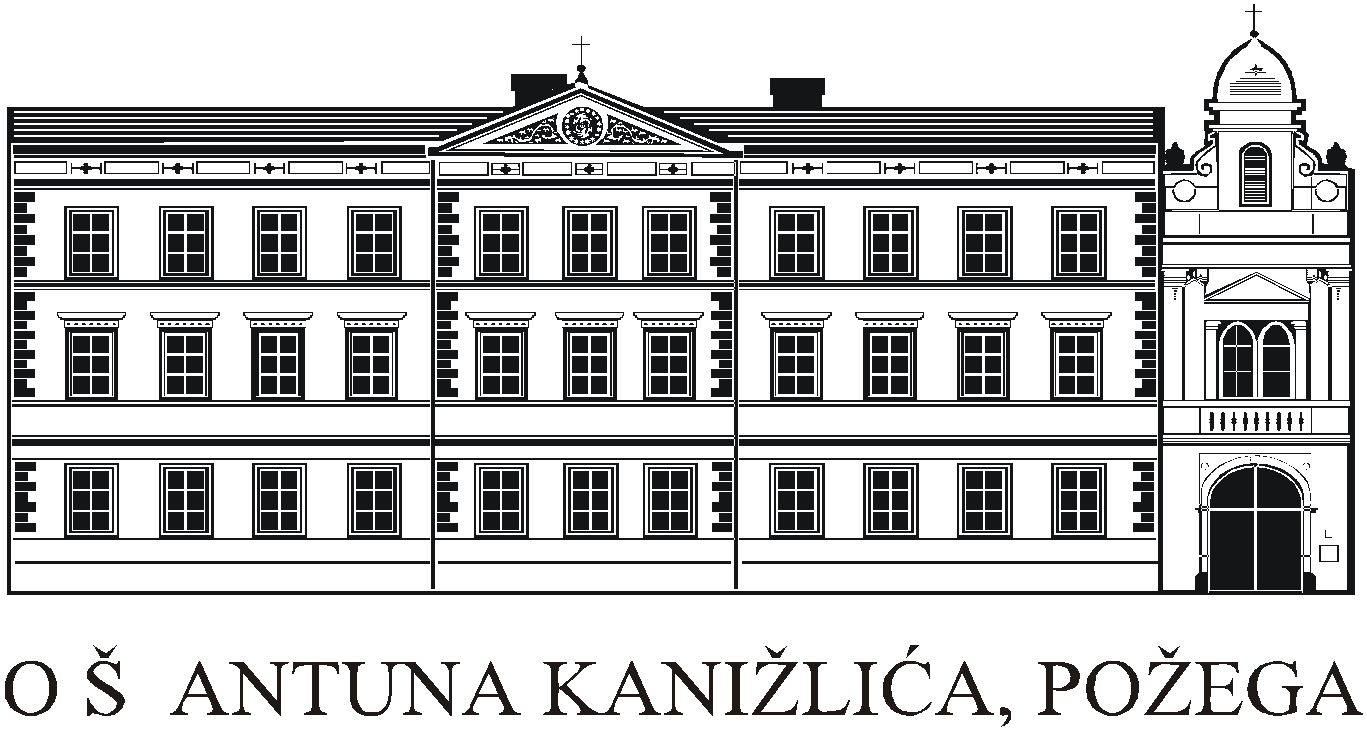 	ANTUNA KANIŽLIĆA 2POŽEGAŠ K O L S K IK U R I K U L U MŠKOLSKA GODINA 2021./2022.Požega, 6. listopada 2021.SADRŽAJ:    Osnovni podatci o Školi                                                …………………………………….     4                                                                 1. Školski kurikulum                                         ……………………………………                       6                                                2. Vizija i misija Škole                                                      …………………………………..          7 3. Požega - grad kulture                                                            ……………………….              8 4. Razredna nastava                                        …………………………………..                       9                                                              4.1. Jezično-komunikacijsko područje                         ……………………………………      9Dopunska nastava              …………………………………..                   9Dodatna nastava                               ………………………………..         9 Izborna nastava                         ………………………………….             10        Izvannastavne aktivnosti                 ……………………………………    10Projekti                                 ……………………………………              12Aktivnosti knjižnice                          …………………………………..     14                      4.2.   Matematičko područje                                  ……………………………………            16Dopunska nastava                           …………………………………..       16              Dodatna nastava                      ……………………………………              17     4.3.   Prirodoslovno područje                           ……………………………………                    18Izvannastavne aktivnosti    ………………………………..                        18Projekti                                          …………………………                     18     4.4.   Tehničko-informatičko područje            ……………………………………                  19Izborna nastava                               ………………………………….   19           4.5.   Umjetničko  područje                            …………………………………..                   20Izvannastavne aktivnosti              ………………………………….         20Projekti                                   ……………………………….                    21     4.6.   Društveno-humanističko  područje    .................................................                          22                                                                     Izborna nastava                                ...............................................          22Izvannastavne aktivnosti            …………………………………..              22Projekti                                                 ………………………………..       23     4.7.   Tjelesno-zdravstveno područje                 ………………………………….                   26Izvannastavne aktivnosti            …………………………………..           26Projekti                                   ………………………………                   28     4.8.   Integrirana nastava                                               ………………………………….    28 5. Predmetna nastava                                       ……………………………………                   31     5.1. Jezično-komunikacijsko područje                          …………………………………        31Dopunska nastava                  ……………………………………              31Dodatna nastava                             …………………………………          32Izborna nastava                    …………………………………..                    33Izvannastavne aktivnosti             …………………………………               33Projekti                               ………………………………….                      38Aktivnosti knjižnice                      …………………………………..           47    5.2.  Matematičko područje                          …………………………………                          51             Dopunska nastava                       …………………………………..         51Dodatna nastava               …………………………………..                   52Izvannastavne aktivnosti           …………………………………..          52    5.3.  Prirodoslovno područje                        …………………………………                         53Dopunska nastava                …………………………………..                 53Dodatna nastava                         ………………………………….             54Izvannastavne aktivnosti        ……………………………………              54               Projekti                            …………………………………                        56    5.4.  Tehničko-informatičko područje                       …………………………………             62                  Izborna nastava                      ……………………………………           62Izvannastavne aktivnosti              …………………………………..      62    5.5.  Društveno-humanističko područje          …………………………………                    64Dopunska nastava                 …………………………………..            64Dodatna nastava                ……………………………………               64Izborna nastava          ………………………………….                           65Izvannastavne aktivnosti              ………………………………….           65Projekti                                  …………………………………                    68    5.6.  Umjetničko područje                         ……………………………………                              69Izvannastavne aktivnosti              …………………………………               69Projekti                                    …………………………………                   72    5.7.  Tjelesno-zdravstveno područje                            …………………………………            72Izvannastavne aktivnosti    …………………………………                      72Projekti                                    …………………………………..              74Izvanškolske aktivnosti                     ………………………………..       80    5.8.  Integrirana nastava                          ……………………………………                        81 6. Građanski odgoj i obrazovanje                          ………………………………….               82Izborna nastava                       ………………………………….                   82Izvanučionička nastava                       ………………………………..           82Projekti                                ……………………………………                       867. Poduzetnost i inicijativnost                                  ……………………………………               87Školske organizacije                        ……………………...                                87Izvannastavne aktivnosti        ………………………………….                           87Projekti                                                ………………………………………         88 8. Školski preventivni program                               …………………………………..                    89Ostale aktivnosti usmjerene na osobni i socijalni razvoj   ……………             92                                    9.  Izvanučionička nastava                      ………………………………….                                   96Razredna nastava                           …………………………………                 97Predmetna nastava          …………………………………                              106 10. Školski projekti                                               ………………………………..                     118Projekti humanitarnog karaktera         ………………………………………  12211. Produženi boravak                                             ………………………………….              127Godišnji izvedbeni kurikulum produženog boravka za prvi razred ………….12812. Kulturna i javna djelatnost Škole         …………………………………….                             170KLASA: 602-02/21-01/343URBROJ: 2177-22-01-21-1Temeljem članka 28. Zakona o odgoju i obrazovanju u osnovnoj i srednjoj školi (NN 87/08) te Zakona o izmjenama i dopunama Zakona o odgoju i obrazovanju u osnovnoj i srednjoj školi (NN 68/18), a na prijedlog Učiteljskog vijeća i Vijeća roditeljaŠkolski odbor OŠ Antuna Kanižlića dana 6. listopada 2021. donosiŠkolski kurikulum za školsku godinu 2021./2022.OSNOVNI PODATCI O OSNOVNOJ ŠKOLI ANTUNA KANIŽLIĆA POŽEGAOsnovna škola Antuna Kanižlića ima veliko i široko školsko područje. Smještena je u staroj jezgri Grada Požege, ograničenoga prostora i okružena javnim cestovnim prometom. Zgrada je sastavni dio Trga Sv. Trojstva i spomenik je kulture. Stara jezgra Požege ima malo stambenoga prostora s manjim brojem djece i stoga veći broj djece u našu Školu dolazi iz predgrađa i prigradskih naselja. Za djecu koja dolaze u Školu iz Vidovaca, Dervišage, Kuzmice, Srednjeg Sela, Viškovaca, Drškovaca, Novog Sela i Završja organiziran je prijevoz. Od ukupnoga broja učenika polovica je putnika.Učenici od I. do IV. razreda s područja prigradskih naselja Vidovci i Dervišaga pohađaju nastavu u PŠ Vidovci.U predmetnu nastavu dolaze nam i učenici iz PŠ Kuzmica koja pripada OŠ u Pleternici. Jedan je od razloga mogućnost učenja engleskoga jezika.Zgrada u kojoj je danas OŠ Antuna Kanižlića dovršena je i useljena u studenom 1902. godine.Unutrašnja površina zgrade matične Škole iznosi 2121 m², a površina je okoliša 1400 m². PŠ Vidovci ima površinu zgrade 484 m², a okoliša 630 m².Okoliš matične Škole zapravo je asfalt. Sastoji se od tri sportska igrališta koja su ujedno i dvorište Škole.PŠ Vidovci ima vrlo lijep okoliš s uređenim dječjim igralištem te školskim vrtom.Matična Škola ima 16 učionica. Sve se učionice I. – IV. razreda nalaze na II. katu. Učionice predmetne nastave nalaze se u prizemlju i na I. katu. Imamo dvije učionice Informatike i jednu Tehničke kulture uređene u potkrovlju. Postoje kabineti za potrebe Fizike, Kemije i Biologije. Škola nema dvoranu za TZK. Za prehranu učenika u potkrovlju matične Škole načinjen je odgovarajući prostor s kvalitetno opremljenom kuhinjom i blagovaonicom. PŠ Vidovci ima pet učionica, koje prostorom i uređenjem u potpunosti zadovoljavaju s neophodnim pratećim prostorijama. Preuređena je i jedna učionica u prizemlju u prostor za Tjelesnu i zdravstvenu kulturu te prostorija za individualne razgovore s roditeljima koje ujedno koriste i stručne suradnice za rad s djecom.1. ŠKOLSKI KURIKULUM	Kurikulum je način, odnosno put provođenja programa i sadržaja kako bismo poticali i razvijali intelektualni, osobni, društveni i fizički razvoj učenika.	U školskoj teoriji i praksi kurikulum sadrži sve sadržaje, procese i aktivnosti kojima je cilj ostvarivanje ciljeva i zadataka obrazovanja na način da se promovira intelektualni, osobni, društveni i fizički razvoj djece/učenika. Uz službeni program, kurikulum sadrži i one aktivnosti i sadržaje koje možemo smatrati neformalnim, a predstavljaju svojevrsni specifikum škole, zaštitni znak njezinoga imidža.	Školski kurikulum utvrđuje dugoročni i kratkoročni plan i program Škole s izvannastavnim i izvanškolskim aktivnostima, a donosi se na temelju nacionalnoga kurikuluma i nastavnoga plana i programa.	Školski kurikulum određuje nastavni plan i program izbornih predmeta, izvannastavne i izvanškolske aktivnosti te druge odgojno-obrazovne aktivnosti, programe i projekte prema smjernicama Hrvatskoga nacionalnoga obrazovnoga standarda.	Školskim se kurikulumom utvrđuje: aktivnostciljevi aktivnostinositelji aktivnostinačin realizacije aktivnostivremenik aktivnostitroškovnik aktivnostinačin vrednovanja i način korištenja rezultata vrednovanja.	Pri izradi Školskoga kurikuluma stavljen je naglasak na specifičnosti Škole i sredine u kojoj Škola djeluje. Središte i polazište rada na sadržajima školskoga kurikuluma jesu potrebe i interesi naših učenika, roditelja i lokalne zajednice. U planiranju aktivnosti vodimo se načelima individualizma, nepristranosti i transdisciplinarnosti. Bitne pretpostavke ostvarivanja ciljeva postavljenih u kurikulumu su: postojanje stručne kompetencije učitelja, kvalitetna suradnja na relaciji roditelji – škola, podrška i pomoć lokalne zajednice.	 Kurikulum kao dokument dostupan je na mrežnim stranicama Škole svim učenicima, roditeljima i ostalima zainteresiranim za život i rad naše Škole.NAPOMENA:Mnoge aktivnosti su unatoč trenutnoj nepovoljnoj epidemiološkoj situaciji planirane kao i ranijih godina, a njihova provedba ovisit će isključivo o preporukama epidemiologa. Zadržat ćemo pravo izmjene ili odgađanja određenih aktivnosti radi osiguravanja zdravlja i sigurnosti naših učenika i njihovih obitelji.2. VIZIJA I MISIJA ŠKOLEGeslo: Suradništvom do uspješne nastave.VizijaNaša je vizija stvaranje škole koja će biti moderno, sigurno i ugodno mjesto za razvijanje potencijala svih naših učenika kako bi svojim sposobnostima, znanjem i motivacijom za osobnim razvojem dobili dobre temelje za nastavak obrazovanja i snalaženje u suvremenom životu.Misija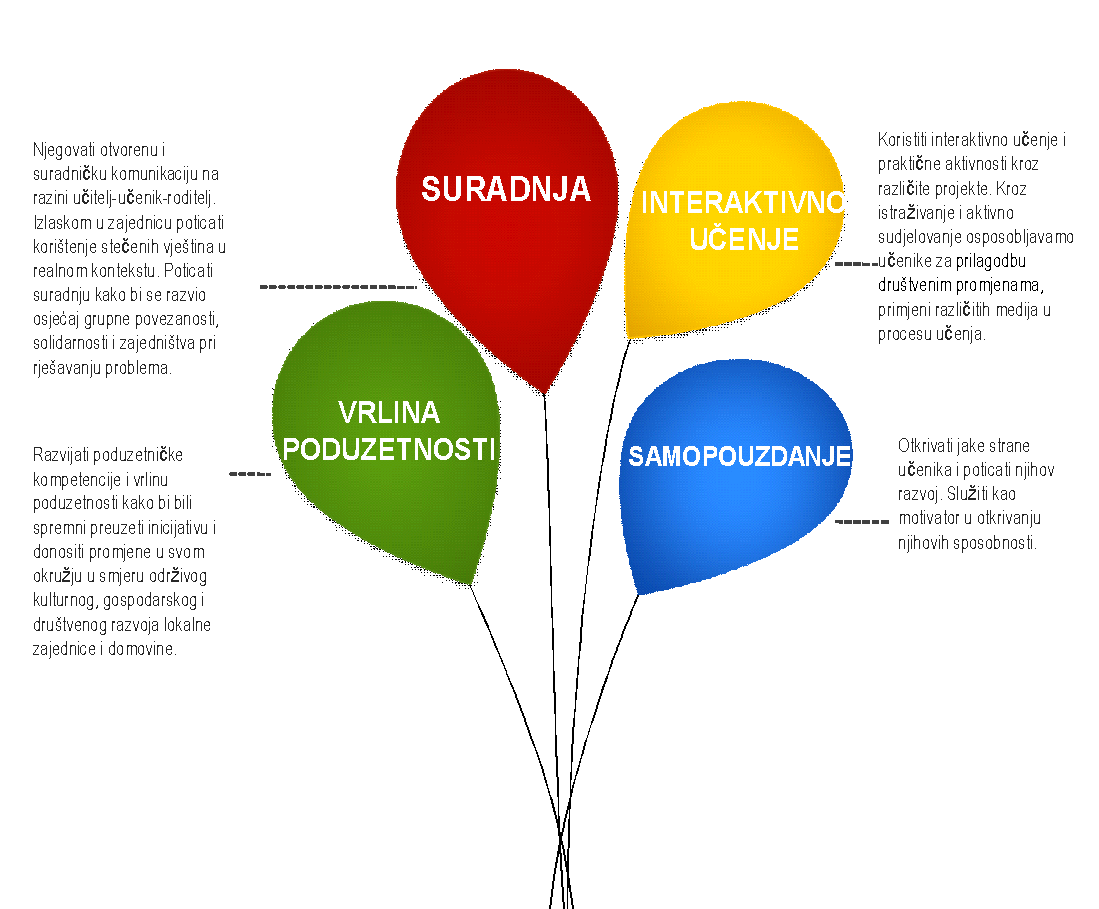 3. POŽEGA – GRAD KULTUREPod nazivom Požega- grad kulture krije se zajedničko djelovanje projektnih aktivnosti, izvanučioničke nastave, provođenja nenastavnih dana koje ima za zadaću obilježavanje Požege kao grada kulture. To se odnosi na kulturu u širem smislu kroz kulturu življenja, kao i na kulturu u užem smislu koja podrazumijeva znanost i umjetnost. Bazirat će se na razvijanju i njegovanju pozitivnog odnosa prema materijalnim i duhovnim vrijednostima kao ishodištima identiteta i osvještavanju kulture lijepog ponašanja u javnom prostoru i u međusobnoj komunikaciji. Aktivnosti su namijenjene učenicima, roditeljima, djelatnicima Škole, građanima Požege te institucijama Grada kao podrška u jačanju urbanog stila života.Aktivnosti temeljene na znanosti, umjetnosti i kulturi življenja provodit će se tijekom školske godine 2020./2021., a realizirat će se kroz istraživački i timski rad, interdisciplinarni pristup unutar Škole i u suradnji s kulturnim institucijama. 4. RAZREDNA NASTAVA4.1. Jezično – komunikacijsko područjeDopunska nastavaDodatna nastavaIzborna nastavaIzvannastavne aktivnostiProjektiAktivnosti školske knjižnice4.2. Matematičko područjeDopunska nastavaDodatna nastava 4.3. Prirodoslovno područjeIzvannastavne aktivnosti Projekti4.4. Tehničko i informatičko područjeIzborna nastava4.5. Umjetničko područjeIzvannastavne aktivnostiProjekt4.6. Društveno – humanističko područjeIzborna nastavaIzvannastavne aktivnostiProjekti4.7. Tjelesno i zdravstveno područjeIzvannastavne aktivnostiProjekti4.8. Integrirana nastava5. PREDMETNA NASTAVA5.1. Jezično-komunikacijsko područjeDopunska nastavaDodatna nastavaIzborna nastavaIzvannastavne aktivnostiProjektiAktivnosti školske knjižnice5.2. Matematičko područjeDopunska nastavaDodatna nastavaIzvannastavne aktivnosti5.3. Prirodoslovno područjeDopunska nastavaDodatna nastavaIzvannastavne aktivnostiProjektiUPOZNAJMO NAŠE SAMONIKLE, JESTIVE I AROMATIČNE BILJKEPJEŠAĆENJEM DO ZDRAVLJA – OBILJEŽAVANJE DANA PJEŠAĆEN5.4. Tehničko i informatičko područjeIzborna nastavaIzvannastavne aktivnosti5.5. Društveno-humanističko područje Dopunska nastavaDodatna nastavaIzborna nastavaIzvannastavne aktivnostiProjekti5.6. Umjetničko područjeIzvannastavne aktivnostiProjekti5.7. Tjelesno i zdravstveno područjeIzvannastavne aktivnostiProjektiIzvanškolske aktivnosti5.8. Integrirana nastava6. GRAĐANSKI ODGOJ I OBRAZOVANJEIzborna nastavaIzvanučionička nastavaProjekti7. PODUZETNOST I INICIJATIVNOSTŠkolske organizacijeIzvannastavne aktivnostiProjekti8. ŠKOLSKI PREVENTIVNI PROGRAM  Cilj je našega preventivnoga programa da učenici kroz redovitu i izbornu nastavu, satove razrednoga odjela, izvannastavne i izvanškolske aktivnosti osnaže svoje samopoštovanje i sliku o sebi, poboljšaju sposobnost donošenja odluka, steknu vještine rješavanja problema, nauče se oduprijeti pritisku okoline i adekvatno se ponašati u rizičnim situacijama kako bi izrasli u zdrave mlade osobe s pravim sustavom vrijednosti, koje ne upotrebljavaju sredstva ovisnosti i probleme rješavaju mirnim putem, a ne nasiljem.Preventivni program naše Škole temelji se na edukaciji učenika, roditelja i nastavnika o važnosti stjecanja dobrih socijalnih vještina i socijalne mreže zaštite, o zlouporabi sredstava ovisnosti, o vršnjačkom nasilju i kvalitetnom provođenju slobodnoga vremena.Za kvalitetniju provedbu ŠPP odlučili smo se za sljedeće aktivnosti:7.1.    POTICANJE SOCIO-EMOCIONALNOG RAZVOJA7.2.    PROGRAM PREVENCIJE OVISNOSTI7.3.    Program prevencije nasilja u školi 7.4.    KVALITETNO PROVOĐENJE SLOBODNOG VREMENA7.5.    SURADNJA S DRUGIM INSTITUCIJAMA U SKLOPU PREVENTIVNIH  AKTIVNOSTISve navedene aktivnosti provodimo u sljedećim područjima :Redovita nastava/Priroda, Biologija, Kemija, Informatika i Vjeronauk/Sat razrednikaIzborna nastavaIzvannastavne aktivnostiRoditeljski sastanciOstale aktivnosti usmjerene na osobni i socijalni razvoj9. IZVANUČIONIČKA NASTAVA             Izvanučionička se nastava provodi prema planu i programu rada razrednoga odjela, odnosno nastavnoga predmeta. O provedbi izvanučioničke nastave učitelj obavještava učenike, roditelje i Školu 15 dana prije ostvarenja, u pravilu za sljedeći mjesec. Za izvođenje izvanučioničke nastave ravnatelj daje pisanu suglasnost. Učitelj priprema učenike i roditelje za provedbu izvanučioničke nastave i brine se o sigurnom izvođenju iste. S roditeljima osigurava prehranu, prijevoz i sve potrebno za realizaciju izvanučioničke nastave.        Učitelj i roditelji na roditeljskom sastanku planiraju izvođenje izleta ili ekskurzije. O planiranom izletu ili ekskurziji sastavljaju zapisnik. Iz reda roditelja i učenika, imenuju povjerenstvo za izbor agencije kojoj će povjeriti provedbu izleta ili ekskurzije. Roditelji u pisanoj izjavi daju punomoć i suglasnost Školi da njihovo dijete/učenik Škole može sudjelovati u izletu ili ekskurziji te da će snositi sve troškove provedbe izleta ili ekskurzije. Učitelj dostavlja zapisnik i izjavu Školi. Ravnatelj pokreće postupak prikupljanja ponuda. Izbor agencije za provedbu izleta ili ekskurzije obavlja povjerenstvo. S izabranom agencijom Škola sklapa ugovor o provedbi izleta ili ekskurzije.9.1. Razredna nastava9.2. Predmetna nastavaNapomena:Postoji mogućnost promjene odredišta putovanja uz suglasnost ravnatelja Škole i dogovor učenika, roditelja i razrednika. Također, pri odluci o provedbi izvanučioničke nastave poštovat će se epidemiološke preporuke.10. ŠKOLSKI PROJEKTIProjekti humanitarnog karaktera11. PRODUŽENI BORAVAK11.1. Godišnji izvedbeni kurikulum produženog boravka I. razredaMJESEC: RUJANTEMA:  JA, MOJ RAZRED, MOJA ŠKOLAUPOZNAJEMOpis teme: Učenik upoznaje svoje razredne prijatelje kroz igru i druženje. Predstavlja sebe drugima govoreći o svojim hobijima i interesima te demonstrirajući neku svoju vještinu. Izražava svoja očekivanja od škole, iznosi svoje doživljaje školske sredine i slobodno govori o svojim osjećajima. Kroz upoznavanje uviđa međusobne različitosti i prepoznaje posebnosti svojih razrednih prijatelja.Sluša dječje pjesme i kratke priče te se kreativno izražava na temelju poslušanog - slika, glumi, pjeva, pleše…U predmetima koji ga okružuju učenik prepoznaje geometrijska tijela i likove te ih oblikuje od različitih otprije poznatih materijala: kugle od balona od sapunice, trokute od čačkalica, krugove od čaša u pijesku…Istražuje razredno i školsko okruženje te se uz pomoć učiteljice snalazi i igra u njemu. Razgovara o razrednim i školskim pravilima i uviđa važnost njihovog poštivanja. Prikazuje ih slikovno i predstavlja drugima.Sudjeluje u zajedničkom izvođenju dječjih pjesama i izražava se pokretom i plesom.Likovnim izražavanjem prikazuje svoje doživljaje nove okoline. Igra se bojama i oblicima.Kreće se i igra u prostoru škole te pokazuje razrednim prijateljima neku svoju sportsku vještinu.MJESEC: LISTOPADTEMA: MOJ SVIJET I NAŠ SVIJETPROMATRAMOpis teme: Učenik sluša jednostavne tekstove iz različitih izvora, odgovara na pitanja o slušanome tekstu, govori o čemu razmišlja i kako se osjeća nakon čitanja/slušanja književnoga teksta. Piše školskim formalnim pismom slova, riječi i rečenice, čita tekstove primjerene početnom opismenjavanju učenika. Uočava crte i točke u neposrednom okolišu te ih na papiru prikazuje crtanjem. Prepoznaje količinu i prikazuje ju brojevima. Uspoređuje objekte iz neposrednog okoliša po mjerivom svojstvu (dužina, visina, količina...) i prikazuje prikupljene podatke. Uočava red u prirodi na primjeru biljaka, životinja i ljudi te istražuje i bilježi promjene u prirodi u jesen. Upoznaje promet, prepoznaje prometna pravila i poštuje pravila ponašanja u prometu. Izvodi pjesmu i izražava svoje doživljaje i osjećaje pokretom. Prepoznaje i poštuje glazbeno-izražajne sastavnice. Razumije da je umjetnost način komunikacije. Likovnim izražavanjem odgovara na poticaje iz neposrednog okoliša, a pri radu povezuje temu, svoj doživljaj i likovni jezik. Kreće se i igra u prostoru škole, ali i upoznaje pravila motoričke igre koja poštuje i prihvaća.MJESEC: STUDENITEMA: OBITELJ I DOMUSPOREĐUJEMOpis teme: Učenik sluša jednostavne tekstove iz različitih izvora, odgovara na pitanja o slušanome tekstu, govori o čemu razmišlja i kako se osjeća nakon čitanja/slušanja književnoga teksta. Opisuje svoju obitelj i svoj dom, svoje doživljaje i osjećaje te komunicira koristeći točne riječi, sintagme i rečenice. Piše školskim formalnim pismom slova, riječi i rečenice, čita tekstove primjerene početnom opismenjavanju učenika. Prepoznaje količinu i prikazuje ju brojevima. Uspoređuje objekte iz neposrednog okoliša po mjerivom svojstvu (dužina, visina, količina...) i prikazuje prikupljene podatke. Uspješno rješava matematičke zadatke i služi se matematičkim jezikom. Navodi članove svoje obitelji, opisuje svoj dom te razlikuje i uspoređuje organiziranost doma s organiziranošću učionice i škole. Poštuje pravila i dužnosti te time doprinosi organiziranosti svoga okruženja. Uočava red u prirodi na primjeru biljaka, životinja i ljudi. Izvodi pjesmu i izražava svoje doživljaje i osjećaje pokretom. Prepoznaje i poštuje glazbeno-izražajne sastavnice. Razumije da je umjetnost način komunikacije. Likovnim izražavanjem odgovara na poticaje iz neposrednog okoliša, a pri radu povezuje temu, svoj doživljaj i likovni jezik. Kreće se i igra u prostoru škole, ali i upoznaje pravila motoričke igre koja poštuje i prihvaća.MJESEC: PROSINACTEMA: OBITELJ, PRIJATELJI, TRADICIJAPOVEZUJEMOpis teme: Učenik sluša jednostavne tekstove iz različitih izvora, odgovara na pitanja o slušanome tekstu, govori o čemu razmišlja i kako se osjeća nakon čitanja/slušanja književnoga teksta. Piše školskim formalnim pismom slova, riječi i rečenice, čita tekstove primjerene početnom opismenjavanju učenika. Navodi i opisuje svoje prijatelje. Opisuje svoju obitelj i svoj dom, svoje doživljaje i osjećaje te komunicira koristeći točne riječi, sintagme i rečenice. Opisuje blagdane u svom domu i povezuje ih s tradicijom. Oblikuje jednostavnu božićnu čestitku. Prepoznaje količinu i prikazuje ju brojevima. Povezuje količinu s brojem i poredak s rednim brojem. Uspješno rješava matematičke zadatke i služi se matematičkim jezikom. Povezuje svoja prava i dužnosti s utjecajem na obiteljsku i razrednu zajednicu te preuzima odgovornost za svoje postupke. Uočava i opisuje vremenske prilike i povezuje ih s dolaskom zime. Izvodi pjesmu i izražava svoje doživljaje i osjećaje pokretom. Prepoznaje i poštuje glazbeno-izražajne sastavnice. Razumije da je umjetnost način komunikacije. Likovnim izražavanjem odgovara na poticaje iz neposrednog okoliša, a pri radu povezuje temu, svoj doživljaj i likovni jezik. Kreće se i igra u prostoru škole, ali i upoznaje pravila motoričke igre koja poštuje i prihvaća.MJESEC: SIJEČANJTEMA: ZIMA - PROMJENE KOJE ME OKRUŽUJUOPAŽAMOpis teme: Učenik sluša jednostavne tekstove iz različitih izvora, odgovara na pitanja o slušanome tekstu, govori o čemu razmišlja i kako se osjeća nakon čitanja/slušanja književnoga teksta. Piše školskim formalnim pismom slova, riječi i rečenice, čita tekstove primjerene početnom opismenjavanju učenika. Pripovijeda o svojim zimskim praznicima iznoseći svoje doživljaje i osjećaje. Prepoznaje količinu i prikazuje ju brojevima. Povezuje količinu s brojem i poredak s rednim brojem. Uspješno rješava matematičke zadatke i služi se matematičkim jezikom. Opaža i prati promjene u biljnome i životinjskome svijetu te djelatnost ljudi tijekom zime. Bilježi promjene, opisuje viđeno, prikazuje crtežom i predstavlja dobivene rezultate. Opažanjem promjena i vremenskih prilika, predviđa njihov utjecaj na živi svijet. Izvodi pjesmu i izražava svoje doživljaje i osjećaje pokretom. Prepoznaje i poštuje glazbeno-izražajne sastavnice. Razumije da je umjetnost način komunikacije. Likovnim izražavanjem odgovara na poticaje iz neposrednog okoliša, a pri radu povezuje temu, svoj doživljaj i likovni jezik. Kreće se i igra u prostoru škole, ali i upoznaje pravila motoričke igre koja poštuje i prihvaća.MJESEC: VELJAČATEMA: MOJ TJEDANSNALAZIM SEOpis teme: Učenik sluša jednostavne tekstove, odgovara na pitanja o slušanome tekstu, govori o čemu razmišlja i kako se osjeća nakon čitanja i slušanja književnoga teksta na temu doba dana i/ili dana u tjednu. Piše školskim formalnim pismom slova, riječi i rečenice, čita tekstove primjerene početnom opismenjavanju učenika. Razlikuje dan i noć. Navodi i niže dane u tjednu te ih povezuje s vlastitim i obiteljskim obvezama i aktivnostima. Snalazi se na vremenskoj crti smještajući događaje u odnose: doba dana, dani u tjednu i jučer/danas/sutra . Povremeno planira svoje slobodno vrijeme. Reda i niže te pravilno zapisuje glavne i redne brojeve do 20 i uočava povezanost rednih brojeva s danima u tjednu. Izvodi pjesmu i izražava svoje doživljaje i osjećaje pokretom. Prepoznaje i poštuje glazbeno-izražajne sastavnice. Razumije da je umjetnost način komunikacije. Likovnim izražavanjem odgovara na poticaje iz neposrednog okoliša, a pri radu povezuje temu, svoj doživljaj i likovni jezik. Kreće se i igra u prostoru škole, ali i upoznaje pravila motoričke igre koja poštuje i prihvaća.MJESEC: OŽUJAKTEMA: SNAGA PRIRODEOTKRIVAMOpis teme: Učenik sluša jednostavne tekstove o prirodi i nadolazećem proljeću, odgovara na pitanja o slušanome tekstu, govori o čemu razmišlja i kako se osjeća nakon čitanja i slušanja književnoga teksta.Piše školskim formalnim pismom slova, riječi i rečenice, čita tekstove primjerene početnom opismenjavanju učenika.Upoznaje organiziranost živog svijeta i prepoznaje energiju u prirodi otkrivajući svoje okruženje u proljeće.Analizira i uspoređuje objekte iz okoline prema mjerljivom svojstvu (niže i više stablo, manja i veća ptica, niža i viša razina vode u staklenoj posudi). Zbraja i oduzima brojeve do 20 (cvijeće, ptice, kukce). Smišlja zadatke sa zbrajanjem i oduzimanjem do 20.Izvodi pjesmu i izražava svoje doživljaje i osjećaje pokretom. Prepoznaje i poštuje glazbeno-izražajne sastavnice. Prepoznaje različite tonove ovisno o razini vode u staklenoj posudi (čaši ili boci).Razumije da je umjetnost način komunikacije. Likovnim izražavanjem odgovara na poticaje iz neposrednog okoliša, a pri radu povezuje temu, svoj doživljaj i likovni jezik.Kreće se i igra u prostoru škole, ali i upoznaje pravila motoričke igre koja poštuje i prihvaća.MJESEC: TRAVANJTEMA: ZNAM, HOĆU, MOGUPRIMJENJUJEMOpis teme: Učenik sluša jednostavne tekstove o zdravlju, odgovara na pitanja o slušanome tekstu, govori o čemu razmišlja i kako se osjeća nakon čitanja i slušanja književnoga teksta. Piše školskim formalnim pismom slova, riječi i rečenice, čita tekstove primjerene početnom opismenjavanju učenika. Upoznaje svoje tijelo, rast i razvoj uz aktivnu brigu za očuvanje osobnog zdravlja. Prepoznaje ulogu energije u očuvanju zdravlja. Zbraja i oduzima brojeve do 20. Smišlja zadatke sa zbrajanjem i oduzimanjem do 20. Prepoznaje hrvatske kovanice i novčanice i služi se njima. Izvodi pjesmu i izražava svoje doživljaje i osjećaje pokretom. Prepoznaje i poštuje glazbeno-izražajne sastavnice. Pokretima izražava doživljaj pjesme ili riječi pjesme. Razumije da je umjetnost način komunikacije. Likovnim izražavanjem odgovara na poticaje iz neposrednog okoliša, a pri radu povezuje temu, svoj doživljaj i likovni jezik. Kreće se i igra u prostoru škole, ali i upoznaje pravila motoričke igre koja poštuje i prihvaća.Sudjeluje u zajedničkom izvođenju dječjih pjesama i izražava se pokretom i plesom.Likovnim izražavanjem prikazuje svoje doživljaje nove okoline. Igra se bojama i oblicima.Kreće se i igra u prostoru škole te pokazuje razrednim prijateljima neku svoju sportsku vještinu.MJESEC: SVIBANJTEMA: TAJNI SVIJETISTRAŽUJEMOpis teme: Učenik sluša jednostavne tekstove o biljkama i kukcima, odgovara na pitanja o slušanome tekstu, govori o čemu razmišlja i kako se osjeća nakon čitanja i slušanja književnoga teksta. Piše školskim formalnim pismom slova, riječi i rečenice, čita tekstove primjerene početnom opismenjavanju učenika. Sudjeluje u pripremi improvizacije na temu biljnog svijeta i svijeta kukaca. Služi se enciklopedijama. Istražuje biljni svijet i svijet kukaca koji ga okružuje. Promatra, bilježi, opisuje, na različite načine prikazuje dobivene rezultate i donosi zaključke. Zbraja i oduzima brojeve do 20. Smišlja zadatke sa zbrajanjem i oduzimanjem do 20. Analizira i uspoređuje biljke i kukce prema zadanom svojstvu te rezultate prikazuje jednostavnim tablicama i piktogramima. Izvodi pjesmu i izražava svoje doživljaje i osjećaje pokretom. Prepoznaje i poštuje glazbeno-izražajne sastavnice. Sluša poznate klasične skladbe na temu biljnog svijeta i svijeta kukaca. Pokretima uz glazbu dočarava kretanje kukaca. Razumije da je umjetnost način komunikacije.Likovnim izražavanjem odgovara na poticaje iz neposrednog okoliša, a pri radu povezuje temu, svoj doživljaj i likovni jezik.Kreće se i igra u svom neposrednom okružju. Poznaje pravila motoričke igre koja poštuje i prihvaća. Pokretima dočarava kretanje kukaca.MJESEC: LIPANJTEMA: PUTUJEMO ZAJEDNOPLANIRAMOpis teme: Učenik sluša jednostavne tekstove, odgovara na pitanja o slušanome tekstu, govori o čemu razmišlja i kako se osjeća nakon čitanja i slušanja književnoga teksta.Piše školskim formalnim pismom slova, riječi i rečenice, čita tekstove primjerene početnom opismenjavanju učenika. Služi se enciklopedijama. Priča o zamišljenom putovanju.Istražuje svijet koji ga okružuje. Promatra, bilježi, opisuje, na različite načine prikazuje dobivene rezultate i donosi zaključke.Zbraja i oduzima brojeve do 20. Smišlja zadatke sa zbrajanjem i oduzimanjem do 20. Analizira i uspoređuje objekte prema zadanom svojstvu te rezultate prikazuje jednostavnim tablicama i piktogramima.Izvodi pjesmu i izražava svoje doživljaje i osjećaje pokretom. Prepoznaje i poštuje glazbeno-izražajne sastavnice. Razumije da je umjetnost način komunikacije. Likovnim izražavanjem odgovara na poticaje iz neposrednog okoliša, a pri radu povezuje temu, svoj doživljaj i likovni jezik. Kreće se i igra u svom neposrednom okružju. Poznaje pravila motoričke igre koja poštuje i prihvaća.12.  KULTURNA I JAVNA DJELATNOST ŠKOLEEstetsko uređenjeObrada podataka: Marina ArbanasPredsjednik Školskog odbora:                                                                    Ravnatelj:     ___________________                                                             ____________________        /Valentina Mirković /                                                                            /Marija Samardžija/Požega, 6. listopada 2021. god.Naziv škole:OŠ Antuna Kanižlića PožegaAdresa škole:Antuna Kanižlića 2, PožegaŽupanija:Požeško-slavonska Telefonski broj: 034/312 030 Broj telefaksa:034/273 681Internetska pošta:akanizlica@os-akanizlica-pozega.skole.hrInternetska adresa:http://os-akanizlica-pozega.skole.hr/  Šifra škole:11-077-003Matični broj škole:3310108OIB:03089519494Ravnatelj škole:Marija SamardžijaZamjenik ravnatelja:Renata MarinićVoditelj smjene:Nevena PapakVoditelj područne škole:Josipa ValentićUkupan broj razrednih odjela:26Broj razrednih odjela u matičnoj školi:22Broj razrednih odjela u područnoj školi:4Broj razrednih odjela RN-a:13Broj razrednih odjela PN-a:13Broj smjena:2Početak i završetak svake smjene:I.  8,00 – 12,45          II. 13,30 – 18,15Broj radnika:67Ravnatelj 1Broj učitelja premetne nastave:35Broj učitelja razredne nastave:13Broj učitelja u produženom boravku:4 Broj stručnih suradnika:4Tajnica i administrativno-tehničke službe 11HRVATSKI JEZIK, ENGLESKI JEZIKHRVATSKI JEZIK, ENGLESKI JEZIKCILJEVI AKTIVNOSTI:Omogućiti uspješno svladavanje nastavnih sadržaja iz Hrvatskoga jezika i Engleskog jezika. Pomoć učenicima koji ne prate redoviti nastavni program s očekivanom razinom uspjeha pa se prema potrebi za njih organizira. Omogućiti učenicima usvajanje sadržaja iz jezika, pravopisne norme, razvijanje tehnike čitanja, slušanja i razumijevanja. NAMJENA:Učenicima koji sporije usvajaju sadržaje pomoći da ih bolje razumiju i lakše usvoje. Usvajanje čitanja s razumijevanjem te pisanja s poštivanjem pravopisne norme.NOSITELJI:Učiteljice razredne nastave od I. – IV. razreda; učiteljice Engleskoga jezika NAČIN REALIZACIJE:Korištenje osobnih iskustava i doživljaja kao osnova za pismene vježbe, samostalan izbor tekstova iz dječjih časopisa, rad učenika mentora s učenikom koji teže usvaja gradivo, rad u paru, suradničko učenje. Učenje kroz igru, zadatci za dopunsku nastavu i redovitu nastavu.VREMENIK:Jedan sat tjedno tijekom školske godine, 35 sati.NAČIN VREDNOVANJAI NAČIN KORIŠTENJAREZULTATA VREDNOVANJA:Individualno praćenje usvojenosti nastavnih sadržaja, angažiranost učenika, školski i domaći radovi učenika, veća razina uspjeha u redovitom programu. Rezultati će se koristiti za što uspješniju realizaciju Nastavnoga plana i programa. Suradničkim odnosom među učenicima postići shvaćanje o vlastitoj vrijednosti i realnim mogućnostimaTROŠKOVNIK:Bilježni   fotokopirni papir, dječji časopisi, priručnici za dopunsku nastavu, didaktičke igreHRVATSKI JEZIK, ENGLESKI JEZIKHRVATSKI JEZIK, ENGLESKI JEZIKCILJEVI AKTIVNOSTI:Razvijanje lingvističke svijesti i potrebe za znanjem o jeziku. Razvijanje kulture govora i ljubavi prema materinskom jeziku, čistoći i pravilnosti govora i pisanja te njihovoj pravilnoj uporabi. Razvijanje vještina i sposobnosti gramatičkoga mišljenja, usmenog, pisanog i vizualnog komuniciranja, priprema za peti razred.NAMJENA:Darovitim učenicima koji pokazuju poseban interes za programske sadržaje Hrvatskoga jezika. Ovladavanje hrvatskim standardnim jezikom na dodatnoj razini osnovnoškolskog obrazovanja.NOSITELJI:Učitelji razredne nastave od I. – IV. razreda, učiteljice Engleskoga jezikaNAČIN REALIZACIJE:Individualni pristup, razgovor, suradničko učenje, čitanje, pisanje, objašnjavanje, rješavanje različitih tipova zadataka.VREMENIK:Jedan sat tjedno tijekom školske godine.NAČIN VREDNOVANJAI NAČIN KORIŠTENJAREZULTATA:Redovitim praćenjem rada i napredovanja prema ostvarenosti zadanih ciljeva i zadataka.TROŠKOVNIK:bilježnice, potrošni materijalNJEMAČKI JEZIKNJEMAČKI JEZIKCILJEVI AKTIVNOSTI:Osposobiti učenike za samostalnu i svrsishodnu komunikaciju na njemačkom jeziku, razviti višejezične kompetencije podižući jezičnu svijest o potrebi učenja više stranih jezika, omogućiti učenicima usvajanje spoznaja o drugim kulturama, kako bi uočili sličnosti i razlike svoje i neke druge kulture, pri poučavanju učenike izložiti što više autentičnim sadržajima kako bi bili spremni na moguće stvarne situacije u zemljama njemačkog govornog područja, poticati razvoj kritičkog mišljenja, razviti socijalne vještine rada u paru i u skupinama, unaprijediti kognitivne sposobnosti učenika, upoznati učenike sa što većim brojem različitih strategija kako bi mogao koristiti one koje najviše odgovaraju njegovom stilu učenja.NAMJENA:Učenicima od IV. do VIII. razreda NOSITELJI:Učiteljica Njemačkoga jezika Jasminka Hajpek, prof. savjetnikNAČIN REALIZACIJE:GIK-om za izbornu nastavu Njemačkog jezika. VREMENIK:Dva puta tjedno po jedan sat ili dvosat tjedno tijekom cijele školske godine.NAČIN VREDNOVANJAI NAČIN KORIŠTENJAREZULTATA VREDNOVANJA:Formativnim vrednovanjem (praćenjem i bilježenjem, samoprocjenom i vršnjačkim vrednovanjem) i sumativnim vrednovanjem (vrednovanjem samostalnog, istraživačkog učenja i vrednovanjem naučenog)TROŠKOVNIK:Fotokopirni papir, troškovi preslikavanja.DRAMSKA SKUPINADRAMSKA SKUPINACILJEVI AKTIVNOSTI:Razvijati jezično-komunikacijske sposobnosti pri govornoj poruci i osvijestiti važnost znanja hrvatskoga jezika. Razvijanje kreativnosti i ljubavi prema dramskom izražavanju.NAMJENA:Sudjelovanje na školskim priredbama tijekom godine.NOSITELJI:Učiteljica razredne nastave Ksenija Teskač, učeniciNAČIN REALIZACIJE:Individualni rad, suradničko i timsko učenje, učenje kroz igru i stvaralačke kreativne aktivnosti.VREMENIK:Jedan sat tjedno tijekom školske godine.NAČIN VREDNOVANJAI NAČIN KORIŠTENJAREZULTATA VREDNOVANJA:Praćenje i procjenjivanje zainteresiranosti, odnosa prema radu te kvalitete dramskoga izričaja. Vrednovanje koristiti za individualni napredak učenika.TROŠKOVNIK:Fotokopirni papir, rekviziti i kostimi – 100kn.DRAMSKA SKUPINA NA ENGLESKOM JEZIKUDRAMSKA SKUPINA NA ENGLESKOM JEZIKUCILJEVI AKTIVNOSTI:Ojačati samopouzdanje i samopoštovanje učenika, razviti vještine improvizacije i scenskog nastupa te učenike senzibilizirati na suradnju i rad u skupini. Upoznavanje i svladavanje osnovnih pravila scenskog ponašanja, dramskih postupaka i tehnika, utjecati na razvoj poželjnih oblika ponašanja kroz igranje ulogaNAMJENA:Proširiti ponudu aktivnosti u slobodno vrijemeNOSITELJI:Učiteljica Engleskog jezika Ivana ŠimlešaNAČIN REALIZACIJE:- prikupljanje primjerenih sadržaja -  iščitavanje i memoriranje - planiranje programa u skladu sa školskim aktivnostima (priredbe Sveti Nikola, Božić,   Uskrs, Dan škole...)- individualni rad, rad u parovima/u skupinamaVREMENIK:Tijekom školske godine NAČIN VREDNOVANJAI NAČIN KORIŠTENJAREZULTATA VREDNOVANJA:Praćenje i procjenjivanje zainteresiranosti, odnosa prema radu te kvalitete dramskoga izričaja. Vrednovanje koristiti za individualni napredak učenika.TROŠKOVNIK:Fotokopirni papir, rekviziti i kostimi – 100kn.„FIT IN DEUTSCH 1“ OSPOSOBLJAVANJE UČENIKA  ZA STJECANJE MEĐUNARODNO PRIZNATOG CERTIFIKATA GOETHE INSTITUTA NA A1 RAZINI – PROJEKT ODOBREN OD STRANE MINISTARSTVA ZNANOSTI I OBRAZOVANJA I AGENCIJE ZA ODGOJ I OBRAZOVANJE„FIT IN DEUTSCH 1“ OSPOSOBLJAVANJE UČENIKA  ZA STJECANJE MEĐUNARODNO PRIZNATOG CERTIFIKATA GOETHE INSTITUTA NA A1 RAZINI – PROJEKT ODOBREN OD STRANE MINISTARSTVA ZNANOSTI I OBRAZOVANJA I AGENCIJE ZA ODGOJ I OBRAZOVANJECILJEVI AKTIVNOSTI:Potaći učenje njemačkoga jezika u hrvatskim školama, osposobiti   učenike da razumiju njemački jezik: slušanjem, čitanjem,   pisanjem i govorenjem.                NAMJENA:Učenicima izborne nastave njemačkoga jezika treće, četvrte i pete godine učenja.NOSITELJI:Učiteljica predmetne nastave Jasminka Hajpek, prof. savjetnik i učenici 3., 4. i 5. godine učenja njemačkoga jezikaNAČIN REALIZACIJE:Skupnim pripremama u prostorijama OŠ A. Kanižlića, pojedinačnim radom,  radom u paru i suradničkim učenjem.VREMENIK:Tijekom školske godine 2021./2022. dva sata tjednoNAČIN VREDNOVANJAI NAČIN KORIŠTENJAREZULTATA VREDNOVANJA:Formativno (samovrednovanjem i vršnjačkim vrednovanjem) i sumativno vrednovanje razumijevanja, slušanjem, čitanjem, pisanjem i govorenjem                TROŠKOVNIK:-SLOVA SU FORA NOVA (eTWINNING PROJEKT)SLOVA SU FORA NOVA (eTWINNING PROJEKT)CILJEVI AKTIVNOSTI:Nova vještina pisanja i čitanja omogućit će široki spektar znanja, razumijevanje svijeta oko sebe i pobuditi znatiželju za istraživanjem/učenjem.- razlikuje slovo od drugih znakova
- prepoznaje slova
- povezuje napisano slovo s glasom
- povezuje glasove i slova u slogove i cjelovitu riječ te riječi u rečenicu
- stvara i čita riječi, rečenice, tekstove primjereno početnomu opismenjavanju
- sudjeluje u zajedničkom radu u razredu i razvija radne navike
-prepoznaje elemente igre riječi u pjesmama za djecu
- osmišljava riječi koje se rimuju
- učenik prepoznaje umjetnost kao način komunikacije i odgovara na različite poticaje likovnim izražavanjem
-učenik demonstrira poznavanje osobitosti različitih likovnih materijala i postupaka pri likovnom izražavanju
- učenik razlikuje likovno i vizualno umjetničko djelo te prepoznaje osobni doživljaj, likovni jezik i tematski sadržaj djela
- učenik uspoređuje svoj likovni ili vizualni rad i radove drugih učenika te opisuje svoj rad, vlastiti doživljaj stvaranja te prepoznaje i interpretira povezanost oblikovanja vizualne okoline s aktivnostima, sadržajima i namjenamaNAMJENA:Osposobiti učenike za razumijevanje pojmova glas/slovo, glasovnu analizu riječi/rečenica te čitanje i razumijevanje pročitanog.NOSITELJI:Učiteljice RN Elvira Baričevac i Joana Marić, učiteljica produženog boravka Marija Prpić, učenici 1.a i 1.b razredaNAČIN REALIZACIJE:Učenici će izraditi slovaricu odabranih slova kao rezultat istraživanja slova/glasova raznim prirodnim/umjetnim materijalima ili crtež/slika. Na isti način učenici će izraditi predmet/ biće/ pojavu (imenicu) koja počinje obrađenim slovom.Praktični radRazredna čitaonicaŠkolska knjižnicaKreativne radioniceProjektne aktivnosti počinju u vrijeme pripremanja za novu nastavnu/školsku godinu te će se s vremenom mijenjati i prilagođavati ovisno o brzini kojom će se učiti slova u razredu.
Tijekom svakog mjeseca/obrade slova učenici će stvarati/oslikavati/crtati slova uporabom raznih materijala / likovnih tehnika koje će učitelji postavljati na Twinspace projekta.
Nakon slova, istom tehnikom učenici po osobnom izboru izrađuju predmet/biće/ pojavu (imenice) koje počinje obrađenim slovom. Projektni partneri će sa svojim učenicima napisati stihove u rimi za svako obrađeno slovo te ju postaviti na stranicu projekta.VREMENIK:Tijekom školske godineNAČIN VREDNOVANJAI NAČIN KORIŠTENJAREZULTATA VREDNOVANJA:Bilježenje, praćenje i procjena pisanih sposobnosti kroz listiće. Fotografiranje aktivnosti učenika. Samostalno izrada i pisanje slova. Nastat će i svojevrsna zbirka pjesama o slovima na nacionalnoj razini jer će svaki učitelj imati zadatak da sa svojim učenicima osmisli stihove u rimi o odabranom slovu. Projekt će biti objedinjen u book creatoru na e-Twiningu.TROŠKOVNIK:Dodatni materijali za rad, nastavni listići.ČITAM SEBI, ČITAM TEBI (eTWINNING PROJEKT)ČITAM SEBI, ČITAM TEBI (eTWINNING PROJEKT)CILJEVI AKTIVNOSTI:Sadržaji slikovnica i knjiga koje ćemo čitati pomno će biti birani kako bi se s djecom moglo razgovarati o toleranciji, uvažavanju različitosti, aktivnom donošenju odluka i prenošenju temeljnih građanskih i demokratskih vrijednosti. Sve je to važno za rast djece u multikulturnom društvu u kojem će trebati donositi odgovorne odluke.- razvoj čitateljskih vještina i navika - razvoj interesa za knjigu i čitanje- potaknuti zajedničko čitanje roditelja i djece, učenik -učeniku, učenik - učiteljici i ukazati na važnost takvog čitanja za uspješno ovladavanje vještinom čitanjaNAMJENA:Poticanje aktivnog slušanja, prepričavanja, usvajanja dotad nepoznatih riječi, razvijanja čitalačkih sposobnosti – svjesnosti o glasovima, riječima i rečenicama, slovkanju i rimovanju, što potiče kognitivni i jezični razvoj djece. NOSITELJI:Učiteljice RN Elvira Baričevac i Joana Marić, učiteljica produženog boravka Marija Prpić, učenici 1.a i 1.b razredaNAČIN REALIZACIJE:Čitanje lektire u razreduRazredna čitaonicaŠkolska knjižnicaE knjigeUz pomoć učiteljice izabrati priču prema interesu i mogućnostima čitanja, provoditi pedagoško-animacijske djelatnosti za poticanje čitanja, identificirati učenike s teškoćama u čitanju, pružiti pomoć učenicima s teškoćama u čitanju, čitati im, čitati barem 10 minuta u razredu, poticati čitače da čitaju nečitačima, bilježiti dojmove o pročitanom /biti uporan/a i strpljiv/a.VREMENIK:Tijekom školske godineNAČIN VREDNOVANJAI NAČIN KORIŠTENJAREZULTATA VREDNOVANJA:Bilježenje, praćenje i procjena usmenih i pisanih sposobnosti kroz listiće. Fotografiranje aktivnosti učenika. Samostalno čitanje. Čitanje jedni drugima. Poticanje posuđivanja knjiga.TROŠKOVNIK:Dodatni materijali za rad, nastavni listići, troškovi putovanja, ulaznice u muzej, izleti učenika, organizirati ručak.KNJIŽEVNI SUSRET ZA UČENIKE NIŽIH RAZREDAKNJIŽEVNI SUSRET ZA UČENIKE NIŽIH RAZREDACILJEVI AKTIVNOSTI:Susret s književnikom/književnicom: upoznati se s tijekom nastanka knjige, razvijanje interesa za knjigu i poticanje čitanja, razvijanje temeljnih znanja i pozitivnih stavova prema umjetničkom stvaralaštvu.NAMJENA:Aktivnost je namijenjena učenicima nižih razreda (koji će razredi pribivati susretu ovisi o ponudi nakladnika ).NOSITELJI:Knjižničarka i učiteljice razredne nastave:pomoći otkriti, u suradnji s književnikom, ljepotu umjetnosti riječi.NAČIN REALIZACIJE:Upoznavanje s književnikom/književnicom, čitanje djela gostujućega autora/autorice, traženje i prikupljanje podataka o književnikovu životu, pisanje osvrta ili izrada plakata na održani susret.VREMENIK:Tijekom školske godine NAČIN VREDNOVANJAI NAČIN KORIŠTENJAREZULTATA VREDNOVANJA:Učenici će unaprijed dobiti zadatke na što trebaju obratiti pozornost, pročitati knjigu i upoznati se sa životopisom književnika, odaziv i interes učenika, napisati osvrt ili vijest za školski list i web stranicu Škole.TROŠKOVNIK:KNJIŽNIČARSTVO – nastava školskoga knjižničaraKNJIŽNIČARSTVO – nastava školskoga knjižničaraTEME: 1.razred: Knjižnica;2.razred: Dječji časopisi; Kazalište ( medijska kultura )3.razred: Korištenje enciklopedije,4. razred: Služenje rječnikom i pravopisomCILJEVI:Od upoznavanja s knjižnicom, knjižničarkom, načinom posudbe, rasporedom knjižne i ostale građe, kako pronaći knjigu u knjižnici, korištenje referentne zbirke i čitanje u čitaonici dječjih časopisa …NAMJENA:Uvesti učenike u svijet knjige, čitanja, ali i svijet informacija poučavajući ih samostalnoj uporabi izvora informacija i znanja.NOSITELJI:KnjižničarkaNAČIN REALIZACIJE:Satovi se odvijaju u knjižnici služeći se suvremenim načinima prezentacije, ali i u učionicama kada se knjižna građa donosi radi lakšega rada u razredu, korištenje interneta ,pametne ploče…VREMENIK:Tijekom školske godine.NAČIN VREDNOVANJAI NAČIN KORIŠTENJAREZULTATA VREDNOVANJA:Odaziv i interes učenika, poticanje samovrednovanja učenika – koliko se samostalno snalaze u knjižnici i koliko su upućeni u proces poučavanja putem knjižnice.TROŠKOVNIK:-KNJIŽNICA - SATOVI LEKTIRE I PRIČAONICE BAJKIKNJIŽNICA - SATOVI LEKTIRE I PRIČAONICE BAJKINASLOVI: I. razred: Trnoružica, Priča bez veze, Pale sam na svijetu, Tri medvjeda i gitara;II. razred: Pinokio, Grga Čvarak; Ružno pačeIII. razred: Basne , Grički top;IV. razred: Telegrafske basne.CILJEVI:U multimedijalnome okruženju u knjižnici putem prezentacija, crtanih filmova, audiokaseta, CD-ova, DVD-ova – na suvremen način približiti djeci priču, bajku, basnu, lektirni naslov ( ili u razredu koristeći internet i pametnu ploču…).NAMJENA:Razvijanje interesa za čitanje, otkrivati zajedno s učenicima pouku, misao koju treba zapamtiti, razlikovati karaktere likova, upućivati ih na otkrivanje osobnog doživljaja i razvijanje komunikacijskih vještina, razvijanje znatiželje i upućivanje na otkrivanje istine o svijetu i njihovom sudjelovanju u velikoj ljudskoj zajednici, domovini, svijetu.NOSITELJI:Knjižničarka u suradnji s učiteljicama razredne nastaveNAČIN REALIZACIJE:U knjižnici, u multimedijalnom okruženju prezentirati na nov i suvremen način priču, bajku, basnu ili neki od lektirnih naslova; stvoriti ozračje začudnosti, kreativnosti, radosti zbog spoznavanja novih iskustava i istina, mudrosti i spoznaja.VREMENIK:Tijekom školske godine.NAČIN VREDNOVANJAI NAČIN KORIŠTENJAREZULTATA VREDNOVANJA:Stvaralački rad učenika: likovno izražavanje, dojam o doživljenome.Učenici će unaprijed dobiti zadatke kako bi znali na što trebaju obratiti pozornost. Radni listić – izrađuje knjižničarka sa sažetkom i zadatcima za samostalan rad – vrednuju učiteljice razredne nastaveTROŠKOVNIK:-GODINA ČITANJA 2021. – PRIČE IZ KOŠARICEGODINA ČITANJA 2021. – PRIČE IZ KOŠARICECILJEVI:Razvijanje i njegovanje ljubavi prema knjizi i čitanju, razvijati maštu i kritičko mišljenje, posebno razumijevanje pročitanog.NAMJENA:Razvijanje čitalačkih vještina , razumijevanja pročitanog.NOSITELJI:Knjižničarka u suradnji s učiteljicom razredne nastave ( 2.a razred )NAČIN REALIZACIJE:U razredu ili knjižnici poput puzzla slagati priču vadeći ulomke priče iz košarice. Od jednostavnijeg ( složiti tijek radnje priče), složenije (birati završetke, uvoditi nove likove).VREMENIK:Tijekom cijele školske godineNAČIN VREDNOVANJAI NAČIN KORIŠTENJAREZULTATA VREDNOVANJA:Izrada plakata sa složenom pričom, ilustracije, samovrednovanje – kako i koliko čitam, razumijem li pročitano.TROŠKOVNIK:-PRIČAONICE BAJKE – ČITAJMO IM!!!PRIČAONICE BAJKE – ČITAJMO IM!!!CILJEVI:Razvijanje i njegovanje ljubavi prema knjizi, ali posebno za bajke – razvijati maštu i kritičko mišljenje, opredjeljenje na stranu dobra koja u bajci pobjeđujeNAMJENA:Upoznati učenike s bajkama iz hrvatskog nasljeđa i najpoznatijih svjetskih bajkiNOSITELJI:Knjižničarka u suradnji s učiteljicama razredne nastave i učiteljicama Hrvatskog jezikaNAČIN REALIZACIJE:Čitanje bajki u prostoru knjižnice  ( sat HJ, sat RZ, produženi boravak…)VREMENIK:Tijekom cijele školske godineNAČIN VREDNOVANJAI NAČIN KORIŠTENJAREZULTATA VREDNOVANJA:Odaziv i interes učenika, različiti uradci (crteži, vijest, osvrt, intervju, plakat) vezani uz bajke koje su slušali – koristiti za web stranicu Škole.TROŠKOVNIK:-MATEMATIKA MATEMATIKA CILJEVI AKTIVNOSTI:Omogućiti uspješno svladavanje nastavnih sadržaja iz Matematike. Pomoć učenicima koji ne prate redoviti nastavni program s očekivanom razinom uspjeha pa se prema potrebi za njih organizira. Omogućiti učenicima razvijanje matematičke pismenosti sposobnosti primjene računskih operacija u zadacima iz svakodnevnoga života.NAMJENA:Učenicima koji sporije usvajaju sadržaje pomoći da ih bolje razumiju i lakše usvoje. NOSITELJI:Učiteljice razredne nastave od I. – IV. razreda, i učenici.NAČIN REALIZACIJE:Korištenje osobnih iskustava i doživljaja kao osnova za pismene vježbe i matematičke priče, rad učenika mentora s učenikom koji teže usvaja gradivo, rad u paru, suradničko učenje. Učenje kroz igru, zadaci za dopunsku nastavu i redovitu nastavu.VREMENIK:Jedan sat tjedno tijekom školske godine, 35 sati.NAČIN VREDNOVANJAI NAČIN KORIŠTENJAREZULTATA VREDNOVANJA:Individualno praćenje usvojenosti nastavnih sadržaja, angažiranost učenika, školski i domaći radovi učenika, veća razina uspjeha u redovitom programu. Rezultati će se koristiti za što uspješniju realizaciju Nastavnoga plana i programa. Suradničkim odnosom među učenicima postići shvaćanje o vlastitoj vrijednosti i realnim mogućnostima.TROŠKOVNIK: Bilježn  Bilježnice, fotokopirni papir, dječji časopisi, priručnici za dopunsku nastavu, didaktičke igre.MATEMATIKAMATEMATIKACILJEVI AKTIVNOSTI:Produbljivanje znanja i sposobnosti učenika na području matematike. Razvijati i poticati interes za poticanja različitih načina rješavanja matematičkih problema. Proširivanje obrađenih sadržaja složenim zadacima, postavljanje zadataka. Samostalno rješavanje zadataka, pružanje mogućnosti za razvijanje darovitosti kod iznadprosječnih učenika. Razvijanje sposobnosti brzog i točnog računanja, logičko zaključivanje u problemskim zadacima, sposobnost stvaranja i kombiniranja jasnog usmenog i pisanog izražavanja, timski rad i rad u paru. NAMJENA:Rad s darovitim učenicima koji pokazuju interes i sposobnosti za rješavanje matematičkih problema. Primjena matematike u svakodnevnom životu. Poticanje želje za složenijim zadacima, razvijanje samopoštovanja, razvijanje kritičnosti. Prezentacija škole, osobna prezentacija i priprema za profesionalni život. Dodatna znanja i vještine koristiti u svakodnevnom životu.NOSITELJI:Učiteljice razredne nastave od I. – IV. razreda, učeniciNAČIN REALIZACIJE:Individualnim pristupom, suradničkim učenjem, timskim radom, igrom, sudjelovanjem na natjecanju. Nastava se realizira kroz nastavne listiće, udžbenik, dodatne materijale... Aktivnosti se odvijaju u školskim prostorima i vanjskom prostoru.VREMENIK:Jedan sat tjedno tijekom školske godine, ukupno 35 sati.NAČIN VREDNOVANJAI NAČIN KORIŠTENJAREZULTATA VREDNOVANJA:Individualno praćenje usvojenosti nastavnih sadržaja, angažiranost učenika, rezultati na natjecanjima. Rezultati će se koristiti u cilju povećanja kvalitete nastavnoga rada uz daljnje poticanje razvoja darovitih učenika u skladu s interesima i sposobnostima.TROŠKOVNIK:Fotokopirni papir, priručnici za dodatnu nastavu, 50 kn.DOMAĆINSTVODOMAĆINSTVOCILJEVI AKTIVNOSTI:Razvijati svjesnost o povezanosti Domaćinstva sa situacijama iz svakodnevnog života, povećati znanje i razumijevanje učenika za promjene fizičkih, socijalnih, emocionalnih, intelektualnih i estetskih potreba ljudi u različitim fazama života. Razvijati sposobnosti komunikacije, dijeljenja, odgovornosti i praktične pomoći članovima obitelji. Razumjeti vrijednost pozitivnih ljudskih odnosa, dobrih manira i jednakosti pojedinca u obitelji. Poštivati vlastitu tradiciju i osvješćivati vanjske utjecaje na domaću ekonomiju te voditi brigu o humanim odnosima.  Razumjeti važnost i razloge nutricionističkih preporuka kako bi mogli birati hranu i metode njene priprave u promoviranju zdravog načina života, razvijati znanje, razumijevanje i vještine neophodne za provođenje zdrave prehrane. Prepoznati odnos između prehrambenih potreba i zdravlja. Razvijati sposobnosti primjenjivanja znanstvenih principa vezanih za hranu i prehranu.NAMJENA:Učenicima I.c, III.d i IV.a razredaNOSITELJI:Učiteljice Vlasta Jezerčić, Helena Mauerman i Valentina MirkovićNAČIN REALIZACIJE:Individualno učenje, praktični rad pripreme jednostavnih jela i održavanja kućanstva. Istraživački rad tradicionalne kuhinje. Priprema zimnice i jednostavnih jela koja će se prodavati na različitim sajmovima naše Škole kao i u sklopu školske zadrugeVREMENIK:Tijekom nastavne godine jedan sat tjednoNAČIN VREDNOVANJA :Redovitim praćenjem rada i napredovanja prema  ostvarenosti zadanih  ciljeva i zadataka. Prodaja pripremljenih jela na sajmovima te u školskoj kuhinjiTROŠKOVNIK:Troškovi kupovine namirnica za pripravu jelaDANI JABUKA, DANI ZDRAVE HRANEDANI JABUKA, DANI ZDRAVE HRANECILJEVI AKTIVNOSTI:educiranje učenika prvih razreda o važnosti voća posebno jabukeusvajanje zdravih prehrambenih navikaunapređenje znanja učenika o poboljšanju kvalitete života jedenjem voća, posebno jabukepoticanje na promjenu i prihvaćanje pravilnih prehrambenih navikapodizanje razine svijesti o odgovornosti u očuvanju zdravlja jabuka kao simbol, jabuka u pjesmi i slikarstvu, tradicijski prikaz jabuke (mudre izreke)Usavršavati kompetenciju komunikacije na materinskom jeziku te kompetencije u prirodoslovlju, tehnologiji, digitalne kompetencije, inicijativnost i poduzetnost, učiti kako učiti te građanske kompetencije. Usporedbom vlastitog i tuđeg razvijati toleranciju prema različitostima i interes za druge. Nakon provođenja projekta stvoriti zajedničku e-knjigu u kojoj ćemo predstaviti najdraže recepte s jabukama.NAMJENA:Učenici će kroz niz aktivnosti saznati nešto više o zdravoj prehrani i tradicijskom obilježju jabuke kao zdrave hrane. Razvijati odgovorno ponašanje prema tradicijskom naslijeđu i blagdanima koji su dio našeg tradicijsko kulturnog nasljeđa.NOSITELJI:Učiteljice RN Elvira Baričevac i Joana Marić, učiteljica produženog boravka Marija Prpić, učenici 1.a i 1.b razredaNAČIN REALIZACIJE:Učenici će međusobno komunicirati, razvijati toleranciju i međusobno poštivanje za aktivno sudjelovanje u predstavljanju određenih proizvoda od jabuka. Organizirati istraživačku nastavu. Aktivno uključiti roditelje. Prezentirati naše radove roditeljima.VREMENIK:Tijekom listopada 2021.NAČIN VREDNOVANJA :Međusobnom valorizacijom učenika i učitelja, predstavljanje na roditeljskom sastanku.TROŠKOVNIK:Sve raspoloživo.PROJEKT UDRUGE „SVE ZA NJU“ – MAMA, BUDI ZDRAVAPROJEKT UDRUGE „SVE ZA NJU“ – MAMA, BUDI ZDRAVACILJEVI AKTIVNOSTI:Promicanje Nacionalnih programa za rano otkrivanje raka i poticanja žena na brigu o zdravlju.NAMJENA:Pozitivan utjecaj djeteta na roditelje te poticanje njihovog odgovornijeg ponašanja i brigu o sebi i svom zdravlju.NOSITELJI:Udruga „Sve za nju“, Zagreb, OŠ Antuna KanižlićaNAČIN REALIZACIJE:Fotografiranje učenika postavljenih u znak ružičaste vrpce, radionice na Satu razrednika i BiologijeVREMENIK:ListopadNAČIN VREDNOVANJAI NAČIN KORIŠTENJAREZULTATA VREDNOVANJA:Izrada plakata, izrada poruka, ilustracije, pisani sastavi, samovrednovanje.TROŠKOVNIK:--INFORMATIKAINFORMATIKACILJEVI AKTIVNOSTI:Uvođenje učenika u osnove informatike. Poticati suradnju s drugim učenicima, učiteljima, roditeljima i ostalima pri uporabi tehnologije, pokazivati pozitivno društveno i etičko ponašanje te odgovornost pri uporabi tehnologijeNAMJENA:Zainteresiranim učenicima od prvog do četvrtog razredaNOSITELJI:Učitelji informatike, skupine učenika 1.- 4.razreda NAČIN REALIZACIJE:Individualnim pristupom, suradničkim učenjem, timskim radom, igrom. Aktivnosti se realiziraju u učionici Informatike.VREMENIK:Dva sata tjedno po skupini.NAČIN VREDNOVANJAI NAČIN KORIŠTENJAREZULTATA VREDNOVANJA:Praćenje i procjenjivanje zainteresiranosti, odnosa prema radu. Vrednovanje koristiti za individualni napredak učenika.TROŠKOVNIK:Potrošn  Potrošni materijalKREATIVNA SKUPINAKREATIVNA SKUPINACILJEVI AKTIVNOSTI:- razvijati sklonost i interes za likovno stvaralaštvo- doprinositi estetskom izgledu škole- razvijati vještinu i sposobnost usmenog i pisanog izražavanja- poticati i razvijati svijest o sebi (interesi, vrline, mane...)- poticati maštu i kreativnost glume, vježbati pravilnu intonaciju, geste, mimiku- poticati na pravilan izgovor i vježbati vještinu javnog govorenja- igrom vježbati razvoj fine motorike tijekom cijele godine- razvijati naviku brige za okoliš, prostor u kojemu živiš i ljubimce (biljke i životinje)NAMJENA:Učenicima prikazati različitosti u područjima izvanškolskih aktivnosti. NOSITELJI:Učiteljica razredne nastave Elvira Baričevac NAČIN REALIZACIJE:Projektno radionički pristup. Sudjelovati u različitim projektima i na taj način učenike upoznati s projektnom nastavom.VREMENIK:Jedan sat tjedno tijekom školske godine (ukupno 35 sati).NAČIN VREDNOVANJA:Samovrednovanje, usmena evaluacija rada, likovi ostvaraji, fotografije i članak za web stranicu škole.TROŠKOVNIK:Potrošni materijal, literatura, suradnja s roditeljima i mještanima.KREATIVNO -DRAMSKA SKUPINAKREATIVNO -DRAMSKA SKUPINACILJEVI AKTIVNOSTI:- razvijati vještinu i sposobnost usmenog i pisanog izražavanja- poticati i razvijati svijest o sebi (interesi, vrline, mane...)- poticati maštu i kreativnost glume, vježbati pravilnu intonaciju, geste, mimiku- poticati na pravilan izgovor i vježbati vještinu javnog govorenja- razvijati kreativnost i estetsku osjetljivost te sklonost i interes za likovno stvaralaštvoNAMJENA:Učenicima prikazati različitosti u područjima izvanškolskih aktivnosti. NOSITELJI:Učiteljica razredne nastave Svjetlana Ružić NAČIN REALIZACIJE:Osmišljavanje kratkih predstava za prigodne dane u školi kroz suradnju s majkom učenika.VREMENIK:Jedan sat tjedno tijekom školske godine (ukupno 35 sati).NAČIN VREDNOVANJA:Samovrednovanje, usmena evaluacija rada, likovni ostvaraji, fotografije i članak za web stranicu škole.TROŠKOVNIK:Potrošni materijal, literatura, suradnja s roditeljima i mještanima.LIKOVNA SKUPINALIKOVNA SKUPINACILJEVI AKTIVNOSTI:Razvijati vještine potrebne za likovno oblikovanje, poticati kreativnost i likovnu nadarenost učenika, razvijati ljubav i razumijevanje za likovnu umjetnost, poticati zajednički rad.NAMJENA:Crtanje i slikanje na raznim podlogama, razvijanje pozitivnih osjećaja u grupi, razvijati ljubav prema likovnom izražavanju.NOSITELJI:Učiteljica razredne nastave Marijana Barun, učenici III.aNAČIN REALIZACIJE:Različitim likovnim tehnikama (crtanje, slikanje, oblikovanje, modeliranje i građenje), ovisno o konkretnom zadatku.VREMENIK:Jedan sat tjedno tijekom školske godine po skupini. Ukupno 35 sati po skupiniNAČIN VREDNOVANJA:Pismeno praćenje učenika u napredovanju, zalaganju, nastupima, točnosti izvedbe.TROŠKOVNIK:Korištenje raspoloživih materijala, hamer papir, likovni pribor.PROJEKTNA SKUPINAPROJEKTNA SKUPINACILJEVI AKTIVNOSTI:Razvijanje inicijativnosti, kreativnosti i poduzetnosti kod djece što podrazumijeva sposobnost djeteta da vlastite ideje iznosi i ostvaruje u različitim aktivnostima i projektima. Razvijanje vještina kreativnog mišljenja i ponašanja, produktivnosti i rješavanja problema. Razvijati kreativnost kroz stvaranje: slikanje, crtanje, izradu, skladanje, eksperimentiranje i sl.NAMJENA:Učenicima 3.c razreda.NOSITELJI:Učenici 3.c razreda i učiteljica Nikolina GrgićNAČIN REALIZACIJE:Individualno učenje, praktičan rad, praktični rad pripreme jednostavnih jela i prirodnih sokova. Istraživački rad, diskusije, pokret i ples, kreativne i glazbene radionice. Različitim likovnim tehnikama (crtanje, slikanje, modeliranje), ovisno o konkretnom zadatku.VREMENIK:35 sati, 1 sat tjednoNAČIN VREDNOVANJA:Redovitim praćenjem rada i napredovanja prema ostvarenosti zadanih ciljeva i zadataka.TROŠKOVNIK:Fotokopirni papir, hamer papir, likovni pribor, kupovina namirnica za pripravu jela.U SVIJETU LIKOVNIH UMJETNIKA – e TWINNING PROJEKTU SVIJETU LIKOVNIH UMJETNIKA – e TWINNING PROJEKTCILJEVI AKTIVNOSTI:Učenike upoznati s nekoliko svjetski poznatih likovnih umjetnika s ciljem interpretacije njihovih djela na kreativan način.NAMJENA:Učenici će istraživati likovna djela poznatih umjetnika kao mogućnost za vlastito izražavanje (interpretaciju) vidljivog (svijet koji ga okružuje) i nevidljivog ( unutarnji svijet misli, osjećaja i stavova).NOSITELJI:Učiteljica Elvira Baričevac u 1.b razredu, UHRN Zvono, E TwiningNAČIN REALIZACIJE:Upoznati život i rad pojedinog svjetski poznatog likovnog umjetnika ili poznatog hrvatskog umjetnika. Promatranje i istraživanje likovnog djela. Interpretacija likovnog djela na kreativan način.VREMENIK:Tijekom školske godine na satovima Likovne kulture ili na izvannastavnim aktivnostima Kreativne skupineNAČIN VREDNOVANJA:Prezentacija rada na projektu, na e Twinning platformi, foto i video zapisi za vanjsku promociju. Informiranje javnosti; mrežna stranica razreda i škole, organiziranje završne izložbe.TROŠKOVNIK:Troškovi za radni materijal.RIMOKATOLIČKI VJERONAUKRIMOKATOLIČKI VJERONAUKCILJEVI AKTIVNOSTI:Sustavno i cjelovito, ekumensko i dijaloško upoznavanje katoličke vjere na informativnoj-spoznajnoj, doživljajnoj i djelatnoj razini. Stjecanje znanja i razvoj pozitivnog odnosa prema vlastitoj kulturi i kulturi drugih naroda (poznavanje katoličke vjere i religijsko-kulturne baštine hrvatskog naroda te kulture drugih naroda). Odgovorno sudjelovanje i svjedočenje kršćanske vjere u osobnom, društvenom životu, demokratskom razvoju društva i u očuvanju nacionalne povijesno kulturne baštine. Razvoj moralne i duhovne dimenzije osobnosti.NAMJENA:Aktivnost je namijenjena učenicima od I. - IV. razreda.NOSITELJI:Vjeroučitelji Josipa Valentić, Betika Vrbanić, s. Slavka.NAČIN REALIZACIJE:Nastavnim planom i programom za izbornu nastavu, oblicima i metodama rada predviđenim za nastavu vjeronauka, suvremenim oblicima poučavanja s naglaskom na radu u paru i skupini, individualnim, čelnim radom, projektima i terenskom nastavom.VREMENIK:Dva sata tjedno tijekom nastavne godine. Ukupno 70 sati godišnje.NAČIN VREDNOVANJA:Prema Pravilniku o načinu praćenja i ocjenjivanja, usmeno i pismeno ispitivanje, vrednovanje skupnoga rada i stvaralačkog izričaja, samoprocjena i samovrednovanje vlastitog rada i učenja.TROŠKOVNIK:Potrošni materijal za rad učenika.KREATIVNO-HUMANITARNA SKUPINAKREATIVNO-HUMANITARNA SKUPINACILJEVI AKTIVNOSTI:Upoznati učenike kako svoju vjeru iskazujemo u konkretnim djelima ljubavi prema svakom potrebnom čovjeku. Poticati kreativnost vjeroučenika u osmišljavanju i realizaciji pomoći drugome. Uključivanje u humanitarne akcije kako bi mogli u praksi vidjeti da svatko od njih može konkretno svojim radom pomoći onima koji su potrebni pomoći.NAMJENA:Namijenjeno učenicima III. razreda.NOSITELJI:Vjeroučiteljica Betika Vrbanić, s. Slavka.NAČIN REALIZACIJE:Predavanja, prezentacije i iskustveno učenje (susreti s ljudima koji su u potrebi), kreativne radionice, grupni i individualni rad. Posjet crkvama i drugim vjerskim obilježjima u blizini škole.VREMENIK:Dva sata tjedno tijekom nastavne godine.NAČIN VREDNOVANJA:Praktični zadatci. Mogućnost primjene u svakodnevnom životu.TROŠKOVNIK: Potrošni materijal za rad učenikaVJERONAUČNO -KREATIVNA SKUPINAVJERONAUČNO -KREATIVNA SKUPINACILJEVI AKTIVNOSTI:Upoznati učenike s mogućnošću pomaganja ljudima u svojoj sredini. Pohod staračkom domu, a prije toga izrada kreativnih poklona koji će razveseliti štićenike doma. Uključivanje u humanitarne akcije kako bi mogli u praksi vidjeti da svatko od njih može konkretno svojim radom pomoći onima koji su potrebni pomoći. Upoznavanje s misijskim djelovanjem Crkve i mogućnošću našeg sudjelovanja u tom radu.NAMJENA:Namijenjeno učenicima IV. razredaNOSITELJI:Vjeroučiteljica Betika Vrbanić, s. Slavka.NAČIN REALIZACIJE:Predavanja, grupni radovi, individualni rad, prezentacija, iskustveno učenje - različite kreativne radionice, posjet crkvama. VREMENIK:Dva sata tjedno tijekom nastavne godine. Ukupno 70 sati godišnje.NAČIN VREDNOVANJA:Praktični zadatci. Mogućnost primjene u svakodnevnom životu.TROŠKOVNIK: Potrošni materijal za rad učenika.NA PUTU DOBROTE 3 (eTWINNING PROJEKT)NA PUTU DOBROTE 3 (eTWINNING PROJEKT)CILJEVI AKTIVNOSTI:Probuditi u učenicima ljubav i dobrotu, te osvijestiti važnost međusobnog pomaganja i osjećaja solidarnosti prema onima kojima je to potrebno i koji su usamljeni u dane Adventa. Učenicima kroz niz aktivnosti približiti sam osjećaj Adventa - pomoć drugima, uočiti da svi nemaju jednako, da i mala "kap čini rijeku" pozitivnih aktivnosti. NAMJENA:Kod učenika razviti volonterizam i utjecati na učeničku percepciju da uočavaju potrebite u svojoj bližoj sredini i oko sebe. NOSITELJ:Učiteljice RN Elvira Baričevac i Joana Marić, učiteljica produženog boravka Marija Prpić, učenici 1.a i 1.b razreda.NAČIN REALIZACIJE:Učenici aktivno sudjeluju u lokalnoj zajednici i postaju njen aktivni učesnik. Učenici bi ostalim sudionicima (razredima) poslali čestitku s pozitivnim mislima. Putem videokonferencije bi 22.12. međusobno komunicirali. Prikupljanje sredstava u humanitarne svrhe ugroženoj obitelji ili udruzi po izboru učenika. Razvijanje malih razrednih aktivnosti koje će poslužiti razvijanju atmosfere Adventa unutar razreda, poticanje učenika na što više zajedničkih organiziranih aktivnosti, poticanje na pomoć potrebitima.VREMENIK:Tijekom adventa 2021.NAČIN VREDNOVANJA:Međusobna valorizacija učenika i učitelja koristeći videokonferencije i obrasce.TROŠKOVNIK:Sve raspoloživo100. DAN UČENIKA U ŠKOLI100. DAN UČENIKA U ŠKOLICILJEVI AKTIVNOSTI:Samostalno sudjelovati u različitim aktivnostima koji imaju zajednički cilj obilježavanja 100.dana u školi. Sadržaj je međupredmetno povezan.NAMJENA:Razvijati vještine prezentacije i javnog nastupa učenika, kulturnog ponašanja, dramsko recitatorske, jezične, glazbene i plesne vještine.NOSITELJ:Učiteljice RN Elvira Baričevac i Joana Marić, učiteljica produženog boravka Marija Prpić, učenici 1.a i 1.b razredaNAČIN REALIZACIJE:Radom u skupinama, individualno, istraživati mogućnosti, sakupljati materijal, izrađivati materijal koji je povezan s brojem 100. Pripremati i organizirati primjeren sadržaj dobi učenika.VREMENIK:Veljača 2022.NAČIN VREDNOVANJA:Samovrednovanje, usmena evaluacija rada, likovi ostvaraji, fotografije i članak za web stranicu škole.TROŠKOVNIK:Potrošni materijal, literatura, suradnja s roditeljima i mještanima.PROJEKTI UDRUGE UČITELJA „ZVONO“ PROJEKTI UDRUGE UČITELJA „ZVONO“ CILJEVI AKTIVNOSTI:Povećanje samokontroleAtribucijski procesi koji dovode do primjerenog osjećaja odgovornostiBolje razumijevanje i korištenje vokabulara iz područja logičkog zaključivanja i iz područja vezanog uz osjećaje i emocionalna stanjaBolje prepoznavanje sličnosti i različitosti među osjećajimaBolje shvaćanje kako naše ponašanje utječe na drugeOsvijestiti pojam dobrote, činiti mala dobra djela i širiti pozitivno blagdansko raspoloženje u školi i obitelji, prikladno obilježiti 100.dan školeNAMJENA:Kroz radionice građanskog odgoja i obrazovanja s učenicima razvijati socijalne vještine, prihvatljivo ponašanje, samostalnost, samopouzdanje, međusobno uvažavanje kroz pridržavanje zajedničkih dogovorenih pravila.Učenici će kroz radionice građanskog odgoja i obrazovanja bolje upoznati sebe, ovladati svojim emocijama, postati odgovorni prema sebi i drugima.Usvajat će i njegovati temeljne humane vrijednosti (prijateljstvo, nenasilje, pravednost i empatija). Primjenjivat će dječja prava u svakodnevnom životu i naučiti preuzimati odgovornost za svoje postupke. tijekom radionica osvijestit će najvažnija prava i obveze i ponašati se u skladu s njima.Svrha programa je razvijanje društvenih vještina i razumijevanje društvene interakcije kod djece te poboljšanje obrazovnih procesa u razrednoj nastavi.U doba došašća 20 dana prije Božića izraditi plan i kalendar  dobrih djela i načine kako činiti dobra djela i tako dočekati Božić.100. dan škole obilježiti kao integrirani dan.NOSITELJ:Učenici i učiteljice razredne nastaveNAČIN REALIZACIJE:Program se provodi 1 sata tjedno kroz sat razrednika. Integrirani radni dani.VREMENIK:Tijekom školske godine.NAČIN VREDNOVANJA:Praćenje i evaluacija napretka učenika obuhvaćenih programom. supervizije i međusobna razmjena mišljenja. Ankete, plakati, istraživanja, grafički prikazi.TROŠKOVNIK:Papiri za fotokopiranjeNACIONALNI PARKOVI HRVATSKENACIONALNI PARKOVI HRVATSKECILJEVI AKTIVNOSTI:Upoznati se s nacionalnim blagom Hrvatske, poštivanje prirodnih bogatstava Hrvatske.NAMJENA:Njegovanje ljubavi prema domovini i njenim prirodnim bogatstvima.NOSITELJ:Učiteljica Zdenka Matković i učenici IV. razredaNAČIN REALIZACIJE:Proučavanje zemljopisne građe, posjet bliže dostupnim lokalitetima, slikanje znamenitosti nacionalnih parkova (izložba).VREMENIK:Ožujak/travanj/svibanjNAČIN VREDNOVANJA:Praćenje učenikovog rada tijekom projekta, provjeravanje ostvarenosti zadataka i nagrađivanje kroz ocjenjivanje u skladu s kriterijima nastavnog predmeta, izložba radova u prostorima škole, predstavljanje na web- stranicama škole.TROŠKOVNIK:Potrošni materijalPRIČE I LEGENDE MOGA KRAJAPRIČE I LEGENDE MOGA KRAJACILJEVI AKTIVNOSTI:Istražiti postojeću legendu svoga kraja te na odabrane načine pridonijeti njenom očuvanju prenošenjem na druge generacije. Svoja saznanja razmijeniti s učenicima drugih škola uključenih u projekt.NAMJENA:Legende kao dio kulturne baštine koje se prenose usmenom predajom postaju zapostavljene kod današnjih generacija. Stoga je jako važno bavljenje ovom tematikom, već u mlađoj dobi. Razmjenjivanje saznanja s učenicima iz drugih škola obogaćuje spoznaju o vlastitom identitetu, a ujedno doprinosi razvoju osobnih i socijalnih kompetencija.NOSITELJ:Učiteljice trećih razreda NAČIN REALIZACIJE:Učenici će sudjelovati od početne, pripremne faze projekta do evaluacije. Aktivnosti koje će se provesti bit će usklađene s mogućnostima realizacije:  upoznati legendu kao književnu vrstu (PPT prezentacija, plakat i sl.), istražiti legendu svoga kraja (saznati je od starijih, iz literature i sl.),  prenijeti je vršnjacima ili drugim generacijama u školi, mjestu na odgovarajući način (dramatizacija legende, stihoslovljenje, video isječak, likovni uratci, izrada stripa, slikovnice i sl.), razmijeniti uratke s partnerskim školama uključenima u projekt (putem facebook stranice, korištenjem web alata Padlet (izrada digitalnog postera) i Google maps (označavanje mjesta legende) na stranici projekta, Flipsnack (izrada digitalne knjige)),   suradnja s Turističkom zajednicom, KUD-ovima i srodnim udrugama u mjestu (izrada suvenira, gostovanja, javno događanje i sl.), postaviti radove na svoju stranicu eTWVREMENIK:Tijekom školske godine.NAČIN VREDNOVANJA:Supervizije i međusobna razmjena mišljenja s ostalim sudionicima u projektu. Ankete, istraživanja, grafički prikazi.TROŠKOVNIKbilježnica velika 15 kn, poštanski troškovi 40 knREPUBLIKA HRVATSKA I SUSJEDNE ZEMLJEREPUBLIKA HRVATSKA I SUSJEDNE ZEMLJECILJEVI AKTIVNOSTI:Upoznavanje sličnosti i različitosti sa susjednim zemljamaNAMJENA:Njegovanje ljubavi prema domovini, upoznavanje susjednih zemalja, poštivanje različitostiNOSITELJ:Učiteljica Zdenka Matković, učenici IV. razreda NAČIN REALIZACIJE:Power point prezentacijeVREMENIK:Ožujak/travanj/svibanjNAČIN VREDNOVANJA:Praćenje učenikovog rada tijekom projekta, provjeravanje ostvarenosti zadataka i nagrađivanje kroz ocjenjivanje u skladu s kriterijima nastavnog predmeta, izložba radova u prostorima škole, predstavljanje na web- stranicama škole.  PLESNO - RITMIČKA SKUPINA  PLESNO - RITMIČKA SKUPINACILJEVI AKTIVNOSTI:Razvijanje ljubavi prema plesu i plesnim oblicima uz njegovanje grupnoga rada i aktivne korelacije s vršnjacima.NAMJENA:Razvijanje osjećaja za ritam i pravilno držanje tijela, upoznavanje različitih plesnih struktura, upoznavanje klasičnih plesova.NOSITELJI:Učiteljica Zdenka Matković, učenici  I.-IV.r.NAČIN REALIZACIJE:Grupni rad, sudjelovanje na raznim priredbama. Izvođenje plesova različitih stilova.  Razina: međužupanijska, županijska, lokalna.VREMENIK:Jedan sat tjedno tijekom cijele školske godine.NAČIN VREDNOVANJA:Izlaganje plesova na različitim priredbama. Sudjelovanje u projektu Ples u osnovnim školama. Smotre i natjecanja u Školi, Gradu, Županiji te na međužupanijskoj razini.TROŠKOVNIK:  Troškovi kostima.  SPORTSKA IGRAONICA  SPORTSKA IGRAONICACILJEVI AKTIVNOSTI:Razvijanje ljubavi prema tjelesnoj aktivnosti i sportu uz njegovanje grupnoga rada i aktivne suradnje s vršnjacima.NAMJENA:Razvijanje osjećaja za ritam, pravilno držanje tijela, grube motorike, razvijanje suradnje i timskog rada.NOSITELJI:Učiteljica Irena Topalušić, učenici  III.bNAČIN REALIZACIJE:Grupni rad, izvanučionička nastavaVREMENIK:Jedan sat tjedno tijekom cijele školske godine.NAČIN VREDNOVANJA:Međusobna valorizacija učenika, samoprocjenjivanje, vrednovanje usvajanja zadanih vježbi na satu te aktivnosti za vrijeme sataTROŠKOVNIK:  -PLANINARIPLANINARICILJEVI AKTIVNOSTI:Upoznavanje s tradicijom planinarenja požeškoga kraja, razvijanje interesa za planinarenjem. Priprema i organizacija planinarskih izleta te njihova realizacija. Razvijanje motoričkih sposobnosti, socijalnih kompetencija, zdravoga odnosa prema prirodi i poštivanja prirodnih ljepota. Upoznavanje sebe i put do upoznavanja prirode u izvornom obliku. NAMJENA:Učenicima razredne nastave PŠ Vidovci i MŠNOSITELJI:Učiteljice razredne nastave Barica Matijević (PŠ), Joana Marić (MŠ)NAČIN REALIZACIJE:Obilježavanje Europskog tjedna mobilnosti, organiziranje jednodnevnih planinarskih izleta, odlazak u Vukovar – obilazak. Grgurevo - šetnja po Požeškoj gori, Križni put Vidovci - Laze, “ Poučna staza dr. Andrije Štampara “ u Brodskom Drenovcu, pješačenje u okružju.VREMENIK:Tijekom školske godine, listopad ili početak studenogNAČIN VREDNOVANJA:Izrada plakata, prezentacija i putopisa te njihovo vrednovanje na satu Prirode i društva, opisno praćenje.TROŠKOVNIK:  Troškovi prijevoza autobusom, troškovi ulaznica za muzej u Vukovaru- snose roditelji, troškovi materijala za izradu plakata i prezentacija snosi Škola.  ŽIVJETI ZDRAVO  ŽIVJETI ZDRAVOCILJEVI AKTIVNOSTI:Primjenjuje poznate kineziološke motoričke aktivnosti na otvorenim i zatvorenim sportskim vježbalištima. Upoznaje različite sportove i aktivno usvaja elemente pojedinog sporta. Razvija svijest o potrebi svakodnevnog tjelesnog vježbanja i kretanja.NAMJENA:Učenicima 4.b razredaNOSITELJI:Društvo Naša djeca, treneri volonteri u parkovima, učiteljica 4.bNAČIN REALIZACIJE:Dva puta mjesečno po dva školska sata u pratnji stručnih trenera.VREMENIK:Tijekom cijele školske godineNAČIN VREDNOVANJA: Vrednovanje usvajanja zadanih vježbi na satu te aktivnosti za vrijeme sata!TROŠKOVNIK:  -AKTIVNOSTI U ŠKOLI VEZANE UZ OBILJEŽAVANJE VAŽNIJIH DANA TIJEKOM ŠKOLSKE GODINEAKTIVNOSTI U ŠKOLI VEZANE UZ OBILJEŽAVANJE VAŽNIJIH DANA TIJEKOM ŠKOLSKE GODINETEME:Dječji tjedan, Svjetski dan jabuke, Međunarodni dan štednje, Mjesec knjige, Međunarodni dan snošljivosti- tolerancije, Dan planeta ZemljeCILJEVI AKTIVNOSTI:Dati učenicima mogućnost iskazivanja svoje kreativnosti i brige za bolji svijet.Objasniti učenicima što znači „nikad ne potroši novac prije no što ga imaš“. Poticanje učenike na čitanje. poticati tolerantno ponašanje. Čuvanje neposrednog okoliša.NAMJENA:Poticanje dječjih aktivnosti radi kvalitetnijeg življenja. Upoznati se sa raznim proizvodima od jabuka i važnosti jabuke za zdravlje ljudi. Saznati što sve možemo štedjeti, objasniti važnost štednje. Razvijati ljubav i interes prema pisanoj riječi. uvažavanje različitosti. Osposobiti učenike za savjesne čuvare svog neposrednog okoliša.NOSITELJI:Učiteljice i učenici od 1. -4. razredaNAČIN REALIZACIJE:Kreativne igre, zabava, stvaralaštvo, prikupljanje jabuka, izložba radova, radionica.VREMENIK:Tijekom školske godine.NAČIN VREDNOVANJA:Razgovor, praktični rad, zalaganje u radu, rasprava, samovrednovanje, kviz, izrada plakata.TROŠKOVNIK: -OBILJEŽAVANJE BLAGDANA I SVETKOVINAOBILJEŽAVANJE BLAGDANA I SVETKOVINATEME:Biskupijski dan, Dan zahvalnosti za plodove zemlje, Svi sveti, Došašće, Sveti Nikola, Božić, Korizma, Sv. Josip-Dan Očeva, Uskrs, Svibanj – Marijin mjesec, Majčin dan, ValentinovoCILJEVI AKTIVNOSTI:Omogućiti suradničko, stvaralačko i integrativno učenje, izgrađivanje sposobnosti, stavova i vrijednosti. Upoznavanje, čuvanje i razvijanje vlastitog vjerskog i kulturnog identiteta promičući duh dijaloga u odnosu na različite svjetonazore, religije i kulturne izričaje. Aktivno uključivanje roditelja u aktivnosti u Školi.Poticanje cjelovitog razvoja ličnosti i razvijanje socijalnih vještina, poticanje razvoja emocionalnih znanja, vještina i sposobnosti. Razvijati sposobnost uspoređivanja i zaključivanja. Zaštita okoliša, podizanje svijesti o zdravoj prehrani, izgrađivanje pozitivnih stavova. Razvijanje socijalnih vještina. Poticanje razvoja emocionalnih znanja, vještina i sposobnosti. Promicati temeljne vrijednosti naše kulture i civilizacije.NAMJENA:Namijenjeno učenicima I. i IV. razreda.NOSITELJI:Vjeroučiteljice Betika Vrbanić, s. Slavka i Josipa Valentić, učiteljice razredne nastave, učiteljice Engleskog jezikaNAČIN REALIZACIJE:Metoda otvorenog, iskustvenoga učenja i poučavanja, kreativne radionice. Posjeta crkvi i sudjelovanje u liturgijskim i drugim svečanostima. Integracija sadržaja nastavnih predmeta – HJ, LK, GK, PID, VJ, EJ.Frontalni, skupni, rad u paru, individualni.VREMENIK:Tijekom nastavne godine.NAČIN VREDNOVANJA:Vrednovanje skupnoga rada, vrednovanje stvaralačkog izričaja, anketiranje učenika, samostalno oblikovati kraću pisanu poruku – prigodnu čestitku, izraditi čestitku, izraditi nakit, pjevati prigodne pjesme, čitati o blagdanima u književnim djelima, njegovati slavlje blagdana bez petardi. Vrjednovanje pisanja čestitki i izrade likovnih radova koji će biti dio učeničkog individualnog i skupnog rada. Utjecati na osobni socijalni i odgojni razvoj učenika.TROŠKOVNIK: Potrošni materijal za rad učenika.MOJ ZAVIČAJ U PROŠLOSTIMOJ ZAVIČAJ U PROŠLOSTICILJEVI AKTIVNOSTI:Upoznati važne kulturno-povijesne spomenike zavičaja. Istražiti i povezati temeljem povijesnih izvora (predmeti, fotografije, mape).NAMJENA:Upoznati povijest svoga Grada. Razvijati sposobnost uspoređivanja i zaključivanja, interes za povijesni razvoj. NOSITELJI:Učiteljice, učenici III. razredaNAČIN REALIZACIJE:Integracija nastavnog sadržaja predmeta: Hrvatski jezik, Glazbena kultura, Vjeronauk i Priroda i društvo.VREMENIK:Veljača. NAČIN VREDNOVANJA:Izrada plakata, uređenje učionice i panoa, izvješće.ZANIMANJA NAŠIH RODITELJAZANIMANJA NAŠIH RODITELJACILJEVI AKTIVNOSTI:Doznati o zanimanjima kojima se bave ljudi u zavičaju.NAMJENA:Izgraditi pozitivno stajalište prema svakom ljudskom radu.NOSITELJI:Učiteljice i učenici III. razredaNAČIN REALIZACIJE:Integrirani dan.VREMENIK:SvibanjNAČIN VREDNOVANJA:Primjena znanja u nastavi te u svakodnevnom životu, izradaplakata.DAN OČEVA - BLAGDAN SV. JOSIPADAN OČEVA - BLAGDAN SV. JOSIPATEME:Dan očeva, Blagdan sv.JosipaCILJEVI AKTIVNOSTI:Upoznavanje života sv.Josipa kao Isusovog poočima i sveca zaštitnika naših očeva. Omogućiti druženje s očevima u razredu kroz određeni program koji će izvesti učenici, a kasnije i kroz određene igre u dvorani. Omogućiti suradničko, stvaralačko i integrativno učenje, izgrađivanje sposobnosti, stavova i vrijednosti. Razvoj kulturalnih, socio-empatičkih vrednota. Aktivno uključivanje roditelja u školske sadržaje. Poticanje cjelovitog razvoja ličnosti i razvijanje socijalnih vještinaNAMJENA:Namijenjeno učenicima razredne nastaveNOSITELJI:Učiteljice razredne nastave, vjeroučiteljica Betika Vrbanić, s. Slavka, nastavnici tjelesne i zdravstvene kulture.NAČIN REALIZACIJE:Metoda otvorenog, iskustvenoga učenja i poučavanja.VREMENIK:Tijekom ožujka i travnjaNAČIN VREDNOVANJA:Vrednovanje skupnoga rada, vrednovanje stvaralačkog izričaja, anketiranje učenika.TROŠKOVNIK: Potrošni materijal za rad učenika.MOJ ZAVIČAJ - MOJA ŽUPANIJAMOJ ZAVIČAJ - MOJA ŽUPANIJACILJEVI AKTIVNOSTI:Pokazati zavičajnu regiju i županijsko središte na zemljovidu. Uočiti međusobnu ovisnost podneblja i životne zajednice u zavičaju. Razumjeti vezu djelatnosti ljudi s izgledom zavičaja i prirodnim uvjetima. Razumjeti značaj županijskog središta za život ljudi.NAMJENA:Razvijati sposobnost uspoređivanja i zaključivanja, proširiti znanje o županiji.NOSITELJI:Učiteljice i učenici III. razredaNAČIN REALIZACIJE:Integracija nastavnog sadržaja predmeta – Hrvatski jezik, Glazbena kultura, Vjeronauk i Priroda i društvoVREMENIK:StudeniNAČIN VREDNOVANJA:Izrada plakata, uređenje učionice i panoa, izvješće.HRVATSKI JEZIK, ENGLESKI JEZIK HRVATSKI JEZIK, ENGLESKI JEZIK CILJEVI AKTIVNOSTI:Osposobljavanje učenika za usvajanje jezičnoga standarda. Nadoknada propuštenoga nastavnoga sadržaja, uvježbavanje i utvrđivanje znanja radi lakšega svladavanja obrazovnih zadataka, stjecanje samopouzdanja, osvještavanje važnosti stjecanja i usvajanja znanja. Pomoć slabijim učenicima i učenicima po prilagođenom programu u ovladavanju temeljnim jezičnim znanjima.NAMJENA:Usvajanje osnovnih nastavnih sadržaja predviđenih nastavnim planom i programom. Nadoknađivanje i nadopunjavanje znanja te stjecanje osnovnih vještina iz određenih nastavnih područja (slušanje, razumijevanje, čitanje, pisanje).NOSITELJI:Učitelji Hrvatskoga jezika Valentina Čurčić, Ivana Rajič, Vladimir Kamenčak, Biljana Marković, Nevena Papak, učiteljice Engleskoga jezika Jelena Pavlović, Vlasta Koudela, Josipa Brkanić. Manje skupine učenika koji imaju poteškoća u svladavanju nastavnih sadržaja od V. do VIII. razreda.NAČIN REALIZACIJE:Individualni i grupni pristup, rješavanje jednostavnijih zadataka kako bi učenici mogli lakše uvidjeti pravilnosti i prije usvojiti zadani sadržaj.VREMENIK:Tijekom školske godine, 35 sati;  Jedan sat tjedno po skupini.NAČIN VREDNOVANJA I NAČIN KORIŠTENJA REZULTATA VREDNOVANJA:Na početku školske godine utvrditi razinu znanja učenika te pratiti rad i napredovanje tijekom školske godine. Individualno opisno praćenje. Poticati samopouzdanje i želju za uspjehom kod učenika. Kratke provjere znanja tijekom sata dopunske nastave, provjera znanja na satovima redovite nastave, osobna analiza, unaprjeđenje rada.TROŠKOVNIK:Za potrebe preslikavanja nastavnih listića – 100 kn.HRVATSKI JEZIK, ENGLESKI JEZIK, NJEMAČKI JEZIKHRVATSKI JEZIK, ENGLESKI JEZIK, NJEMAČKI JEZIKCILJEVI AKTIVNOSTI:Razvijanje lingvističke svijesti i potrebe za znanjem o jeziku. Razvijanje kulture govora i ljubavi prema materinskom jeziku, čistoći i pravilnosti govora i pisanja te njihovoj pravilnoj uporabi. Razvijanje vještina i sposobnosti gramatičkoga mišljenja, usmenog, pisanog i vizualnog komuniciranja u interpersonalnim i interkulturalnim situacijama osobnog i javnog života. Razvijanje leksičkih, fonetskih, gramatičkih i književnih znanja. Proširivanje sadržaja redovite nastave, razvijanje usmenoga i pismenog izraza na engleskome jeziku, proširivanje rječnika i gramatičkih struktura, poticanje ljubavi prema pisanoj riječi i razvijanje ljubavi za čitanjem na engleskome jeziku.NAMJENA:Darovitim učenicima koji pokazuju poseban interes za programske sadržaje Hrvatskoga i Engleskog jezika. Ovladavanje hrvatskim standardnim jezikom na dodatnoj razini osnovnoškolskog obrazovanja.  Omogućavanje naprednijim i nadarenim učenicima da napreduju u logičkom zaključivanju i komunikacijskim vještinama. Pripremanje učenika za sudjelovanje na školskom i županijskom natjecanju osmih razreda.NOSITELJI:Učitelji Hrvatskoga jezika Valentina Čurčić, Ivana Rajič Vladimir Kamenčak, Biljana Marković, Nevena Papak, učiteljice Engleskoga jezika Josipa Brkanić, Vlasta Koudela, Jelena Pavlović, učenici V. – VIII.  razreda, učiteljica Njemačkog jezika Jasminka HajpekNAČIN REALIZACIJE:Individualni pristup, razgovor, suradničko učenje, čitanje, pisanje, objašnjavanje, rješavanje zadataka sa školskih, županijskih i državnih natjecanja. Rad na tekstovima i zadacima iz važećih paralelnih udžbenika i drugih izvora,  individualni i grupni rad kod čitanja i slušanja.VREMENIK:Jedan sat tjedno tijekom školske  godineNAČIN VREDNOVANJA:Redovitim praćenjem rada i napredovanja prema  ostvarenosti zadanih  ciljeva i zadataka, što bolji uspjeh na županijskom natjecanju, debata, diskusija, kritika, provjeraTROŠKOVNIK:Potrošni materijal za preslike nastavnih listića i zadataka– otprilike 50 kn po učeniku, prijevoz učenika na natjecanje (300,00 kn).NJEMAČKI JEZIKNJEMAČKI JEZIKCILJEVI AKTIVNOSTI:Osposobiti učenika za komuniciranje i sporazumijevanje na njemačkom jeziku, samostalno učenje, razvijati vještine suradnje, tolerancije i mirnoga rješavanja sukoba (medijacijom). Razvijati samopouzdanje, samopoštovanje i svijest o vlastitim sposobnostima. Povećavati interkulturalno znanje učenika, razvijati i njegovati ljubav prema njemačkom jeziku kao stranom jeziku. Osposobiti učenika za cjeloživotno učenje. Usvojiti nastavne sadržaje predviđene  Planom i programom.NAMJENA:Motiviranim učenicima  od V. do VIII. razreda NOSITELJI:Učiteljica Njemačkoga jezika Jasminka HajpekNAČIN REALIZACIJE:Nastavnim Planom i programom za izbornu nastavu, oblicima i metodama rada predviđenim za jezična područja, suvremenim oblicima poučavanja s naglaskom na radu u paru i skupini, individualnim, čelnim radom, različitim medijima te terenskom nastavom.VREMENIK:Dva puta tjedno po jedan sat ili dvosat  tijekom cijele školske godine.NAČIN VREDNOVANJA:Opisnim i brojčanim vrednovanjem postignuća učenika u skladu s rezultatima, ciljevima, zadaćama i sadržajima koji se provode u skladu s važećim Pravilnikom o načinu praćenja i ocjenjivanja učenika u osnovnoj školi, uz jednostavne oblike samoprocjene/ samoocjenjivanja te međusobnog ocjenjivanja učenika.TROŠKOVNIK:Fotokopirni papir, troškovi preslikavanja.DRAMSKA NJEMAČKA SKUPINADRAMSKA NJEMAČKA SKUPINACILJEVI AKTIVNOSTI:Razvijati govorne i izražajne sposobnosti na njemačkome jeziku, razvijati scenske pokrete i scenski nastup kod učenika. Izvoditi kraće njemačke igrokaze na aktualne teme bliske učenicimaNAMJENA:Zainiteresiranim učenicima izborne nastave njemačkoga jezikaNOSITELJI:Učiteljica njemačkog jezika  Jasminka Hajpek i skupina učenika od V. do VIII. razreda      ( 10 – ak učenika )NAČIN REALIZACIJE:Individualno i timski, 35 sati tjedno u tijeku školske godine VREMENIK:Tijekom  šk.godine dvosat svaki drugi tjedanNAČIN VREDNOVANJA:Opisnim praćenjem tijekom cijele škol. godinejavnim nastupima na školskim i izvanškolskim manifestacijamaTROŠKOVNIK:Troškovi prijevoza za smotre i natjecanja i izrada kostimaGrađanski odgoj:  usvajati prihvatljivo ponašanje u skupini, vježbati javno nastupati, iskazivati svoje emocije i stavove te razvijati lijepo ponašanje prema drugimaJEZIČNI SAVJETNIKJEZIČNI SAVJETNIKCILJEVI AKTIVNOSTI:Rješavanje jezičnih dvojbi; savjeti i upućivanje na ispravak nepravilnosti; najčešće pogreške u hrvatskom jeziku.NAMJENA:Razvijanje lingvističke svijesti i potrebe za znanjem o jeziku. Razvijanje kulture govora i ljubavi prema materinskom jeziku, čistoći i pravilnosti govora i pisanja te njihovoj pravilnoj uporabi.NOSITELJI:Učiteljica Hrvatskog jezika Nevena PapakNAČIN REALIZACIJE:Jednom tjedno u učioniciVREMENIK:Tijekom cijele  školske godineNAČIN VREDNOVANJA:Usmeno, kroz razgovorTROŠKOVNIK:Potrebe printanja i kopiranjaMLADI  KNJIŽNIČARI    MLADI  KNJIŽNIČARI    CILJEVI AKTIVNOSTI:Razvijanje interesa za knjigu i poticanje čitanja, stjecanje osnovnih znanja o poslovanju knjižnice, usvajanje osnovnih informacijskih kompetencija, razvijanje svijesti o važnosti čitanja i druženja s knjigom.NAMJENA:Aktivnost je namijenjena učenicima od V. do VIII. razreda koji žele bolje upoznati svijet knjižnice i poslove knjižničara.Stjecanje samostalnosti u uporabi različitih izvora informacija.NOSITELJI:Knjižničarka; biti uzor i stalan poticaj u postizanju zajedničkoga cilja.NAČIN REALIZACIJE:Rad u knjižnici u skupini do 15 učenika (opremanje knjiga- pečatiranje, lijepljenje datumnika, zaštita knjiga umatanjem), obilježavanje značajnijih obljetnica raznim aktivnostima ( pano, razglas…), prisustvovanje književnim susretima, sudjelovanje u humanitarnim aktivnostima ŠkoleVREMENIK:Tijekom cijele školske godine (jedan sat tjedno).    NAČIN VREDNOVANJA:Redovitost i zalaganje učenika, kreativnost i samostalnost u radu, smjernice za daljnji rad za povećanje motiviranosti učenika te stvaranje ugodnog radnog okruženja.TROŠKOVNIK:-LITERARNA SKUPINALITERARNA SKUPINACILJEVI AKTIVNOSTI:Razvijanje sklonosti za književnost i medije, za usmeno i pisano izražavanje, pisanje pjesama, priča, igrokaza, sastavaka.NAMJENA:Otkrivati, pratiti i poticati učenike posebnih sklonosti, sposobnosti i kreativnosti. Poticati maštovitost i kreativnost u stvaralačkom radu. Razvijanje ljubavi prema knjizi i pisanju.NOSITELJI:Učitelj Vladimir Kamenčak, skupina učenika VI. RazredaNAČIN REALIZACIJE:Grupni rad, individualni rad na istraživanjima, književne večeri, književni susreti islično.VREMENIK:Tijekom cijele školske godine (dva sata tjedno).    NAČIN VREDNOVANJA:Pisano praćenje napredovanja, postignuća i interesa učenika, usmena pohvala, poticanjem. Stečena znanja koristit će se tijekom daljnjeg školovanja.TROŠKOVNIK:-MLADI KAZALIŠTARCI I UMJETNICIMLADI KAZALIŠTARCI I UMJETNICICILJEVI AKTIVNOSTI:Razvijati govorne i izražajne sposobnosti, scenske pokrete i scenski nastup kod učenika. Izvoditi igrokaze.NAMJENA:Učenicima s izraženim interesom za glumu.NOSITELJI:Učiteljica Hrvatskoga jezika Biljana Marković, skupina učenika V. razreda.NAČIN REALIZACIJE:Poticati spontanost, otvorenost, izražajnost.VREMENIK:Tijekom cijele školske godine (jedan sat tjedno).NAČIN VREDNOVANJA:Pisano praćenje napredovanja, dostignuća i interesa učenika, usmena pohvala, poticanje, nastupi na školskim priredbamaTROŠKOVNIK:Materijal za izradu scene i kostimaMREŽNO NOVINARSTVOMREŽNO NOVINARSTVOCILJEVI AKTIVNOSTI:Upoznati se s osnovnim novinskim vrstama, osvijestiti osnovna pravila novinarske struke: objektivnost, sažetost, aktualnost i točnost (istinitost). Osvijestiti tko, kada, što, zašto i gdje formu novinske vijesti te se  upoznati s grafičkim datostima u kompoziciji mrežnih novina, ulozi fotografije u objašnjenju vijesti te značenju novinskih rubrika u kompoziciji mrežnih novina.NAMJENA:Osvijestiti čitateljsku ulogu kao preduvjet vrsnosti novinskoga članka,  poticati iznošenje pozitivne i negativne kritike na asertivan način,  poticati kritički odnos prema postojećim vrstama mrežnih novina, razvijati vještine pisanoga izražavanja i sposobnosti raščlambe i sinteze, produbiti poznavanje publicističkoga stila i rubnih stilova, naglašavati istinitost kao osnovnu vrijednost u stvaranju mrežnih novina.NOSITELJ: Valentina Čurčić, učiteljica Hrvatskoga jezika, učeniciNAČIN REALIZACIJE:Samostalni istraživački radovi te mini projekti u potrazi za vijestima, detektiranje važnih društvenih tema i rasprava o istima, komentiranje postojećih članaka, praćenje svih školskih događanja (uključujući razrednu nastavu) fotografski i spisateljski, pisanje autorskih članaka i odvajanje autorskog stava od činjenicaVREMENIK:Jedan sat tjedno tijekom školske  godineNAČIN VREDNOVANJA :Rezultati se vrednuju kroz razgovor o učinjenom, autorizacijom članaka te eventualnom intervencijom nastavnika u cilju pospješivanja vrsnosti sljedećih članaka; svaki se novinski članak koji udovoljava pravilima novinarske struke objavljuje uz bilježenje imena i prezimena učenika autora, što pomaže jačanju samopoštovanja i samopouzdanja.TROŠKOVNIK:-ETWINNING SKUPINA : KROZ PROJEKT UZ ČITANJE RIJEČI RASTU 2/WORDS GROW BY READING 2ETWINNING SKUPINA : KROZ PROJEKT UZ ČITANJE RIJEČI RASTU 2/WORDS GROW BY READING 2CILJOdabrati nekoliko aktivnosti i organizirati njihovo provođenje u dogovoru s učenicima. Projektnim aktivnostima poticati radost čitanja, razvijati vještinu čitanja, učiti kako se odnositi prema knjizi, pobuditi interes učenika za čitanje knjiga, osnaživati kritičko mišljenje o pročitanom, prikazati projektne aktivnosti kroz uporabu IKT-a. Poticati druge učenike škole, lokalnu zajednicu i širu javnost na razvijanje kulture provođenja slobodnog vremena. Učenik:- izražava svoja zapažanja, misli i osjećaje nakon slušanja/čitanja književnoga teksta i povezuje ih s vlastitim iskustvom- stvaralački se izražava prema vlastitome interesu potaknut različitim iskustvima i doživljajima književnoga teksta, likovnim i vizualnim izražavanjem interpretira različite sadržaje- kritički se odnosi prema pročitanom, obrazlaže vlastite stavove u vezi s pročitanim tekstom- sudjeluje i promovira važnost čitanja i pisane riječi u školi, lokalnoj zajednici i šire- razvija samopouzdanje kroz međusobnu suradnju, suradnju s partnerima te pri individualnom radu- izrađuje letke, plakate, video zapise i snimke, e-knjige i dr. - odabire odgovarajuću digitalnu tehnologiju za obavljanje zadatka te se samostalno koristi njemu poznatim uređajima i programimaNAMJENAOsnažiti ulogu čitanja u razvoju jezičnih, komunikacijskih i stvaralačkih kompetencija potrebnih za izazove suvremenog društva.NOSITELJIUčiteljica Hrvatskog jezika Valentina Čurčić i učenici 7.a,b,c,dNAČIN REALIZACIJEProjektna nastava, integracija sadržaja u nastavne predmete. Projektno i suradničko učenje, konferencija, predodžba i imaginacija, iznošenje vlastitog mišljenja, promoviranje čitalačkih aktivnosti. Obilježavanje prigodnih datuma- svaki od učitelja uključenih u projekt odabire neke od sljedećih dana te ih obilježava s učenicima:MEĐUNARODNI DAN PISMENOSTI – 8.rujna MEĐUNARODNI MJESEC ŠKOLSKIH KNJIŽNICA – 1.-31. listopadaMJESEC HRVATSKE KNJIGE (15. listopada – 15. studenog)DAN HRVATSKIH KNJIŽNICA – 11.studenogSVJETSKI DAN ČITANJA NAGLAS - veljačaMEĐUNARODNI DAN DARIVANJA KNJIGA – 14.veljačeSVJETSKI DAN PRIPOVIJEDANJA BAJKI – 26.veljačeSVJETSKI DAN PRIPOVIJEDANJA – 20.ožujkaNOĆ SA ANDERSENOM – 27.ožujkaMEĐUNARODNI DAN DJEČJE KNJIGE – 2.travnjaDAN HRVATSKE KNJIGE – 22.travnjaSVJETSKI DAN KNJIGE I AUTORSKIH PRAVA – 23.travnjaVREMENIKCijelu školsku godinu 2022/2021.NAČIN VRJEDNOVANJAMeđusobna valorizacija učenika i učitelja koristeći videokonferencije i obrasce. Stvaranje kolekcije materijala i aktivnosti. Bilješke, učenički radovi, članci ne web stranici škole, razrednim web stranicama te u javnim glasilima. Objava materijala i aktivnosti na FB stanici škole i u okviru E- Twinning projekta. Radovi će biti javno dostupni i na Twinspaceu , web-stranici projekta i fb-grupi projekta.TROŠKOVNIKSvi raspoloživi resursi, projekt se može realizirati i u mogućoj online nastavi, ne predviđaju se poteškoće.MEDIJSKA  SKUPINAMEDIJSKA  SKUPINACILJEVI AKTIVNOSTI:Proširiti znanja i spoznaje o medijima kao prenositeljima poruka, utjecaju na naša mišljenja i djelovanja. Socijalizirati se i izgrađivati pozitivni stav i samopoštovanje.Razvijati promatračke sposobnosti, kreativnost, suosjećanje. Razvijati zanimanje za filmski i fotografski izraz. Promicati pozitivne primjere i bilježiti uspjehe učenika na različitim područjima.NAMJENA:Upoznati se s fazama nastanka filma, filmskim izražajnim sredstvima te korištenjem tehnike (video kamera, fotoaparat, snimač, stativ, računalni program za obradu slike i zvuka). Istražiti i pripremiti reportaže o uspješnim učenicima te ih objavljivati na zidnim novinama. Snimati kratke video zapise. Namijenjeno svim zainteresiranim učenicima od 5. – 8. razreda. NOSITELJ: Učenici od  5. do 8. razreda. Voditeljica Josipa ValentićNAČIN REALIZACIJE:Problemsko istraživanje. Individualni rad, rad u paru/timski rad. Rukovanje video kamerom, fotoaparatom i snimačem. Obrada videa i uređivanje zidnih novina.VREMENIK:Tijekom školske godine.NAČIN VREDNOVANJA :Opisno praćenje rada i procjena razine postignuća učenika. Izrada zidnih novina.TROŠKOVNIK:-VESELI ENGLEZIVESELI ENGLEZICILJEVI AKTIVNOSTI:Istraživanje kulture različitih anglosaksonskih naroda: Irske, Amerike, Engleske.NAMJENA:Namijenjeno zainteresiranim učenicima od 6. – 8. razreda. NOSITELJ: Učiteljica Engleskog jezika Jelena PavlovićNAČIN REALIZACIJE:Samostalno istraživanje, individualni rad, rad u paru/timski rad. VREMENIK:Tijekom školske godine.NAČIN VREDNOVANJA :Pisano praćenje napredovanja, dostignuća i interesa učenika, usmena pohvala, poticanje; prezentacije TROŠKOVNIK:-ONLINE OBILJEŽAVANJE EUROPSKOG DANA JEZIKA 2021.ZBOG OPASNOSTI OD ŠIRENJA CORONAVIRUSA, 30.9.2021.KRILATICA „JEZIK NE POZNAJE GRANICE“ONLINE OBILJEŽAVANJE EUROPSKOG DANA JEZIKA 2021.ZBOG OPASNOSTI OD ŠIRENJA CORONAVIRUSA, 30.9.2021.KRILATICA „JEZIK NE POZNAJE GRANICE“CILJPokazati kako učenje jezika ne poznaje granice - jezik se može učiti znakovima, govorom tijela ali i riječima, uči ga se u svim školskim predmetima na ovaj ili onaj način, uče ga stari i mladi, slušanjem, čitanjem, pisanjem i/ili govorenjem.                                   NAMJENAUčenicima OŠ i SŠ ali i sugrađanima svih županija koje sudjeluju u projektuNOSITELJIVoditeljice projekta Jadranka Đaković i Jasminka Hajpek, učitelji OŠ A. Kanižlića: Ana Perić, Biljana Marković, Danijela Stanić, Igor Soldić, Ivana Đimoti Vida, Ivana Rajič, Klaudija Gašpar, Marina Kovačević Andrišek, Mario Sovčik, Martinija Prgomet, Renata Marinić i Valentina ČurčićPARTNERI:Ekonomska škola Požega; Požega, Ekocentar Latinovac, OŠ braće Radića Pakrac, OŠ Dobriše Cesarića; Požega, OŠ Dragutina Lermana; Brestovac, OŠ Franje Krežme; Osijek, OŠ Kamen-Šine; Split, OŠ Šimuna Kožićića Benje; Zadar, OŠ Vladimira Nazora; Trenkovo, Srednje škole Vukovarsko-srijemske županije, osnovne i srednje škole Osječko-baranjske županije, Filozofski fakultet u Osijeku i Udruga za skrb o starijim osobama OsijekNAČIN REALIZACIJEOnline preko aplikacije Zoom; svaka škola se javlja online uživo i pušta kratku snimkuVREMENIKod 20.9. do 24.9 – provedba aktivnosti30.9. 2021. prezentiranje ostvarenih aktivnosti            NAČIN VRJEDNOVANJAIspunjavanjem upitnika u Google-forms-uTROŠKOVNIKNastavni materijali (laptop, projektor, kompjuter, plakat i sl.)E-TWINNING PROJEKT „KREATIVNO PISANJE – PJESME U NASTAVI/KREATIVES SCHREIBEN – GEDICHTE IM UNTERRICHT“E-TWINNING PROJEKT „KREATIVNO PISANJE – PJESME U NASTAVI/KREATIVES SCHREIBEN – GEDICHTE IM UNTERRICHT“CILJEVI AKTIVNOSTI:Učenici će na kraju projekta znati prepoznati u kojem obliku je napisana neka pjesma, npr. Elfchen, Rondell, Haiku, akrostih i sl. te će samostalno napisati pjesmu u željenom obliku.  NAMJENA:Učenici izražavaju svoje misli i osjećaje na kreativan način pišući pjesme na njemačkom i hrvatskom jeziku na zadanu temu u jednom od dogovorenih oblika: Elfchen, Rondell, Haiku, akrostih i sl. Kreativno se pisano izražavaju prema vlastitom iskustvu i doživljaju određenog vizualnog ili slušnog podražaja. Učenici najprije crtaju umne mape ili oluje ideja kako bi prikupili ključne riječi koje će im olakšati stvaranje vlastite pjesme. Nakon što su pjesmu napisali nanjemačkom i hrvatskom jeziku, pomoću digitalnih alata izrađuju sliku koja prikazuje jedan od motiva u napisanoj pjesmi. Učenici pjesmu uvježbavaju interpretativno i izražajno pročitati nanjemačkom i hrvatskom jeziku te  snime kratki video zapis pjesme i izrađuju plakat na kojemu jepjesma napisana na oba jezika i slika prikazuje motiv/motive pjesme.NOSITELJ:Učenici šestih, sedmih i osmih razreda i učiteljica NJ jezika Jasminka Hajpek OŠ A. Kanižlića; Požega te učiteljica Lea Jambrek Topić i učenici 6., 7. i 8. razreda OŠ „Pavao Belas“, Brdovec.NAČIN REALIZACIJE:U sklopu nastave njemačkoga jezika i eTwinning projekta učenici će biti potaknuti na pisanje  pjesama različitih oblika Elfchen, Rondell, Haiku, akrostih i sl.                         VREMENIK:Cijelu školsku godinu 2021./2022.NAČIN VREDNOVANJA :Samovrednovanjem (Listom za samovrednovanje), vršnjačkim vrednovanjem preko  video-poziva, kontinuiranim praćenjem napretka učenika i davanjem prijedloga poboljšanja usmeno i pisano u njihove bilježnice, stvaranjem kolekcija materijala i aktivnosti, a gotove pjesme se objavljuju na web stranici Škole i drugim javnim glasilima u okviru E-Twinning projekta i objavom na Twinspace-uTROŠKOVNIK:Nastavni materijali (laptop, projektor, kompjuter, plakat i sl.)E-TWINNING PROJEKT „MEINE 7. KLASSE – MOJI PRIJATELJI IZ 7. RAZREDA“E-TWINNING PROJEKT „MEINE 7. KLASSE – MOJI PRIJATELJI IZ 7. RAZREDA“CILJEVI AKTIVNOSTI:Učenici će na kraju projekta znati predstaviti prijatelje iz razreda opisujući njihov izgled, osobine, što vole i ne vole raditi te će kao konačni proizvod snimiti kratki video o prijateljima iz svog 7. razreda.     NAMJENA:Učenici najprije razgovaraju u parovima pa u skupinama kako bi prikupili što više informacija jedni o drugima. Učenici postavljaju jedni drugima pitanja, odgovaraju na ista te bilježe dobivene odgovore. Nakon toga predstavljaju jedni druge u plenumu i dopunjuju osobne bilješke informacijama koje smatraju važnim.  NOSITELJ:Učenici sedmih razreda i učiteljica NJ jezika Jasminka Hajpek OŠ A. Kanižlića; Požega te učiteljica Lea Jambrek Topić i učenici sedmih razreda OŠ „Pavao Belas“, Brdovec.NAČIN REALIZACIJE:U sklopu nastave njemačkoga jezika i eTwinning projekta učenici će prikupljene podatke o prijateljima iz svog razreda preko video poziva i e-mailovima razmijeniti sa učenicima 7. razreda iz OŠ „Pavao Belas“ Brdovec.           VREMENIK:Cijelu školsku godinu 2021./2022.NAČIN VREDNOVANJA :Samovrednovanjem (Listom za samovrednovanje), vršnjačkim vrednovanjem preko  videopoziva, kontinuiranim praćenjem napretka učenika i davanjem prijedloga poboljšanja usmeno i pisano u njihove bilježnice, stvaranjem kolekcija materijala i aktivnosti (sastavci opisa prijatelja i gotovi video) se objavljuju na web stranici Škole i drugim javnim glasilima u okviru E-Twinning projekta i objavom na Twinspace-u.                            TROŠKOVNIK:Nastavni materijali (laptop, projektor, kompjuter, plakat i sl.)E-TWINNING PROJEKT „MEINE 5. KLASSE – MOJI PRIJATELJI IZ 5. RAZREDA“E-TWINNING PROJEKT „MEINE 5. KLASSE – MOJI PRIJATELJI IZ 5. RAZREDA“CILJEVI AKTIVNOSTI:Učenici će na kraju projekta znati predstaviti prijatelje iz razreda opisujući njihov izgled i karakter /osobine, kojim se hobijima bave, koje aktivnosti ne vole u školi i izvan nje te snimaju video o zajedničkim aktivnostima sa prijateljima iz svog petog razreda.     NAMJENA:Učenici najprije razgovaraju u parovima i prikupljaju informacije jedni o drugima postavljajući jedni drugima pitanja, odgovaraju na pitanja te bilježe dobivene odgovore. Nakon toga predstavljaju jedni druge u plenumu i snimaju zajednički video koji prezentiraju partnerskoj školi.  NOSITELJ:Učenici petih razreda i učiteljica NJ jezika Jasminka Hajpek OŠ A. Kanižlića; Požega te učiteljica Lea Jambrek Topić i učenici petih razreda OŠ „Pavao Belas“, Brdovec.NAČIN REALIZACIJE:U sklopu nastave njemačkoga jezika i eTwinning projekta učenici prikupljene podatke o prijateljima iz svog razreda prikazuju zajedničkim videom na video- pozivu i e-mailovima učenicima 5. razreda OŠ „Pavao Belas“ Brdovec.           VREMENIK:Cijelu školsku godinu 2021./2022.NAČIN VREDNOVANJA :Vršnjačkim vrednovanjem preko  vide-opoziva, kontinuiranim praćenjem napretka učenika i davanjem prijedloga poboljšanja usmeno i pisano u njihove bilježnice, stvaranjem kolekcija materijala i aktivnosti (sastavci opisa prijatelja i gotovi video) se objavljuju na web stranici Škole i drugim javnim glasilima u okviru E-Twinning projekta i objavom na Twinspace-u.                            TROŠKOVNIK:Nastavni materijali (laptop, projektor, kompjuter, plakat i sl.)E-TWINNING PROJEKT „OKTOBERFEST“E-TWINNING PROJEKT „OKTOBERFEST“CILJEVI AKTIVNOSTI:Na kraju projekta učenici će znati reći na koji se način obilježava Oktoberfest u zemljama njemačkog govornog područja, znat će umnom mapom, plakatom ili izradom videa prikazati obilježja Oktoberfest-a te će razumjeti zašto je ta manifestacija važna za stanovnike njemačkog govornog područja.  NAMJENA:Učenici najprije stvaraju pretpostavke/hipoteze što je Oktoberfest, kako se obilježava, kada počinje, koliko dugo traje, gdje i zašto ga se slavi. Učenici najprije istražuju u skupinama na internetu, gledaju autentične video zapise vezane uz obilježavanje Oktoberfesta u zemljama njemačkog govornog područja kako bi saznali što više o tom običaju. Nakon toga učenici prepričavaju u parovima, skupinama i u plenumu  što su saznali te  izrađuju umne mape, plakate i kratke video uratke na temu Oktoberfest-a. Učenici partnerskih škola razmjenjuju znanja vezana uz obilježavanje Oktoberfest-a  i izvan Njemačke te navode postoje li slične fešte u njihovim mjestima stanovanja.NOSITELJ:Učenici 5., 6., 7. i 8. razreda i učiteljica NJ jezika Jasminka Hajpek OŠ A. Kanižlića; Požega te učiteljica Lea Jambrek Topić i učenici petih razreda OŠ „Pavao Belas“, Brdovec.NAČIN REALIZACIJE:U sklopu nastave njemačkoga jezika i eTwinning projekta učenici prikupljene podatke prikazuju umnim mapama, plakatima i video-uratcima učenicima 5. razreda OŠ „Pavao Belas“ Brdovec.           VREMENIK:Cijelu školsku godinu 2021./2022.NAČIN VREDNOVANJA :Vršnjačkim vrednovanjem preko  videopoziva, kontinuiranim praćenjem napretka učenika i davanjem prijedloga poboljšanja usmeno i pisano u njihove bilježnice, stvaranjem kolekcija materijala i aktivnosti (sastavci opisa prijatelja i gotovi video) se objavljuju na web stranici Škole i drugim javnim glasilima u okviru E-Twinning projekta i objavom na Twinspace-u.                            TROŠKOVNIK:Nastavni materijali (laptop, projektor, kompjuter, plakat i sl.)„MACH EIN DRAMA DARAUS“- PROJEKT NA DRŽAVNOJ RAZINI„MACH EIN DRAMA DARAUS“- PROJEKT NA DRŽAVNOJ RAZINICILJEVI AKTIVNOSTI:- potaći učenike da uz engleski jezik kao 1. strani jezik uče i njemački jezik-razvijati pozitivan stav prema učenju njemačkog jezika- razvijati natjecateljski duh-razvijati ljubav prema glumi- razvijati vještinu scenskog iskaza na njemačkom jezikuNAMJENA:- poboljšati pismenosti u njemačkom jeziku- senzibilizirati učenike za uporabu jezika u svakodnevnim situacijama- napisati zbirku radova za upotrebu u školi (metodički priručnik za kratke scenske igre i igrokaze)NOSITELJ:S. Halt-Ćuže, prof. (OŠ Dobriše Cesarića, Požega)- voditeljica projektasuradnik u projektu:J. Hajpek (OŠ A. Kanižlića Požega)NAČIN REALIZACIJE:- pisanje te snimanje igrokaza na njemačkom jeziku – različiti uzrasti (1. – 8.) na neku od zadanih tema :Školske brigeEko prilikeTolerancijaPrijateljstvo-sudjelovanje u natjecanju na državnoj razini „Mach ein Drama daraus!“VREMENIK:od 15. listopada 2021. – lipnja 2022.1. FAZA: OBJAVA NATJEČAJA2. FAZA: PRIKUPLJANJE- RADOVA3 FAZA: VREDNOVANJE RADOVA(pisanih i video zapisa)4. FAZA: Objava POBJEDNIKANAČIN VREDNOVANJA :Suradnja sa sponzorima, nakladnicima, Gradom i slično.TROŠKOVNIK:swot - analiza  voditelji i suradnici- ispunjavanje online upitnika – povratna informacija o zadovoljstvu projektom- konačni proizvod - izdavanje Zbirke radova: „Mach ein Drama daraus!“„BILDER/FOTOS IM UNTERRICHT“- PROJEKT NA MEĐUNARODNOJ RAZINI„BILDER/FOTOS IM UNTERRICHT“- PROJEKT NA MEĐUNARODNOJ RAZINICILJEVI AKTIVNOSTI:- potaći učenike na  razgovor na njemačkom jeziku sa vršnjacima iz Italije, Slovačke i Turske- senzibilizirati učenike na prihvaćanje različitosti - upoznavanje učenika sa drugim kulturama i drugim običajima NAMJENA:- učenici od 5. do 8. razreda koji pohađaju izbornu nastavu njemačkoga jezika i koji pohađaju  napredni njemački“ te se pripremaju za polaganje međunarodnog certifikata „Fit in Deutsch A1NOSITELJ:Melania Spinello – srednja Ekonomska škola -ItalijaJ. Hajpek - OŠ A. Kanižlića, Požega, HrvatskaIvana Paulikova – Slovačka – osnovna školaSelma Bilgin – Gimnazija - TurskaNAČIN REALIZACIJE:- online susretima i razgovorom na dogovorene teme po mjesecima te dopisivanjemVREMENIK:- cijelu šk. godinu 2021./2022. - 10.mj. registracija projekta i dogovaranje zajedničkog loga11.mj. Upoznavanje sudionika projekta  12.mj. učenici razgovaraju o temi „Slobodno vrijeme i hobiji“ pomoću autentičnih fotografija sa Interneta, učenici pišu Božićne čestitke1.mj. predstavljanje svoje obitelji  gledajući fotke obiteljskog stabla2.mj. opisivanje mjesta  stanovanja pokazujući na Googlemaps-u3.mj. razgovor o predmetima u školi te pokazivanje udžbenika i dr. radnih materijala4.mj. opisivanje dnevnih rutina pokazujući na svoj raspored sati ili pokazujući osobne fotke5.mj. evaluacija projekta -ispunjavanje anketeNAČIN VREDNOVANJA :laptop, slušalice, mikrofonTROŠKOVNIK:- ispunjavanje upitnika o zadovoljstvu sudjelovanja u projektuSTEREOTIPISTEREOTIPICILJEVI AKTIVNOSTI:Osvijestiti spoznaju o  postojanju razlika i sličnosti među djevojčicama i dječacima, razviti odnos međusobnog uvažavanja među spolovima, razviti empatiju kod učenika i prihvaćanje različitosti.NAMJENA:Učenicima VIII. razreda- J. HajpekNOSITELJ:Učiteljica Njemačkog jezika J. Hajpek i učenici VIII. razredaNAČIN REALIZACIJE:Razgovorom, čitanjem, opisivanjem prijatelja iz razredaVREMENIK:9. mj. 2021. NAČIN VREDNOVANJA :Praćenjem, vrednovanjem i ocjenjivanjem koje se provodi u skladu s važećim Pravilnikom o načinu praćenja i ocjenjivanja učenika u osnovnoj školi, uz jednostavne oblike samoocjenjivanja te međusobnog ocjenjivanja učenikaTROŠKOVNIK:Osiguranje potrebnog materijalaSTRIP - IZRADA STRIPA U NASTAVISTRIP - IZRADA STRIPA U NASTAVICILJEVI AKTIVNOSTI:Osvijestiti spoznaju da je čitanje jedna od četiri važnih jezičnih vještina te razvijati vještinu razumijevanja stripa te kako se izrađuje i što mora sadržavati dobar strip.Skrenuti pozornost na značenje čitanja u obrazovanju i u svakodnevnom životu ljudi u cijelom svijetu, poticati i  razvijati vještinu razumijevanja čitanjem radi odvajanja bitnih od nebitnih informacija. Razvijati  interes i ljubav prema stripu  kao mediju, osvijestiti vlastite kulturne vrijednosti te motivirati učenike na individualno korištenje stripa kao izvora humora.NAMJENA:Učenicima VIII. razredaNOSITELJ:Nastavnica Njem.jezika  Jasminka HajpekNAČIN REALIZACIJE:Razgovorom, čitanjem, izrađivanjem vlastitog stripa u šest slikaVREMENIK:11. mj. 2021.NAČIN VREDNOVANJA I NAČIN KORIŠTENJA REZULTATA VREDNOVANJA:Praćenjem, vrednovanjem i ocjenjivanjem koje se provodi u skladu s važećim Pravilnikom o načinu praćenja i ocjenjivanja učenika u osnovnoj školi, uz jednostavne oblike samoprocjene/samoocjenjivanja te međusobnog ocjenjivanja učenikaTROŠKOVNIK:Osiguranje potrebnog materijalaŽIVJETI ZDRAVO – POŽEGA ZDRAVI GRADŽIVJETI ZDRAVO – POŽEGA ZDRAVI GRADCILJEVI AKTIVNOSTI:Razgovarati o zdravim i nezdravim prehrambenim navikama na njemačkom jeziku.NAMJENA:Učenicima V. i VII.  razredaNOSITELJ:Učiteljica Njemačkog jezika J. Hajpek i učenici V. i VII.  razredaNAČIN REALIZACIJE:Razgovorom, slušanjem, čitanjem, igrokazom  VREMENIK:5. mj. 2022.NAČIN VREDNOVANJA I NAČIN KORIŠTENJA REZULTATA VREDNOVANJA:Praćenjem, vrednovanjem i ocjenjivanjem koje se provodi u skladu s važećim Pravilnikom o načinu praćenja i ocjenjivanja učenika u osnovnoj školiTROŠKOVNIK:Osiguranje potrebnog materijalaVALENTINOVO VALENTINOVO CILJEVI AKTIVNOSTI:Razviti empatiju prema ljubavnim problemima drugih, poticati učenike na međusobno pomaganje, sastavljati ljubavno pismo ili pjesmuNAMJENA:Učenicima od IV. -VIII. razredaNOSITELJ:Učiteljica njemačkog jezika J. Hajpek i učenici od IV.-VIII. razredaNAČIN REALIZACIJE:Slušanjem autentičnih pjesama, pjevanjem i sastavljanjem ljubavnih priča ili pjesamaVREMENIK:2. mj  2021. NAČIN VREDNOVANJA I NAČIN KORIŠTENJA REZULTATA VREDNOVANJA:Praćenjem, vjednovanjem i ocjenjivanjem koje se provodi u skladu s važećim Pravilnikom o načinu praćenja i ocjenjivanja učenika u osnovnoj školi praćenjem, vrednovanjem i ocjenjivanjem koje se provodi u skladu s važećim Pravilnikom TROŠKOVNIK:Osiguranje potrebnog materijalaGLAZBA U NASTAVI NJEMAČKOG JEZIKAGLAZBA U NASTAVI NJEMAČKOG JEZIKACILJEVI AKTIVNOSTI:Poticati i razvijati vještinu razumijevanja slušanjem, razvijati ljubav prema glazbi, poticati učenike na sastavljanje pjesama, povećati interkulturno znanje učenika putem glazbeNAMJENA:Učenicima VI.  i VIII. razreda NOSITELJ:Nastavnica njem.j., prof. njem. i eng. j, Jasminka HajpekNAČIN REALIZACIJE:Slušanjem autentičnih pjesama, pjevanjem, pisanjem tj. sastavljanjem pjesamaVREMENIK:4. mj  2022.NAČIN VREDNOVANJA I NAČIN KORIŠTENJA REZULTATA VREDNOVANJA:Praćenjem, vrednovanjem i ocjenjivanjem koje se provodi u skladu s važećim Pravilnikom o načinu praćenja i ocjenjivanja učenika u osnovnoj školi, uz jednostavne oblike samoprocjene/samoocjenjivanja te međusobnog ocjenjivanja učenikaTROŠKOVNIK:Osiguranje potrebnog materijalaPUB KVIZPUB KVIZCILJEVI AKTIVNOSTI:Upoznati učenike s kvizovima i načinima njihovih održavanja, primijeniti usvojeno znanje u natjecateljskom kvizuNAMJENA:Razvijanje usvajanja informacija potrebnih za rješavanje kvizova znanja, razvijanje suradnje i timskog načina radaNOSITELJ:Učiteljica Engleskog jezika Josipa BrkanićNAČIN REALIZACIJE:Prijave za pub kviz koji se održava zadnji dan nastave. Formiraju se ekipe od 5 članova koje se međusobno natječu. Prva 3 mjesta osvajaju simbolične nagrade.VREMENIK:Zadnji dan nastaveNAČIN VREDNOVANJA :Praćenje učenikovog rada, nagrađivanjeTROŠKOVNIK:-GREAT ANIMALSGREAT ANIMALSCILJEVI AKTIVNOSTI:Motivirati učenike za usmeno izražavanje, stvaranje ugodnog ozračja razgovorom o životinjama, pobuditi zanimanje i brigu za životinje, razvijati pozitivan odnos prema životinjama i neobičnim proslavama i usporedba sa životinjama i proslavama u našoj zemlji, obogaćivati učenikovu opću kulturu, izgrađivanje boljeg pogleda na svijet, razvijanje pozitivnog odnosa prema drugim kulturama.NAMJENA:Usvajanje novog vokabulara, naučiti što je su to mitološka stvorenja, opisati njihov izgled, razvijanje vještine slušanja s razumijevanjem,  razvijanje vještine govornog izražavanja, razvijanje vještine čitanja s razumijevanjem, pobuditi interes za čitanje knjiga, poticati interes za povijest i mitologiju, usvajanje imena životinja dijelova tijela životinja i pridjeva za opis dijelova tijela  NOSITELJI: Učenici petih razreda i učiteljica Engleskog jezika Vlasta KoudelaNAČIN REALIZACIJE:Postupno višesatno pripremanje učenika za izradu slikokaza. Tijekom pripreme učenici će razgovorom i diskusijama  raditi na obradi teme, uglavnom radom u paru ili u grupamaVREMENIK:Drugo polugodišteNAČIN VREDNOVANJA :Praćenje učenika u fazi pripreme projekta i davanje motivirajućih ocjena za sve koji sudjeluju te motivacijskim ocjenama za povećanje samopouzdanja  učenika koji se izražavaju na stranom jezikuTROŠKOVNIK:-TRAVELLING TRAVELLING CILJEVI AKTIVNOSTI:Potaknuti učenike na razmišljanje o putovanjima u druge zemlje, značajnim mjestima i suvenirima karakterističnim za neki grad/zemlju.NAMJENA:Širenje svijesti i spoznaje o ljudima i mjestima gdje žive; korištenje pridjeva za opisivanje; izvještavanje o zamišljenom izvedenom putu.NOSITELJI: Učenici petih razreda i učiteljica Engleskog jezika Vlasta KoudelaNAČIN REALIZACIJE:U pripremnoj fazi izrada mentalnih mapa, izlaganje obrađenog materijala, pisanje razglednica, intervjui i izrada plakata.VREMENIK:Drugo polugodišteNAČIN VREDNOVANJA :Ocjenjivanje pojedinačnog sudjelovanja u fazi pripreme (praćenje na satu i tijekom razgovora, dati potporu za povećanje samopouzdanja u iznošenju vlastitog mišljenja).Ocjenjivanje grupnog rada – izrada plakata i intervjuaTROŠKOVNIK:-HALLOWEENHALLOWEENCILJEVI AKTIVNOSTI:Upoznati učenike s tradicijom obilježavanja Noći vještica u američkoj kulturi, promicati kulturnu raznolikost, upoznati učenike s pojmovima vezanim za Noć vještica.NAMJENA:Razvijanje komunikacijskih vještina i prezentacijskih vještinaNOSITELJI: Učenici 8. razreda, učiteljica Engleskog jezika Jelena PavlovićNAČIN REALIZACIJE:Radom u skupinama učenici će ukrasiti učionicu engleskom jezika fotografijama, slikama i pojmovima vezanim za Noć vještica. Individualno će nacrtati ili naslikati svoj idealan kostim za Noć vještica te će se radovi izložiti na panoima u učionici. VREMENIK:Listopad NAČIN VREDNOVANJA :Praćenje učenika tijekom rada na aktivnostima, samostalno istraživanje i izrada materijala za pano.TROŠKOVNIK:-CHRISTMASCHRISTMASCILJEVI AKTIVNOSTI:Učiti interdisciplinarnim povezivanjem sadržaja u neposrednoj životnoj stvarnosti, razvijati pravilan odnos prema radu i rezultatima rada, promicati vrijednost osobnog truda i zalaganja, - ponoviti i proširiti rječnik vezan uz Božić, razvijati vještine usmenog izražavanja na engleskom jeziku, - upoznavati kulturu i civilizaciju zemalja engleskog govornog područja i usporediti ih s hrvatskom kulturom.NAMJENA:Razvijanje komunikacijskih vještina u govoru i pismu.NOSITELJI: Učenici V.-VIII. razreda, učiteljice Engleskog jezika Josipa Brkanić, Vlasta Koudela, Jelena PavlovićNAČIN REALIZACIJE:Postupno višesatno pripremanje učenika za izradu božićne dekoracije. Učenici će zapamtiti vokabular koji se odnosi na temu Božića i izraditi plakat o usporedbi običaja u Hrvatskoj i zemljama engleskog govornog područja. Tijekom pripreme učenici će razgovorom i diskusijama  raditi na obradi teme, uglavnom radom u paru ili u grupama.VREMENIK:Prvo polugodišteNAČIN VREDNOVANJA :Praćenje učenika tijekom svih projektnih faza uz podršku i vođenje. Glazbeni nastup na sajmu i izvedba tradicionalnih božićnih pjesama na engleskom jeziku uz glazbenu pratnju (Christmas carols).TROŠKOVNIK:-ST. PATRICK'S DAYST. PATRICK'S DAYCILJEVI AKTIVNOSTI:Upoznati učenike s proslavom blagdana i obilježavanja sv. Patrika, upoznati se s irskom kulturom i običajima NAMJENA:Razvijanje komunikacijskih vještina u govoru i pismuNOSITELJI: Učenici petih, šestih, sedmih razreda, učiteljice Josipa Brkanić i Jelena PavlovićNAČIN REALIZACIJE:Usvajanje novog vokabulara. Upoznati učenike s proslavom blagdana i obilježavanja sv. Patrika, upoznati se s irskom kulturom i običajima, te istaknuti njihov značaj i karakteristike. Igrom pogađanja i asocijacija utvrditi usvojene pojmove, u završnoj fazi izrada plakata.VREMENIK:Drugo polugodište (17. ožujka 2021.)NAČIN VREDNOVANJA :Praćenje učenika tijekom rada na aktivnostima, samostalno istraživanje i izrada materijala za pano.JADRANAKA KLEPEC : MIRIS KNJIGEJADRANAKA KLEPEC : MIRIS KNJIGECILJEVI AKTIVNOSTI:Uočiti zašto ponekad ne volimo lektiru, poželjeti čitati knjige koje odgovaraju  interesima i znatiželji učenika sedmih razreda, a predloženi su za lektiru ili nisu predloženi za lektiru, a željeli bi ih na popisu lektireNAMJENA:Odgajati pozitivan odnos prema knjizi, čitanju, lektiri, obveznom i neobveznom čitanjuNOSITELJI: Knjižničarka, učitelji Hrvatskog jezika, učenici 7. razredaNAČIN REALIZACIJE:Slikokaz, metode razgovora, rada na tekstu, metoda čitanja, pisanja, usmenoga izlaganja; razvijanje sposobnosti sintetiziranja, uočavanja, uspoređivanja, primjene ranije stečenih znanja, kviz ( Wordwall)VREMENIK:Tijekom školske godine ( prema planu učitelja Hrvatskog jezika)NAČIN VREDNOVANJA :Zainteresiranost i angažman učenika, poticanje na oblikovanje i izražavanje vlastitih spoznaja i uvjerenja, poticanje samovrednovanja – koliko čitam i kako se izražavam.TROŠKOVNIK: -NIVES MADUNIĆ BARIŠIĆ : TAJNA ČOKOLADNIH BOMBONANIVES MADUNIĆ BARIŠIĆ : TAJNA ČOKOLADNIH BOMBONACILJEVI AKTIVNOSTI:Uočiti zašto ponekad ne volimo lektiru, poželjeti čitati knjige koje odgovaraju  interesima i znatiželji učenika petih razreda, a predloženi su za lektiru ili nisu predloženi za lektiru, a željeli bi ih na popisu lektireNAMJENA:Odgajati pozitivan odnos prema knjizi, čitanju, lektiri, obveznom i neobveznom čitanjuNOSITELJI: Knjižničarka, učitelji Hrvatskog jezika, učenici 5. razredaNAČIN REALIZACIJE:Slikokaz, metode razgovora, rada na tekstu, metoda čitanja, pisanja, usmenoga izlaganja; razvijanje sposobnosti sintetiziranja, uočavanja, uspoređivanja, primjene ranije stečenih znanja, kviz ( Wordwall).VREMENIK:Tijekom školske godine ( prema planu učitelja Hrvatskog jezika)NAČIN VREDNOVANJA :Zainteresiranost i angažman učenika, poticanje na oblikovanje i izražavanje vlastitih spoznaja i uvjerenja, poticanje samovrednovanja – koliko čitam i kako se izražavam.TROŠKOVNIK: -MELITA RUNDEK : PSIMA ULAZ ZABRANJENMELITA RUNDEK : PSIMA ULAZ ZABRANJENCILJEVI AKTIVNOSTI:Uočiti zašto ponekad ne volimo lektiru, poželjeti čitati knjige koje odgovaraju  interesima i znatiželji učenika petih razreda, a predloženi su za lektiru ili nisu predloženi za lektiru, a željeli bi ih na popisu lektireNAMJENA:Odgajati pozitivan odnos prema knjizi, čitanju, lektiri, obveznom i neobveznom čitanjuNOSITELJI: Knjižničarka, učitelji Hrvatskog jezika, učenici 6. razredaNAČIN REALIZACIJE:Slikokaz, metode razgovora, rada na tekstu, metoda čitanja, pisanja, usmenoga izlaganja; razvijanje sposobnosti sintetiziranja, uočavanja, uspoređivanja, primjene ranije stečenih znanja, kviz ( Wordwall).VREMENIK:Tijekom školske godine ( prema planu učitelja Hrvatskog jezika)NAČIN VREDNOVANJA :Zainteresiranost i angažman učenika, poticanje na oblikovanje i izražavanje vlastitih spoznaja i uvjerenja, poticanje samovrednovanja – koliko čitam i kako se izražavam.TROŠKOVNIK: -NOĆ KNJIGENOĆ KNJIGECILJEVI AKTIVNOSTI:Noć knjige, manifestacija kojom se obilježava Svjetski dan knjige i autorskih prava kako bi se afirmirala kultura čitanja, potaknuo razgovor o literaturi, podigla svijest o važnosti knjige u svakom društvu i svakom vremenu.NAMJENA:Potaknuti kod učenika želju za čitanjem i novim načinima pristupa knjizi, knjižnici, začudnošću  potaknuti želju za čitanjem.NOSITELJI: Knjižničarka, skupina Mladi knjižničari.NAČIN REALIZACIJE:U školskoj knjižnici u ranim večernjim satima, uz svijeće, čitati poeziju požeških književnika.VREMENIK:TravanjNAČIN VREDNOVANJA :Kreativnost i samostalnost u radu, smjernice za daljnji rad za povećanje motiviranosti učenika te stvaranje ugodnog radnog okruženja.TROŠKOVNIK: -KNJIŽEVNI  SUSRET ZA UČENIKE VIŠIH RAZREDAKNJIŽEVNI  SUSRET ZA UČENIKE VIŠIH RAZREDACILJEVI AKTIVNOSTI:Susret s književnikom/književnicom, upoznati se s tijekom nastanka knjige. Razvijanje interesa za knjigu i poticanje čitanja te temeljnih znanja i pozitivnih stavova prema umjetničkom stvaralaštvu.NAMJENA:Aktivnost je namijenjena učenicima viših razreda (koji  će razredi pribivati susretu ovisi o ponudi nakladnika ). Približiti im, u suradnji s književnikom, čudo umjetničkoga stvaranja, ljepotu pisane riječi.NOSITELJI: Knjižničarka i nastavnice Hrvatskoga jezika.NAČIN REALIZACIJE:Upoznavanje s književnikom/književnicom, čitanje djela  gostujućega autora/autorice, traženje i prikupljanje podataka o književnikovu životu, pisanje osvrta ili izrada plakata na održani susret.VREMENIK:Tijekom školske godine u Mjesecu hrvatske knjige (između 15. listopada i 15. studenoga)NAČIN VREDNOVANJA :Učenici će unaprijed dobiti zadatke na što trebaju obratiti pozornost, pročitati knjigu i upoznati se sa životopisom književnika; odaziv i interes učenika. Napisati osvrt ili vijest za školski list,  napraviti intervju s književnikom koji će biti objavljen u školskom listu i web stranici Škole.TROŠKOVNIK: -KNJIŽNIČARSTVO – nastava školskoga knjižničaraKNJIŽNIČARSTVO – nastava školskoga knjižničaraTEME: 5. razred:  Tisak (časopisi – izvori novih informacija)  6. razred: Organizacija i poslovanje knjižnice ; 7. razred:  Knjižnica i knjižna građa ; Pretraživanje online  kataloga knjižnica; 8. razred:   Kako pronaći knjigu u knjižnici.CILEVI:Od upoznavanja s knjižnicom, knjižničarkom, načinom posudbe, rasporedom knjižne i ostale  građe do pretraživanja mrežnih kataloga knjižnica – katalog naše školske knjižnice, Gradska knjižnica i čitaonica Požega, NSK …).NAMJENA:Uvesti učenike u svijet knjige, čitanja, ali i svijet informacija poučavajući ih samostalnoj uporabi izvora informacija i znanja.NOSITELJI: KnjižničarkaNAČIN REALIZACIJE:Satovi se odvijaju i u prostorijama knjižnice služeći se suvremenim načinima prezentacije.VREMENIK:Tijekom školske godineNAČIN VREDNOVANJA :Odaziv i interes učenika, poticanje samovrednovanja učenika – koliko se samostalno snalaze u knjižnici i koliko su upućeni u  proces poučavanja putem knjižnice.TROŠKOVNIK: -MEĐUNARODNI DAN ŠKOLSKIH KNJIŽNICAMEĐUNARODNI DAN ŠKOLSKIH KNJIŽNICACILJEVI:Razvijanje interesa za knjigu i poticanje čitanja, promicanje važnosti i uloge školske knjižnice u nastavnom procesu, razvijanje svijesti kod učenika da su i oni sukreatori rada školske knjižnice.NAMJENAPromicanje važnosti i uloge školske knjižnice u odgojno-obrazovnom sustavu kao informacijskog, komunikacijskog i medijskog središta suvremene škole. Ukazivanje na potrebu stalne obnove i osuvremenjivanja fonda školske knjižnice.NOSITELJI: Knjižničarka u suradnji s Mladim knjižničarima.NAČIN REALIZACIJE:Uređenje panoa u hodniku Škole i knjižnici, izrada promotivnog letka, čitanje prigodnoga i poticajnoga teksta putem razglasa.VREMENIK:Zadnji ponedjeljak u listopadu.NAČIN VREDNOVANJA :Odaziv učenika i njihova zainteresiranost.TROŠKOVNIK: -MJESEC  HRVATSKE KNJIGEMJESEC  HRVATSKE KNJIGECILJEVI:Razvijanje i njegovanje ljubavi prema knjizi i hrvatskome jeziku, razvijanje interesa za knjigu i suvremene hrvatske književnike, poticanje čitanja.NAMJENA:Upoznati učenike s novim naslovima u školskoj knjižnici i Gradskoj knjižnici i čitaonici Požega. Organizirati susret s književnikom. Nagradni natječaj za najbolju pjesmu, priču, strip.NOSITELJI: Knjižničarka, Mladi knjižničari.NAČIN REALIZACIJE:Uređenje panoa u hodniku Škole i knjižnici, čitanje prigodnog teksta putem razglasa, organizacija književnog susreta, nagradni natječaj za najbolju pjesmu, priču, stripVREMENIK:U Mjesecu hrvatske knjige (između 15. listopada i 15. studenoga).NAČIN VREDNOVANJA :Odaziv i interes učenika, različiti uradci (vijest, osvrt, intervju, plakat) vezani uz susret s književnikom/književnicom – koristiti za školski list i web stranicu Škole.TROŠKOVNIK: -DAN  HRVATSKE KNJIGEDAN  HRVATSKE KNJIGECILEJVI:Upoznati se sa suvremenim dječjim književnicima i njihovim stvaralaštvom. Poticanje čitanja naših domaćih autora koji pišu za djecu, osobito našega Požežanina Hrvoja Kovačevića.NAMJENA:Stvoriti naviku praćenja suvremene literature za djecu, a kasnije i za odrasle.Cjeloživotno učenje i ljubav prema pisanoj riječi, hrvatskom jeziku i domovini.NOSITELJI: Knjižničarka, učiteljice razredne nastave, nastavnice Hrvatskoga jezika, Mladi knjižničari.NAČIN REALIZACIJE:Prigodan tekst putem razglasa, plakati u hodnicima  za razrednu i predmetnu nastavu.VREMENIK:22. travnjaNAČIN VREDNOVANJA :Odaziv i interes učenika, stvaralački rad učenika: pisanje pjesama i sastavaka na neku od ponuđenih tema: Moja najdraža knjiga, Moja prva slikovnica, Moj najnaj hrvatski književnik/književnica, Požeški književnici…TROŠKOVNIK: -VIRTUALNA KNJIŽNICAVIRTUALNA KNJIŽNICACILEJVI:Brz pristup sadržajima koji su potrebni u nastavi ali i za slobodno vrijeme.NAMJENA:Odgajati pozitivan odnos prema knjizi, čitanju, lektiri, obveznom i neobveznom čitanjuNOSITELJI: KnjižničarkaNAČIN REALIZACIJE:Na mrežnoj stranici Škole postavljena je Virtualna knjižnica u kojoj su važne poveznice. Postavljeni su edukativni sadržaji, informativni ali i sadržaji za slobodno vrijeme. Stavljene su poveznice za e-lektire, Besplatne elektroničke knjige, priručnici (Hrvatski pravopis), enciklopedije, šetnje muzejima, animirani filmovi… Na jednom mjestu omogućen je brz pristup različitim sadržajima.VREMENIK:Tijekom školske godine (online nastava djelomična ili potpuna)NAČIN VREDNOVANJA :Zainteresiranost i angažman učenika ;  poticanje samovrednovanja – koliko čitam i kako se izražavam.TROŠKOVNIK: -MATEMATIKA, FIZIKAMATEMATIKA, FIZIKACILJEVI AKTIVNOSTI:Pomoć učenicima u razvijanju sposobnosti učinkovitog učenja sadržaja iz redovnog programa, osposobljavanje za praćenje nastave, razvijanje tehnika učenja, pomoć u razumijevanju i usvajanju sadržaja redovnog programa. Razvijanje znanja, vještina i sposobnosti stjecanja temeljnih znanja, razvijati pamćenje, mišljenje i logičko zaključivanje.NAMJENA:Pomoć učenicima u praćenju nastavnoga gradiva, usvajanje osnovnih nastavnih sadržaja predviđenih nastavnim planom i programom; „krpanje rupa“ ili nedostataka u znanju, vještinama i navikama stečenim u nastavi.NOSITELJI:Učitelji Matematike Tihomir Kaderžabek, Ivana Paponja, Milan Dundović, Mirela Brekalo te učiteljica Fizike Nataša Mikuš. Manje skupine učenika od V. do VIII. razreda koje imaju poteškoća u praćenju nastavnog sadržaja iz Matematike i Fizike.NAČIN REALIZACIJE:Individualni pristup, rad u maloj skupini, rješavanje jednostavnijih zadataka kako bi učenici mogli lakše uvidjeti pravilnosti i prije usvojiti zadani sadržaj.VREMENIK:Tijekom školske godine, jedan sat tjedno po skupini.NAČIN VREDNOVANJA I NAČIN KORIŠTENJA REZULTATA VREDNOVANJA:Opisno pismeno praćenje napredovanja učenika, kratke provjere znanja tijekom sata dopunske nastave, provjera znanja na satovima redovite nastave, osobna analiza, unapređenje rada. TROŠKOVNIK:Za potrebe preslikavanja nastavnih listića – 100 kn.MATEMATIKA, FIZIKAMATEMATIKA, FIZIKACILJEVI AKTIVNOSTI:Produbljivanje znanja i sposobnosti učenika na području  Matematike i Fizike, primjena matematike u rješavanju problemskih situacija u svakodnevnom životu, razvijanje prirodoznanstvenog i logičkoga mišljenja i zaključivanja, razvijanje sposobnosti samostalnoga rada. Razvijati sposobnost istraživanja prirodnih pojava i zakonitosti samostalnim eksperimentalnim radom i istraživanjem.NAMJENA:Rad s darovitim učenicima, upoznavanje sa sadržajima koji nisu obuhvaćeni obveznim Nastavnim planom i programom Matematike i Fizike, pripremanje učenika za natjecanje.NOSITELJ:Učitelji Matematike Ivana Paponja, Tihomir Kaderžabek, Mirela Brekalo, Milan Dundović, daroviti učenici V. do VIII. razreda (skupine iz Matematike), učiteljica Fizike Nataša MikušNAČIN REALIZACIJE:Individualno rješavanje problemskih zadataka uz stručno vodstvo i poticaj učitelja, u pojedinim situacijama grupni eksperimentalni rad.VREMENIK:Tijekom školske godine jedan sat tjedno po skupini.NAČIN VREDNOVANJA I NAČIN KORIŠTENJA REZULTATA VREDNOVANJA:Individualno opisno praćenje uspješnosti usvajanja planiranih sadržaja, vrednovanje rezultata na natjecanjima, poticanje darovitih učenika na daljnje sudjelovanje u dodatnoj nastavi i razvijanje sposobnosti i interesa na tom području. Učenici će sudjelovati na natjecanju; rezultati i izlaganje samostalnoga istraživanja.TROŠKOVNIK:Za troškove preslikavanja i ispis dodatnoga materijala  (400 kn).MATEMATIČKI GENIJALCIMATEMATIČKI GENIJALCICILJEVI AKTIVNOSTI:Produbljivanje znanja i sposobnosti učenika na području  matematike. Primjena matematike u rješavanju problemskih situacija u svakodnevnom životu. Razvijanje logičkoga mišljenja i zaključivanja te sposobnosti samostalnoga rada.NAMJENA:Rad s darovitim učenicima, upoznavanje sa sadržajima koji nisu obuhvaćeni obveznim Nastavnim planom i programom Matematike, pripremanje učenika za natjecanje.NOSITELJI:Učiteljica Matematike Iva ZlomislićNAČIN REALIZACIJE:Individualno rješavanje problemskih zadataka uz stručno vodstvo i poticaj učitelja, u pojedinim situacijama timski rad.VREMENIK:Tijekom školske godine, jedan sat tjedno.NAČIN VREDNOVANJA I NAČIN KORIŠTENJA REZULTATA VREDNOVANJA:Individualno opisno praćenje uspješnosti usvajanja planiranih sadržaja, vrednovanje rezultata na natjecanjima, poticanje darovitih učenika na daljnje sudjelovanje u dodatnoj nastavi Matematike i razvijanje sposobnosti i interesa na tom području.TROŠKOVNIK:Troškovi preslikavanja i ispisa dodatnoga materijala.ASTRONOMIJA (volonterski rad)ASTRONOMIJA (volonterski rad)CILJEVI AKTIVNOSTI:poticati maštu i kreativnost kod učenikanaučiti raditi u progamu „Stellarium“ za promatranje noćnog nebarad sa teleskopomNAMJENA:Učenicima 7. i 8. razredaNOSITELJI:Učenici OŠ Antuna Kanižlića i učiteljica fizike Nataša MikušNAČIN REALIZACIJE:Individualni rad, rad u skupinama, rad u paruVREMENIK:Dva sata tjedno tijekom nastavne godine 2021./2022.NAČIN VREDNOVANJA I NAČIN KORIŠTENJA REZULTATA VREDNOVANJA:Praćenje napredovanja, natjecanje, pohvaleTROŠKOVNIK:-KEMIJA, BIOLOGIJA, PRIRODAKEMIJA, BIOLOGIJA, PRIRODACILJEVI AKTIVNOSTI:Pomoć učenicima u razvijanju sposobnosti učinkovitoga učenja sadržaja iz redovnoga programa Kemije, osposobljavanje za praćenje nastave, razvijanje tehnika učenja, pomoć u razumijevanju i usvajanju sadržaja redovnoga programa, razvijanje samopouzdanja učenika kako bi mogli samostalno usvajati nastavne sadržaje i učinkovito ga primjenjivati.NAMJENA:Učenicima VII. i VIII. razreda (Kemija), te od V. do VIII. (Priroda/ Biologija)NOSITELJI:Učiteljica  Kemije Ana Perić, učitelj Biologije/Prirode Neven Marković, manje skupine učenika NAČIN REALIZACIJE:Metode i oblici rada: individualni rad uz individualizirani pristup i rad u skupini uz korištenje didaktičkoga i prilagođenoga tiskanoga materijala.VREMENIK:Jedan sat tjedno po skupini.NAČIN VREDNOVANJAI NAČIN KORIŠTENJAREZULTATA VREDNOVANJA:Usmeno i pismeno provjeravanje. Rezultate o uspjehu iskazati sustavnim praćenjem i bilježenjem zapažanja učenikovih postignuća, razvoja interesa i napredovanja u usvajanju programskih sadržaja.TROŠKOVNIK:-KEMIJA, BIOLOGIJA, PRIRODAKEMIJA, BIOLOGIJA, PRIRODACILJEVI AKTIVNOSTI:Učenicima koji pokazuju poseban interes za Kemiju, Prirodu i Biologiju,  razvijati prirodoznanstveno i kritičko mišljenje te sposobnost rješavanja problema. Razvijati praktično-radne vještine za svakodnevni život. Razvijati sposobnost istraživanja prirodnih pojava i zakonitosti samostalnim eksperimentalnim radom i istraživanjem. Priprema za natjecanja te estetsko uređenje okoliša Škole.NAMJENA:Omogućiti darovitim i talentiranim učenicima razvoj i ostvarenje njihovih potencijala, kvalitativno proširiti teme koje se obrađuju u redovnoj nastavi, pripremiti ih za natjecanjeNOSITELJI:Učiteljica Kemije i Ana Perić, učitelj Biologije/Prirode Neven Marković i Danijela Stanić, manje skupine učenikaNAČIN REALIZACIJE:Rješavanje problemskih zadataka kroz samostalan i grupni eksperimentalni rad. Učenici će samostalno provoditi istraživanja koristeći stručnu literaturu i Internet., suradničko učenjeVREMENIK:35 sati tijekom školske godine, jedan sat tjedno po skupini.NAČIN VREDNOVANJA:Učenici će sudjelovati na natjecanju iz Kemije, vrednovat će se točnost, preciznost i urednost pri izvođenju kemijskih pokusa, rezultati i izlaganje samostalnoga istraživanja.TROŠKOVNIK:Troškovi odlaska na natjecanja i nabave potrebnoga materijala za izradu plakata i praktičnih radova. Troškovi za kemijski pribor i kemikalije potrebne za izvođenje pokusa. Organi životinja za sekciju iz mesne industrije Papuk, mikroskopi, lupe, modeli ljudskih organa (5 komada, Turbo limač), model lubanje, papir za preslikavanje.DOMAĆINSTVODOMAĆINSTVOCILJEVI AKTIVNOSTI:Razvijati svjesnost o povezanosti Domaćinstva sa situacijama iz svakodnevnog života, povećati znanje i razumijevanje učenika za promjene fizičkih, socijalnih, emocionalnih, intelektualnih i estetskih potreba ljudi u različitim fazama života. Razvijati sposobnosti komunikacije, dijeljenja, odgovornosti i praktične pomoći članovima obitelji. Razumjeti vrijednost pozitivnih ljudskih odnosa, dobrih manira i jednakosti pojedinca u obitelji. Poštivati vlastitu tradiciju i osvješćivati vanjske utjecaje na domaću ekonomiju te voditi brigu o humanim odnosima. Razumjeti važnost i razloge nutricionističkih preporuka kako bi mogli birati hranu i metode njene priprave u promoviranju zdravog načina života, razvijati znanje, razumijevanje i vještine neophodne za provođenje zdrave prehrane. Prepoznati odnos između prehrambenih potreba i zdravlja. Razvijati sposobnosti primjenjivanja znanstvenih principa vezanih za hranu i prehranu.NAMJENA:Učenici V. –VIII. razredaNOSITELJI:Učiteljica Hrvatskog jezika Ivana RajičNAČIN REALIZACIJE:Individualno učenje, praktični rad pripreme jednostavnih jela i održavanja kućanstva. Istraživački rad tradicionalne kuhinje. Priprema zimnice i jednostavnih jela koja će se prodavati na različitim sajmovima naše Škole kao i u sklopu školske zadruge.VREMENIK:Tijekom nastavne godine jedan sat tjednoNAČIN VREDNOVANJA:Redovitim praćenjem rada i napredovanja prema  ostvarenosti zadanih  ciljeva i zadataka. Prodaja pripremljenih jela na sajmovima te u školskoj kuhinjiTROŠKOVNIK:Troškovi kupovine namirnica za pripravu jelaKOZMETIČARSKA SKUPINAKOZMETIČARSKA SKUPINAKOZMETIČARSKA SKUPINACILJEVI AKTIVNOSTI:Približavanje prirodnih znanosti i Kemije kao takve. Razvijanje interesa i ljubavi prema predmetu Kemiji, praktično-radne vještine za svakodnevni život te sposobnost istraživanja prirodnih pojava i zakonitosti samostalnim eksperimentalnim radom.Približavanje prirodnih znanosti i Kemije kao takve. Razvijanje interesa i ljubavi prema predmetu Kemiji, praktično-radne vještine za svakodnevni život te sposobnost istraživanja prirodnih pojava i zakonitosti samostalnim eksperimentalnim radom.NAMJENA:Učenici viših razreda osnovne škole. Stjecanje dodatnih znanja, sposobnosti i vještina.Učenici viših razreda osnovne škole. Stjecanje dodatnih znanja, sposobnosti i vještina.NOSITELJI:Učiteljica Kemije Ana Perić, daroviti učenici sedmih i  osmih razreda.Učiteljica Kemije Ana Perić, daroviti učenici sedmih i  osmih razreda.NAČIN REALIZACIJE:Rad u heterogenoj skupini. Putem različitih mini projekata, a koristeći raznovrsne izvore znanja, stručnu literaturu, medije te proizvode iz svakodnevice. Izrada kozmetičkih proizvoda za humanitarne sajmove naše Škole.Rad u heterogenoj skupini. Putem različitih mini projekata, a koristeći raznovrsne izvore znanja, stručnu literaturu, medije te proizvode iz svakodnevice. Izrada kozmetičkih proizvoda za humanitarne sajmove naše Škole.VREMENIK:Tijekom školske godine, jedan sat tjedno po skupini.Tijekom školske godine, jedan sat tjedno po skupini.NAČIN VREDNOVANJA:NAČIN VREDNOVANJA:Praćen   Praćenje postignuća i napredovanja učenika tijekom dodatnoga rada, praktični zadatci.TROŠKOVNIK:Troškovi preslikavanja i ispisa dodatnoga materijala te sirovine za izradu prirodnih proizvodaTroškovi preslikavanja i ispisa dodatnoga materijala te sirovine za izradu prirodnih proizvodaMLADI KEMIČARIMLADI KEMIČARIMLADI KEMIČARICILJEVI AKTIVNOSTI:Približavanje prirodnih znanosti i Kemije kao takve. Razvijanje interesa i ljubavi prema predmetu Kemiji, praktično-radne vještine za svakodnevni život te sposobnost istraživanja prirodnih pojava i zakonitosti samostalnim eksperimentalnim radom.Približavanje prirodnih znanosti i Kemije kao takve. Razvijanje interesa i ljubavi prema predmetu Kemiji, praktično-radne vještine za svakodnevni život te sposobnost istraživanja prirodnih pojava i zakonitosti samostalnim eksperimentalnim radom.NAMJENA:Učenici viših razreda osnovne škole. Stjecanje dodatnih znanja, sposobnosti i vještina.Učenici viših razreda osnovne škole. Stjecanje dodatnih znanja, sposobnosti i vještina.NOSITELJI:Učiteljica Kemije Ana Perić, manje skupine darovitih učenika sedmh i osmih razreda.Učiteljica Kemije Ana Perić, manje skupine darovitih učenika sedmh i osmih razreda.NAČIN REALIZACIJE:Rad u heterogenoj skupini. Putem različitih mini projekata, a koristeći raznovrsne izvore znanja, stručnu literaturu, medije te proizvode iz svakodnevice.Rad u heterogenoj skupini. Putem različitih mini projekata, a koristeći raznovrsne izvore znanja, stručnu literaturu, medije te proizvode iz svakodnevice.VREMENIK:Tijekom školske godine, jedan sat tjedno po skupini.Tijekom školske godine, jedan sat tjedno po skupini.NAČIN VREDNOVANJA:NAČIN VREDNOVANJA:PraćeP  Praćenje postignuća i napredovanja učenika tijekom dodatnoga rada, praktični zadatci.TROŠKOVNIK:Troškovi preslikavanja i ispisa dodatnoga materijala te sirovine za pokuseTroškovi preslikavanja i ispisa dodatnoga materijala te sirovine za pokuse                                                             BIOSIGURNOST I BIOZAŠTITA                                                             BIOSIGURNOST I BIOZAŠTITA                                                             BIOSIGURNOST I BIOZAŠTITACILJEVI AKTIVNOSTI:Važnost promicanja vrijednosti očuvanja ljudskog zdravlja i prevencije zaraznih bolestiVažnost promicanja vrijednosti očuvanja ljudskog zdravlja i prevencije zaraznih bolestiNAMJENA:Učenici petih razredaUčenici petih razredaNOSITELJI:Učiteljica Prirode Danijela Stanić Učiteljica Prirode Danijela Stanić NAČIN REALIZACIJE:Planirane ishode učenici ostvaruju kroz istraživački rad, učenje putem rješavanja problema, praktični rad, unos, obradu i analizu podataka, izradu plakata, prezentacija, sudjelovanje u raspravama, kreativno izražavanje, rješavanje kvizova i sl.Planirane ishode učenici ostvaruju kroz istraživački rad, učenje putem rješavanja problema, praktični rad, unos, obradu i analizu podataka, izradu plakata, prezentacija, sudjelovanje u raspravama, kreativno izražavanje, rješavanje kvizova i sl.VREMENIK:Tijekom školske godine, jedan sat tjedno Tijekom školske godine, jedan sat tjedno NAČIN VREDNOVANJA:NAČIN VREDNOVANJA:PraćeP Na kraju nastavne godine planirano je natjecanje učenika u stečenom znanju i vještinama te prezentacija rezultata istraživačkih radova u organizaciji Agencije za odgoj i obrazovanje.TROŠKOVNIK:Troškovi preslikavanja i ispisa dodatnoga materijala.Troškovi preslikavanja i ispisa dodatnoga materijala.POHOD DRVEĆU ZAVIČAJAPOHOD DRVEĆU ZAVIČAJACILJEVI AKTIVNOSTI:Osposobiti učenike da zapažaju, prosuđuju, potaknuti ih da razmišljaju o životu, sreći, prirodi, važnosti brige za okoliš. Upoznati vrste drveća koje raste oko nas.NAMJENA:Razvijati kulturu ponašanja i ophođenja. Razvijati naviku sadnje drveća.NOSITELJI:Učitelj Prirode, učiteljica Hrvatskoga jezika, učenici V. i VI. razreda.NAČIN REALIZACIJE:Rad u grupama, timski rad.VREMENIK:Dan planeta zemlje 22. travnja. NAČIN VREDNOVANJA :Istraživački rad, učenici su podijeljeni u grupe, predstavljanje projekta istraživanja. Praćenje učenikova rada tijekom projektne nastave, ocjenjivanje i nagrađivanje prema uloženom trudu i zalaganju.TROŠKOVNIK:-	UPOZNAJMO NAŠE SAMONIKLE, JESTIVE I AROMATIČNE BILJKE		UPOZNAJMO NAŠE SAMONIKLE, JESTIVE I AROMATIČNE BILJKE	CILJEV AKTIVNOSTI:Prepoznati autohtono, ljekovito, jestivo i aromatično bilje svoga kraja. Procijeniti važnost ljekovitog bilja za čovjeka, potaknuti učenike na češću uporabu ljekovitih pripravaka – uz savjet s liječnicom.NAMJENA:Učenicima V. i VII. razredaNOSITELJI:Učitelj Prirode i Biologije Neven Marković, učenici, roditelji i vanjski suradniciNAČIN REALIZACIJE:Učenici skupljaju  ljekovito, jestivo i aromatično bilje prema naputku o načinu skupljanja. Fotografiraju, crtaju i oslikavaju biljku. Izrađujemo priručnik  ljekovitom bilju.VREMENIK:Ožujak, travanj, svibanjNAČIN VREDNOVANJA:Učenici prezentiraju svoje uratke, odabiremo najbolje radove i koristimo za izradu priručnika.TROŠKOVNIK:Vlastita sredstva, sponzoriPJEŠAČENJEM DO ZDRAVLJA – OBILJEŽAVANJE DANA PJEŠAČENJAPJEŠAČENJEM DO ZDRAVLJA – OBILJEŽAVANJE DANA PJEŠAČENJACILJEV AKTIVNOSTI:Spoznati važnost kretanja za zdravlje i funkcioniranje organizma. Razvijati naviku šetnje i boravka u prirodi te razvijati svijest o zdravom načinu življenja.NAMJENA:Učenicima VI.c razredaNOSITELJI:Učitelj Biologije i Kemije Neven Marković, učenici, roditeljiNAČIN REALIZACIJE:Pješačenje u organiziranim skupinama. Skupljanje plodova i zanimljivih detalja iz prirode za kabinet biologije.VREMENIK:ListopadNAČIN VREDNOVANJA:Pratiti odaziv učenika na ovakve izlete i njihove utiske s putovanjaTROŠKOVNIK:Vlastita sredstvaDAN ZAŠTITE ŽIVOTINJADAN ZAŠTITE ŽIVOTINJACILJEV AKTIVNOSTI:Obilježiti Dan zaštite životinja, osvijestiti učenike o ugroženim i zaštićenim životinjskim vrstama.NAMJENA:Učenicima VI. razredaNOSITELJI:Učitelj Biologije i Kemije Neven Marković, učenici, roditeljiNAČIN REALIZACIJE:Izrađivanje modela životinja od prirodnih materijala te ranije skupljenog i prešanog bilja.VREMENIK:ListopadNAČIN VREDNOVANJA:Prezentacija izrađenih modelaTROŠKOVNIK:Vlastita sredstvaHRANIMO SE PRAVILNOHRANIMO SE PRAVILNOCILJEV AKTIVNOSTI:Uočiti povezanost prehrane i zdravlja, potaknuti učenike na uočavanje problema gladi među njihovim sugrađanima te na važnost predlaganja i uključivanja u različite oblike humanitarne pomoći. Podići svijest o problemima bacanja hrane.NAMJENA:Učenicima VI. i VIII. razredaNOSITELJI:Učitelj Biologije i Kemije Neven Marković, učenici, roditeljiNAČIN REALIZACIJE:Izvođenje tematskog praktičnog rada, rad u skupinamaVREMENIK:ListopadNAČIN VREDNOVANJA:Pripremanje izložbe, plakata i prezentacija proizvodaTROŠKOVNIK:Vlastita sredstva                                                    FESTIVAL ZNANOSTI                                                    FESTIVAL ZNANOSTICILJEVI AKTIVNOSTI:Popularizacija znanosti NAMJENA:Učenici od 5. -8. razreda svih gradskih školaNOSITELJI:Učiteljice Danijela Stanić, Ana Perić i Renata Marinić, suradnja s OŠ Julija Kempfa, OŠ Dobriše Cesarića i Povijesnim društvom PožegaNAČIN REALIZACIJE:Radionice, predavanja, pokusi, kvizVREMENIK:U mjesecu travnjuNAČIN VREDNOVANJA :Izlazne karticeTROŠKOVNIK:Troškovi kemikalija (oko 200kn).DAN ZDRAVLJADAN ZDRAVLJACILJEVI AKTIVNOSTI:Promoviranje zdravlja, pravilnih prehrambenih navika, kretanja i prevencija bolesti. Izrada zdravih grickalicaNAMJENA:Učenici od 5.-8. razreda, građanstvoNOSITELJI:Učiteljica Danijela Stanić, Jelena Pavlović, Marina Arbanas, suradnja s OŠ Julija Kempfa, OŠ Dobriše Cesarića, dr.medicine endokrinolog, Zavod za javno zdravstvoNAČIN REALIZACIJE:Radionice, predavanja, kviz, praktični radVREMENIK:U mjesecu travnjuNAČIN VREDNOVANJA :Izlazne karticeTROŠKOVNIK:Troškovi namirnica za izradu grickalica                                                PRIRODA KROZ EKO DATUME- eTwinning projekt                                                PRIRODA KROZ EKO DATUME- eTwinning projektCILJEVI AKTIVNOSTI:razvijanje ljubavi prema prirodi i svijest o potrebi njene zaštite- razvijanje ekološke svijesti učenika- poticanje na odgovorniji odnos prema okolišu i živim bićim- jačanje suradnje između različitih škola- razmjena iskustava, ideja i primjera dobre prakse- razvijanje komunikacijskih i socijalnih vještina- razvijanje digitalnih kompetencija sudionika korištenjem različitih digitalnih alataNAMJENA:Učenici 5.i 7. razNOSITELJI:Učiteljica Danijela Stanić NAČIN REALIZACIJE:Radionice, predavanja, terenska nastavaVREMENIK:tijekom nastavne godineNAČIN VREDNOVANJA :Realizirane aktivnosti prikazat će se na TwinSpace i web stranicama školeTROŠKOVNIK:Troškovi terenske nastave predviđene PROJEKT „UČENJE BIOLOGIJE U EPIDEMIOLOŠKI PRILAGOĐENOM ISTRAŽIVAČKOM OKRUŽENJU”PROJEKT „UČENJE BIOLOGIJE U EPIDEMIOLOŠKI PRILAGOĐENOM ISTRAŽIVAČKOM OKRUŽENJU”CILJEVI AKTIVNOSTI:razviti visoko interaktivni model usmjeren na učenika (ASIO model - Aktivnosti Simuliranog Istraživačkog Otkrivanja u biologiji;akronim od lat. Asio otus – mala ušara) za učenje i poučavanje biologije u epidemiološki prilagođenom okruženju temeljen na suvremenim nastavnim strategijama.NAMJENA:Učenici 5.i 7. razNOSITELJI:Učiteljica Danijela Stanić NAČIN REALIZACIJE:U sklopu projekta pripremit će se platforma za učenje biologije (BUBO - Baza Učenja Biologije uz Online podršku; akronim od lat. Bubo bubo – sova ušara) koja će sadržavatiedukativne materijale dizajnirane prema ASIO modelu. Uz pripremljene materijale provest će se istraživanje o učincima poučavanja i učenja tijekom pandemije temeljeno na usporedbi ostvarenja ishoda učenja kod učenika, prije i nakon uvođenja ASIO modela uepidemiološki prilagođenu nastavu.VREMENIK:tijekom nastavne godineNAČIN VREDNOVANJA :online testiranje u rujnu i lipnju, ispunjavanje anketaTROŠKOVNIK:-                                         ČAROBNI SVIJET KUĆNIH LJUBIMACA- eTwinning projekt                                         ČAROBNI SVIJET KUĆNIH LJUBIMACA- eTwinning projektCILJEVI AKTIVNOSTI:upoznavanje učenika  s karakteristikama pojedinih kućnih ljubimacarazvijanje solidarnosti i empatije prema drugim živim bićimarazvijanje samostalnosti u razmišljanju, postavljanju pitanja i zaključivanjujačanje suradnje između različitih škola razmjena iskustava, ideja i primjera dobre prakserazvijanje motoričkih vještina učenika izradom plakata, igararazvijanje digitalnih kompetencija sudionika korištenjem različitih informacijsko-komunikacijskih tehnologija (IKT)razvijanje vještina poučavanjarazvijanje komunikacijskih vještinarazvijanje socijalnih vještinanaučiti kako učitiNAMJENA:Učenici 5.i 7. razNOSITELJI:Učiteljica Danijela Stanić NAČIN REALIZACIJE:Radionice, predavanja, posjet skloništu za životinjeVREMENIK:tijekom nastavne godineNAČIN VREDNOVANJA :Realizirane aktivnosti prikazat će se na TwinSpace i web stranicama školeTROŠKOVNIK:-ZELENA ČISTKAZELENA ČISTKACILJEVI AKTIVNOSTI:Briga za školski okoliš, čišćenje i uređenje školskog okoliša, razvijanje svijesti o važnosti zaštite okoliša, ostvariti pravo djece na život u zdravom okolišu, razvijanju vještina očuvanja okoliša u vlastitom okruženju, povezivanje teorijskog i praktičnog znanja o biljnim vrstama i o gospodarenju otpadom, razvijanje sklonosti prema recikliranju otpada, poticanje učenika na aktivno djelovanje u prirodi, razvijanje kreativnostiNAMJENA:Razvijati osjećaj odgovornosti za zaštitu našega planeta Zemlje, doma i Domovine; usvojiti nekoliko pravila čuvanja okoliša. Aktivnost je namijenjena učenicima 1.-8. razredaNOSITELJI:Vjeroučiteljica, školska pedagoginja, učitelj Prirode, učiteljice I.-IV. razreda, učiteljica Ivana RajičNAČIN REALIZACIJE:Rad u grupama, timski rad, čišćenje staza Požeške gore i Sokolovca, šetnjice uz Orljavu tijekom školske godineVREMENIK:Tijekom godineNAČIN VREDNOVANJA :Praćenje učenikovog rada i zalaganja, nagrađivanje učenika kroz ocjenjivanje u skladu s kriterijima nastavnog predmeta, poticanje samoprocjene vlastitih vještina, dojam o doživljenom, pohvala, fotografiranjeTROŠKOVNIK:Jednokratne rukavice, vrećice za smećeDJEVOJČICE I STEMDJEVOJČICE I STEMCILJEVI AKTIVNOSTI:Kod  djevojčica sedmih i osmih razreda produbljivanje ljubavi prema matematici i prirodnim znanostima, ali i razvijanje kompetencije 21. stoljeća kao što su suradnja, kritičko mišljenje, kreativnost i komunikacija. Popularizacija navedenih predmeta, međusobna suradnja djevojčica različitog uzrasta.NAMJENA:Učenice 7. i 8 razredaNOSITELJI:Učiteljica Prirode i Biologije Danijela Stanić, učitelj Fizike i MatematikeNAČIN REALIZACIJE:Ekipno rješavanje zadataka iz Matematike, Fizike, Kemije i Biologije, izvođenje istraživačkog rada I pravljenje izvještaja u digitalnom alatuVREMENIK:Ekipno natjecanje povodom Međunarodnog dana ženaNAČIN VREDNOVANJA :Sudjelovanje u natjecanju rješavanjem problemskih zadataka iz matematike, fizike, kemije i biologije i izvođenje istraživačkog radaTROŠKOVNIK:-ZELENO JE INZELENO JE INCILJEVI AKTIVNOSTI:Odgojiti mlade generacije osjetljivima na pitanja okoliša i osposobiti ih za donošenje odluka o razvitku društva u budućnosti.NAMJENA:Razvijati osjećaj odgovornosti za zaštitu našega planeta Zemlje, NOSITELJI:školska pedagoginjaNAČIN REALIZACIJE:predavanja: Zašto trebamo reciklirati?,  Izrada domaćeg sapuna u suradnji s Poljoprivredno-prehrambenom školom, vanjska suradnica prof. Marija Marketanović Hadžić, Od starog novo – predmeti za božićni sajam (5. razredi)Rad u grupama, timski rad, održavanje matičnjaka i mente u školskom vrtu, sadnja smilja , berba i sušenje mente i matičnjaka, pakiranje čaja.VREMENIK:SvibanjNAČIN VREDNOVANJA :Praćenje učenikovog rada i zalaganja, poticanje samoprocjene vlastitih vještina, dojam o doživljenom, pohvala, fotografiranjeTROŠKOVNIK:Materijal za izradu papirnatih vrećica za čajLOKALNI RAZVOJ I SMANJENJE SIROMAŠTVALOKALNI RAZVOJ I SMANJENJE SIROMAŠTVACILJEVI AKTIVNOSTI:Unaprjeđenje vještina i kompetencija učitelja i drugih odgojno-obrazovnih radnika u osnovnoškolskom sustavu odgoja i obrazovanjaNAMJENA:Učenici različite dobiNOSITELJI:PMF, Učiteljica Prirode, Kemije, učitelj Fizike,  Matematike i učiteljice Razredne nastaveNAČIN REALIZACIJE:Aktivno sudjelovanje u Projektu kao partner projektaVREMENIK:Tijekom školske godineNAČIN VREDNOVANJA :Prikaz sudjelovanja i rezultata radaTROŠKOVNIK:-		INFORMATIKA		INFORMATIKACILJ AKTIVNOSTI:Podučavanje učenika rješavanju problema, komuniciranju posredstvom različitih medija, prikupljanju, organiziranju i analizi podataka te njihovoj sintezi u informacije, razumijevanju i kritičkoj ocjeni prikupljenih informacija, donošenju zaključaka na temelju prikupljenih informacija te timskom radu.NAMJENA:Stjecanje vještina za uporabu informacijske i komunikacijske tehnologije (digitalna pismenost) kojom se oblikuju, spremaju, pretražuju i prenose različiti multimedijski sadržaji. Uporaba informacijske i komunikacijske tehnologije u obrazovnom procesu (edukacijska tehnologija, e-učenje). Rješavanje problema računalom uporabom nekog programskog jezika pri čemu su prepoznatljivi sljedeći koraci: specifikacija i raščlamba problema, analiza problema i odabir postupaka za njegovo rješavanje, priprema i izrada programa, ispitivanje programa i uporaba programa (rješavanje problema i programiranje).NOSITELJI:Učitelji Informatike, učenici VII. i VIII. razredaNAČIN REALIZACIJE:Aktivne metode poučavanja, izmjena različitih oblika i metoda radaVREMENIK:Tijekom nastavne godine prema rasporedu satiNAČIN VREDNOVANJA:Individualno pregledavati i vrednovati uratke, pratiti i vrednovati učenike tijekom pojedinih faza rada. Pisane provjere, praktični radovi i projektiTROŠKOVNIK:Potrebna sredstva za održavanje informatičke učionice, papir za pisače, tonerNAPREDNI INFORMATIČARINAPREDNI INFORMATIČARICILJEVI AKTIVNOSTI:Produbljivanje znanja i sposobnosti učenika na području informatike. Primjena informatike u rješavanju problemskih situacija u svakodnevnom životu. Razvijanje logičkoga mišljenja i zaključivanja te sposobnosti samostalnoga rada.NAMJENA:Rad s darovitim učenicima, upoznavanje sa sadržajima koji nisu obuhvaćeni Nastavnim planom i programom Informatike, pripremanje i sudjelovanje učenika u natjecanjima - Logo liga, Infokup…NOSITELJI:Učitelj Informatike Igor Soldić NAČIN REALIZACIJE:Individualno rješavanje problemskih zadataka uz stručno vodstvo i poticaj učitelja, u pojedinim situacijama timski rad.VREMENIK:Jedan sat tjedno, 35 sati ukupnoNAČIN VREDNOVANJA :Individualno praćenje uspješnosti usvajanja planiranih sadržaja, vrednovanje rezultata na natjecanjima, poticanje darovitih učenika na daljnje sudjelovanje u dodatnoj nastavi Informatike i razvijanje sposobnosti i interesa na tom području.TROŠKOVNIK:Papir, toner, potrošni materijal za radMLADI TEHNIČARIMLADI TEHNIČARICILJEVI AKTIVNOSTI:Razvijanje kreativnosti i vještina ručnog rada. Podizanje razine tehničke kulture.NAMJENA:Poticaj stjecanja i razvoja sklonosti, interesa, znanja, vještina i posebnih učeničkih sposobnosti za stručno, znanstveno i tehničko stvaralaštvo te organizirano i korisno provođenje slobodnog vremena.NOSITELJI:Renata Marinić, učiteljica Tehničke kultureNAČIN REALIZACIJE:Na satu izvannastavnih aktivnostiVREMENIK:Tijekom školske godineNAČIN VREDNOVANJA :Izložbe radova, razgovor, zalaganje , postignuća na školskim i županijskim natjecanjima.TROŠKOVNIK:Troškovi nabave materijala za rad, pribora i alata.ROBOTIKAROBOTIKACILJEVI AKTIVNOSTI:Osposobiti učenike za samostalnu i učinkovitu gradnju robota i izrađivanje programa za upravljanje robotima korištenjem programskih jezika. Razvijanje logičkih i kreativnih sposobnosti.NAMJENA:Podučavanje učenika temeljnim principima robotike, njihovoj primjeni i vođenju robotskih modela pomoću računala, mikrokontrolera i daljinskim putem. Korištenje stečenih znanja i vještina u svakodnevnom životu. Brže i kvalitetnije rješavanje postavljenih zadataka, proširivanje znanja. Sudjelovanje u natjecanjima - WER, Croatian Makers liga, MakeX…NOSITELJI:Učitelji: Igor SoldićNAČIN REALIZACIJE:Putem dodatne nastave u specijaliziranoj učionici, kroz različite oblike i metode poučavanja i učenja.VREMENIK:Tijekom školske godine,  70 sati ukupnoNAČIN VREDNOVANJA :Vrednovanje postignuća učenika u skladu s rezultatima, ciljevima, zadaćama i sadržajima. Vrednovanje kroz postignuća na natjecanjima u roboticiTROŠKOVNIK:Papir, toner, baterije, potrošni materijal za radPOVIJEST, GEOGRAFIJAPOVIJEST, GEOGRAFIJACILJEVI AKTIVNOSTI:Pomoć učenicima u razvijanju sposobnosti učinkovitog učenja sadržaja iz redovnog programa Povijesti i Geografije, osposobljavanje za praćenje nastave, razvijanje tehnika učenja, pomoć u razumijevanju i usvajanju sadržaja redovnog programa. Razvijati samopouzdanje učenika kako bi mogli samostalno usvajati nastavne sadržaje i učinkovito ga primjenjivati.NAMJENA:Učenicima V. do VIII. razreda.NOSITELJI:Učiteljica Geografije  Ana Pejković, učiteljice Povijesti Nevena Papak, Klaudija GašparNAČIN REALIZACIJE:Individualni rad uz individualizirani pristup i rad u skupini uz korištenje didaktičkog i prilagođenog tiskanog materijala.VREMENIK:Jedan sat tjedno po skupini.NAČIN VREDNOVANJA:Usmeno i pisano provjeravanje. Rezultate o uspjehu iskazati sustavnim praćenjem i bilježenjem zapažanja učenikovih postignuća, razvoja interesa i napredovanja u usvajanju programskih sadržaja.TROŠKOVNIK:-POVIJEST, GEOGRAFIJAPOVIJEST, GEOGRAFIJACILJEVI AKTIVNOSTI:Razvijanje interesa za Povijest i Geografiju, poticanje razvoja spoznajnih sposobnosti učenika, opažanja, pamćenja, mišljenja, poticanje radoznalosti učenika i istraživačkoga odnosa prema okolini, razvijanje interesa za svoju kulturu kao i kulturu drugih naroda.NAMJENA:Proširivanje znanja učenika, razvijanje sposobnosti samostalnog učenja i usvajanje novih strategija učenja, priprema za natjecanja.NOSITELJI:Učiteljice Povijesti Klaudija Gašpar i Nevena Papak, učiteljica Geografije Ana Pejković, učenici V. - VIII. razreda.NAČIN REALIZACIJE:Individualni, grupni i timski rad, izvanučionička nastava, posjet muzejima, arhivima, metoda istraživanja, razgovora, izlaganja, rada na tekstu, demonstracije.VREMENIK:Tijekom školske godine, jedan nastavni sat tjedno.NAČIN VREDNOVANJA:Sudjelovanje na natjecanju, opisno i brojčano vrednovanje učenika. prezentacija  radova u školi i u drugim institucijama s kojima škola surađuje (Povijesno društvo, HAZU…)TROŠKOVNIK:Troškovi nabave potrebne literature, ulaznica prilikom posjeta određenim institucijama, organizacije školskoga  natjecanja.RIMOKATOLIČKI VJERONAUKRIMOKATOLIČKI VJERONAUKCILJEVI AKTIVNOSTI:Sustavno i cjelovito, ekumensko i dijaloško upoznavanje katoličke vjere na informativnoj-spoznajnoj, doživljajnoj i djelatnoj razini. Stjecanje znanja i razvoj pozitivnog odnosa prema vlastitoj kulturi i kulturi  drugih naroda (poznavanje katoličke vjere i religijsko-kulturne baštine hrvatskog naroda te kulture drugih naroda). Odgovorno sudjelovanje i svjedočenje kršćanske vjere u osobnom, društvenom životu, demokratskom razvoju društva i u očuvanju nacionalne povijesno kulturne baštine. Razvoj moralne i duhovne dimenzije osobnosti.NAMJENA:Aktivnost je namijenjena učenicima od V.-VIII. razreda.NOSITELJI:Vjeroučiteljice Ana-Marija Biršić Glibo, Josipa Valentić, Betika Vrbanić s. Slavka NAČIN REALIZACIJE:Nastavnim planom i programom za izbornu nastavu, oblicima i metodama rada predviđenim za nastavu vjeronauka, suvremenim oblicima poučavanja s naglaskom na radu u paru i skupini, individualnim, čelnim radom, projektima i terenskom nastavom.VREMENIK:Dva sata tjedno tijekom nastavne godine. Ukupno 70 sati godišnje.NAČIN VREDNOVANJA :Prema pravilniku o načinu praćenja i ocjenjivanja, usmena i pisana provjera, vrednovanje skupnoga rada i stvaralačkog izričaja, samoprocjena i samovrednovanje vlastitog rada i učenja.TROŠKOVNIK:Potrošni materijal za rad učenika.MLADI POVJESNIČARIMLADI POVJESNIČARICILJEVI AKTIVNOSTI:Popularizacija nastave povijesti, poticanje interesa za povijest, osobito na primjerima  iz zavičaja, poticanje razvoja spoznajnih sposobnosti učenika, opažanja, pamćenja, kritičkog mišljenja.NAMJENA:Rad s darovitim učenicima, razvijanje sposobnosti samostalnog učenja, upoznavanje s  istraživačkim radom, proširivanje znanja učenika, njegovanje kulturne baštine ( nacionalne, svjetske i zavičajne).NOSITELJI:Klaudija Gašpar, prof.NAČIN REALIZACIJE:Individualni, grupni rad, timski rad, rad u paru, izvanučionička nastava, posjet muzejima, arhivima…Istraživačka metoda, rješavanje problema, metoda razgovora, demonstracije, izlaganja, crtanja, izrada plakata i uređivanje panoa, pisanje istraživačkog rada.VREMENIK:Tijekom školske godine 2021./ 2022., 2 nastavna sata tjedno, daroviti i ostali zainteresirani učenici od 4. do 8. razredaNAČIN VREDNOVANJA:Praćenje učeničkog  rada tijekom izvannastavnih aktivnosti, provjeravanje ostvarenosti zadataka, opisno ocjenjivanje, izložba učeničkih radova u prostorima Škole i dr., prezentacija učeničkih radova u prostorima Škole i drugim kulturnim institucijamaTROŠKOVNIK:Troškovi za ulaznice, troškovi materijala za izradu plakata,  prezentacija…VJERONAUČNA SKUPINAVJERONAUČNA SKUPINACILJEVI AKTIVNOSTI:Kvalitetniji cjelokupni vjerski odgoj i obrazovanje učenika po načelu vjernosti Bogu i čovjeku.Razvoj kulturalnih, socio-empatičkih vrednota. Učenici samostalno i kritički promišljaju crkvenu, društvenu i kulturnu stvarnost. Susreću i razmjenjuju životna iskustva s drugima i istinskog iskustva susreta s Božjom riječi u Bibliji. Učenici iznose kreativne ideje u cilju rješavanja aktualnih poteškoća razreda, škole, šire društvene zajednice.Karitativnim djelatnostima učenici razvijaju osjećaje za potrebe drugih te doprinose lokalnoj zajednici. Upoznaju stvoreni svijet, dive mu se i štite ga te razvijaju ekološku svijest.Priprema za Vjeronaučnu olimpijadu.NAMJENA:Izvannastavna aktivnost je namijenjena učenicima 6. - 8. razreda.NOSITELJI:Vjeroučiteljica Ana-Marija Biršić GliboNAČIN REALIZACIJE:Predavanja, grupni radovi, individualni rad, prezentacija, iskustveno učenje, različite kreativne radionice, posjet crkvama i drugim vjerskim obilježjima u blizini škole osobito kripti crkve sv. Lovre i grobu A. Kanižlića, prikupljanje materijalnih sredstava za potrebite.VREMENIK:Tijekom nastavne godine. Ukupno 35 ili 70 sati godišnje.NAČIN VREDNOVANJA:Praktični zadaci, mogućnost primjene u svakodnevnom životu.TROŠKOVNIK:Potrošni materijal za rad učenika.VJERONAUČNO-KREATIVNA SKUPINAVJERONAUČNO-KREATIVNA SKUPINACILJEVI AKTIVNOSTI:Upoznati život i rad Antuna Kanižlića svećenika i prosvjetitelja. Upoznavanje i druge učenike naše škole s likom i dijelom ovog slavnog Požežanina čije ime nosi naša škola. Razvijati osjećaj za potrebe drugoga. Poticati kreativnost vjeroučenika u osmišljavanju i realizaciji pomoći drugome.NAMJENA:Namijenjeno učenicima 6. razredaNOSITELJI:Vjeroučiteljica Betika Vrbanić, s. Slavka.NAČIN REALIZACIJE:Predavanja, grupni radovi, individualni rad, prezentacija, iskustveno učenje, različite kreativne radionice, posjet crkvama i drugim vjerskim obilježjima u blizini Škole. Sudjelovanje u programu za dan Škole.VREMENIK:Dva sata tjedno tijekom nastavne godine. Ukupno 70 sati godišnje.NAČIN VREDNOVANJA:Praktični zadaci.  Mogućnost primjene u svakodnevnom životu.TROŠKOVNIK: Potrošni materijal za rad učenika.MALA ŠKOLA KLIMATOLOGIJE – Geografska grupaMALA ŠKOLA KLIMATOLOGIJE – Geografska grupaCILJEVI AKTIVNOSTI:Istražiti i prikupiti podatke klimatskih elemenata u vlastitom zavičaju. Analiza podataka o temperaturi zraka, računanje srednje dnevne i srednje mjesečne temperature zraka . Odnos temperature zraka i relativne vlažnosti, proučavanje oblaka. Uspoređivanje podataka sa službenim mjerenjem.NAMJENA:Proširivanje znanja učenika, razvijanje sposobnosti istraživanja, postavljanja istraživačkih pitanja, analiziranja podataka i stjecanje novih spoznaja o geografskom prostoru.NOSITELJI:Učiteljica Geografije Ana Pejković, učenici VI  i VII.razredaNAČIN REALIZACIJE:Rad u grupama,timski rad, istraživački rad.VREMENIK:Tijekom školske godine, jedan nastavni sat tjedno po skupini.NAČIN VREDNOVANJA:Praćenje, vrjednovanje i ocjenjivanje koje se provodi u skladu s važećim Pravilnikom o načinu praćenja i ocjenjivanja učenika u osnovnoj školi. Učenici će provoditi aktivnost samoocjenjivanja te međusobnog ocjenjivanja.TROŠKOVNIK: Potrošni materijal za rad učenika.KARITATIVNO-HUMANITARNA SKUPINAKARITATIVNO-HUMANITARNA SKUPINACILJEVI AKTIVNOSTI:Kvalitetniji cjelokupni vjerski odgoj i obrazovanje učenika po načelu vjernosti Bogu i čovjeku.Učenici samostalno i kritički promišljaju crkvenu, društvenu i kulturnu stvarnost. Učenici iznose kreativne ideje u cilju rješavanja aktualnih poteškoća razreda, škole, šire društvene zajednice. Razviti spoznaju i stav da je Bog pozvao sve ljude na međusobnu ljubav i zajedništvo i život u skladu s tim pozivom. Razviti osjećaj i stav zahvalnosti za Božju i ljudsku ljubav i dobrotu koja nam je darovana te osposobiti učenike za uzajamno bratsko služenje, pomaganje, dobrotu, socijalnu pravdu, solidarnost i pomoć te za osjećaj zahvalnosti jednih prema drugima. Poticati solidarnost i razvijati svijest učenika o potrebi uključivanja u stvaranje boljeg i humanijeg svijeta za svu djecu. Karitativnim djelatnostima učenici razvijaju osjećaje za potrebe drugih te doprinose lokalnoj zajednici kao i na državnoj i svjetskoj razini. Učenici promiču kršćansku djelatnu ljubav i brigu za bližnje u potrebi osobito djecu i siromašne. NAMJENA:Izvannastavna aktivnost je namijenjena učenicima 6.,7.,8. razreda.NOSITELJI:Ana-Marija Biršić Glibo NAČIN REALIZACIJE:Predavanja, grupni radovi, individualni rad, prezentacija, iskustveno učenje, različite kreativne radionice. Volontiranje u Infocentru Marijinih obroka, posjet Caritasu Požeške biskupije, Udruzi MI, potrebitima u našoj sredini.. Organiziranje i prikupljanje materijalnih sredstava za potrebite.VREMENIK:Tijekom nastavne godine dva sata tjedno. Ukupno 70 sati godišnje.NAČIN VREDNOVANJA:Praktični zadaci, samoprocjena i samovrednovanje postignutih rezultata, mogućnost primjene u svakodnevnom životu.TROŠKOVNIK:Potrošni materijal za rad učenika.SJEĆANJE NA VUKOVARSJEĆANJE NA VUKOVARCILJEVI AKTIVNOSTI:Upoznavanje Vukovara, njegove uloge u Domovinskom ratu, osvijestiti kod učenika patnju i stradanje hrvatskoga  naroda. Razvijati osjećaj nacionalnoga ponosa i jačati nacionalnu svijest te osjećaj  slobode kao temeljne vrijednosti svakog društva. NAMJENA: Kroz povezivanje sadržaja različitih školskih predmeta obilježiti Dan sjećanja na žrtvu Vukovara.  Njegovati vrijednosti proistekle iz Domovinskog rata. Razvijanje sposobnosti samostalnog učenja i usvajanje novih strategija učenja.NOSITELJI:Učiteljica Povijesti Klaudija Gašpar, ostali učitelji i učenici NAČIN REALIZACIJE:Javna tribina s predavanjem na razini županije, izvanučionička nastava (posjet Spomen sobi Domovinskog rata u GM Požega), Sat istine o Domovinskom ratu, individualni i grupni rad, metoda razgovora, demonstracije, izlaganja, crtanja, pisanih radova. Timski rad svih sudionika na istraživanju o ratnim razaranjima i zločinima diljem hrvatske koji su se dogodili u isto vrijeme kao i u Vukovaru.VREMENIK:Školska godina 2021./ 2022., studeniTROŠKOVNIK:Troškovi materijala za izradu plakata i prezentacijaNAČIN VREDNOVANJA :Praćenje učenikovog rada tijekom projekta, provjeravanje ostvarenosti zadataka i nagrađivanje kroz ocjenjivanje u skladu s kriterijima nastavnog predmeta, izložba radova u prostorima  škole, predstavljanje na web- stranicama Škole, predstavljanje radova na tribini u školskoj knjižnici.RIMLJANI U NAŠIM KRAJEVIMARIMLJANI U NAŠIM KRAJEVIMACILJEVI AKTIVNOSTI:Razvijanje interesa za povijest te povezivanje zavičajne, nacionalne i svjetske povijesti, poticanje razvoja spoznajnih sposobnosti učenika, opažanje, pamćenje, mišljenje, poticanje radoznalosti učenika i istraživačkog odnosa prema okolini.NAMJENA: Proširivanje znanja  učenika, razvijanje sposobnosti samostalnog učenja i usvajanje novih strategija učenja, povezivanje školskih predmeta povijesti, glazbene kulture, likovne kulture, vjeronauka.NOSITELJI:Klaudija Gašpar, prof.NAČIN REALIZACIJE:Individualni, grupni i timski rad; izvanučionička nastava, posjet muzeju (Gradski muzej), Metoda razgovora, demonstracije, izlaganja, crtanja, istraživačka metoda.VREMENIK:Svibanj školske godine 2021./ 2022., 4 nastavna sataTROŠKOVNIK:Troškovi materijala za izradu plakata i prezentacijaNAČIN VREDNOVANJA :Praćenje učenikovog rada tijekom projektne nastave i nagrađivanje kroz ocjenjivanje u skladu s kriterijima nastavnog predmeta. Sudjelovanje najboljih radova na izložbi unutar škole.TROŠKOVNIK:-BAROK U POŽEGIBAROK U POŽEGICILJEVI AKTIVNOSTI:Razvijanje interesa za povijest s naglaskom na zavičajnoj  povijesti te povezivanje zavičajne, nacionalne i svjetske povijesti. Poticanje razvoja spoznajnih sposobnosti učenika, opažanja, pamćenja, mišljenja. Poticanje radoznalosti učenika i razvoja istraživačkog rada te kritičkog mišljenja.NAMJENA: Proširivanje znanja  učenika, razvijanje sposobnosti samostalnog učenja i usvajanje novih strategija učenjaNOSITELJI:Klaudija Gašpar, prof., učeniciNAČIN REALIZACIJE:Individualni, grupni i timski rad, izvanučionička nastava, posjet gradskim kulturnim institucijama (muzeju, arhivu i knjižnici), metoda istraživanja, razgovora, izlaganja, prezentacija rada.VREMENIK:Svibanj školske godine 2021./ 2022., 5 nastavnih satiTROŠKOVNIK:Troškovi nabave potrebne literature, troškovi materijala za izradu plakata i prezentacija.NAČIN VREDNOVANJA :Praćenje učenikovog rada tijekom projektne nastave i nagrađivanje kroz ocjenjivanje u skladu s kriterijima nastavnog predmeta, sudjelovanje najboljih radova na tematskoj izložbi unutar škole.TROŠKOVNIK:-A SCHOOL OF DEMOCRACY-WE KNOW OUR RIGHTS AND DUTIESA SCHOOL OF DEMOCRACY-WE KNOW OUR RIGHTS AND DUTIESCILJEVI AKTIVNOSTI:Povećati interes učenika za lokalnim društvenim i političkim životom počevši od škole gdje se mogu upoznati sa osnovnim pravilima   demokracije promatrajući kako funkcionira škola i njezino vodstvo.NAMJENA:Omogućiti učenicima razvijanje komunikacijskih vještina na engleskom jeziku te digitalnih kompetencija.NOSITELJ:Josipa Brkanić, Renata Marinić, učenici viših razredaNAČIN REALIZACIJE:Planirano je ukupno 3 mobilnosti naših učitelja i 8 učenika u partnerske škole u Europi. Sudjelovanje u radionicama u našoj školi i u inozemstvu na  engleskom jeziku, vezanim za demokraciju ( kampanje, debate i sl.) Izrada dokumenata o održanim radionicama. Predstavljanje svoje i upoznavanje   tuđih  kultura, turističkih znamenitosti, običaja, prehrane. Izrada web stranice projekta. Nositelj projekta je Szkola Podstawowa nr 2 im. Jana Pawla II w Suchym Lesie Poljska. Uz našu školu partneri su Agrupamento de Escolas D. Maria II - Braga Portugal i Scuola secondaria di Primo Grado "G. Carducci" Italija.VREMENIK:1.9. 2019-31.8. 2021.NAČIN VREDNOVANJA :Slanje izvješća o napretku projekta.  Nadzor i evaluacija od nacionalne agencije i Europske komisije. Nacionalna agencija, Europska komisija, Europski ured za borbu protiv prijevara i Europski revizorski sud imaju pravo na pristup svim dokumentima i   podacima o projektu u razdoblju do pet godina od posljednje isplate sredstava.TROŠKOVNIK:123184.00 € raspodijeljeno među školama partnerima. Iznos se financira od Agencije za mobilnost i programe EU i namijenjen je isključivo za troškove   projekta VELIKI PJEVAČKI ZBORVELIKI PJEVAČKI ZBORCILJEVI AKTIVNOSTI:Razvijanje pozitivnih osjećaja prema glazbi, razvijanje glasa i kreativnosti.NAMJENA:Druženje, pjevanje, razvijanje pozitivnih osjećaja prema glazbi, razvijanje glazbenih sposobnosti.NOSITELJI:Učitelj Glazbene kulture.NAČIN REALIZACIJE:Izvannastavna aktivnost za učenike V. – VIII. r. VREMENIK:Dva sata tjedno.NAČIN VREDNOVANJA :Praćenje učenika u napredovanju, zalaganju, nastupima, točnosti izvedbe. Rezultati se koriste za unapređenje rada.TROŠKOVNIK:Papir za preslikavanje partitura – 50kn.VOKALNO-INSTRUMENTALNI SASTAVVOKALNO-INSTRUMENTALNI SASTAVCILJEVI AKTIVNOSTI:Poticanje kreativnog izražavanja u skupini.NAMJENA:Sviranje, pjevanje i druženje.NOSITELJI:Učitelj Glazbene kulture Mario Sovčik, 5- 10 učenikaNAČIN REALIZACIJE:Izvannastavna aktivnost za učenike viših razreda.VREMENIK:Dva sata tjedno.NAČIN VREDNOVANJA :Pisano praćenje učenika u napredovanju, zalaganju, nastupima, točnosti izvedbe. Rezultati se koriste za unapređenje rada. TROŠKOVNIK:Papir za preslikavanje partitura – 100kn.SKUPINA ZA GLAZBENE SUSRETESKUPINA ZA GLAZBENE SUSRETECILJEVI AKTIVNOSTI:Kreativnost pjevanja u skupini.NAMJENA:Pjevanje i druženje.NOSITELJI:Učitelj Glazbene kulture, 10ak zainteresiranih učenikaNAČIN REALIZACIJE:Uvježbavanje vokalnih izvedbi za priredbe (Valentinovski bal, Dan Škole…)VREMENIK:Dva sata tjednoNAČIN VREDNOVANJA :Pisano praćenje učenika u napredovanju, zalaganju, nastupima, točnosti izvedbe. Rezultati se koriste za unapređenje rada.TROŠKOVNIK:100 knLIKOVNA SKUPINA LIKOVNA SKUPINA CILJEVI AKTIVNOSTI:Razvijati vještine potrebne za likovno oblikovanje  i tehničko likovno izražavanje, poticati kreativnost i likovnu nadarenost učenika, razvijati ljubav i razumijevanje za likovnu umjetnost, poticati zajednički rad.NAMJENA:Oslikavanje učionice likovne kulture, crtanje i slikanje na raznim podlogama.NOSITELJI:Učitelj Likovne kulture, učeniciNAČIN REALIZACIJE:Različitim likovnim tehnikama (crtanje, slikanje, oblikovanje, modeliranje i građenje), ovisno o konkretnom zadatku.VREMENIK:Tijekom školske godine, ukupno 70 sati, svake subote dva sata.NAČIN VREDNOVANJA:Opće zadovoljstvo učenika, učitelja i ostalih članova Škole uređenjem panoa Škole. Analiza rada na kraju školske godine.TROŠKOVNIK:Učenici sami donose likovni pribor, dio sredstava daje Škola (boje za oslikavanje zidova, ljepenke, kistove, hamer papir, ljepilo za papir…)RAZVOJ FINE MOTORIKERAZVOJ FINE MOTORIKECILJEVI AKTIVNOSTI:Razvijati finu grafomotoriku kod učenika svih dobiNAMJENA:Poboljšanje učeničkih grafomotoričkih sposobnostiNOSITELJI:Učitelj likovne kultureNAČIN REALIZACIJE:Crtanje fraktalaVREMENIK:Tijekom školske godine 4 sataNAČIN VREDNOVANJA Analiza radaTROŠKOVNIK:Sredstava osigurava škola (crni flomaster, drvene bojice)PLANINARSKA SKUPINAPLANINARSKA SKUPINACILJEVI AKTIVNOSTI:Upoznavanje s tradicijom planinarenja požeškog kraja. Razvijanje interesa za planinarenje. Priprema i organizacija planinarskih izleta, realizacija planinarskih izleta. Primjena stečenih znanja iz  predmeta: Geografija, Povijest, Biologija, Tzk. Razvijanje motoričkih sposobnosti, socijalnih kompetencija te zdravog odnosa prema prirodi i poštivanja prirodnih ljepota.NAMJENA:Učenicima V.c razredaNOSITELJI:Učitelj Kemije i Biologije Neven Marković, učeniciNAČIN REALIZACIJE:Predavanja, mala planinarska škola, jednodnevni planinarski izleti: Sokolovac, Vrhovački grad, Jankovac, Mališćak, Lapjak, Trišnjica, Omanovac, Viškovači grad, Koydlov zdenac, Papučki jaglaci, odlazak na seosko imanje obitelji Salaj u Grabovnici - Božićna priča VREMENIK:Tijekom školske godine.NAČIN VREDNOVANJA:Izrada plakata, prezentacija i putopisa te njihovo vrednovanje na satu Geografije, opisno praćenje.TROŠKOVNIK:Troškovi prijevoza autobusom, troškovi materijala za izradu plakata i prezentacija.SPORTSKA SKUPINASPORTSKA SKUPINACILJEVI AKTIVNOSTI:Usmjeravanje učenika na sport (nogomet, stolni tenis, gimnastika, kros) i shvaćanje značaja bavljenja sportom. Upoznati učenike s osnovama nogometne igre (povijest, pravila, tehnička i taktička znanja). Razvoj pozitivnih osobina ličnosti (sportsko ponašanje, poštivanje pravila, tolerancija, upornost...). Potaknuti što veći broj učenika na bavljenje športskim aktivnostima. Uigravanje školskih sportskih ekipa za natjecanja ŠSD-a osnovnih škola.NAMJENA:Svim zainteresiranim učenicima i učenicama predmetne nastave. Osiguranje kvalitetnoga provođenja aktivnosti i dobivanje maksimuma učenikovih znanja i sposobnosti.NOSITELJI:Predmetni učitelj TZK-a Vjeko LojberNAČIN REALIZACIJE:Provođenje aktivnosti. Međurazredno, školsko, županijsko i regionalno natjecanje.VREMENIK:Dva sata tjedno tijekom školske godine.NAČIN VREDNOVANJA :Uspjeh na županijskim, regionalnim i državnim natjecanjima. Brojnost i interes učenika za aktivnosti. Detaljna analiza, uočavanje dobrih i loših strana i rad na poboljšanju tehnike, taktike mentalne i kondicijske pripreme. Izrada diploma i pohvalnica, izvješće učitelja o realizaciji i rezultatima natjecanja. Fotografiranje, anketiranje, medijska popraćenost uključivanja učenika i Škole.TROŠKOVNIK:Troškovi održavanja sprava, rekvizita i pomagala, prijevoza učenika do mjesta održavanja natjecanja. Mogućnost nagrađivanja učenika osnovom postignutih rezultata.RUKOMETNE SKUPINE (M i Ž)RUKOMETNE SKUPINE (M i Ž)CILJEVI AKTIVNOSTI:Upoznati učenike i učenice s osnovama rukometne igre (povijest, pravila, tehnička i taktička znanja). Razvoj pozitivnih osobina ličnosti (športsko ponašanje, poštivanje pravila, tolerancija, upornost...). Potaknuti što veći broj učenika na bavljenje športskim aktivnostima. Uigravanje školskih športskih ekipa za natjecanja ŠŠD-a osnovnih škola. NAMJENA:Svim zainteresiranim učenicima i učenicama predmetne nastave. Osiguranje kvalitetnoga provođenja aktivnosti i dobivanje maksimuma učenikovih znanja i sposobnosti.NOSITELJI:Predmetni učitelj TZK-a Goran MlakarNAČIN REALIZACIJE:Pismeno i usmeno obavijestiti učenike o održavanju aktivnosti. Prijave učenika za aktivnosti. Izrada plana i programa aktivnosti. Provođenje aktivnosti. Međurazredna natjecanja, školsko, županijsko i regionalno natjecanje.VREMENIK:Četiri sata tjedno tijekom školske godine.NAČIN VREDNOVANJA:Uspjeh na županijskim, regionalnim i državnim natjecanjima. Brojnost i interes učenika za aktivnosti. Izrada diploma i pohvalnica, izvješće učitelja o realizaciji i rezultatima natjecanja. Fotografiranje, anketiranje, medijska popraćenost uključivanja učenika i Škole.TROŠKOVNIK:Troškovi održavanja sprava, rekvizita i pomagala. Troškovi prijevoza učenika do mjesta održavanja natjecanja. Mogućnosti nagrađivanja učenika osnovom postignutih rezultata.ATLASGO PROJEKT: #GO4TREES PLANTING POSITIVITYATLASGO PROJEKT: #GO4TREES PLANTING POSITIVITYCILJOvaj projekt svoje napore usredotočuje na afričko tlo pomažući poljoprivrednicima da zasade 50 000 stabala za poljoprivrednu obnovu kao glavni cilj. Putem aplikacije AtlasGO svaki sat proveden u hobiju (trčanje, planinarenje, joga, meditacija, vrtlarenje) računa se kao jedno zasađeno drvo.NAMJENAUčenicima na satu TZK NOSITELJIUčitelj Goran MlakarNAČIN REALIZACIJEKorištenje aplikacije tijekom  tjelesnih aktivnosti na satu TZK i kod kuće.VREMENIKTijekom školske godineNAČIN VREDNOVANJABroj sati provedenih u tjelesnoj aktivnosti. Praćenje, samovrednovanjeTROŠKOVNIK-------JESENSKE IGREJESENSKE IGRECILJEVI AKTIVNOSTI:Razvijanje sportske kulture putem različitih oblika motoričkih aktivnosti. Usvajanjem motoričkih znanja utjecati na transformaciju dimenzija antropološkoga statusa. Podizanjem opće sposobnosti organizma i usavršavanjem motoričkih znanja adaptirati učenike za različite životne situacije.NAMJENA:Razvijanje sportskoga duha, pozitivnoga odnosa prema natjecanju. Poticanje tolerancije i nenasilja. Razvoj svijesti o potrebi svakodnevnoga vježbanja i uključivanja u različite športove. Uvoditi učenike u sustav organiziranih natjecanja i upoznavati ih s vještinama i umijećima koja je potrebno imati da bi postali vrhunski športaši. Utjecati na pravilan rast i razvoj, pravilan srazmjer mišića i smanjenje masnoga tkiva te labavljenje i opuštanje svih mišićnih skupina. NOSITELJI:Predmetni učitelji TZK-a.NAČIN REALIZACIJE:Športske štafetne igre i natjecanja. ˝Stare˝ igre (skakanje u vrećama, mala alka, guranje obruča štapom…).VREMENIK:Listopad.NAČIN VREDNOVANJA Izrada diploma i pohvalnica, izvješće učitelja o realizaciji i rezultatima natjecanja, rezultati sa športskih  natjecanja, fotografiranje, anketiranje, medijska popraćenost.TROŠKOVNIK:Troškovi nabave pribora i rekvizita, 1000kn.EUROPSKI ŠKOLSKI SPORTSKI DANEUROPSKI ŠKOLSKI SPORTSKI DANCILJEVI AKTIVNOSTI:Poticanje djece na tjelesnu aktivnost u funkciji očuvanja i poboljšanja zdravlja.NAMJENA:Razvoj svijesti o potrebi svakodnevnog vježbanja i uključivanja u različite sportove. Razvijanje osjećaja potrebe za kretanjem i formiranje karakternih crta kao što su upornost i ustrajnost, poštivanje pravila igre. Utjecati na razvoj navike samostalnog vježbanja, vježbanja u paru ili u manjoj skupini. Raznim sadržajima stvoriti ugodno raspoloženje te radom utjecati na odlučnost, upornost i samopouzdanje kao i na kritičnost i samokritičnost.NOSITELJI:Predmetni učitelji TZK-a i suradnici. Učenici i učitelji I. – VIII. razreda.NAČIN REALIZACIJE:Organiziranje različitih tjelesnih aktivnosti po izboru učitelja u trajanju od 120 minuta.VREMENIK:30. rujnaNAČIN VREDNOVANJA Dokumentiranje putem fotografija i videa, anketiranje, izvješća učitelja.TROŠKOVNIK:-ČOVJEK – TO SAM JAČOVJEK – TO SAM JACILJEVI AKTIVNOSTI:Spoznavanje  sadržaja o tijelu čovjeka putem istraživačke nastave.NAMJENA:Uključivanje što većeg broja učenika u Program radi usvajanja što više znanja i informacija o ljudskom tijelu te poboljšanja zdravlja učenika uz prevenciju ovisnosti i devijantnog ponašanja. Sadržaji pridonose razumijevanju općih zakonitosti rasta i razvoja te usvajanju osnovnih i posebnih znanja o čuvanju i unaprjeđenju. zdravlja. Spoznaje o razvoju i promjenama morfoloških, motoričkih i funkcionalnih obilježja pod utjecajem tjelesnog vježbanja, sadržaji o pojedinačnom odabiru tjelovježbenih aktivnosti, vrednovanju osobnih učinaka, sadržaji o postizanju optimalnog sastava tijela, prevenciji pretilosti i razvijanju funkcionalnih i motoričkih sposobnosti.NOSITELJI:Predmetni učitelji TZK-a, predmetni učitelj Biologije.NAČIN REALIZACIJE:Prikupljanjem i proučavanjem različitih materijala i informacija te prezentacijama projekta.VREMENIK:Studeni.NAČIN VREDNOVANJA :Izrada plakata i prezentacija, fotografiranje, medijska popraćenost uključivanja učenika i Škole, anketiranje. Naučeno primjenjivati u nastavi i svakodnevnom životu.TROŠKOVNIK:Troškovi potrošnog materijala, 500kn.LJUDSKO TIJELO -  LOKOMOTORNI SUSTAVLJUDSKO TIJELO -  LOKOMOTORNI SUSTAVCILJEVIUpoznavanje i sistematiziranje znanja o ljudskom tijelu posebno funkcioniranju lokomotornog i neuromuskularnog sustava.NAMJENAUključivanje što većeg broja učenika u Program radi usvajanja što više znanja i informacija o ljudskom tijelu posebno lokomotornom i živčano mišićnom sustavu čovjeka te poboljšanje zdravlja učenika uz prevenciju ovisnosti i devijantnog ponašanja. Sadržaji pridonose razumijevanju općih zakonitosti rasta i razvoja te usvajanju osnovnih i posebnih znanja o čuvanju i unaprijeđenju zdravlja. Spoznaje o razvoju i promjenama morfoloških, motoričkih i funkcionalnih obilježja pod utjecajem tjelesnog vježbanja, sadržaji o pojedinačnom odabiru tjelovježbenih aktivnosti, vrednovanju osobnih učinaka, sadržaji o postizanju optimalnoga sastava tijela, prevenciji pretilosti i razvijanju funkcionalnih i motoričkih sposobnosti.NOSITELJIPredmetni učitelji TZK-a, predmetni učitelj Biologije.NAČIN REALIZACIJESkupljanje i proučavanje materijala iz enciklopedija i s interneta.VREMENIKProsinacNAČIN VREDNOVANJANaučeno primjenjivati u nastavi i svakodnevnom životu, izrada plakata i slikokaza.TROŠKOVNIKTroškovi potrošnog materijala. (500,00 Kn)U ZDRAVOM TIJELU ZDRAV DUHU ZDRAVOM TIJELU ZDRAV DUHCILJEVIUključivanje što većeg broja učenika u Program radi usvajanja što više znanja i informacija o ljudskom tijelu posebno respiratornom i krvožilnom sustavu čovjeka te mogućnosti poboljšanja zdravlja učenika uz prevenciju ovisnosti i devijantnog ponašanja.NAMJENARazumjeti i usvojiti važnost zdravog načina života – kretanje, zdrava prehrana. Razvijanje svakodnevnih higijenskih navika, utvrđivanje zdrave i pravilne prehrane, redovitog boravka na svježem zraku. Sadržaji pridonose razumijevanju općih zakonitosti rasta i razvoja te usvajanju osnovnih i posebnih znanja o čuvanju i unaprjeđenju zdravlja.NOSITELJIPredmetni učitelji TZK-a, predmetni učitelj biologije.NAČIN REALIZACIJEIstraživanje, uočavanje, bilježenje i izmjena informacija. Skupni i individualni rad.VREMENIKSiječanjNAČIN VRJEDNOVANJAPraćenje rada i zalaganja učenika, naučeno primjenjivati u nastavi i svakodnevnom životu, izrada plakata  i prezentacija.TROŠKOVNIKTroškovi potrošnog materijala. (500,00Kn)DAN IGARADAN IGARACILJEVI  AKTIVNOSTI:U djece stvoriti naviku samostalnoga tjelesnoga vježbanja radi veće kvalitete življenja te promicanja zdravlja kao nezamjenjivoga čimbenika svih ljudskih djelatnosti. Svrha je projekta poticanje pravilnoga rasta, razvoja i zdravlja, podmirenje biopsihosocijalnih motiva za kretanjem, optimalno razvijanje sposobnosti i osobina, stjecanje i usavršavanje kinezioloških teorijskih i motoričkih znanja, poboljšanje motoričkih postignuća i postizanje primjerenih odgojnih učinaka.NAMJENA:U mlađem razvojnom razdoblju poticati aktivaciju motoričkih jedinica složenim gibanjem te razvijati kontrolu pokreta. Isto tako, utjecati na određivanje i prihvaćanje vlastite osobnosti i razvoj emocionalne samoregulacije, poštivanje i prihvaćanje pravila igre, te upućivanje na kulturno izražavanje razočaranja kod neuspjeha. Znanja, sposobnosti, postignuća i vrednote stečene ovim područjem unaprjeđuju zdravlje djece i učenika, omogućuju stvaranje pozitivne osobnosti te kvalitetno osmišljavaju život u Školi, obitelji i društvu.NOSITELJI:Predmetni učitelji TZK-a, učitelji razredne nastave.NAČIN REALIZACIJE:Realizacija provođenjem raznih igara, npr. Glazbeni jastuci, Potezanje konopa, Skakanje u vrećama, Utrka s jajima i sl.VREMENIK:Travanj.NAČIN VREDNOVANJA:Rezultati sa sportskih natjecanja, izvješća učitelja, fotografiranje, anketiranje. Medijska popraćenost uključivanja učenika i Škole.TROŠKOVNIK:Nema predviđenih troškova projekta.SVJETSKI DAN SPORTASVJETSKI DAN SPORTACILJEVI AKTIVNOSTI:Uputiti učenike na brojne mogućnosti i sadržaje pomoću kojih se tjelesnim vježbanjem može utjecati na čuvanje i unapređivanje zdravlja.  Svrha je projekta poticanje pravilnoga rasta, razvoja i zdravlja, podmirenje biopsihosocijalnih motiva za kretanjem, optimalno razvijanje sposobnosti i osobina, stjecanje i usavršavanje kinezioloških teorijskih i motoričkih znanja, poboljšanje motoričkih postignuća i postizanje primjerenih odgojnih učinaka. NAMJENA:Zadovoljiti individualne interese učenika i ispuniti slobodno vrijeme rolanjem. Poticati aktivaciju motoričkih jedinica složenim gibanjem te razvijati kontrolu pokreta. Također utjecati na određivanje i prihvaćanje vlastite osobnosti i razvoj emocionalne samoregulacije, poštivanje i prihvaćanje pravila igre, te upućivanje na kulturno izražavanje razočaranja kod neuspjeha. Znanja, sposobnosti, postignuća i vrednote stečene ovim područjem izravno utemeljuju i unaprjeđuju zdravlje djece i učenika, omogućuju stvaranje pozitivne osobnosti te kvalitetno osmišljavaju život u Školi, obitelji i društvu. NOSITELJI:Predmetni učitelji TZK-a.NAČIN REALIZACIJE:Škola rolanja. Ekipna i pojedinačna natjecanja u rolanju.VREMENIK:Svibanj.NAČIN VREDNOVANJA:Rezultati sa sportskih natjecanja, izvješća učitelja, fotografiranje, anketiranje. Medijska popraćenost uključivanja učenika i Škole.TROŠKOVNIK:Troškovi potrošnoga materijala (diplome, hamer papir, medalje, pehari…), 2000kn.OBUKA NEPLIVAČAOBUKA NEPLIVAČACILJEVI AKTIVNOSTI:Usvojiti i znati primjenjivati stečena motorička znanja u svakodnevnom životu. Poticati i usmjeravati prema športu i športsko-rekreacijskim aktivnostima. Naučiti plivati i usavršiti znanje plivanja.NAMJENA:Usvojiti vještinu plivanja. Plivanje poboljšava snagu i izdržljivost, razvija se kompletna muskulatura, poboljšava rad krvožilnoga i dišnoga sustava, potiče izmjenu tvari, mala je mogućnost ozljeđivanja, ne opterećuje zglobove, pozitivno utječe na rast i razvoj, razvija radne navike, pozitivno utječe na socijalizaciju te na psihički razvoj, osobito na samopouzdanje.NOSITELJI:Predmetni učitelji TZK-a.NAČIN REALIZACIJE:Testiranje inicijalnoga stanja, rad na suhom, igre u vodi, plovnost u dinamičkom i statičkom položaju, finalno testiranje. Pomoću programa dijete će naučiti: disati u vodi, plutati na trbuhu i leđima, roniti, skakati na noge te se osloboditi straha od vode. Na kraju programa dijete će dobiti diplomu s ocjenom završnoga testiranja.VREMENIK:Srpanj.NAČIN VREDNOVANJA:Praćenje postignuća u svladavanju vještine plivanja, fotografiranje, anketiranje. TROŠKOVNIK:Dio troškova snosi Grad uz sufinanciranje roditelja.SPORTSKI VIKENDISPORTSKI VIKENDICILJEVI AKTIVNOSTI:Uključivanje što većega broja učenika u Program radi stjecanja navike redovitoga bavljenja tjelesnim aktivnostima. Poboljšanje zdravlja učenika uz prevenciju ovisnosti, popularizacija manje popularnih športova, izgradnja športskog duha Škole.NAMJENA:Bavljenje sportskim aktivnostima svih učenika Škole tijekom vikenda. Zadovoljiti individualne interese učenika i upotpuniti slobodno vrijeme rolanjem. Poticati aktivaciju motoričkih jedinica složenim gibanjem te razvijati kontrolu pokreta. Također utjecati na određivanje i prihvaćanje vlastite osobnosti i razvoj emocionalne samoregulacije, poštivanje i prihvaćanje pravila igre, te upućivanje na kulturno izražavanje razočaranja kod neuspjeha. NOSITELJI:Predmetni učitelji TZK-a.NAČIN REALIZACIJE:Redovite sportske aktivnosti u dvorani i na školskome igralištu.Međurazredna i međuškolska natjecanja.VREMENIK:Tijekom školske godine.NAČIN VREDNOVANJA:Broj učenika koji sudjeluje u Programu. Broj odlazaka na sportske susrete, natjecanja.TROŠKOVNIK:Troškovi održavanja sprava, rekvizita i pomagala. Troškovi prijevoza učenika do mjesta održavanja natjecanja. Nagrade za učenike, dnevnice učiteljima TZK-a i ostalim  voditeljima.	UNIVERZALNA SPORTSKA ŠKOLA		UNIVERZALNA SPORTSKA ŠKOLA	CILJEVI AKTIVNOSTI:Poticati višestrani psihosomatski razvoj djece, razvoj zdravstvene kulture u svrhu čuvanja i unaprjeđivanja zdravlja. Svrha je projekta poticanje pravilnoga rasta, razvoja i zdravlja, podmirenje biopsihosocijalnih motiva za kretanjem, optimalno razvijanje sposobnosti i osobina, stjecanje i usavršavanje kinezioloških teorijskih i motoričkih znanja, poboljšanje motoričkih postignuća i postizanje primjerenih odgojnih učinaka.NAMJENA:Razvijanje motoričkih i funkcionalnih sposobnosti kod učenika nižih razreda. Zadovoljiti individualne interese učenika i upotpuniti slobodno vrijeme rolanjem. Poticati aktivaciju motoričkih jedinica te razvijati kontrolu pokreta. Utjecati na određivanje i prihvaćanje vlastite osobnosti i razvoj emocionalne samoregulacije, poštivanje i prihvaćanje pravila igre, te upućivanje na kulturno izražavanje razočaranja kod neuspjeha. NOSITELJI:Predmetni učitelji TZK-a.NAČIN REALIZACIJE:Športske aktivnosti.VREMENIK:Tijekom godine, dva puta tjedno.NAČIN VREDNOVANJA :Mjerenje antropometrijskih, motoričkih i funkcionalnih sposobnosti kroz inicijalna, tranzitivna, finalna provjeravanja. Fotografiranje, anketiranje, medijska popraćenost.TROŠKOVNIK:Troškovi održavanja sprava, rekvizita i pomagala. Nagrade za učenike.Jesenski kros Požeške kronike (Požega), Kros grada Daruvara (Daruvar), Kros Sportskih novosti (Zagreb), Kros grada Požege (Požega), Memorijalni kros Zvonko Panežić (Požega)Jesenski kros Požeške kronike (Požega), Kros grada Daruvara (Daruvar), Kros Sportskih novosti (Zagreb), Kros grada Požege (Požega), Memorijalni kros Zvonko Panežić (Požega)CILJEVIRazvo    Razvoj interesa za atletiku za učenike 5. – 8. razreda. Svrha projekta je poticanje pravilnog rasta, razvoja i zdravlja, podmirenje biopsihosocijalnih motiva za kretanjem, optimalno razvijanje sposobnosti i osobina, stjecanje i usavršavanje kinezioloških teorijskih i motoričkih znanja, poboljšanje motoričkih postignuća i postizanje primjerenih odgojnih učinaka.NAMJENAUčenici  Učenici razvijaju sklonost za atletiku. Zadovoljiti individualne interese učenika i upotpuniti slobodno vrijeme. Poticati aktivaciju motoričkih jedinica, te razvijati kontrolu pokreta. NOSITELJIPredmetni učitelji TZK-a.NAČIN REALIZACIJETrčanje krosa.VREMENIKTijekom cijele školske godine.NAČIN VRJEDNOVANJARezultati natjecanja, zadovoljstvo učenika i učitelja.TROŠKOVNIKTrošak odlaska na natjecanje. Troškovi dnevnica voditeljima. (2000,00Kn)BIKE RIDEBIKE RIDECILJEVIUputiti učenike na brojne mogućnosti i sadržaje pomoću kojih se tjelesnim vježbanjem može utjecati na čuvanje i unapređivanje zdravlja.  Svrha projekta je poticanje pravilnog rasta, razvoja i zdravlja, podmirenje biopsihosocijalnih motiva za kretanjem, optimalno razvijanje sposobnosti i osobina, stjecanje i usavršavanje kinezioloških teorijskih i motoričkih znanja, poboljšanje motoričkih postignuća i postizanje primjerenih odgojnih učinaka.NAMJENAZadovoljiti individualne interese učenika i upotpuniti slobodno vrijeme vožnjom bicikla. Poticati aktivaciju motoričkih jedinica složenim gibanjem, te razvijati kontrolu pokreta. Isto tako, utjecati na određivanje i prihvaćanje vlastite osobnosti i razvoj emocionalne samoregulacije, poštivanje i prihvaćanje pravila igre, te upućivanje na kulturno izražavanje razočaranja kod neuspjeha. NOSITELJIPredmetni učitelji TZK-a.NAČIN REALIZACIJEEkipna i pojedinačna natjecanja u vožnji bicikla.VREMENIKSvibanj NAČIN VRJEDNOVANJARezultati sa sportskih  natjecanja. Izvješća učitelja.TROŠKOVNIKTroškovi potrošnog materijala (diplome, hamer papir, medalje, pehari…). VRTIM ZDRAVI FILMVRTIM ZDRAVI FILMCILJEVI AKTIVNOSTI:Edukacija učenika o zdravim prehrambenim navikama, poticanje učenika na povećanje tjelesne aktivnosti.NAMJENA:Učenicima sedmih razreda.NOSITELJI: Hrvatski školski sportski savez, učitelj Tjelesne i zdravstvene kulture.NAČIN REALIZACIJE:Učitelj održava četiri predavanja u trajanju jednoga školskoga sata, u svim odjeljenjima sedmih razreda. Predavanja će se održavati na Satu razrednika ili u terminima izvan redovite nastave, koje će odrediti Ravnateljica Škole.VREMENIK:Prvo polugodište.NAČIN VREDNOVANJA :Ankete učenika prije i poslije predavanja, primjena u svakodnevnome životu.TROŠKOVNIK:-NK ˝SLAVONIJA˝ POŽEGA, NK ˝POŽEGA˝ POŽEGA, NK ˝DINAMO˝ VIDOVCI, NK „TIM OSVJEŽENJE“ Kuzmica, RUKOMETNI KLUB POŽEGA, ŽENSKI RUKOMETNI KLUB POŽEGA, ŽENSKI ODBOJKAŠKI KLUB POŽEGA, ODBOJKAŠKI KLUB ˝PRESOFLEX˝ POŽEGA, KOŠARKAŠKI KLUB POŽEGA, ŽENSKI KOŠARKAŠKI KLUB POŽEGA, ŠAHOVSKI KLUB POŽEGA, JUDO KLUB ˝JUDOKAN˝ POŽEGA, STRELJAČKI I SAMOSTRELIČARSKI  KLUB POŽEGA, TENISKI KLUB POŽEGA, STOLNOTENISKI KLUB POŽEGA, POŽEŠKE MAŽORETKINJE, TWIRLING KLUB MARINE MIHELČIĆ, PLESNI STUDIO ILIJANE LONČARNK ˝SLAVONIJA˝ POŽEGA, NK ˝POŽEGA˝ POŽEGA, NK ˝DINAMO˝ VIDOVCI, NK „TIM OSVJEŽENJE“ Kuzmica, RUKOMETNI KLUB POŽEGA, ŽENSKI RUKOMETNI KLUB POŽEGA, ŽENSKI ODBOJKAŠKI KLUB POŽEGA, ODBOJKAŠKI KLUB ˝PRESOFLEX˝ POŽEGA, KOŠARKAŠKI KLUB POŽEGA, ŽENSKI KOŠARKAŠKI KLUB POŽEGA, ŠAHOVSKI KLUB POŽEGA, JUDO KLUB ˝JUDOKAN˝ POŽEGA, STRELJAČKI I SAMOSTRELIČARSKI  KLUB POŽEGA, TENISKI KLUB POŽEGA, STOLNOTENISKI KLUB POŽEGA, POŽEŠKE MAŽORETKINJE, TWIRLING KLUB MARINE MIHELČIĆ, PLESNI STUDIO ILIJANE LONČARCILJEVI AKTIVNOSTI:Usvajanjem i usavršavanjem tehnike i taktike, mentalnim i kondicijskim pripremama utjecati na svestrani razvoj psihosomatskoga statusa, djelovati na socijalizaciju i motivaciju za kretanjem i poticati na zdrav način korištenja slobodnoga vremena. Stjecanje timskih i individualnih sposobnosti i vještina koje su im potrebne za javne nastupe.NAMJENA:Priprema učenika za natjecanja, razvijanje sportskoga duha, upornosti i borbenosti, sportskoga i korektnoga ponašanja, međusobne suradnje i komunikacije, poštivanja protivnika i sudaca.NOSITELJI:Treneri i stručni suradnici u klubu.NAČIN REALIZACIJE:Treninzi. Sudjelovanje na natjecanjima.VREMENIK:Dva do tri puta tjedno ovisno o nastavi učenika.NAČIN VREDNOVANJA :Postignuti rezultati i pokazana kvaliteta igre na natjecanjima. Rad na poboljšanju tehnike, taktike, mentalne i kondicijske pripreme.VJERONAUK – BIBLIJA U UMJETNOSTI – Biblija u  književnostiVJERONAUK – BIBLIJA U UMJETNOSTI – Biblija u  književnostiCILJEVI AKTIVNOSTI:Uočiti važnost i utjecaj Biblije, njezin postanak, ali i Bibliju kao motiv, nadahnuće, inspiracija u nastajanju brojnih umjetničkih djela. Biblija – nadahnuće za stvaranje književnoga djela. Upoznati se s hrvatskim književnicima i djelima koja su bila nadahnuta motivima iz Biblije. Na primjeru ulomka legende U Hramu S. Lagerlofa  i ulomka iz Biblije Luka  2.40-2.52 Dvanaestogodišnji Isus u hramu uočiti razliku Biblije i književnoga djela.NAMJENA:Odgajati pozitivan odnos prema Bibliji i književnim djelima,  razvijanje međusobne tolerancije u odnosu na svjetonazor i vjerovanja,  poticanje i njegovanje ekumenizma.NOSITELJI:Knjižničarka i vjeroučitelj , učenici V. r.NAČIN REALIZACIJE:Metode razgovora, rada na tekstu, metoda čitanja, pisanja, usmenoga izlaganja; razvijanje sposobnosti sintetiziranja, uočavanja, uspoređivanja, primjene ranije stečenih znanja.VREMENIK:Studeni.NAČIN VREDNOVANJA :Zainteresiranost i angažman učenika, poticanje na oblikovanje i izražavanje vlastitih spoznaja i uvjerenja.OBILJEŽAVANJE BLAGDANA I SVETKOVINAOBILJEŽAVANJE BLAGDANA I SVETKOVINATEME:Biskupijski dan: Sv. Terezija Avilska; Dan zahvalnosti za plodove zemlje; Svi sveti; Došašće; Božić; Molitvena osmina za jedinstvo kršćana; Korizma; Uskrs; Svibanj – Marijin mjesecCILJEVI AKTIVNOSTI:Omogućiti suradničko, stvaralačko i integrativno učenje, izgrađivanje sposobnosti, stavova i vrijednosti. Upoznavanje, čuvanje i razvijanje vlastitog vjerskog i kulturnog identiteta promičući duh dijaloga u odnosu na različite svjetonazore, religije i kulturne izričaje. Aktivno uključivanje roditelja u aktivnosti u Školi.Poticanje cjelovitog razvoja ličnosti i razvijanje socijalnih vještina, poticanje razvoja emocionalnih znanja, vještina i sposobnosti. Razvijati sposobnost uspoređivanja i zaključivanja. Zaštita okoliša, podizanje svijesti o zdravoj prehrani, izgrađivanje pozitivnih stavova.NAMJENA:Namijenjeno učenicima V.-VIII. razreda.NOSITELJI:Vjeroučiteljice Ana-Marija Biršić Glibo i Josipa Valentić.NAČIN REALIZACIJE:Metoda otvorenog, iskustvenoga učenja i poučavanja, kreativne radionice. Posjeta crkvi i sudjelovanje u liturgijskim i drugim svečanostima.VREMENIK:Tijekom nastavne godine.NAČIN VREDNOVANJA:Vrednovanje skupnoga rada, vrednovanje stvaralačkog izričaja, anketiranje učenika.TROŠKOVNIK: Potrošni materijal za rad učenika.GRAĐANSKI ODGOJ I OBRAZOVANJEGRAĐANSKI ODGOJ I OBRAZOVANJECILJ AKTIVNOSTI:Stjecanje znanja o demokratskim načelima i razvoju svijesti o njihovoj važnosti i primjenjivosti kroz: proučavanje kulturne baštine i jačanja nacionalnog i globalnog identiteta, prihvaćanje različitosti društava kao bogatstava svjetske baštine i stvaranje građanske tolerancije i odgovornosti, razvoj komunikacijskih, istraživačkih, suradničkih i poduzetničkih vještina, jačanje moralnih vrlina, svijesti o pravima i dužnostima pojedinca, upoznavanje s demokratskim institucijama i procesima u vlastitom društvu, Europi i na globalnoj razini.NAMJENA:Pripremanje učenika VIII. razreda za preuzimanje odgovornosti kroz sudjelovanje u procesima demokratizacije za djelotvorno i odgovorno sudjelovanje u društvenom životu.NOSITELJI:Učiteljica Hrvatskog jezika Ivana Rajič, ravnatelj, vanjski suradniciNAČIN REALIZACIJE:Na satovima izborne nastave, terenskoj nastavi i školskim tribinama.VREMENIK:Jedan sat tjedno tijekom školske godine  NAČIN VREDNOVANJA:Usmeno i pisano ocjenjivanje znanja učenika, samoocjenjivanje, procjena znanja i osposobljenosti učenika od vanjskih suradnika.GRAD POŽEGAGRAD POŽEGACILJ AKTIVNOSTI:Primjena stečenog znanja o ustanovama pomoću kojih se ostvaruju prava građana.Upoznavanje s gradonačelnikom i sustavom Grada.NAMJENA:Učenicima Vlll. razreda.NOSITELJI:Učiteljica Hrvatskog jezika Ivana RajičNAČIN REALIZACIJE:Posjet Gradu uz suglasnost roditelja  i u pratnji učiteljice.VREMENIK:U prvom polugodištu.NAČIN VREDNOVANJA:Esej, anketa, primjena putem igre uloga, tj.dramatizaciju.TROŠKOVNIK-OPĆINSKI SUDOPĆINSKI SUDCILJ AKTIVNOSTI:Primjena stečenog znanja o ustanovama kroz koje se ostvaruju prava građana.Upoznavanje s funkcioniranjem Suda. Upoznavanje s djelatnicima i njihovim poslovima.NAMJENA: Učenicima Vlll. razreda.NOSITELJI:Učiteljica Hrvatskog jezika Ivana RajičNAČIN REALIZACIJE:Posjet Sudu  uz suglasnost roditelja  i u pratnji učiteljice.VREMENIK:U prvom polugodištu.NAČIN VREDNOVANJA:Esej, anketa, primjena putem igre uloga.TROŠKOVNIK-ŽUPANIJA POŽEŠKO- SLAVONSKAŽUPANIJA POŽEŠKO- SLAVONSKACILJ AKTIVNOSTI:Primjena stečenog znanja o ustanovama pomoću kojih se ostvaruju prava građana.Upoznavanje s funkcioniranjem Županije.Upoznavanje sa županom i djelatnicima te njihovim poslovima.NAMJENA: Učenicima Vlll. razreda.NOSITELJI:Učiteljica Hrvatskog jezika Ivana RajičNAČIN REALIZACIJE:Posjet Županiji  uz suglasnost roditelja i u pratnji nastavnice.VREMENIK:U prvom polugodištu.NAČIN VREDNOVANJA:Esej, anketa, primjena putem igre uloga.TROŠKOVNIK-DJEČJI TJEDANDJEČJI TJEDANCILJ AKTIVNOSTI:Sudjelovanje u aktivnostima vezanim uz Dječji tjedan: parlaonice ili debata u Gradskoj knjižnici, javno predstavljanje rezultata parlaonice ili debate, izlaganje učeničkih radova, posjeta izložbi dječjih radova.NAMJENA:Učenicima Vlll. razredaNOSITELJI:Učiteljica Hrvatskog jezika Ivana RajičNAČIN REALIZACIJE:Odlazak u Gradsku knjižnicu, kazalište, pješačku zonu uz suglasnost roditelja i u pratnji nastavnice.VREMENIK:U prvom polugodištuNAČIN VREDNOVANJA:Esej, anketa, primjena putem igre uloga.TROŠKOVNIK-SABOR REPUBLIKE HRVATSKESABOR REPUBLIKE HRVATSKECILJ AKTIVNOSTI:Primjena stečenog znanja o ustanovama pomoću kojih se ostvaruju prava građana, obilazak i upoznavanje Sabora, nazočnost sjednici u sabornici, razgovor sa saborskim zastupnicima.NAMJENA: Učenicima Vlll. razredaNOSITELJI:Učiteljica Hrvatskog jezika Ivana Rajič. Zainteresirani učitelji ili roditeljiNAČIN REALIZACIJE:Polazak autobusom ispred škole, obilazak Sabora, posjeta muzeja prema interesu učenika. Povratak do škole u pratnji učitelja.VREMENIK:U drugom polugodištuNAČIN VREDNOVANJA:Esej, kviz, razgovor.TROŠKOVNIKTroškove za učenike plaćaju roditelji, a za učitelje Škola.POSJET BANCI ILI ŠTEDIONICIPOSJET BANCI ILI ŠTEDIONICICILJ AKTIVNOSTI:Primjena stečenog znanja o financijama, razvijanje stava prema potrošnji, razlikovanje želja od potreba, usmjeravanje prema poduzetništvu.NAMJENA: Učenicima Vlll. razredaNOSITELJI:Učiteljica Hrvatskog jezika Ivana Rajič.NAČIN REALIZACIJE:Odlazak do banke ili štedionice u pratnji nastavnice i uz suglasnost roditelja.VREMENIK:U drugom polugodištuNAČIN VREDNOVANJA:Pismeni osvrt, igranje ulogaTROŠKOVNIK-POSJET CIVILNIM UDRUGAMAPOSJET CIVILNIM UDRUGAMACILJ AKTIVNOSTI:Primjena stečenog znanja o ljudskim pravima, razvijanje stava prema građanskoj inicijativi, upoznavanje s humanitarnim radom.NAMJENA: Učenicima Vlll. razredaNOSITELJI:Učiteljica Hrvatskog jezika Ivana RajičNAČIN REALIZACIJE:Odlazak u neku od civilnih udrugaVREMENIK:U drugom polugodištuNAČIN VREDNOVANJA:Pismeni osvrt, prezentacija, suradnja ili volontiranje u udruziTROŠKOVNIK-RECIKLIRANO IMANJE VUKOMERIĆRECIKLIRANO IMANJE VUKOMERIĆCILJ AKTIVNOSTI:Provjera stečenog znanja o održivom razvoju, razvijanje stava prema održivom razvoju, usmjeravanje prema poštivanju prirode, ekološko osvještavanje.NAMJENA: Učenicima Vlll. razreda.NOSITELJI:Učiteljica Hrvatskog jezika Ivana Rajič, zainteresirani učitelji.NAČIN REALIZACIJE:Polazak autobusom ispred škole, obilazak recikliranog imanja, posjeta muzeja i grada Velika Gorica prema interesu učenika. Povratak autobusom do Škole u pratnji učitelja.VREMENIK:U drugom polugodištu.NAČIN VRJEDNOVANJA:Pisani osvrt, kviz.TROŠKOVNIKTroškove za učenike plaćaju roditelji, a za učitelje Škola.EKO IMANJE ZRNOEKO IMANJE ZRNOCILJ AKTIVNOSTI:Provjera stečenog znanja o održivom razvoju, upoznavanje s načelima ekološkog uzgoja, učiti kako živjeti u skladu s prirodom, jesti zdravu hranu.NAMJENA: Učenicima Vlll. razreda.NOSITELJI:Učiteljica Hrvatskog jezika Ivana Rajič, zainteresirani učitelji.NAČIN REALIZACIJE:Polazak autobusom ispred škole, obilazak eko imanja, posjet gradovima Kutina ili Bjelovar i njihova okolica prema interesu učenika. Povratak autobusom do škole u pratnji učitelja.VREMENIK:U drugom polugodištu.NAČIN VRJEDNOVANJA:Esej, kviz, izrada plakata ili ppt-aTROŠKOVNIKTroškove za učenike plaćaju roditelji, a za učitelje Škola.POSJET EKOLOŠKOM IMANJU NA PODRUČJU NAŠE ILI SUSJEDNIH ŽUPANIJAPOSJET EKOLOŠKOM IMANJU NA PODRUČJU NAŠE ILI SUSJEDNIH ŽUPANIJACILJ AKTIVNOSTI:Upoznavanje s načelima ekološkog uzgoja, učiti kako živjeti u skladu s prirodom, jesti zdravu hranu.NAMJENA: Učenicima Vlll. razredaNOSITELJI:Učiteljica Hrvatskog jezika Ivana Rajič, zainteresirani učiteljiNAČIN REALIZACIJE:Polazak autobusom ispred škole, obilazak eko imanja,  posjeta gradova na putu do odredišta, prema interesu učenika. Povratak autobusom do škole u pratnji učitelja.VREMENIK:U drugom polugodištuNAČIN VREDNOVANJA:Esej, kviz, izrada plakata ili ppt-a.TROŠKOVNIKTroškove za učenike plaćaju roditelji, a za učitelje škola.PROJEKT-GRAĐANINPROJEKT-GRAĐANINCILJ AKTIVNOSTI:Prepoznavanje problema i potreba u lokalnoj zajednici,  istraživanje, angažiranjeNAMJENA: Učenicima Vlll. razredaNOSITELJI:Učiteljica Hrvatskog jezika Ivana RajičNAČIN REALIZACIJE:Anketiranje, intervjuiranje, rasprave, izrada plakata, izlaganje u grupi i eventualno sudjelovanje na natjecanju VREMENIK:Tijekom školske godineNAČIN VREDNOVANJA:Usmeno izlaganje, plakat, esej, izložba plakataTROŠKOVNIKU slučaju odlaska na natjecanje, troškove za učitelje snosi škola, a za učenike roditelji HUMANITARNA AKCIJA „Čaj za malog zmaja“ HUMANITARNA AKCIJA „Čaj za malog zmaja“ CILJEVI AKTIVNOSTI:Potaknuti učenike da promišljaju i brinu za potrebite, razvijaju osjećaj empatije prema bližnjemu i u potrebi. Poticanje i razvoj humanosti među djecom. NAMJENA:Svim učenicima i zaposlenicima Škole, roditeljima i ostalima.NOSITELJI:Ivana Rajič, učenici GOO i ostali učitelji/ce ŠkoleNAČIN REALIZACIJE:Prikupljanja potrepština za ublažavanje simptoma prehlade i gripe.VREMENIK:ProsinacNAČIN VREDNOVANJA :Samoprocjena i samovrednovanje vlastitoga rada, postignutih rezultata i prikupljenih sredstava. TROŠKOVNIK:-UČENIČKA ZADRUGAUČENIČKA ZADRUGACILJ AKTIVNOSTI:Unošenje elemenata proizvodnog rada u školu, tj. radnog odgoja.NAMJENA:Proizvodnja robe i usluga koji u konačnici imaju tržišnu vrijednost pri čemu mjerilo uspješnosti nije tržišna vrijednost, nego njegov pedagoški aspekt.NOSITELJI:Učitelj Prirode i Biologije Neven Marković, učenici NAČIN REALIZACIJE:Rad po sekcijama: modelari drveta, mladi kemičari, cvjećari, vrt bioraznolikosti.VREMENIK:Tijekom cijele školske godine.NAČIN VREDNOVANJA:Nagrađivanje aktivnih učenika izvođenjem jednodnevne terenske nastave (posjet ekološkom imanju).TROŠKOVNIK:Prema poslovniku Zadruge.MLADI PODUZETNICIMLADI PODUZETNICICILJEVI AKTIVNOSTI:Razvijanje poduzetničkog duha u učenicima, stjecanje sposobnosti prodaje proizvedenoga, upoznavanje pravila tržišta i značaj promidžbe, razvijanje kreativnosti i stvaralaštva, stjecanje sposobnosti trgovanja i raspolaganja ostvarenim dohotkom.NAMJENA:Učenicima V.-VIII. razredaNOSITELJI:Učitelj Biologije i  Kemije Neven Marković, sponzori.NAČIN REALIZACIJE:Rad u skupinama, organiziranje prodajnih izložbi, izrada kataloga, raspolaganje s materijalnim dobrima, vođenje evidencije prihoda i rashoda, odabir aktualnih ideja..VREMENIK:Tijekom školske godine.NAČIN VREDNOVANJA:Vrednovati prije svega pedagoški aspekt, a materijalna dobra svrsishodno koristiti.TROŠKOVNIK:Poslovati u okviru stečenih dobara ili donacije sponzora.BOŽIĆNA RADIONICA IZRADE UPORABNIH PREDMETA ZA KUĆANSTVO, DJEČJIH IGRAČAKA I NAKITABOŽIĆNA RADIONICA IZRADE UPORABNIH PREDMETA ZA KUĆANSTVO, DJEČJIH IGRAČAKA I NAKITACILJEVI AKTIVNOSTI:Učenike osposobiti da samostalno izrade jednostavne i korisne predmete. Poticati stvaralaštvo i kreativnost. Razvijati poduzetnički duh i humanost.NAMJENA:Predmete izrađene na ovoj radionici učenici će prodavati na humanitarnom Božićnom sajmu naše škole.NOSITELJI:Učitelj Biologije i Kemije Neven Marković, drugi učenici, učenici, roditeljiNAČIN REALIZACIJE:Od pripremljenih materijala učenici ciljano i već osmišljeno izrađuju različite uporabne predmete, košarice, kutijice, nakit, igračke.VREMENIK:Prosinac NAČIN VREDNOVANJA:Po          Pohvalnice i  diplome za naj proizvod.TROŠKOVNIK:Iz sredstava učeničke zadruge.RADIONICA SNOVAIZRADA DJEČJIH IGRAČAKARADIONICA SNOVAIZRADA DJEČJIH IGRAČAKACILJEVI AKTIVNOSTI:Razvijati kod učenika interes za praktični rad. Poticati želju za samostalnim radom. Razvijati poduzetnički duh i kreativnost. Uzajamno pomaganje i suradnja.NAMJENA:Učenicima predmetne i razredne nastave, roditeljima, učiteljimaNOSITELJI:Učitelj Biologije i Kemije Neven Marković, učiteljica Hrvatskog jezika Biljana Marković, učitelji razredne nastaveNAČIN REALIZACIJE:Izrada jednostavnih modela dječjih igračaka od prirodnih materijala (drveta). Od raspoloživog materijala i komada drva učenici samostalno kombiniraju i izrađuju svoje modele igračaka.VREMENIK:Siječanj NAČIN VREDNOVANJA:Na          Najbolje uratke izložiti u prostoru škole i učenici dobivaju diplome i pohvale.TROŠKOVNIK:Iz sredstava učeničke zadruge.POTICANJE SOCIO-EMOCIONALNOG RAZVOJAPOTICANJE SOCIO-EMOCIONALNOG RAZVOJACILJEVI AKTIVNOSTI:Osnaživanje samopoštovanja, poboljšanje mogućnosti donošenja odluka i učenje kvalitetnoga načina rješavanja problema. Taj je model duboko ukorijenjen u principima humanističke psihologije, pri čemu se očekuje da će mlada osoba, ako nauči rješavati interpersonalne probleme, imati manje intrapsihičkih problema, a time će biti izložena manjem riziku da započne uzimati droge ili se na drugi način ponaša neadekvatno NAMJENA:Učenicima I. – VIII. razredaNOSITELJI:Psiholog, socijalna pedagoginja, pedagog, razredniciNAČIN REALIZACIJE:Kroz radionice na satovima razrednih odjela sa svojim učiteljima i razrednicima te stručnom službom Škole učiti vještine prihvatljivoga samopotvrđivanja, komunikacije, zdrave zabave, rješavanja problema i kriznih situacija, njegovanje samopoštovanja, iskazivanje emocija i nošenje s istima, odupiranje negativnim utjecajima vršnjaka i dr. Provodi se kroz sljedeće aktivnosti:„ABECEDA EMOCIJA“   (II. i III.), nositelj: psiholog „POŠTUJEMO LI RAZLIKE MEĐU NAMA“ (II.), nositelj: razrednik„IZGRADIMO VRLINE“ (II.), nositelj: razrednik„NAŠI OSJEĆAJI“ (III.), nositelj: razrednik„SVI JEDNAKI-SVI RAZLIČITI“ (III.), nositelj: razrednik„EMPATIJA - ODABIR PONAŠANJA“ (IV.) nositelj. soc.pedagog „PRIHVAĆANJE RAZLIČITOSTI I RAZVIJANJE EMPATIJE I TOLERANCIJE PREMA DRUGOM I DRUGAČIJEM“ (VIII.) nositelj: razrednik„POZITIVAN ODNOS PREMA ŽIVOTINJAMA“ (VI.), nositelj: pedagog„EMICA“ Program razvoja emocionalnih vještina (III.), nositelj: soc. pedagog„CIKLUS ŽIVOTNIH VJEŠTINA“ (VI.) , nositelj: soc.pedagog„BRIGA ZA MENTALNO ZDRAVLJE“ (VII. i VIII.), nositelj: psihologVREMENIK:Tijekom školske godinePOTREBNA SREDSTVA:Potrošni materijaliPROGRAM PREVENCIJE OVISNOSTIPROGRAM PREVENCIJE OVISNOSTICILJEVI AKTIVNOSTI:„Smanjiti broj mladih koji će započeti s iskušavanjem sredstva ovisnosti...“NAMJENA:Učenicima V. – VIII. razredaNOSITELJI:Učitelj Biologije i Kemije Neven Marković, koordinator programa, ostali učitelji Kemije i Biologije, razrednici,  stručni suradniciNAČIN REALIZACIJE:Program prevencije ovisnosti provodi se kroz redovitu nastavu na satovima prirode, biologije, kemije i vjeronauka te na satovima razrednika. Također, provodi se u suradnji s Policijskom upravom požeško-slavonskom kroz interaktivne radionice za učenike osmih razreda „Zdrav za 5“ te za učenike šestih razreda „Prevencija i alternativa“.„ALKOHOL I DROGE – utjecaj na pojedinca, obitelj i zajednicu“ “ - (V. razredi), nositelj: razrednik„PREVENCIJA OVISNOSTI – rizična ponašanja i posljedice na obrazovanje“ (V.r.) nositelj: razrednik„PREVENCIJA OVISNOSTI: cigareta, alkohol, droge, internet “ (VIII. razredi), nositelj: razrednik „OVISNOST O VIDEO IGRICAMA“, (VII. razredi), nositelj: pedagog„ZAJEDNO VIŠE MOŽEMO“ (VI. i VIII. razredi), nositelj: PU „Mogu ako hoću“ – organizirana posjeta učenika policijskoj upravi ili postaji kako bi se upoznali s radom policije i prihvatili policiju kao prijatelja pomagača.„Prevencija i alternativa“ – interaktivno predavanje Zlouporaba droga i drugi oblici rizičnog ponašanja (vandalizam i nasilničko ponašanje te alkohol).„ZDRAV ZA 5“(VIII. razred), nositelj: PU, liječnik, HZJZInteraktivno predavanje s učenicima  usmjereno na prevenciju ovisnosti i zlouporabe droga, alkohola i igara na sreću, podizanje razine javnozdravstvene svijesti te očuvanje okoliša i prirode.VREMENIK:Tijekom školske godinePOTREBNA SREDSTVA:Potrošni materijaliPROGRAM PREVENCIJE NASILJA U ŠKOLIPROGRAM PREVENCIJE NASILJA U ŠKOLICILJEVI AKTIVNOSTI:Naučiti nenasilno rješavati probleme i sukobe, prepoznavati nasilje i što učiniti u slučaju nasilja, naučiti kako se zauzeti za sebe, razvijati komunikacijske vještine, poticati samokontrolu, toleranciju i poštovanje različitosti, te suradnju i prijateljstvo.NAMJENA:Učenicima I.- VIII. razredaNOSITELJI:Razrednici, socijalna pedagoginja, psihologinja, vanjski suradniciNAČIN REALIZACIJE:Aktivnosti će se odvijati u sklopu sata razrednika kroz radionice s učenicima. Razrednici će provoditi radionice koje su sastavni dio priručnika Za sigurno i poticajno okruženje u školama koji se nalazi u školskoj knjižnici.„STOP NASILJU” (VI.), nositelj: razrednik„RAVNOPRAVNOST SPOLOVA” (VI.), nositelj: razrednik„LAŽNE VIJESTI NA INTERNETU“ (VI.), nositelj: razrednik„UCJENJIVANJE NA INTERNETU“ (VIII.), nositelj: pedagog„POŠTIVANJE PRAVILA I AUTORITETA“ (III.), nositelj: razrednik„UZORNO PONAŠANJE NA INTERNETU“ (II.), nositelj: razrednik„CYBERBULLING“ (V.), nositelj: pedagog„DISKRIMINACIJA I PREDRASUDE“ (IV.), nositelj: pedagog„TOLERANCIJA RAZLIČITOSTI“ (IV.) nositelj: soc.pedagog„TEMELJNI POJMOVI KOMUNIKACIJE“ (V.), nositelj: razrednik„O NASILJU – ISTINA ILI ZABLUDA“ (IV. -VIII.) nositelj: psiholog „LaRa“ Trening socijalnih vještina (IV.b), nositelj: soc.pedagog„POSLJEDICE NEPRIHVATLJIVOG PONAŠANJA“ (III.) nositelj: razrednikSocijalnopedagoški mozaik – razvoj modela socijalno-pedagoških intervencija u osnovnoj školi (V. -VIII.) nositelj: soc.pedagogSIGURNOST I ZAŠTITA DJECE NA INTERNETU – interaktivno predavanje učenicima,  (VII. razredi), nositelj: PUVREMENIK:Tijekom školske godinePOTREBNA SREDSTVA:Potrošni materijaliPETICA (Pomoć Edukacija Tim Integracija Ciljanost Afirmacija) ZA DVOJE V. fazaPETICA (Pomoć Edukacija Tim Integracija Ciljanost Afirmacija) ZA DVOJE V. fazaCILJ AKTIVNOSTI:Omogućavanje jednakih obrazovnih šansi za sve učenike prema njihovim sposobnostima. Veća socijalna inkluzija učenika s teškoćama u razvoju u smislu poticanja njihove veće samostalnosti, napretka u socijalnim interakcijama i obrazovnim vještinama.NAMJENA:Učenicima s posebnim potrebama i izraženim razvojnim teškoćama (motoričkim, intelektualnim, senzornim) koje im onemogućavaju samostalno praćenje nastave. Nezaposlenim osobama prijavljenim na Hrvatski zavod za zapošljavanje.NOSITELJI:Grad Požega. Partneri: OŠ Antuna Kanižlića, OŠ Dobriše Cesarića, OŠ J.Kempfa. Koordinator na Školi: socijalna pedagoginjaNAČIN REALIZACIJE:Sudjelovanje pomoćnika u nastavi tijekom cijele školske godine, stručna predavanja za roditelje i učitelje te javnost, prezentacija projekta na Vijeću roditelja, provođenje radionica u razrednim odjelima na temu tolerancije i jednakosti, sajam dječjih radova učenika s teškoćama.VREMENIK:Tijekom školske godineNAČIN VREDNOVANJA:Prezentacija javnosti i evaluacija projekta. Evaluacija sa strane pomoćnika, učitelja, roditelja, učenika, stručnih suradnika i drugih sudionika projekta.TROŠKOVNIK:Financiran iz EU fondova.UČITI KAKO UČITI UČITI KAKO UČITI CILJEVI AKTIVNOSTI:Poučiti učenike učinkovitoj organizaciji i uspješnim metodama učenja kroz edukaciju o pripremi za učenje, organizaciji vremena, radu na nastavnom satu, metodama rada na tekstu, načinu pravljenja bilježaka, ponavljanja nastavnog sadržaja, rješavanja problema, pisanja domaćih uradaka, metodama pamćenja.NAMJENA:Namijenjeno svim učenicima petog razreda te po potrebi učenicima drugih razrednih odjelaNOSITELJI:Učenici, učitelji, psiholog.NAČIN REALIZACIJE:Interaktivno predavanje, radni materijali za učenike.VREMENIK:Tijekom godineNAČIN VREDNOVANJA:Praćenje individualnog napretka učenika, samoprocjene učenika, evaluacija programa od strane učenika.TROŠKOVNIK:Potrošni materijal za učenike.PROGRAM PODRŠKE MOTIVIRANIM I POTENCIJALNO DAROVITIM UČENICIMAPROGRAM PODRŠKE MOTIVIRANIM I POTENCIJALNO DAROVITIM UČENICIMACILJEVI AKTIVNOSTI:Formiranje Tima za darovite učenike.Educiranje učitelja i stručnih suradnika na području darovitosti. Prepoznavanje potencijalno darovitih učenika.Osmišljavanje programa za motivirane i potencijalno darovite učenike.Rad učitelja s potencijalno darovitim učenicima kroz dodatnu nastavu, izbornu nastavu, terensku nastavu, izvannastavne aktivnosti, projektnu nastavu, izvanškolske aktivnosti.Individualni rad i savjetovanje potencijalno darovitih učenika.Senzibiliziranje roditelja potencijalno darovitih učenika za potrebe njihove djece.Praćenje i podrška učenicima.NAMJENA:Namijenjeno motiviranim i potencijalno darovitim učenicima.NOSITELJI:Tim za darovite učenikeNAČIN REALIZACIJE:1.Pripreme: edukacija, planiranje rada, priprema materijala za rad s učenicima, senzibilizacija učitelja za rad s motiviranim i potencijalno darovitim učenicima2. identifikacija: prepoznavanje potencijalno darovitih učenika3. poticanje: uključivanje potencijalno darovitih učenika u dodatne aktivnosti ovisno o njihovim afinitetima, obogaćivanje sadržaja za potencijalno darovite učenike, suradnja s roditeljima i učiteljima potencijalno darovitih učenika4. praćenje: praćenje i podrška učenicimaVREMENIK:Tijekom godine.NAČIN VREDNOVANJA:Praćenje individualnog napretka učenika, samoprocjene učenika, učenička evaluacija programa.TROŠKOVNIK:Potrošni materijal za učenike i učitelje.PROJEKT UČENICI SA POSEBNIM POTREBAMA -  DAROVITOSTPROJEKT UČENICI SA POSEBNIM POTREBAMA -  DAROVITOSTCILJEVI AKTIVNOSTI:Cilj je doprinos socijalnom i emocionalnom sazrijevanju te prilagodba djeteta školskoj i izvanškolskoj sredini. Snalaženjem u konkretnim situacijama u okruženju, poticanjem kreativnog mišljenja i izražavanja, nastojat ćemo da djeca što bolje razumiju različite pojave, svoje i tuđe reakcije, nauče se suradničkim odnosima s drugom djecom te na taj način razviju svoje ukupne vještine. To podrazumijeva traženje što boljeg načina rješavanja problema.NAMJENA:Omogućiti razvoj njihovih sklonosti uz puno uvažavanje osobnosti, tj. darovitoj djeci omogućiti cjelokupni osobni razvoj te stjecanje i razvoj iskustva.Spoznaja važnosti prilagodbe skupini i uvažavanja tuđeg mišljenja.Individualizirati pristup obrazovanja i prepoznati nadarene, potencijalno nadarene i djece koja se tako osjećaju kao pokretačku snagu društva.NOSITELJI:Učiteljica 2.b razreda, drugi učitelji i učeniciNAČIN REALIZACIJE:RadioniceVREMENIK:Tijekom školske godine 2021./22.NAČIN VREDNOVANJA:Nastavni listići, projekti, tematsko istraživanjeTROŠKOVNIK:-PROFESIONALNO USMJERAVANJE UČENIKAPROFESIONALNO USMJERAVANJE UČENIKACILJEVI AKTIVNOSTI:Profesionalno informiranje i savjetovanje učenika u vezi  izbora srednje škole.NAMJENA:Program je namijenjen učenicima osmoga razreda i njihovim roditeljima.NOSITELJI:Učenici, roditelji, psiholog, pedagog, socijalni pedagog, razrednici, psiholog sa Zavoda za zapošljavanje, pedagozi srednjih škola u Požegi.NAČIN REALIZACIJE:Upitnici, predavanja za učenike i roditelje, brošure za učenike, savjetodavni rad s učenicima i roditeljima.VREMENIK:Tijekom školske godine.NAČIN VREDNOVANJA:Upisi učenika u željenu srednju školu.TROŠKOVNIK:Potrošni materijal za učenike.RITMOM WEB GENERACIJERITMOM WEB GENERACIJECILJEVI AKTIVNOSTI:Uputiti učenike kako korištenje socijalnih medija i mobitela utječe na naše tijelo, s naglaskom na učenje.NAMJENA:Učenicima VI. razredaNOSITELJI:Zavod za javno zdravstvo Požeško-slavonske županije – vanjska suradnica psihologinjaRazredniciStručna služba ŠkoleNAČIN REALIZACIJE:Interaktivno predavanje  s učenicimaVREMENIK:Tijekom godine.NAČIN VREDNOVANJAUčenička evaluacija programa.TROŠKOVNIK:Potrošni materijal za učenikeZNAM ŠTO JE, NE DIRAM, OPASNO JE!ZNAM ŠTO JE, NE DIRAM, OPASNO JE!CILJEVI AKTIVNOSTI:Zaštita djece od posljedica zlouporabe oružja, minsko-eksplozivnih i pirotehničkih sredstava.NAMJENA:Program je namijenjen učenicima petog razreda.NOSITELJI:Policijska uprava požeško-slavonska, učenici, razrednici, stručna služba Škole.NAČIN REALIZACIJE:Interaktivno predavanje s učenicima (jedan školski sat).VREMENIK:Prosinac NAČIN VREDNOVANJA:Praćenje individualnog napretka učenika, samoprocjene učenika, učenička evaluacija programa.TROŠKOVNIK:Potrošni materijal za učenike.POSJET KAZALIŠTU, KINU, MUZEJIMA I GALERIJAMAPOSJET KAZALIŠTU, KINU, MUZEJIMA I GALERIJAMACILJEVI AKTIVNOSTI:Razvijati ljubav učenika prema umjetnost i umjetničkom izričaju. Upoznati učenike s kulturnim ustanovama. Upoznati kazalište i kino, razvijati i poticati interes za scensku i filmsku umjetnost. Upoznati učenike s osobama iz kazališnog, filmskog i likovnog područja stvaranja. Osposobljavanje za komunikaciju s medijima.NAMJENA:Učenicima od I. do VIII. razreda. Razvijanje kulturnih navika  i općeg  obrazovanja s ciljem cjeloživotne potrebe za takvim sadržajima. Razvoj društvene svijesti, sigurnosti i samopouzdanja.NOSITELJI:Knjižničarka, Učitelji Hrvatskog jezika, razrednici, učitelji.NAČIN REALIZACIJE:Izvanučionička nastava, posjet kazalištu, kinu, muzeju, galerijiVREMENIK:Tijekom školske godineNAČIN VREDNOVANJA I NAČIN KORIŠTENJA REZULTATA VREDNOVANJA:Ispitivanjem znanja, likovnim i literarnim uradcima. Izvješće na sjednici Učiteljskog vijeća i na roditeljskim sastancima, analiza na satima redovne nastave.TROŠKOVNIK:Troškove (cijena ulaznice) snose roditelji.UPOZNAVANJE SA UŽIM ZAVIČAJEM - OBILAZAK POŽEŠKE KOTLINEUPOZNAVANJE SA UŽIM ZAVIČAJEM - OBILAZAK POŽEŠKE KOTLINECILJEVI AKTIVNOSTI:Upoznati jedinstvenosti i specifičnosti užeg zavičaja te poticati  razvoj ljubavi prema prirodnim ljepotama i ljudima u njima. Imenovanje voda i gora u zavičaju. Upoznati učenike s kulturnim ustanovama. Poštovanje prometnih pravila, orijentacija. Poticati radost istraživanja, otkrivanja i stvaranja u neposrednoj okolini.NOSITELJI:Učiteljice prvih razredaNAČIN REALIZACIJE:AAutob  Autobusom do odredišta i na odredištu realizacija po grupama i pripremljenom izvedbenom planu terenske nastaveVREMENIK:Travanj (ovisno o mogućnostima realizacije).NAČIN VREDNOVANJA:Radni i   Evaluacijski listići, pitanja i odgovoriTROŠKOVNIK:100,00 knPRIRODA U JESEN, ZIMU, PROLJEĆE I LJETO  I. – VI. razrediPRIRODA U JESEN, ZIMU, PROLJEĆE I LJETO  I. – VI. razrediCILJEVI AKTIVNOSTI:              Uočavanje promjena u prirodi i neposrednoj okolini tijekom godišnjih doba i njihov utjecaj na život biljaka, životinja i ljudi. Spoznati glavna obilježja godišnjih doba (padaline, naoblaku, temperaturu i njihov utjecaj na biljke, životinje i ljude). Upoznati različite vrste voćaka koje rastu u voćnjaku, spoznati koje su koristi od njih, naučiti koji su osnovni uvjeti za njihov rast.NAMJENA:Stjecanje vještine promatranja, uspoređivanja, izvođenja zaključaka. Razvijati naviku življenja u skladu s prirodom, razvijati ljubav prema prirodi.NOSITELJI:Učiteljice razredne nastave i učenici I.-IV. razredaNAČIN REALIZACIJE:              Obilazak parka i šume u blizini Škole. Integracija sadržaja nastavnih predmeta – HJ, GK, MAT, PID.  Oblici rada: frontalni, skupni, rad u paru, individualni. VREMENIK:Tijekom školske godineNAČIN VREDNOVANJAI NAČIN KORIŠTENJAREZULTATA:              Razumjeti važnost i značenje života ljudi u suglasju s prirodom. Naučeno primijeniti u nastavi (izrada slikovnoga kalendara, tematskih plakata, izložba likovnih radova) i svakodnevnom životu.TROŠKOVNIK:Korištenje raspoloživih materijala, fotokopirni papir – 30 kn.PONAŠANJE U PROMETU I SNALAŽENJE U PROSTORUPONAŠANJE U PROMETU I SNALAŽENJE U PROSTORUCILJEVI AKTIVNOSTI:Poštovanje prometnih pravila, orijentacija.NAMJENA:Razvoj kulture ponašanja u prometu i prostoru.NOSITELJI:Učiteljice razredne nastave i učenici I. razreda.NAČIN REALIZACIJE:Izlazak izvan učionice, izlazak u grad, selo, prirodu.VREMENIK:Tijekom školske godine  NAČIN VREDNOVANJA:Izrada likovnih radova, osvrt na uređeni okoliš.TROŠKOVNIK:Troškovi materijala i pribora za radionice - 20kn.UPOZNAJMO SVOJE MJESTOUPOZNAJMO SVOJE MJESTOCILJEVI AKTIVNOSTI:Upoznati jedinstvenosti i specifičnosti svoga mjesta te poticanje i razvoj ljubavi prema prirodnim ljepotama i ljudima u njima.NAMJENA:Snal      Snalaženje u mjestu, upoznavanje rasporeda ulica i kućnih brojeva, pravilno i kulturno kretanje pločnikom te sigurno prelaženje ceste, njegovanje prometne kulture i upoznavanje prometnih znakova, orijentacija.NOSITELJI:Učiteljica razredne nastave i učenici II. razreda.NAČIN REALIZACIJE:Obilazak mjesta: ulica i trg,  prijelaz ceste s obilježenim i neobilježenim pješačkim prijelazom, integrirani dan: HJ, MAT, PiD, LK.VREMENIK:Tijekom školske godine.NAČIN VREDNOVANJA:Razgovor, crtanje,  primjena znanja u nastavi te u svakodnevnom životu.TROŠKOVNIK:Korištenje raspoloživih materijala, papir u boji, hamer papir, likovni pribor.     VODE U ZAVIČAJUVODE U ZAVIČAJUCILJEVI AKTIVNOSTI:Uočava  Uočavanje i imenovanje voda u zavičajnom području. Razlikovanje voda tekućica stajaćica te slatkih i slanih voda.NAMJENA:Upozna  Upoznati okruženje i razvijati kulturu ponašanja na javnim mjestima. Razvijati poštovanje prema prirodnoj sredini.NOSITELJI:Učiteljica razredne nastave i učenici II. razreda.NAČIN REALIZACIJE:Obilaza  Obilazak toka rijeke Orljave te okolnih voda stajaćica.VREMENIK:Listopad, ožujak (ovisno o mogućnostima realizacije).NAČIN VREDNOVANJA:Plakati, izvješća, nastavni listići, literarni radovi.TROŠKOVNIK:-	IZLET U SLAVONSKI BROD: U svijetu bajki Ivane Brlić-Mažuranić	IZLET U SLAVONSKI BROD: U svijetu bajki Ivane Brlić-MažuranićCILJEVI AKTIVNOSTI:Upoznati prirodne, kulturne i povijesne znamenitosti širega zavičaja, upoznati se s mjestom u kojem je živjela Ivana Brlić-Mažuranić i u kojemu su nastale njezine bajke.NAMJENA:Razvijanje kulture putovanja. Razvijanje kulture ponašanja najavnim mjestima te svijesti o njegovanju prirodnih i povijesnih vrijednosti.NOSITELJI:Učenici i učitelji drugih razreda, roditelji, djelatnici kulturno-povijesnih i javnih ustanova.NAČIN REALIZACIJE:Putovanje, izvanučionička nastava.VREMENIK:Ožujak (ovisno o mogućnostima realizacije).NAČIN VREDNOVANJA:Samostalno postavljanje pitanja, zadaci za vrednovanje, izrada plakata, likovni uradci (crtanje, građenje). Rezultate integrirati u nastavi HJ i PID.TROŠKOVNIK:120.00 kn, troškove puta snose roditelji učenika. OSIJEK,  NAŠICEOSIJEK,  NAŠICECILJEVI AKTIVNOSTI:Upoznati prirodne, gospodarske, kulturne i povijesne znamenitosti grada Osijeka i Belog ManastiraNAMJENA:Prepoznati neke znamenitosti Osijeka i Đakova, spoznati prometnu i gospodarsku važnost ova dva gradaNOSITELJI:Učiteljice i učenici III. razredaNAČIN REALIZACIJE:Izvanučionička nastava – cjelodnevni izletVREMENIK:SvibanjNAČIN VREDNOVANJA:Izrada plakata pomoću fotografija, slikanje zanimljivih građevina,primjena u nastavi i prepoznavanje nekih sadržajaTROŠKOVNIK:Troškove puta snose roditelji učenika.POSJET INTERPRETACIJSKOM CENTRU TERRA PANONICA, panoramsko razgledavanje Pleternice turističkim vlakom, razgledavanje Trga bećarca i gange i svetišta Gospe od SuzaPOSJET INTERPRETACIJSKOM CENTRU TERRA PANONICA, panoramsko razgledavanje Pleternice turističkim vlakom, razgledavanje Trga bećarca i gange i svetišta Gospe od SuzaCILJEVI AKTIVNOSTI:Upoznati bliži kraj u kojem učenici žive. Steći nove spoznaje o životu na ovim prostorima prije tisuća godina, zapažati biljni i životinjski svijet u vodi i oko nje nekada i danas, opisati i uočiti razlike među životinjama ovisno o njihovom životnom staništu.Upoznati zaštićene kulturne i tradicijske običaje, njihovo značenje u životu ljudi toga kraja. Upoznati Svetište Gospe od suza i shvatiti njegovo značenje u vjerskom smislu.Doživjeti i osvijestiti složenost, raznolikost i međusobnu povezanost svih čimbenika koji djeluju u čovjekovu prirodnom i društvenom okružju, razvijati pravilan odnos prema ljudima i životinjama, poticati znatiželju za otkrivanjem pojava u prirodnoj i društvenoj zajednici.Doživjeti i osvijestiti složenost, raznolikost i međusobnu povezanost svih stanovnika i kultura   grada Pleternice i pleterničkog kraja .Razvijati samosvijest i samopouzdanje uz poštovanje drugih i drugačijih kao polazište aktivnoga i odgovornog građanstva. Korištenje IKT u svrhu učenja novih sadržaja.NAMJENA:U okviru projekta predviđeni su  edukacijski programi za učenike koji obuhvaćaju:-    posjet Interpretacijskom centru Terra Panonica i stalnoj izložbi koja na suvremen i inovativan način priča priče o prirodnoj baštini naše županije (proširena stvarnost i VR naočale) -    animirani film – u suvremenoj, multimedijalnoj dvorani i-   edukativne radionice – prilagođene dobi posjetitelja uz stručno vodstvoVožnja turističkim vlakom i panoramsko razgledavanje Svetišta Gospe od suza, Knjižnice i vinorodnog krajolika na obroncima iznad PleterniceNOSITELJI:Učiteljice razredne nastave i Interpretacijski centar Terra PanonicaNAČIN REALIZACIJE:Terenska nastava učenika razredne nastave OŠ Antuna Kanižlića, realizirat će se u Pleternici. Učenici će posjetiti Interpretacijski centar Terra Panonica u Pleternici, Trg bećarca i gange i Svetišta Gospe od Suza. Vlakom pješice i autobusomVREMENIK:rujan ili listopadNAČIN VREDNOVANJA:aktivnost na nastavilistići za provjerulistići za samovrednovanjeTROŠKOVNIK:Cijena ulaznice: 30 kuna.Trošak ulaznice snose roditelji učenika.Cijena prijevoza vlakom : 11,70kn povratna kartaVELIKA – KUĆA PANONSKOG MORA I ADRENALINSKI PARKVELIKA – KUĆA PANONSKOG MORA I ADRENALINSKI PARKCILJEVI AKTIVNOSTI:Steći nove spoznaje o životu na ovim prostorima prije tisuća godina, zapažati biljni i životinjski svijet u vodi i oko nje nekada i danas, opisati i uočiti razlike među životinjama ovisno o njihovom životnom staništu,  uočiti glavna obilježja kasnog proljeća, povezati vremenske prilike i njihov utjecaj na biljni i životinjski svijet.Doživjeti i osvijestiti složenost, raznolikost i međusobnu povezanost svih čimbenika koji djeluju u čovjekovu prirodnom i društvenom okružju, razvijati pravilan odnos prema ljudima i životinjama, poticati znatiželju za otkrivanjem pojava u prirodnoj i društvenoj zajednici.Usvojiti pravila ponašanja u prometu i u kulturnim ustanovama. Razvijati društvene komunikacijske vještine, te vještine opažanja.Razvijati samosvijest i samopouzdanje uz poštovanje drugih i drugačijih kao polazište aktivnoga i odgovornog građanstva.NAMJENA:Upoznati bliži kraj u kojem učenici žive, posjetiti kuću Panonskog mora i Adrenalinski park DubokaNOSITELJI:Učiteljice razredne nastave, Park prirode Papuk, gđa Maja JurlinaNAČIN REALIZACIJE:Učenici će posjetiti Kuću Panonskog mora i Adrenalinski park Duboka.Vlakom pješice i autobusom.VREMENIK:proljeće ili jesenNAČIN VREDNOVANJA:aktivnost na nastavilistići za provjeruTROŠKOVNIK:110,00 kn po učeniku ( trošak snose roditelji)PROMETPROMETCILJEVI AKTIVNOSTI:Učenje otkrivanjem u neposrednoj životnoj stvarnosti. poticati radost otkrivanja, istraživanja i stvaranja. Utjecati na stvaranje kvalitetnih odnosa unutar odgojno-obrazovnih skupina. Povezivati sadržaje različitih predmeta. voditi brigu o interesima, mogućnostima i sposobnostima učenika. Šetnja  do autobusnog kolodvora  i obilazak perona.  Obilazak  željezničkog kolodvora. sastanak s osobljem te obilazak kolodvora. Na kraju odlazak na rijeku  Orljavu  i  upoznavanje lijeve i desne strane obale, toka rijeke, korita,ušća Veličanke  u Orljavu.NAMJENA:Ostvariti planirane programske sadržaje drugog razreda izvan škole. poticati učenike na uočavanje pojedinosti,  istraživanje i učenje otkrivanjem,  međusobno druženje i razvijanje prijateljstva.NOSITELJI:Učiteljice trećih razredaNAČIN REALIZACIJE:Izvanučionička nastava, šetnja kroz gradVREMENIK:Travanj 2021. (ovisno o mogućnostima realizacije).NAČIN VREDNOVANJA :Pri povratku procijeniti reakcije učenika u skladu s ciljem TN .razgovor, praktični rad, igre i kviz. provjera znanja na satu PID.TROŠKOVNIK:-PLODOVI SAZRIJEVAJU U VOĆNJAKUPLODOVI SAZRIJEVAJU U VOĆNJAKUCILJEVI AKTIVNOSTI:Upoznati različite vrste voćaka koje rastu u voćnjaku, spoznati koje su koristi od njih, naučit koji su osnovni uvjeti za njihov rast.  NAMJENA:Razlikovati vrste voća, primjena u svakodnevnom životu, pozitivan  odnos prema biljkama.NOSITELJI:Učiteljice razredne nastave i  učenici III. razreda.NAČIN REALIZACIJE:Izvanu    Izvanučionička nastava.VREMENIK:Tijekom školske godine.NAČIN VREDNOVANJA :Stvarati naviku konzumiranja voća svakodnevno u različitim oblicima (svježe voće, sokovi, pekmez).TROŠKOVNIK:- ORIJENTACIJA U PROSTORUORIJENTACIJA U PROSTORUCILJEVI AKTIVNOSTI:Naučiti se orijentirati u prostoru pomoću pomagala, ali i uz pomoć ostalih znakova u prirodi.NAMJENA:Razvijati sposobnost orijentacije u prostoru pomoću Sunca i ostalih znakova u prirodi, ali i pomoću kompasa.NOSITELJI:Učiteljice razredne nastave, učenici III. razredaNAČIN REALIZACIJE:Izvanučionička nastava.VREMENIK:Tijekom školske godine. NAČIN VREDNOVANJA:Uporaba kompasa, odrediti strane svijeta bez pomagala, izrada kompasa.STAJALIŠTE I OBZORSTAJALIŠTE I OBZORCILJEVI AKTIVNOSTI:Spoznati što je prostor, razlikovati i odrediti stajalište i obzor (videokrug i horizont), uočiti vezu između stajališta i obzora te vremenskih prilika.NAMJENA:Uočiti vezu između stajališta, tipa krajolika i širine obzora.NOSITELJI:Učiteljice razredne nastave, učenici III. razredaNAČIN REALIZACIJE:Izvanučionička nastava .VREMENIK:Tijekom školske godine NAČIN VREDNOVANJAI NAČIN KORIŠTENJAREZULTATA VREDNOVANJA:Razvijati svijest o prostoru i okolišu i potrebi za njegovim očuvanjem, naučiti odabirati povoljnije stajalište, slikati i opisivati krajolik.VODE U ZAVIČAJUVODE U ZAVIČAJUCILJEVI AKTIVNOSTI:Uočavati i imenovati vode u zavičajnom području.NAMJENA:Razlikovati vode tekućice i stajaćice. Prepoznati najpoznatije biljke i životinje u vodama tekućicama i stajaćicama.NOSITELJI:Učiteljice razredne nastave, učenici III. razredaNAČIN REALIZACIJE:Obilazak voda.VREMENIK:Ožujak (ovisno o mogućnostima realizacije).NAČIN VREDNOVANJA:Izrada plakata i izvješća.ZAGREBZAGREBCILJEVI AKTIVNOSTI:Imenovati glavni grad RH i odrediti mu smještaj. Otkriti Zagreb kao političko, kulturno, upravno, zdravstveno, prosvjetno i sportsko središte RH. Prepoznati najznačajnije kulturno-povijesne spomenike RH. NAMJENA:Razvijati sposobnost motrenja, opažanja, uspoređivanja i razlikovanja. Izgrađivati pravilan stav prema simbolima domovine.NOSITELJI:Učiteljice IV. razreda s učenicimaNAČIN REALIZACIJE:Terenska nastava, razgledavanje, uočavanje, radionice i iskustveno učenje.VREMENIK:Ožujak/travanj/svibanj (ovisno o mogućnostima realizacije).NAČIN VREDNOVANJAUsmeno opisivanje, radni listići, izrada plakata, likovni radovi.TROŠKOVNIK:Oko 300 knŠKOLA U PRIRODI – DALMACIJAŠKOLA U PRIRODI – DALMACIJACILJEVI AKTIVNOSTI:Upoznavanje primorskog zavičaja, nacionalnih parkova i gradova srednje Dalmacije,  upoznati gospodarske, kulturne, povijesne i prirodne znamenitosti primorskog kraja.NAMJENA:Razvijati sposobnost motrenja, opažanja, uspoređivanja i razlikovanja. Razvijanje samostalnosti, socijalnih vještina i navika, briga za svoje i tuđe stvari.NOSITELJI:Učiteljice  III./ IV. razreda.NAČIN REALIZACIJE:Višednevna terenska nastavaVREMENIK:Svibanj - lipanj 2022. (ovisno o mogućnostima realizacije).NAČIN VREDNOVANJAI NAČIN KORIŠTENJAREZULTATA VREDNOVANJA:Vođenje dnevnika, nastavni listići, praktični rad, izvješće, izrada plakata.
Posebno se prate rezultati socijalne integracije i adaptacije djece u novoj situaciji, a manje odgojno-obrazovna postignuća.  TROŠKOVNIK:Troškove snose roditelji učenikaŽIVOT NA TRAVNJAKUŽIVOT NA TRAVNJAKUCILJEVI AKTIVNOSTI:Spoznati travnjak kao životnu zajednicu, odrediti travnjak, pašnjak i livadu, prepoznati biljke i životinje travnjaka, uočiti životne uvjete na travnjaku, spoznati važnost ljekovitoga bilja za čovjekovo zdravlje.NAMJENA:Razvijati ispravno osobno stajalište prema travnjacima kao cjelovitim eko sustavima koja se održavaju zahvaljujući čovjekovu radu.NOSITELJI:Učiteljice razredne nastave i učenici IV. razreda.NAČIN REALIZACIJE:Istraživački rad učenika podijeljenih po skupinama uz učiteljevo sustavno praćenje učeničkih uradaka, predstavljanje projekta istraživanja.VREMENIK:Listopad/travanj/svibanj (ovisno o mogućnostima realizacije).NAČIN VREDNOVANJA:Usmeno izražavanje, opisivanje, izradak herbarija, izradak plakata (korist ljekovitoga bilja), razvijati pozitivan stav prema prirodi.TROŠKOVNIK:Korištenje raspoloživih materijala, fotokopirni papir, hamer papir, 30kn  troškovi herbarija.DAN PLANETA ZEMLJE - 22.4.DAN PLANETA ZEMLJE - 22.4.CILJEVI AKTIVNOSTI:Razvoj ekološke svijesti učenika o potrebi očuvanja planete Zemlja. Eko-akcija pod geslom „ Zajednički doprinosimo očuvanju naše planete“.NAMJENA:Prigodno obilježavanje Dana planeta ZemljeNOSITELJI:Učiteljice razredne nastave i učenici NAČIN REALIZACIJE:Radne akcije ( čišćenje , okopavanje, sadnja cvijeća , orezivanje grmlja) učenika u okolišu škole, obilježavanje Dana planete Zemlje prigodnim plakatima, prigodne dječje radionice na temu „Planet Zemlja - ugrožene biljne i životinjske vrste“ , sportske aktivnosti.VREMENIK:Travanj (ovisno o mogućnostima realizacije).NAČIN VREDNOVANJA:Izložba učeničkih radova, osvrt na uređeni okolišTROŠKOVNIK:Sadnja cvijeća (oko 50 kuna) , troškovi materijala i pribora za radionice (papir, boje, flomasteri, ljepila).POŽEŠKA KALVARIJAPOŽEŠKA KALVARIJACILJEVI AKTIVNOSTI:Pobliže upoznati postaje križnoga puta. Razmišljanjem o određenoj postaji uvidjeti težinu Kristove žrtve. Iznositi vlastiti doživljaj pojedine postaje, tj. uživljavanje u određene situacije iz križnoga puta kako bi se mogao cijeniti vlastiti, ali i trud i žrtva drugih u konkretnom životu.NAMJENA:Namijenjeno vjeroučenicima I.-IV. razreda. NOSITELJI:Vjeroučiteljica Betika Vrbanić, s. Slavka.NAČIN REALIZACIJE:Rad u parovima, stvaralačko izražavanje, molitva i meditacija.VREMENIK:Ožujak (ovisno o mogućnostima realizacije).NAČIN VREDNOVANJA:Vrednovanje skupnoga rada i stvaralačkoga izričaja.TROŠKOVNIK:Potrošni materijal za rad učenika.POSJET CRKVI I SAKRALNIM PROSTORIMAPOSJET CRKVI I SAKRALNIM PROSTORIMACILJEVI AKTIVNOSTI:Crkva sv. Lovre; Katedrala sv. Terezije Avilske; Župa Duha Svetoga; Kalvarija; mjesno groblje; Župa sv. Ivana Krstitelja; samostan redovnica sv. Vinka NAMJENA:Upoznavanje s liturgijskim prostorima, predmetima i odjećom. Povezati poznavanje liturgijskoga prostora opisanoga u udžbeniku sa stvarnim prostorom. Sudjelovanje na crkvenim svečanostima.NOSITELJI:Aktivnost je namijenjena učenicima 1.-4. razreda.NAČIN REALIZACIJE:Vjeroučiteljice Betika Vrbanić, s. Slavka i Josipa Valentić.VREMENIK:Posjet crkvi, stvaralačko izražavanje.NAČIN VREDNOVANJA:Tijekom nastavne godine.TROŠKOVNIK:Vrednovanje skupnoga rada, stvaralačkoga izričaja te aktivnosti učenika.Potrošni materijal za rad učenika.SUDJELOVANJE NA SVEČANOJ EUHARISTIJISUDJELOVANJE NA SVEČANOJ EUHARISTIJIPROSLAVE:Zaziv Duha Svetoga; Biskupijski dan; blagdan sv. Terezije Avilske; Nedjelja zahvalnosti za darove Zemlje; spomendan posvete crkve sv. Lovre i sveta misa za Antuna Kanižlića, zahvala na kraju nastavne godineCILJEVI AKTIVNOSTI:Aktivno se uključiti u vjernički život župe, sudjelovati u proslavama blagdana i svetkovina važnih za Grad, ostvariti dublju povezanost Škole i lokalne zajednice.NAMJENA:Aktivnost je namijenjena učenicima 1.-4. razredaNOSITELJI:Vjeroučitelji, razrednici, predmetni nastavnici.NAČIN REALIZACIJE:Posjet crkvi, sudjelovanje na euharistijskom slavlju molitvom i pjesmom.VREMENIK:Tijekom nastavne godine.NAČIN VREDNOVANJA:Opisno vrednovanje postignuća učenika tijekom cijele nastavne godine.JEDNODNEVNA TERENSKA NASTAVA U AUSTRIJU – KLAGENFURTJEDNODNEVNA TERENSKA NASTAVA U AUSTRIJU – KLAGENFURTCILJEVI AKTIVNOSTI:Omogućiti učenicima razvijanje vještine razumijevanja slušanjem i govorenjem u stvarnim životnim situacijama uz izvorne govornike.            NAMJENA: Učenicima izborne nastave njemačkoga jezika od 4. do 8. razredaNOSITELJI:Učitelji predmetne nastave Jasminka Hajpek, Biljana Marković i Neven MarkovićNAČIN REALIZACIJE:Jednodnevnom terenskom nastavom u Klagenfurt – razgledanje grada, posjet crkve u Villachu te posjet zabavnom parku Minimundus.VREMENIK:Tijekom školske godine, u svibnju ili lipnju 2022.TROŠKOVNIK: Troškove puta snose roditelji učenika  NAČIN VREDNOVANJA :Formativno samovrednovanjem i sumativno usmenim izlaganjem o osobnom doživljaju terenske nastave: što si novo naučio, što nisi znao, što  ti se svidjelo i zašto.KRAPINA I VARAŽDINKRAPINA I VARAŽDINCILJEVI AKTIVNOSTI:Upoznavanje kulturne baštine Krapine te posjet Muzeju krapinskih neandertalaca. Upoznavanje ostalih mjesta Krapinsko-zagorske županije.NAMJENA: Razvijanje kulture putovanja. Razvijanje kulture ponašanja na javnim mjestima (muzej, hotel, restoran, parkiralište, trgovine). Učenje, prepoznavanje i ponavljanje gradiva pojedinih predmeta. Razumijevanje povijesne, geografske i gospodarske važnosti ovoga dijela Hrvatske.NOSITELJI:Razrednici i učenici V. razreda.NAČIN REALIZACIJE:Prijevoz autobusom ispred Škole u pratnji učitelja i pratitelja. Realizacija prema planu i dogovoru s roditeljima i turističkom agencijom. Povratak autobusom do ŠkoleVREMENIK:Lipanj 2022.TROŠKOVNIK: Razgovor o viđenom i izrada plakata, opisivanje viđenog, izložba radova. Primjena uočenog i naučenog u svakodnevnom životu i nastavi.NAČIN VREDNOVANJA :Troškove puta snose roditelji učenika  (cijena  organizacije izleta putničke agencije).DARUVARDARUVARCILJEVI AKTIVNOSTI:Obilazak kulturno-povijesnih destinacija. Poticanje razvoja spoznajnih sposobnosti učenika: opažanje, pamćenje, mišljenje. Poticanje radoznalosti učenika i istraživačkog odnosa prema okolini.NAMJENA: Razvijanje kulture putovanja. Razvijanje kulture ponašanja na javnim mjestima (muzej, hotel, restoran, parkiralište, trgovine). Učenje, prepoznavanje i ponavljanje gradiva pojedinih predmeta. Razumijevanje povijesne, geografske i gospodarske važnosti ovoga dijela HrvatskeNOSITELJI:Razrednici i učenici šestih razredaNAČIN REALIZACIJE:Prijevoz autobusom ispred škole u pratnji učitelja i pratitelja. Realizacija prema planu i dogovoru s roditeljima i turističkom agencijom. Povratak autobusom do škole. Individualni rad i rad u skupini, izvanučionička nastava, metoda razgovora, izlaganje, rješavanje radnih listića.VREMENIK:Svibanj ili lipanj (ovisno o mogućnostima realizacije)NAČIN VREDNOVANJA :Praćenje učenikovog rada tijekom terenske nastave, provjeravanje ostvarenosti zadataka i nagrađivanje kroz ocjenjivanje u skladu s kriterijima nastavnog predmetaTROŠKOVNIK:Cijena ekskurzije po učeniku u dogovoru je s putničkom agencijom i roditeljima.PARK ZNANOSTI U OROSLAVJUPARK ZNANOSTI U OROSLAVJUCILJEVI AKTIVNOSTI:Njegovati socijalne odnose, poticati samostalnosti, učiti otkrivanjem, učiti iz neposredne stvarnosti. Ponoviti gradivo prošlogodišnjih razreda, usvojiti nova znanja vezana uz epohu fizike - usvojiti znanja o glavnim područjima fizike: akustika, optika, termika, elektricitet, magnetizam.NAMJENA: Zainteresirati učenike za STEM područje upoznavanjem Parka znanosti. Na temelju upoznavanja prirodne, kulturne i povijesne baštine Oroslavja razvijati senzibilitet i ljubav prema našem kulturnom nasljeđu.NOSITELJI:Razrednici i učenici sedmih razreda, stručno vodstvoNAČIN REALIZACIJE:Putovanje autobusom, razgovor uz stručno vodstvo, predavanje.VREMENIK:Jesen ili proljeće.TROŠKOVNIK:Nastavni listići; izrada prezentacije; razgovor na SRZ.NAČIN VREDNOVANJA :Trošak ulaznice i prijevoza.POSJET RIMAC AUTOMOBILIMAPOSJET RIMAC AUTOMOBILIMACILJEVI AKTIVNOSTI:Učiti otkrivanjem u neposrednoj životnoj stvarnosti. Omogućiti stjecanja osobnih iskustava i doživljaja predmeta učenja. Poticati intelektualnu radoznalost. Iskazati interes za različita područja. Ostvariti komunikaciju s drugima. Procijeniti važnost razvijanja i unapređivanja komunikacijskih vještina i njihove primjene u svakodnevnome životu. Prepoznati važnost odgovornog poduzetništva za rast i razvoj pojedinca i zajednice.NAMJENA: Pobliže upoznati povijesni razvoj Rimac automobila.NOSITELJI:Razrednici i učenici sedmih razreda, osoblje Rimac automobilaNAČIN REALIZACIJE:Posjet Rimac automobilima autobusom. Razgovor, postavljanje pitanja, predavanje.VREMENIK:jesen ili proljećeTROŠKOVNIK:listići za provjeruNAČIN VREDNOVANJA :ulaznice i prijevoz autobusom (troškove snosi roditelji).ADRENALINSKI PARK DUBOKAADRENALINSKI PARK DUBOKACILJEVI AKTIVNOSTI:Steći nove spoznaje o životu na ovim prostorima prije tisuća godina, zapažati biljni i životinjski svijet u vodi i oko nje nekada i danas, opisati i uočiti razlike među životinjama ovisno o njihovom životnom staništu, povezati vremenske prilike i njihov utjecaj na biljni i životinjski svijet.Doživjeti i osvijestiti složenost, raznolikost i međusobnu povezanost svih čimbenika koji djeluju u čovjekovu prirodnom i društvenom okružju, razvijati pravilan odnos prema ljudima i životinjama, poticati znatiželju za otkrivanjem pojava u prirodnoj i društvenoj zajednici.Usvojiti pravila ponašanja u prometu i u kulturnim ustanovama. Razvijati društvene komunikacijske vještine, te vještine opažanja.Razvijati samosvijest i samopouzdanje uz poštovanje drugih i drugačijih kao polazište aktivnoga i odgovornog građanstva.NAMJENA: Upoznati bliži kraj u kojem učenici žive, posjetiti kuću Panonskog mora i Adrenalinski park Duboka.NOSITELJI:Razrednici i učenici sedmih razredaNAČIN REALIZACIJE:Učenici će posjetiti Kuću Panonskog mora i Adrenalinski park Duboka.Pješice i autobusom.VREMENIK:proljećeTROŠKOVNIK:aktivnost na nastavilistići za provjeruNAČIN VREDNOVANJA :110,00 kn po učeniku ( trošak snose roditelji)VUKOVAR VUKOVAR CILJEVI AKTIVNOSTI:Upoznavanje grada Vukovara, njegove uloge u Domovinskom ratu, osvijestiti kod učenika patnju i stradanje hrvatskoga  naroda. Razvijati osjećaj nacionalnoga ponosa i jačati nacionalnu svijest te osjećaj  slobode kao temeljne vrijednosti svakog društva. NAMJENA: Razvijanje sposobnosti samostalnog učenja i usvajanje novih strategija učenja. Učenje u neposrednoj stvarnosti, na mjestima događaja i slušanje ispovijesti sudionika povijesnih događaja.NOSITELJI:Razrednici osmih razreda ( Klaudija Gašpar, Tihomir Kaderžabek, Ana Perić, učitelji,  i učenici 8.a, 8.b, 8.c.NAČIN REALIZACIJE:Izvanučionička nastava (posjet gradu Vukovaru i svim mjestima koja su obilježila Domovinski rat u tom gradu), individualni i grupni rad, metoda razgovora, demonstracije, izlaganja, javna tribina s predavanjem. Timski rad svih sudionika. VREMENIK:Tijekom šk. god. 2021./2022. (ovisno o mogućnostima realizacije).TROŠKOVNIK:Troškove puta snosi Ministarstvo znanosti i obrazovanjaNAČIN VREDNOVANJA :Praćenje učenikovog rada tijekom terenske nastave, iznošenje svojih spoznaja kroz kviz koji će se održati nakon neposredne nastave koju provode stručne osobe na terenu.MUZEJ VOJNE I RATNE POVIJESTI PAKRAC(u sklopu projekta Memorijalnog centraDomovinskog rata Vukovar)MUZEJ VOJNE I RATNE POVIJESTI PAKRAC(u sklopu projekta Memorijalnog centraDomovinskog rata Vukovar)CILJEVI AKTIVNOSTI:Upoznavanje cjelokupne hrvatske vojne i ratne povijesti počevši od rimskih legija, templara i ivanovaca, hajduka i trenkovih pandura, dva svjetska rata i JNA, Domovinskog rata do moderne hrvatske vojske policije. Upoznavanje učenika s opasnostima kojima mogu biti izložena zbog neprimjerenog kontakta s oružjem i opremom kao i s minsko-eksplozivnim sredstvima, koja su onesposobljena i izložena u muzeju.NAMJENA: Razvijanje sposobnosti samostalnog učenja i usvajanje novih strategija učenja. Učenje u neposrednoj stvarnosti, na mjestima događaja.NOSITELJI:Ivana Rajič, nastavnice povijesti K. Gašpar i N. Papak, učenici osmih razredaNAČIN REALIZACIJE:Izvanučionička nastava (posjet gradu Pakracua i Muzeju vojne i ratne povijesti Pakrac) individualni i grupni rad, metoda razgovora, demonstracije, izlaganje. Timski rad svih sudionika. VREMENIK:listopad/studeni 2021. TROŠKOVNIK:Cijena autobusa po učeniku u dogovoru s putničkom agencijom i roditeljima.Cijena ulaznice 15 kn po osobi.NAČIN VREDNOVANJA :Praćenje učenikovog rada tijekom terenske nastave, iznošenje svojih spoznaja kroz kviz koji će se održati nakon neposredne nastave koju provode stručne osobe na terenu.KARLOVACKARLOVACCILJEVI AKTIVNOSTI:Upoznavanje grada Karlovca, njegove uloge u Domovinskom ratu, osvijestiti kod učenika patnju i stradanje hrvatskoga  naroda. Razvijati osjećaj nacionalnoga ponosa i jačati nacionalnu svijest te osjećaj  slobode kao temeljne vrijednosti svakog društva. NAMJENA: Razvijanje sposobnosti samostalnog učenja i usvajanje novih strategija učenja. Učenje u neposrednoj stvarnosti, na mjestima događaja i slušanje ispovijesti sudionika povijesnih događaja.NOSITELJI:Razrednici osmih razreda, učitelji i učenici 8.a, 8.b, 8.c.NAČIN REALIZACIJE:Izvanučionička nastava (posjet gradu Karlovcu i svim mjestima koja su obilježila Domovinski rat u tom gradu), individualni i grupni rad, metoda razgovora, demonstracije, izlaganja, javna tribina s predavanjem. Timski rad svih sudionika. VREMENIK:Tijekom nastavne godine (ovisno o mogućnostima realizacije).TROŠKOVNIK:Troškove puta snosi Ministarstvo znanosti i obrazovanjaNAČIN VREDNOVANJA :Praćenje učenikovog rada, izrada plakata nakon povratka s terenske nastave.JANKOVACJANKOVACCILJEVI AKTIVNOSTI:Upoznavanje parka prirode, razumijevanje važnosti  zaštite biljaka i životinja. Nabrojati zaštićene vrste biljaka i životinja, upoznati obitelj Janković. Poticanje razvoja spoznajnih sposobnosti učenika, opažanje, pamćenje, istraživački odnos učenika prema okolini. NAMJENA: Učenici V., VI. i VII. razredaNOSITELJI:Ana Pejković, nastavnica GeografijeNAČIN REALIZACIJE:Individualni pristup, razgovor, suradničko učenje, praktični rad, ispunjavanje nastavnih listićaVREMENIK:Proljeće 2022. (ovisno o mogućnostima realizacije).TROŠKOVNIK: Papir za fotokopiranje, fotoaparat, prijevoz do Jankovca, troškovi vodiča i ulazniceNAČIN VREDNOVANJA :Praćenjem rada i napredovanja prema ostvarenosti zadanih ciljeva i zadataka, izrada pp prezentacije i pripadajućeg panoa.TOPOGRAFSKA KARTA I ORIJENTACIJATOPOGRAFSKA KARTA I ORIJENTACIJACILJEVI AKTIVNOSTI:Primjena stečenog znanjaVježbanje i razvijanje orijentacije , preciznosti, upornostiRazvijanje kolegijalnosti i međusobnog pomaganja radom u paruNAMJENA:Učenicima Vlll. razredaNOSITELJI:Učiteljice Geografije NAČIN REALIZACIJE:Vježbati na školskom dvorištu ili u bližoj okolici (park, pješačka zona..)VREMENIK:Listopad ili travanj (ovisno o mogućnostima realizacije).NAČIN VREDNOVANJA:Praćenje i ocjenjivanje na terenuTROŠKOVNIK:Nema troškovaTURISTIČKI VODIČ     TURISTIČKI VODIČ     CILJEVI AKTIVNOSTI:Razvijanje verbalnih sposobnosti, kulture ponašanja u ulozi turista. Razvijanje navike korištenja stranih jezika (engleski, njemački). Prepoznavanje turističkih vrijednosti zavičaja i razvijanje domoljublja.NAMJENA:Učenicima VIII. razredaNOSITELJI:Učiteljica geografije, učeniciNAČIN REALIZACIJE:Izrađivanje brošura, izvanučionička nastavaVREMENIK:Proljeće (ovisno o mogućnostima realizacije).NAČIN VREDNOVANJA:Praćenje, brojčano ocjenjivanje, predstavljanje brošuraTROŠKOVNIK:Troškovi  materijala za izradu brošuraKULTURNE ZNAMENITOSTI POŽEGEKULTURNE ZNAMENITOSTI POŽEGECILJEVI AKTIVNOSTI:Razvijanje opće kulture. Upoznati najvrjednije objekte koji se nalaze na listi zaštićenih kulturnih dobara Grada. Prepoznavanje turističkih potencijala.NAMJENA:Učenicima VIII. razredaNOSITELJI:Učiteljica Geografije Jadranka ĐakovićNAČIN REALIZACIJE:Istraživanje, terenski rad (fotografiranje, anketiranje), izrada plakata i prezentacija, izrada turističkoga letka.VREMENIK:Proljeće (ovisno o mogućnostima realizacije).NAČIN VREDNOVANJA I NAČIN KORIŠTELNJA REZULTATA VREDNOVANJA:Praćenje, vrednovanje i ocjenjivanje  u skladu s  Pravilnikom. Prezentiranje u ostalim osmim razredima kao gost predavač, prikazivanje najboljih radova na izložbi unutar Škole.TROŠKOVNIK:Troškovi materijala za izradu plakata i prezentacija.BILJKE I GLJIVE U KONTINENTALNOJ LISTOPADNOJ ŠUMIBILJKE I GLJIVE U KONTINENTALNOJ LISTOPADNOJ ŠUMICILJEVI AKTIVNOSTI:Na temelju stečenih znanja učenici bi trebali oblikovati ispravno stajalište o očuvanju i zaštiti šume.NAMJENA:Razvijanje sposobnosti samostalnog učenja, opažanja.  Učenici bi trebali moći:- opisati osnovna obilježja kontinentalne listopadne šume  - razlikovati slojeve šume- prepoznati biljke u šumi, primjeri jestivih i otrovnih biljakaNOSITELJI:Učitelj Biologije i Kemije Neven Marković, učenici VI. razredaNAČIN REALIZACIJE:Izvanučionička nastava na Požeškoj gori, Gradskim Vrhovcima, JagodnjakuVREMENIK:Listopad (ovisno o mogućnostima realizacije).NAČIN VREDNOVANJA:Praćenje učenikovog rada tijekom terenske nastave, provjeravanje ostvarenosti zadataka i nagrađivanje kroz ocjenjivanje u skladu s kriterijima nastavnog predmeta.TROŠKOVNIK-ISTRAŽIVANJE RIJETKIH I ZAŠTIĆENIH BILJNIH VRSTAISTRAŽIVANJE RIJETKIH I ZAŠTIĆENIH BILJNIH VRSTACILJEVI AKTIVNOSTI:Razvijanje interesa za prirodne pojave i zaštićene biljne vrste. Poticanje  na primjenu teoretskih znanja u praksi. Razvijanje pozitivnog stava prema očuvanju okoliša i upoznavanje učenika s istraživačkim radom. Razvijati suradnju i timski rad pri izradi praktičnih radova.NAMJENA:Učenicima VI. razreda.NOSITELJI:Učitelj Biologije i Kemije Neven MarkovićNAČIN REALIZACIJE:Šetnja Požeškom gorom, lociranje i proučavanje biljnih vrsta. Istraživački rad.VREMENIK:Tijekom školske godine (ovisno o mogućnostima realizacije).NAČIN VREDNOVANJA:Praćenje učenikovog rada i zalaganja.TROŠKOVNIKTroškove puta snose roditelji učenika. Troškovi materijala za izradu plakata i prezentacijaBILJNI I ŽIVOTINJSKI SVIJET LIVADABILJNI I ŽIVOTINJSKI SVIJET LIVADACILJEVI AKTIVNOSTI:Upoznati biološku raznolikost naših livada.NAMJENA: Razviti kod učenika interes za istraživanjem, spoznati važnost poznavanja mnogih biljnih vrsta i njihovu važnost i namjenuNOSITELJI AKTIVNOSTI:Učitelj Biologije i Kemije Neven Marković i učenici VI. razredaNAČIN REALIZACIJE:Posjetiti najbliže stanište livade, prikupiti što više biljnih vrsta i herbarizirati, pronaći na Internetu svojstva poznatih biljaka.VREMENIK:Svibanj (ovisno o mogućnostima realizacije).NAČIN VREDNOVANJA :Ocijeniti praktični rad učenika i rezultate njihova istraživanja.TROŠKOVNIK:-PETROV VRH, DARUVARPETROV VRH, DARUVARCILJEVI AKTIVNOSTI:Poticati učenike na njegovanje zdravog načina života, bavljenje sportom, boravak u prirodi, razvijanje socijalnih vještina uključivanjem učenika u razne društvene igre na snijegu.NAMJENA:Aktivnost je namijenjena učenicima V. – VIII. razreda.Proširivanje i povezivanje odgojnoobrazovnih sadržaja Biologije i Hrvatskog jezika. Razvijanje sposobnosti samostalnog učenja i usvajanje novih strategija učenja.Aktivnost je namijenjena učenicima V. – VIII. razreda.Proširivanje i povezivanje odgojnoobrazovnih sadržaja Biologije i Hrvatskog jezika. Razvijanje sposobnosti samostalnog učenja i usvajanje novih strategija učenja.NOSITELJI:Biljana Marković, učiteljica Hrvatskoga jezika, Neven Marković, učitelj Biologije i Kemije, učenici.NAČIN REALIZACIJE:Posjet izletištu i skijalištu Petrov vrh.VREMENIK:Siječanj ili veljača 2021. godine. (ovisno o mogućnostima realizacije).NAČIN VREDNOVANJAI NAČIN KORIŠTENJAREZULTATA VREDNOVANJA:Društvene igre organizirane u skupinama u kojima se učenici međusobno natječu. Primjena učenih i naučenih spoznaja u svakodnevnom životu.TROŠKOVNIKTroškove prijevoza i ručka u potpunosti snose roditelji učenika. troškovi iznose 100 kn po učeniku.SANJKANJE NA NEVOLJAŠUSANJKANJE NA NEVOLJAŠUCILJEVI AKTIVNOSTI:Boravak u prirodi, razvijanje socijalnih vještina, poticanje na zdrav način života, bavljenje sportom, aktivno korištenje slobodnog vremena.NAMJENA:Učenicima predmetne nastave, učiteljima i roditeljimaNOSITELJI:Učitelj Biologije i Kemije Neven Marković, učiteljica Hrvatskog jezika Biljana Marković, učitelji Geografije i TZK-aNAČIN REALIZACIJE:Prijevoz do Nevoljaša, cjelodnevni boravak na sanjkalištu, loženje vatre u planinarskom domu, pripremanje jela s roštilja, sanjkanje, grudanje, skijanje, pravljenje snjegovića i natjecanje u ovim vještinama.VREMENIK:Siječanj 2022.NAČIN VREDNOVANJA:Pohvale i nagrade za najuspješnijegTROŠKOVNIKTroškove prijevoza snose roditelji učenika.POZDRAV JESENI POSJETOM  ERGELI KONJA U ŠEOVICIPOZDRAV JESENI POSJETOM  ERGELI KONJA U ŠEOVICICILJEVI AKTIVNOSTI:Poticati učenike na njegovanje zdravog načina života, bavljenje sportom, boravak u prirodi, razvijanje vještine jahanja i motoričkih sposobnosti učenika. NAMJENA:Aktivnost je namijenjena učenicima V. i VI. razreda.Učenici će razvijati senzibilnost prema životinjama, osobito prema konjima, razvijat će kulturu pristojnog ponašanja na javnim mjestima te socijalne vještine, komunikaciju i spremnost na aktivno učenje i primjenu stečenoga znanja.NOSITELJI:Biljana Marković, učiteljica Hrvatskoga jezika, Neven Marković, učitelj Prirode, učenici.NAČIN REALIZACIJE:Posjet ergeli konja u Šeovici, sudjelovanje u jahačkim aktivnostima.VREMENIK:Listopad 2021.NAČIN VREDNOVANJA:Društvene igre organizirane u skupinama u kojima se učenici međusobno natječu. Primjena učenih i naučenih spoznaja u svakodnevnom životu.TROŠKOVNIKTroškove prijevoza, ulaznice za jahanje i ručka u potpunosti snose roditelji učenika. Troškovi iznose 100 kn po učeniku.PAPUČKI JAGLACIPAPUČKI JAGLACICILJEVI AKTIVNOSTI:Učenike navikavati da sudjeluju u javnim manifestacijama i obilježavanju kulturnih događaja. Razvijati ljubav prema prirodi i aktivnom životu u prirodi. NAMJENA:Aktivnost je namijenjena učenicima V. – VIII. razreda, roditeljima i učiteljimaNOSITELJI:Učitelji Prirode, Hrvatskog jezika, TZK-a, razredne nastave te učenici i roditeljiNAČIN REALIZACIJE:Mjesto    Okupljanja izletnika je odmaralište Kutjevo d.d. na livadama, okupljanje sudionika predviđeno je do 9 sati. Odlazak uz pratnju vodiča HPD-a Sokolovac na planinarske izlete predviđen je u 9.20, a ponuđene ture su:
1.Lapjak i Velički grad
2.Nevoljaš
3.Mališčak
4.Češljakovački vis
5.Planinarska kuća Trišnjica
6.Duboka i Jankovac
7.Nevoljaš i Jankovac
Povratak izletnika i planinara predviđen je od 12 do 14 sati nakon čega slijedi planinarski ručak i veselica na livadama.VREMENIK:Ožujak 2021. godine.NAČIN VREDNOVANJA:Zajednička diploma za sudjelovanje u ovoj kulturnoj manifestaciji.TROŠKOVNIKTroškove prijevoza snose roditelji učenika..RADIONICE U ZAJEDNICI TEHNIČKE KULTURE GRADA POŽEGERADIONICE U ZAJEDNICI TEHNIČKE KULTURE GRADA POŽEGECILJEVI AKTIVNOSTI:Povećati interes učenika za tehničku kulturu i na taj način afirmirati i potvrditi njihov talent za tehnikuNAMJENA:Učenici upoznaju različite vrste materijale i specifičnosti njihove obradeNOSITELJI:Renata Marinić i Đuka Pelcl (ZTK)NAČIN REALIZACIJE:Posjet Zajednici Tehničke kulture grada Požege i sudjelovanje na stručno vođenim radionicamaVREMENIK:Tijekom školske godineNAČIN VREDNOVANJA:Praćenje učenikovog rada i zalaganja, analiza radova.TROŠKOVNIK-POSJET TVORNICI NAMJEŠTAJA “SPIN VALIS” D.D.POSJET TVORNICI NAMJEŠTAJA “SPIN VALIS” D.D.CILJEVI AKTIVNOSTI:Upoznavanje s radom tvornice i procesom prerade drvaNAMJENA:Učenici će na primjeru vidjeti i upoznati se s postupcima koji prethode  izrade tehničke tvorevine od drva, kao i samim postupkom izrade, važnošću pravilne uporabe alata i pribora za rad, te pravilnom primjenom  mjera zaštite na raduNOSITELJI:Renata Marinić,  učenici V. razredaNAČIN REALIZACIJE:U dogovoru s radnom organizacijom Spin Valis organizirati predavanje i odlazak u tvornicu. Prijevoz ugovoriti s autobusnim prijevoznikom.VREMENIK:Ožujak/travanjNAČIN VREDNOVANJA:Tijekom samog posjeta učenici vode bilješke o vidljivim sadržajima, objektima, tehnologiji i o svim primljenim informacijama ovisno o zadatku koji su dobili pri planiranju nastave.- aktivnost na nastavi- učeničke prezentacije i predavanja- evaluacijski listići - diskusija o ostvarenomUčenici prezentiraju svoje radove ostalim učenicima  i međusobno se ocjenjuju.TROŠKOVNIKCijenu prijevoza i ostale troškove za učenike plaćaju roditelji, a za učitelje, škola.POSJET RECIKLAŽNOM DVORIŠTUPOSJET RECIKLAŽNOM DVORIŠTUCILJEVI AKTIVNOSTI:Upoznavanje načina razdvajanja otpada i brige za okolišNAMJENA:Učenici će na primjeru vidjeti i upoznati se s postupcima razdvajanja otpada i pravilnog zbrinjavanja istog, te kako se nepravilnim odlaganjem utječe na okolišNOSITELJI:Renata Marinić i Danijela Stanić, učenici V. razredaNAČIN REALIZACIJE:U dogovoru s Komunalcem d.d. organizirati predavanje i odlazak u reciklažno dvorište. Prijevoz ugovoriti s autobusnim prijevoznikom.VREMENIK:Ožujak ili travanj  NAČIN VREDNOVANJA:Tijekom samog posjeta učenici vode bilješke o vidljivim sadržajima, objektima, tehnologiji i o svim primljenim informacijama ovisno o zadatku koji su dobili pri planiranju nastave.- aktivnost na nastavi- učeničke prezentacije i predavanja- evaluacijski listići - diskusija o ostvarenomUčenici prezentiraju svoje radove ostalim učenicima  i međusobno se ocjenjuju.TROŠKOVNIKCijenu prijevoza i ostale troškove za učenike plaćaju roditelji, a za učitelje, škola.POSJET CRKVI I SAKRALNIM PROSTORIMAPOSJET CRKVI I SAKRALNIM PROSTORIMASAKRALNI PROSTORI:Crkva sv. Lovre; kripta Antuna Kanižlića; Katedrala sv. Terezije Avilske; Župa Duha Svetoga; Kalvarija; samostan redovnica sv. Vinka; franjevački samostan; Dijecezanski muzej Požeške biskupijeCILJEVI AKTIVNOSTI:Upoznavanje s liturgijskim prostorima, predmetima i odjećom. Povezati poznavanje liturgijskoga prostora opisanoga u udžbeniku sa stvarnim prostorom. Sudjelovanje na crkvenim svečanostima. Upoznavanje povijesti Crkve i njena utjecaja na razvoj kulture, umjetnosti i prosvjete Požeškog kraja. Upoznavanje redovništva i samostana u korelaciji  Povijesti i Vjeronauka.NAMJENA:Aktivnost je namijenjena učenicima 5.-8. razreda. NOSITELJI:Vjeroučiteljice Ana-Marija Biršić Glibo i Josipa Valentić.NAČIN REALIZACIJE:Posjet crkvi, stvaralačko izražavanje, izrada plakata i prezentacija.VREMENIK:Tijekom nastavne godine.NAČIN VREDNOVANJA:Vrednovanje skupnoga rada, stvaralačkog izričaja te aktivnosti učenika.TROŠKOVNIK:Potrošni materijal za rad učenika.SUDJELOVANJE NA SVEČANOJ EUHARISTIJISUDJELOVANJE NA SVEČANOJ EUHARISTIJIPROSLAVE:Zaziv Duha Svetoga; Biskupijski dan; blagdan sv. Terezije Avilske; Nedjelja zahvalnosti za darove Zemlje; spomendan posvete crkve sv. Lovre i sveta misa za Antuna Kanižlića i druge pokojne profesore Gimnazije; blagdan bl. Alojzija Stepinca; zahvala na kraju nastavne godineCILJEVI AKTIVNOSTI:Aktivno se uključiti u vjernički život župe, sudjelovati u proslavama blagdana i svetkovina važnih za Grad, ostvariti dublju povezanost Škole i lokalne zajednice.NAMJENA:Aktivnost je namijenjena učenicima 5.-8. razredaNOSITELJI:Vjeroučitelji, razrednici, predmetni nastavnici.NAČIN REALIZACIJE:Posjet crkvi, sudjelovanje na euharistijskom slavlju molitvom i pjesmom.VREMENIK:Tijekom nastavne godine.NAČIN VREDNOVANJA:Opisno vrednovanje postignuća učenika tijekom cijele nastavne godine.EKUMENSKI POKRET – POSJET KRŠĆANSKIM CRKVAMACILJEVI AKTIVNOSTI:Upoznavanje i susret s kršćanima koji pripadaju drugim Crkvama. Učenici će razvijati odnos  poštovanja i tolerancije prema drugim kršćanskim vjeroispovijestima. Prepoznavati će u ekumenizmu jednu od najvažnijih zadaća Crkve. Aktivno će se založiti za promicanje jedinstva kršćana u osobnom životu i svom okruženju.NAMJENA:Aktivnost je namijenjena učenicima 7. i 8. razredaNOSITELJI:VjeroučiteljiceNAČIN REALIZACIJE:Posjet pravoslavnoj i baptističkoj crkvi.VREMENIK:Siječanj-veljača.NAČIN VREDNOVANJA I NAČIN KORIŠTENJA REZULTATA VREDNOVANJA:Praćenje učenikova rada i zalaganja, nagrađivanje učenika ocjenjivanjem u skladu s kriterijima nastavnoga predmeta. Poticanje samoprocjene vlastitih vještina, dojam o doživljenom, pohvale, fotografiranje. KANIŽLIĆEVI DANI  KANIŽLIĆEVI DANI CILJEVI AKTIVNOSTI:Razvijanje interesa i spoznaja o životu i djelovanju isusovca o. Antuna Kanižlića kao jednom od najznačajnijih požeških prosvjetno-kulturnih djelatnika. Razvijanje poštovanja i čuvanje spomena na njegov život i djelo.Poticanje razvoja spoznajnih sposobnosti učenika, opažanja, pamćenja, mišljenja, poticanje radoznalosti učenika i istraživačkoga odnosa prema okolini, razvijanje pozitivnog odnosa prema vlastitoj kulturi (poznavanje katoličke vjere i religijsko-kulturne baštine hrvatskog naroda).NAMJENA: Učiteljima, učenicima, roditeljima, široj javnosti.NOSITELJI:Vjeroučiteljica Betika Vrbanić s. Slavka NAČIN REALIZACIJE:Organizacija:-  obilježavanje Dana Škole- predavanja/radionica za učenike - (teme: Život Antuna Kanižlića, Požega kroz povijest, Prosvjetiteljsko djelovanje Antuna Kanižlića)- izložba učeničkih likovnih radova na temu “Antun Kanižlić i Požega” i “Sveta Rozalija -Rožalija”- ostale aktivnosti.Nastavne i izvannastavne aktivnosti s učenicima.Individualni, grupni i timski rad. Izvanučionička nastava: posjet kripti crkve sv. Lovre, Gradskoj knjižnici, muzejima, arhivima.Metoda istraživanja, razgovora, izlaganja, rada na tekstu.Pisanje razmišljanja o Antunu Kanižliću, izrada videozapisa, promocija knjige o Antunu Kanižliću, njegovim djelima. Suradnja i sudjelovanje na događanjima na razini grada u organizaciji Požeške biskupije, Grada Požege, Gradske knjižnice Požega, Matice Hrvatske Požega, HAZU-a Požega, Povijesnog društva Požega, Gradsko kazalište Požega i drugih.VREMENIK:Tijekom školske godine.TROŠKOVNIK:Osiguranje potrebnog materijala.NAČIN VREDNOVANJA :Praćenje planiranih aktivnosti i evaluacija Projekta. Vrednovanje, samovrednovanje stvaralačkog izričaja te aktivnosti učenika.DAN ŠKOLEDAN ŠKOLECILJEVI AKTIVNOSTI:Svečano obilježavanje Dana škole.NAMJENA:Potaknuti učenike na prezentiranje vlastitih postignuća. Uskladiti i povezati različite načine izražavanja kroz umjetnost, pokret i govor.NOSITELJI:Svi učitelji i učenici od I.-VIII. razreda, nositelji aktivnosti pojedinih projekata i izvannastavnih skupinaNAČIN REALIZACIJE:Provedba različitih aktivnosti na otvorenom u dvorištu škole (radionice, priredbe, sportska natjecanja, izložbe) poštujući važeće epidemiološke mjere i preporuke. VREMENIK:Proljeće 2022.NAČIN VREDNOVANJAPraćenje planiranih aktivnosti i evaluacija, vrednovanje, samovrednovanje stvaralačkog izričaja te aktivnosti učenika.TROŠKOVNIK:Osiguravanje potrebnih materijala.MASKENBAL MASKENBAL CILJEVI AKTIVNOSTI:Upoznavanje tradicije i baštine Hrvatske, osvijestiti brigu za tradiciju.NAMJENA:Poticati zanimanje učenika za vlastitu kulturu, ali i druge kulture, razvijanje estetske i kulturne vrijednosti.NOSITELJI:Učiteljica Hrvatskoga jezika, učiteljice RN, svi razrednici i razredi od I. – VIII.NAČIN REALIZACIJE:Timski rad, kreativni rad svih razreda (I. – VIII.) zajedno sa svojim razrednicima, ples i igra pod maskama. Učenici razredne nastave u suradnji s Turističkom zajednicom te drugim osnovnim školama u gradu Požegi sudjeluju u održavanju dječjeg maskenbala. Učenici predmetne nastave maskiraju se i sudjeluju u školskom maskenbalu.VREMENIK:Veljača/ ožujak 2020.NAČIN VREDNOVANJAPraćenje učeničkoga rada tijekom projekta, izbor najmaštovitije odjevenoga razreda, izbor najbolje maske, nagrađivanje uz pjesme, ples i zabavu.TROŠKOVNIK:50kn.EUROPSKI TJEDAN MOBILNOSTIEUROPSKI TJEDAN MOBILNOSTICILJPoboljšanje kvalitete života u školi i gradu, popularizacija fizičkog kretanja, jačanje kondicije, razvijanje druženja učenika i učitelja na neformalan način. Europski tjedan mobilnosti ove će se godine obilježiti pod sloganom „Sigurno i zdravo uz održivu mobilnost!“ čime se potiče istraživanje različitih opcija organiziranja našeg putovanja. Uvođenjem održivih metoda prijevoza u naše putovanje možemo imati pozitivan utjecaj na okoliš.NAMJENASvim učenicima, učiteljima i osoblju školeNOSITELJIIvana Đimoti Vida, školska pedagoginjaNAČIN REALIZACIJEPriprema sudionika i njihovih aktivnosti. Dobivanje potrebne podrške za provedbu projekta (HGSS Požega i HPD Sokolovac) i dogovor s vanjskim suradnicima (Vinogradari požeške gore - Vojak, Brkanić, Jurković, Samardžija, Radotić, Malvić i Gašpar) te provedba na terenu - planinarske ture po Požeškoj gori .VREMENIK16 . - 22 rujan 2021.NAČIN VRJEDNOVANJAPraćenje, samovrednovanje, prezentacija projekta u široj zajednici kroz javne medije (Laganini,hr, o34 Portal), popraćenost na webu škole i ostalim medijima,  analiza medijskih objavaTROŠKOVNIK---------VEČER MATEMATIKEVEČER MATEMATIKECILJEVI AKTIVNOSTI:Razvijati sposobnost rješavanja složenijih zadataka, omogućiti proširivanje znanja, razvijati logičko zaključivanje i matematičko mišljenje. Razvijati pozitivan stav prema Matematici. Popularizacija Matematike te poticaj učenika za nastavak matematičkoga obrazovanja.  NAMJENA:Omogućiti učenicima proširivanje znanja, razvijati sposobnost matematičkoga mišljenja i logičkoga zaključivanja. Skup interaktivnih radionica koje potiču izgradnju pozitivnoga stava učenika prema Matematici. Sudjelovanje u zabavnim aktivnostima otkriva često zaboravljenu zabavnu stranu matematike, stvara nove ideje o tome što matematika jest i čime se bavi te dokazuje da matematičke probleme, i bez svijesti o vlastitome talentu, svakodnevno svi uspješno rješavamo.NOSITELJI:Učitelj Matematike Tihomir Kaderžabek, nastavnici matematike, učiteljice razredne nastave, Hrvatsko matematičko društvo (HMD)NAČIN REALIZACIJE:Suradničkim učenjem, učenjem kroz igru, timskim radom, individualnim pristupom.VREMENIK:4. prosinca 2021. u 18:00 sati.NAČIN VREDNOVANJA:Aktivnost učenika i sudjelovanje, samoprocjena.TROŠKOVNIK:-VALENTINOVOVALENTINOVOCILJEVI AKTIVNOSTI:U           Upoznati učenike s danom sv. Valentina i njegovim običajima, obilježiti Valentinovo. NAMJENA:P           Poticati učenike da njeguju međusobna prijateljstva-razvijanje međusobne bliskosti i zajedništva, stavljanje naglaska na plemenitost, međusobno zajedništvo i pomaganje.              Promicanje razumijevanja i poštovanja drugih ljudi oko nas, razvijanje altruizma i međusobne suradnje, osvijestiti da u pravom prijateljstvu nije važna veličina poklona, već namjera i osjećaj s kojim je on dat.NOSITELJI:Mario     Mario Sovčik, učitelj Glazbene kulture, Valentina Čurčić, učit. Hrvatskog jezika, svi učenici, učitelji RN i PN.NAČIN REALIZACIJE:I             Izrada čestitaka, plakata, pisanje pisama, pjesama, provođenje natječaja „Najljepše valentinovsko srce“, valentinovski ples i karaoke za učenike 5.-8.razreda (ukoliko epidemiološka situacija bude dozvoljavala), valentinovska pošta za učenike 5.-8.razreda, darivanje simboličnim darovima iznenađenja na Satu razredne zajednice, večer ljubavne poezije u Gradskoj knjižnici, podjela srca s porukama građanima.VREMENIK:Veljača  Veljača 2020.NAČIN VREDNOVANJA :Izložba Izložba radova u Školi i u nekoj od gradskih kulturnih ustanova (knjižnica, kazalište i sl.).TROŠKOVNIK:-DANI KRUHADANI KRUHACILJEVI AKTIVNOSTI:Odgoj i obrazovanje za zaštitu okoliša, upoznavanje i očuvanje biološke raznolikosti Hrvatske, podizanje svijesti o ekološkoj poljoprivredi i zdravoj prehrani, stvaranje pravilnog emocionalnog odnosa učenika i prirode, upoznati učenike s kulturom ophođenja prema kruhu.NAMJENA: Svim učenicima 1.- 8.razredaNOSITELJI:Vjeroučitelji, učiteljica Elvira Baričevac, razredniciNAČIN REALIZACIJE:Organizacija izložbe dječjih radova ( likovnih i literarnih) na temu „Dani kruha“, pripremanje i pečenje kruha i krušnih proizvoda, blagoslov kruha, zajedničko blagovanje kruha, „Sretan dan“. Aktivnost se održava u okviru razrednog odjela u sklopu sata VjeronaukaVREMENIK:Listopad 2020. godineTROŠKOVNIK:-NAČIN VREDNOVANJA :Samovrednovanje, sudjelovanje u priredbi, za unapređenje obilježavanja Dana kruha na razini Škole.SVIJET U MOJEM OKUSVIJET U MOJEM OKUCILJEVI AKTIVNOSTI:Osvijestiti spoznaju o važnosti osjetila vida.NAMJENA: Učenicima 1-6. razreda. Proširivanje znanja učenika o važnosti osjetila vida , razvijanje sposobnosti zapažanja, vizualizacije okruženja. Poticati zanimanje učenika za ples i pjesmu, nove spoznaje.NOSITELJI:Biljana  Marković, Neven Marković, Jasminka Hajpek, suradnja s Bolnicom Sveti Duh, ZagrebNAČIN REALIZACIJE:Rad u grupama, timski rad, kreativni rad učenika od 1-6 razreda, pjevački zborVREMENIK:Prosinac 2021.TROŠKOVNIK:Učenici će provoditi aktivnost samoocjenjivanja te međusobnog ocjenjivanja, obilježavanje Dana slabovidne djece uzrasta do četiri godineNAČIN VREDNOVANJA :100 knPROJEKT GLADNOJ DJECI ZA ŠKOLSKI OBROK u suradnji s Međunarodnim pokretom Marijini obroci, HrvatskaPROJEKT GLADNOJ DJECI ZA ŠKOLSKI OBROK u suradnji s Međunarodnim pokretom Marijini obroci, HrvatskaCILJEVI AKTIVNOSTI:Upoznavanje djece, roditelja i djelatnika škole s misijom i vizijom koje nude Marijini obroci, osvješćivanje važnosti dobrog obrazovanja za budućnost djece.Organiziranje raznih humanitarnih aktivnosti kojima će omogućavati dnevni obrok na mjestu obrazovanja kronično izgladnjeloj i ugroženoj djeci u školskim kuhinjama Marijinih obroka.Učenici će obavljanjem volonterskih aktivnosti razvijati znanja i socijalne vještine, stjecati praktična iskustva i nove kompetencije, usvajati vrijednosti koje će postajati dio njihove osobnosti.Infocentar će omogućiti bolje upoznavanje vizije i misije Marijinih obroka učenicima, roditeljima, djelatnicima škole, širem pučanstvu, te im omogućiti da ponude svoj novac, proizvode, vještine, pomoć ili molitve za Marijine obroke i za djecu koja čekaju Marijin obrok. U Infocentru održavati će se tribine s gostima, stvaralačke i kreativne radionice, susreti volontera, prikazivanje filmova, promocije i čitanje knjiga, molitveni susreti  i drugo. Internet stranica na društvenoj mreži facebook, “Volonteri Marijinih obroka - Požega”, ima za cilj upoznavanje i informiranje šire javnosti o viziji, misiji Marijinih obroka te o djelovanju i radu naših volontera. NAMJENA: Poticati solidarnost i razvijati  svijest o potrebi uključenja u stvaranje boljega i humanijega svijeta za svu djecu. Omogućiti organiziranim humanitarnim radom aktivno uključivanje, služenje i iskazivanje kršćanske djelatne ljubavi i brige  prema najpotrebnijimaUčenicima nižih i viših razreda, učiteljima, roditeljima, volonterima, gostima.NOSITELJI:Voditeljica projekta učiteljica Hrvatskog jezika Valentina Čurčić, vjeroučiteljica Ana-Marija Biršić Glibo (voditeljica Infocentra Marijinih obroka, Požega) (drugi učitelji, ravnateljica, pedagoginja, učenici; Infocentar Marijinih obroka Požega, Udruga Marijini obroci.)NAČIN REALIZACIJE:Projekt  Projekt će se odvijati  u suradnji učitelja i učenika svih razrednih odjela (1. – 8. razreda), vjeroučitelja i drugih djelatnika Škole, roditelja i volontera. Predstavljanje djelovanja i potreba Udruge Marijini obroci, predstavljanje školskoga projekta.INTEGRIRANI DAN u školi: kreativne i istraživačke radionice na temu:  Siromaštvo i glad, Neimaština i bolesti  koje pogađaju  stanovništvo  u nerazvijenim zemljama; Načini i mogućnosti pomaganja i brige za najpotrebitije, Prikupljanje novčanih sredstava za pomoć gladnoj i siromašnoj djeci odnosno školskim kuhinjama Marijinih obroka.Gledanje filmova o Marijinim obrocima.Prikupljanjem dobrovoljnih donacija u razredima „Jedan razred za jedno dijete“.Održavanje humanitarnog Pub kviza. Organiziranje humanitarnih sportskih aktivnosti.U Gradu: info-štand i humanitarni štand „Cvijećem za djecu Marijinih obroka“.Info-štand u drugim mjestima po potrebi i dogovoru. Gostovanje u drugim školama po potrebi i dogovoru. Humanitarni sajam u školskom dvorištu koji je otvoren za učenike, roditelje i građane. Humanitarni koncert u gradu (kulturna večer Požega za djecu Marijinih obroka).Promocija nove  knjige o Marijinim obrocima “Daruj”. Djelovanjem volontera u raznim aktivnostima u Infocentru Marijinih obroka u školskoj knjižnici (promocija knjige, radionice, susreti i sl.)VREMENIK:tijekom nastavne godine; travanj, svibanj, lipanj 2021.TROŠKOVNIK:Biljezi Državnoj upravi za Zahtjev za suglasnost (70kn), otvaranje izdvojenog računa u Podravskoj banci (oko 200kn).NAČIN VREDNOVANJA :Vrednovanje skupnoga rada, stvaralačkog izričaja, samoprocjena i samovrednovanje vlastitog rada i učenja, prikupljena sredstva, plakati, izložbe učeničkih radova.BOŽIĆNA HUMANITARNA AKCIJA HRVATSKOG CARITASA „ZA 1000 RADOSTI“HUMANITARNA AKCIJA CARITASA POŽEŠKE BISKUPIJE „Djeca djeci“ i  „Stari papir za nove knjige“BOŽIĆNA HUMANITARNA AKCIJA HRVATSKOG CARITASA „ZA 1000 RADOSTI“HUMANITARNA AKCIJA CARITASA POŽEŠKE BISKUPIJE „Djeca djeci“ i  „Stari papir za nove knjige“CILJEVI AKTIVNOSTI:Razviti osjećaj i stav zahvalnosti za Božju i ljudsku ljubav i dobrotu koja nam je darovana te osposobiti učenike za uzajamno bratsko služenje, pomaganje, dobrotu, socijalnu pravdu, solidarnost i pomoć te za osjećaj zahvalnosti jednih prema drugima. Razvijati svijest učenika o potrebi uključenja u stvaranje boljega i humanijega svijeta za svu djecu. Aktivno se založiti za promicanje kršćanske djelatne ljubavi i brige za bližnje u potrebi, osobito za djecu i siromašne.Karitativnim djelatnostima učenici razvijaju osjećaje za potrebite u lokalnoj zajednici drugih kao i na državnoj i svjetskoj razini.NAMJENA:Aktivnost je namijenjena učenicima I. – VIII. razreda.NOSITELJI:Vjeroučiteljice.NAČIN REALIZACIJE:Provedba različitih prigodnih akcija za pomoć potrebitima. Prikupljanje dobrovoljnih novčanih priloga, prikupljanje starog papira. Uplata na račun, odvoz starog papira u kontejner Biskupijskog Caritasa.VREMENIK:Tijekom nastavne godine.NAČIN VREDNOVANJA :Samoprocjena i samovrednovanje vlastitog rada, postignutih rezultata i prikupljenih sredstava. Izrada izvješća, plakata i izložbe.TROŠKOVNIK:-HUMANITARNA AKCIJA „Plastičnim čepovima do skupih lijekova“ HUMANITARNA AKCIJA „Plastičnim čepovima do skupih lijekova“ CILJEVI AKTIVNOSTI:Prikupljanjem plastičnih čepova uključiti se u projekt Udruge oboljeli od limfoma i leukemije čijim se otkupom dobiva novac namijenjen kupnji skupih lijekova. Potaknuti učenike da promišljaju i brinu za potrebite, razvijaju osjećaj empatije prema bližnjemu i u potrebi. Učenici će kroz ovu akciju upoznati se s zloćudnim bolestima i liječenjem. Također će neposredno biti uključeni i u brigu za okoliš skupljajući plastične čepove. Upoznat će se s pojmom recikliranja otpada te održivim razvojem. NAMJENA:Svim učenicima i zaposlenicima Škole, roditeljima i ostalim.NOSITELJI:Nastavnica Biologije Danijela Stanić i ostali učitelji/ce ŠkoleNAČIN REALIZACIJE:Provedba različitih prigodnih akcija prikupljanja plastičnih  čepova. Interaktivna predavanja učenika eko grupe za niže razrede na satovima razrednika. VREMENIK:Tijekom školske godineNAČIN VREDNOVANJA :Samoprocjena i samovrednovanje vlastitoga rada, postignutih rezultata i prikupljenih sredstava. Izrada izvješća.TROŠKOVNIK:Trošak prijevoza plastičnih čepova do odredišta za otkupBOŽIĆNI SAJAM – DJECA DJECIBOŽIĆNI SAJAM – DJECA DJECICILJEVI AKTIVNOSTI:Proslava Božića, promicati svijest o potrebi međusobne pomoći i suradnje, tolerancije i poštivanja različitosti. Razvijanje svijesti učenika o očuvanju duhovne i povijesno-kulturne baštine RH, razvijanje temeljnih znanja i pozitivnih stajališta prema umjetničkom stvaralaštvu i izražavanju. Stvaranje ugodnoga emocionalnoga i socijalnoga ozračja uvažavajući i prihvaćajući razlike među učenicima. Poticati razvoj kreativnosti, inovativnosti i poduzetništva, samostalnost i pozitivan odnos prema sebi i drugima. Osvijestiti i osposobiti učenike za uređenje prostora u kojem obitavaju. Poticanje i razvoj humanosti među djecom (darovi za djecu u bolnici).NAMJENA:Proslava Božića, razvijanje svijesti o potrebi međusobne pomoći i suradnje, tolerancije i poštivanja različitosti. Razvijanje svijesti o očuvanju duhovne i povijesno-kulturne baštine.NOSITELJI:Učitelji razredne i predmetne nastave, stručni suradnici, roditelji, lokalna zajednica, učenici od I.-VIII. razreda.  Koordinator  Renata MarinićNAČIN REALIZACIJE:Rad u skupinama, rad u parovima, individualni rad, međurazredna suradnja, suradnja sa skupinama izvannastavnih aktivnosti, suradnja s lokalnom zajednicom.VREMENIK:Planirani broj sati je 40, a održavat će se u prosincuNAČIN VREDNOVANJAI NAČIN KORIŠTENJAREZULTATA VREDNOVANJA:Odaziv roditelja i lokalne zajednice, samovrednovanje, zadovoljstvo sudionika, količina prikupljenih sredstava u humanitarne radu. Objava izvješća u školskom listu.Sve u svrhu poboljšanja rada, odnosa s učenicima i lokalnom zajednicom. TROŠKOVNIK:Troškovi radionica, preslikavanja, uređenja štandova.HUMANITARNA AKCIJA OŠ ANTUNA KANIŽLIĆA – LJUBAV JE VELIKODUŠNA, DOBROSTIVA JE LJUBAVHUMANITARNA AKCIJA OŠ ANTUNA KANIŽLIĆA – LJUBAV JE VELIKODUŠNA, DOBROSTIVA JE LJUBAVCILJEVI AKTIVNOSTI:Senzibilizirati učenike za sve ljude kojima je potrebna pomoć. Što veći broj učenika uključiti u humanitarni rad.NAMJENA:Pomoć obiteljima učenika naše Škole kojima je potrebno.NOSITELJI:Učiteljica Hrvatskog jezika i Povijesti Nevena Papak, učenici, učitelji.NAČIN REALIZACIJE:Prikupljanje osnovnih materijalnih potrepština.VREMENIK:Prosinac ili NAČIN VREDNOVANJA:Mišljenje učenika i roditelja o provedenoj humanitarnoj akciji. TROŠKOVNIK:Troškovi izrade letaka i plakata.DAJ ŠAPI GLASDAJ ŠAPI GLASCILJEVI AKTIVNOSTI:Daj šapi glas! je projekt brige za napuštene životinje, tj. senzibilizacije učenika i lokalne zajednice za brigu prema napuštenim životinjama, kao i izmjena stavova i ponašanja prema vlastitim kućnim ljubimcima kako bi se broj napuštenih životinja smanjio te kroz volonterski i humanitarni angažman učenika i njihovih bližnjih olakšao rad udruga koje se bave napuštenim životinjama. NAMJENA:Razvijanje informacijske pismenosti kroz upoznavanje s problemom napuštenih životinja i izvješćivanjem o njemu. Razvijanje kreativnosti uz suradničko rješavanje problema, osmišljavanjem i provedbom jedne aktivnosti mjesečno za pomoć udrugama koje brinu o napuštenim životinjama. Zagovaranje aktivnog građanstva u svojoj zajednici kroz prezentiranje rezultata djelovanja.NOSITELJI:Ivana Đimoti Vida, šk. pedagoginjaNAČIN REALIZACIJE:Određivanje tima za provedbu projekta i zadataka za postizanje planiranih ciljeva i rezultata. Priprema sudionika i njihove aktivnosti. Dobivanje potrebnih dozvola za provedbu projekta. Dogovor s vanjskim suradnicima i sponzorima i provedba na terenu (Sirius i Srce za lutalice). Dogovor s partnerima iz medija o praćenju projekta. Provedba planiranih zadataka. Praćenje provedbe. Prikupljanje suhe i mokre hrane za napuštene životinje o kojima se skrbe udruge Sirius i Srce za lutalice, radionice za učenike VREMENIK:Studeni, ožujak NAČIN VREDNOVANJA:Mišljenje učenika  o provedenoj humanitarnoj akciji. Prezentacija projekta u široj zajednici kroz javne medije (Laganini,hr, o34 Portal). Popraćenost na webu škole i ostalim medijima. Ankete učenika i provoditelja projekta, analiza provedbenih izvještaja škola, analiza medijskih objava, analiza izvještaja uključenih udruga, tumačenje analiza i objava tumačenja.TROŠKOVNIK:Troškovi izrade letaka i plakata.PRODUŽENI BORAVAKPRODUŽENI BORAVAKCILJEVI AKTIVNOSTI:1. Omogućiti djetetu pun život i otkriti njegove/njezine pune potencijale kao jedinstvene osobe.2. Omogućiti djetetu njegov razvoj kao socijalnoga bića kroz život i suradnju s ostalima kako bi doprinijelo dobru u društvu.3. Pripremiti dijete za daljnje obrazovanje i cjeloživotno učenje (učiti kako učiti).NAMJENA:Osigurati skrb učenicima nakon nastave, učenicima I. razreda pružanje pomoći pri pisanju zadaće te uvježbavanju i primjeni naučenoga.NOSITELJI:Učiteljice produženoga boravka, četiri skupine učenika I., II., III. razreda, roditelji.NAČIN REALIZACIJE:Frontalni rad, rad u paru, rad u grupama i individualni rad.Metode pozornosti, demonstracije, grafički prikazi, razgovor, pisanje, čitanje, istraživanje, pjevanje, praćenje i vođenje kroz igre, igre na školskom igralištu, u parku...Posjet kulturnim ustanovama, izrada prigodnih panoa, nastupi povodom obilježavanja blagdana i značajnih datuma.VREMENIK:Svakodnevno tijekom školske godine.NAČIN VREDNOVANJA:Na kraju polugodišta i na kraju školske godine samovrednovanjem i prikupljanjem povratnih informacija od učenika, učitelja razredne nastave i roditelja.TROŠKOVNIK:Financira Grad Požega i roditelji učenika.NASTAVNI PREDMETIODGOJNO OBRAZOVNI ISHODIAKTIVNOSTIHRVATSKI JEZIKOŠ HJ A.1.1. Učenik razgovara i govori u skladu s jezičnim razvojem izražavajući svoje potrebe, misli i osjećaje.OŠ HJ A.1.4. Učenik piše školskim formalnim pismom slova, riječi i kratke rečenice u skladu s jezičnim razvojem.OŠ HJ B.1.1 Učenik izražava svoja zapažanja, misli i osjećaje nakon slušanja/čitanja književnoga teksta i povezuje ih s vlastitim iskustvom.OŠ HJ C.1.1 Učenik sluša/čita tekst u skladu s početnim opismenjavanjem i pronalazi podatke u tekstu.Učenik pripovijeda događaje iz svog života i iznosi svoje dojmove i osjećaje vezane uz prve dane škole.Izrađuje slova od čačkalica, plastelina, tijesta... Imenuje slike riječima. Globalno čita i pamti slike riječi. Prepoznaje glasovnu strukturu svoga imena. Rastavlja i sastavlja glasove u jednostavnim riječima (vlastito ime, mama, tata, škola...).Razgovara o svojoj omiljenoj priči i sluša učiteljicu koja mu čita svoju omiljenu priču.Iznosi vlastite dojmove o poslušanom tekstu te se stvaralački izražava na temelju poslušanog.Sluša Priču o četiri jako pristojna prijatelja, razgovara o tome zašto je važno koristiti čarobne riječi: molim, hvala, oprosti, izvoli  te ih upotrebljava u svakodnevnom razgovoru i igri.MATEMATIKAMAT OŠ B.1.2. Prepoznaje uzorak i nastavlja niz.MAT OŠ C.1.1. Izdvaja i imenuje geometrijska tijela i likove i povezuje ih s oblicima objekata u okruženju.MAT OŠ D.1.1. Analizira i uspoređuje objekte iz okoline prema mjerivom svojstvu.Učenik uočava niz u svom neposrednom okruženju, primjerice na drvoredu.Stvara jednostavan niz, primjerice od lišća sa stabala u drvoredu.Prepoznaje geometrijska tijela i likove u svom neposrednom okruženju, te ih oblikuje i modelira (kuglu balonima od sapunice, trokut od čačkalica i vlati trave, krugove u pijesku...)Crta krugove koristeći različite predmete okrugla oblika (čaše, teglice za cvijeće, posudu za olovke, zdjelice...) Potom ih izrezuje i lijepi na papir po veličini. Sam pronalazi druge geometrijske likove u svojem okružju te ih crta i uspoređuje po veličini.U parku pokazuje najniže i najviše stablo, u ulici uočava najmanju i najveću kuću, u knjižnici pronalazi najtanju i najdeblju knjigu.  PRIRODA I DRUŠTVOPID OŠ A.1.1. Učenik uspoređuje organiziranost u prirodi opažajući neposredni okoliš.PID OŠ A.1.3. Učenik uspoređuje organiziranost različitih prostora i zajednica u neposrednome okružju.PID OŠ B.1.3. Učenik se snalazi u prostoru oko sebe poštujući pravila i zaključuje o utjecaju promjene položaja na odnose u prostoru.PID OŠ C.1.1. Učenik zaključuje o sebi, svojoj ulozi u zajednici i uviđa vrijednosti sebe i drugih.PID OŠ C.1.2. Učenik uspoređuje ulogu i utjecaj prava, pravila i dužnosti na pojedinca i zajednicu i preuzima odgovornost za svoje postupke.Učenik promatra svoj razred, svoju učionicu i svoju školu i uočava njihovu organiziranost. Uz pomoć učiteljice organizira svoje radno mjesto i sudjeluje u uređenju učionice.Demonstrira neku svoju vještinu pred razrednim prijateljima i prepoznaje svoju posebnost i vrijednost u razrednoj zajednici. Uočava i posebnosti drugih učenika promatrajući njihove vještine i navodeći (uz pomoć) njihove posebnosti.  Sudjeluje u donošenju razrednih pravila i izradi plakata na kojem su obuhvaćena. Sudjeluje u raspravi o tome zašto su pravila važna i kako nas ona štite.  SLOBODNO ORGANIZIRANO VRIJEMEAKTIVNOSTIJEZIČNO – KOMUNIKACIJSKOOSR- A.1.4. Razvija radne navikeOSR- B.1.1. Prepoznaje i uvažava potrebe i osjećaje  drugihUčenik donosi svoju fotografiju i ispisuje svoje ime na papir. Na ploči se pomiješaju imena i fotografije svih učenika. Učenik globalno čita povezujući ime učenika s njegovom fotografijom i njim samim.Sudjeluje u različitim didaktičkim igrama sa slovima (izvlači ih iz vrećice i slaže od njih neku riječ,  opipom prepoznaje slovo, izrađuje slova od tijesta, ispisuje ih u pješčaniku…).Pripovijeda najdražu uspomenu iz vrtića te kako je proveo vikend. Slobodno govori o svojim osjećajima vezanim uz prve dane škole (ovdje je jako važno osigurati takvu razrednu atmosferu u kojoj će se učenici osjećati dovoljno sigurni da govore  o svojim osjećajima).KULTURNO – UMJETNIČKOOSR - C.1.3. Pridonosi skupiniOSR - C.1.4. Razvija nacionalni i kulturniidentitet zajedništvom i pripadnošću skupiniUčenik sluša učiteljičinu omiljenu priču i pokazuje drugima svoju omiljenu knjigu (čiji jedan odlomak čita ili on ili učiteljica.)Donosi svoju omiljenu igračku ili društvenu igru i predstavlja je razrednim prijateljima.Izrađuje omote za svoje bilježnice - radi crteže ili slike koje umeće u prozirni omot bilježnice. Prikazuje svoju omiljenu igračku - prijatelja koji će učiti zajedno s njim. Slika/crtež se može raditi po promatranju ili po zamišljanju.Izrađuje različite životinje od prikupljenog lišća i jesenskih plodova. Sudjeluje u uređenju razredne učionice.Donosi svoj omiljeni animirani film i predstavlja ga razredu. Sudjeluje u pripremi Razrednog kina (jednom mjesečno gleda se odabrani animirani film, donose se grickalice i sokovi te se gradi prijateljska i opuštena razredna atmosfera).PRIRODOSLOVNO – MATEMATIČKOUČITI KAKO UČITI - A.1.1. Učenik uzpomoć učitelja traži nove informacije izrazličitih izvora i uspješno ih primjenjujepri rješavanju problemaUčenik sudjeluje u izvanučioničkom promatranju i bilježenju promjena koje donosi jesen u prirodu. Razvija matematičko i logičko mišljenje procjenjujući kad će listopadno stablo ostati bez lišća, zašto hranimo ptice stanarice zimi, kako se biljni i životinjski svijet priprema ujesen...SPORTSKO - REKREATIVNOZDRAVLJE - B.1.3. Prepoznaje igru kaovažnu razvojnu i društvenu aktivnostUčenik upoznaje različite vrste sportova i sportskih disciplina. Demonstrira svoju omiljenu sportsku vještinu.Boravi i igra se na otvorenom.Razvija sportsko ponašanje, jača samodisciplinu i gradi sportski duh.POSEBAN DAN I NADNEVAKAKTIVNOSTISvjetski dan pismenosti8.9.Učenik sudjeluje u razgovoru zašto je važna pismenost. Slaže razbacana slova na ploči u svoje ime. Hrvatski olimpijski dan10.9.Učenik upoznaje Republiku Hrvatsku kao domovinu velikih sportaša. U skupina istražuju o velikim hrvatskim sportskim uspjesima i predstavljaju naučeno razredu. Ukoliko je moguće, organizira se gostovanje nekog hrvatskog sportaša u školi.  Prvi dan jeseni23.9.Učenici šetnjom u prirodi uočavaju i opisuju promjene u prirodi u jesen.NASTAVNI PREDMETIODGOJNO OBRAZOVNI ISHODIAKTIVNOSTIHRVATSKI JEZIKOŠ HJ A.1.1. Učenik razgovara i govori u skladu s jezičnim razvojem izražavajući svoje potrebe, misli i osjećaje.OŠ HJ A.1.4. Učenik piše školskim formalnim pismom slova, riječi i kratke rečenice u skladu s jezičnim razvojem.OŠ HJ A.1.6. Učenik prepoznaje razliku između mjesnoga govora i standardnoga hrvatskog jezika.OŠ HJ B.1.1. Učenik izražava svoja zapažanja, misli i osjećaje nakon slušanja/čitanja književnoga teksta i povezuje ih s vlastitim iskustvom.OŠ HJ C.1.1. Učenik sluša/čita tekst u skladu s početnim opismenjavanjem i pronalazi podatke u tekstu. Učenik se izražava na različite načine - spontani razgovor, vođeni razgovor. Spontano se izražava i postupno prihvaća obilježja standardnoga hrvatskog jezika, ali njeguje i uočava važnost očuvanja mjesnog/zavičajnog govora. Uočava različitost u izgovoru i sadržaju u između riječi svakodnevnog govora i standardnoga hrvatskog jezika.Učenik pravilno drži pisaljku u ruci, izvodi predvježbe za pisanje formalnih slova.Izvodi glasovnu analizu i sintezu glasa/slova U i V. Prepoznaje glas na početku, u sredini i na kraju riječi. Pronalazi i izgovara riječi koje imaju glas na početku, u sredini i na kraju.Opisuje slovo. Izrađuje model zadanoga slova od različitih materijala i na različite načine (papir, folija, vezice), slaže oblik slova od zrna graha, kukuruza, gumbića…Piše slovo po zraku, u pijesku, u velikom formatu. Smješta slovo pravilno u crtovlje. Prepisuje i piše nizove slova naučenim slovima.Učenik globalno čita riječi i kratke rečenice. Čita rečenice s naučenim slovima. Rečenice su kratke i slikovne.MATEMATIKAMAT OŠ A.1.1. Opisuje i prikazuje količine prirodnim brojevima i nulom.MAT OŠ C.1.1. Izdvaja i imenuje geometrijska tijela i likove i povezuje ih s oblicima objekata u okruženju. MAT OŠ C.1.2. Crta i razlikuje ravne i zakrivljene crte. MAT OŠ C.1.3. Prepoznaje i ističe točke. MAT OŠ D.1.1. Analizira i uspoređuje objekte iz okoline prema mjerivom svojstvu. MAT OŠ E.1.1. Služi se podatcima i prikazuje ih piktogramima i jednostavnim tablicama. Učenik procjenjuje količinu - koliko čega ima te ih uspoređuje. Na stolu su složeni jesenski plodovi - učenici procjenjuju koliko ima jabuka, a koliko krušaka. Određuju odnose npr. jabuka ima više od krušaka. Brojanjem utvrđuju stanje. Mogu procjenjivati količinu više skupova npr. jabuke, kruške, kesteni. Učenik imenuje i opisuje geometrijske likove trokut i krug neposredno ih promatrajući. Uočava da su ravne plohe tijela geometrijski likovi. Učenik slaže objekte ili kreira uzorke modelima jednakih geometrijskih likova. Analizira uratke brojeći modele.  Pronalazi oko sebe predmete istih ili sličnih oblika. Pokazuje i imenuje ravne crte na geometrijskim likovima. Prepoznaje vrhove geometrijskih likova kao točke. Razlikuje crtu i točku.Učenici istaknute točke prepoznaju i na ravnim i zakrivljenim crtama, određuju točku kao sjecište crta te ih imenuju u skladu s usvojenim velikim tiskanim slovima. Učenik niže predmete i osobe prema određenom kriteriju, određuje skupove prema nekom svojstvu i prebrojava članove skupa te ih uspoređuje.Određuje skup prema nekome svojstvu. Prebrojava članove skupa. Uspoređuje skupove. Prikazuje iste matematičke pojmove na različite načine (crtež, skup, piktogram i jednostavna  tablica). Čita i tumači podatke prikazane piktogramima i jednostavnim tablicama. PRIRODA I DRUŠTVOPID OŠ A.1.1. Učenik uspoređuje organiziranost u prirodi opažajući neposredni okoliš. PID OŠ A.1.3. Učenik uspoređuje organiziranost različitih prostora i zajednica u neposrednome okružjuPID OŠ B.1.1. Učenik uspoređuje promjene u prirodi i opisuje važnost brige za prirodu i osobno zdravlje. PID OŠ B.1.3. Učenik se snalazi u prostoru oko sebe poštujući pravila i zaključuje o utjecaju promjene položaja na odnose u prostoru. PID OŠ A.B.C.D.1.1. Učenik uz usmjeravanje opisuje i predstavlja rezultate promatranja prirode, prirodnih ili društvenih pojava u neposrednome okružju i koristi se različitim izvorima informacija. Izlaskom iz učionice učenik promatra svijet oko sebe i imenuje stablo, sunce, travu, oblak, kuću, pticu, cvijet. Određuje što vidi, što od viđenog čuje, što može opipati, što može pomirisati, što može okusiti.Pred učenika se postavljaju različiti predmeti za koje navodi sva osjetila kojima ih može spoznati, npr. jabuka – vid, miris, okus, dodir.Uspoređuje nekoliko predmeta i određuje im svrhu. Određuje obilježje od čega su napravljeni. Npr. knjiga od papira, čaša od stakla, klupa od drveta...Razvrstava živo na različite načine, npr. pse i mačke; životinje koje lete i životinje koje plivaju. Razvrstava neživo na različite načine, npr. predmete od plastike i predmete od papira… Objašnjava kriterij razvrstavanja te sličnosti i razlike razvrstanog.Pogodi tko sam? - Jedan učenik pokretom, zvukovima ili riječima opisuje, a ostali učenici pogađaju radi li se o živom ili neživom i tko je/što je to.Izlaskom u prirodu učenik uočava promjene u jesen. Promatra i opaža vrijeme promatrajući boju neba i oblaka, predviđa vrijeme za sljedeći dan/nekoliko sati unaprijed. Promatra grane drveća uočava puše li vjetar, uočava opadanje lišća, uspoređuje stabla s lišćem i bez lišća. Promatra promjene po mogućnosti na različitim mjestima, npr. livada, voćnjak, park, vrt, školsko dvorište...Učenik tijekom šetnje naseljem uočava prometne znakove, važnost istih. Pamti put do kuće.Orijentira se u prostoru (lijevo, desno, naprijed, nazad).Orijentira se prema objektima koji se nalaze u neposrednoj blizini( ako je škola ispred mene, crkva je iza, i sl.).Na primjerima iz prirode uočava da dijelovi cjeline različitim kombinacijama i postupcima poprimaju nove oblike i svojstva. Npr. morske stijene od udaraca valova usitnjavaju se u morske kamenčiće…Učenik daje primjere iz prirode promjene oblika i svojstva prirodnina. Npr. stablo ostaje bez lišća, oluja uništava grane na drveću…SLOBODNO ORGANIZIRANO VRIJEMEAKTIVNOSTIJEZIČNO – KOMUNIKACIJSKOGOO - C.1.1. Sudjeluje u zajedničkom raduu razreduUčenici sjede u krugu. Učiteljica čita učenicima kraći književni tekst, priču poveznu s temama „Jesen“, „Lišće u listopadu“, „Jesen u voćnjaku". Učenici pred sobom imaju riječi napisane tiskanim slovima. Riječi su povezane uz temu "Jesen". Učenici čitaju riječi globalnom metodom i pronalaze samoglasnike u riječima npr. JESEN, LIST, VJETAR, KIŠA, KIŠOBRAN, KESTEN, JABUKA, KRUŠKA.Svakodnevno slušanje priča.KULTURNO – UMJETNIČKOUČITI KAKO UČITI - svi ishodimeđupredmetne temeUčenik odgovara likovnim i vizualnim izražavanjem na razne vrste poticaja  iz svakodnevnog života i/ili neposredne okoline (poticaj: voće, povrće, drveće, jesen, skladba Antonio Vivaldi; Četiri godišnja doba – Jesen…). Izražava se pokretom, zvukom, glumom povezuje s likovnim izražavanjem (kroz kreativnu igru). Likovni pojmovi:  miješanje boja, ploha, mrlja, potez . Učenik upoznaje osobitosti nekih likovnih materijala (gvaš) i postupke likovnog izražavanja. Učenik opisuje proces vlastitog stvaranja, prepoznaje osobno zadovoljstvo u stvaralačkom procesu tijekom stvaranja i po dovršetku likovnog ili vizualnog uratka. Učenik opisuje osobni doživljaj umjetničkog djela. Upoznaje umjetnička djela s motivima jeseni kroz stvaralačke zadatke i/ili kroz usmeno opisivanje na početku, tijekom i na kraju stvaralačkog procesa. Upoznaje različite oblike likovnih i vizualnih umjetnosti: ilustracija.Složi životinju - od prikupljenih plodova (žirova, kestena lješnjaka...) ili lišća slaže životinje, npr. leptira, puža, gusjenicu...PRIRODOSLOVNO – MATEMATIČKOUČITI KAKO UČITI - D.1.2. Učenikostvaruje dobru komunikaciju s drugima,uspješno surađuje u različitim situacijamai spreman je zatražiti i ponuditi pomoćGrupiranje predmeta po različitim zajedničkim svojstvima (veliko/malo, tvrdo/mekano, teško/lako...).Igra s geometrijskim oblicima - dramski postupak: Što je u vrećici? (U vrećici su geometrijska tijela. Jedan učenik opipava jedno tijelo i opisuje ga. Ostali učenici postavljaju dodatna pitanja i pogađaju geometrijsko tijelo.).Prepoznaje ravnu i zakrivljenu crtu, povezuje s bridovima geometrijskih tijela, odnosno stranicama geometrijskih likova. Služi se ravnalom.SPORTSKO - REKREATIVNOZDRAVLJE - B.1.3. A. Prepoznaje igru kaovažnu razvojnu i društvenu aktivnostUčenik izvodi prirodne načine gibanja:hodanje s promjenom brzine kretanja do 1 minute, brzo trčanje do 20m, poskoci u mješovitom uporu uzduž švedske klupe, balvana,..preskakivanje kratke vijače sunožno u mjestu, bacanje lakših predmeta preko vodoravnih prepreka (loptice na različite načine), osnovni oblici kretanja uz glazbu različitog ritma i tempa.Pronalazi svoje mjesto u svrstavanju prema visini (vrsta...).Učenik igra motoričke igre (slobodne, elementarne i štafetne) s trčanjima, puzanjima, provlačenjima, skokovima i bacanjima. Izvodi kretanja uz realizaciju različitog ritma  i tempa.POSEBAN DAN I NADNEVAKAKTIVNOSTISvjetski dan životinja4.10.Učenici gledaju dokumentarni film o životinjama, razgovaraju s o brizi za životinje. Probuditi svijest kod učenika o brizi za okoliš i životinje.Dan kravate u Republici Hrvatskoj10.9.Učenici slušaju o tome kako je kravata postala dio hrvatske kulture. Origami tehnikom izrađuju kravate i ukrašavaju bojicama.Dan jabuka20.10.Učenici na nastavu donose jabuku, opisuju određujući oblik, boju, veličinu, okus i miris. Izrađuju stablo s jabukama.Svjetski dan štednje31.10.Učenici sudjeluju u razgovoru o važnosti novca u svakodnevnom životu. Opisuju kovanice i papirnate novčanice.Izrađuju novčanik origami tehnikom ili kasice prasice pomoću raznih materijala(kartonskih kutijica, rolica i sl.).NASTAVNI PREDMETIODGOJNO OBRAZOVNI ISHODIAKTIVNOSTIHRVATSKI JEZIKOŠ HJ A.1.1. Učenik razgovara i govori u skladu s jezičnim razvojem izražavajući svoje potrebe, misli i osjećaje. OŠ HJ A.1.2. Učenik sluša jednostavne tekstove, točno izgovara glasove, riječi i rečenice na temelju slušanoga teksta.OŠ HJ A1.3. Učenik čita tekstove primjerene početnomu opismenjavanju i jezičnome razvoju. OŠ HJ A.1.4. Učenik piše školskim formalnim pismom slova, riječi i kratke rečenice u skladu s jezičnim razvojem. OŠ HJ B.1.4. Učenik se stvaralački izražava prema vlastitome interesu potaknut različitim iskustvima i doživljajima književnoga teksta. Učenici sjedeći u krugu smišljaju riječi koje počinju na određeno slovo. Učenici listaju dječje časopise I prepoznaju sadržaje vezane uz temu “Kasna jesen!. Učenici slušaju kraće tekstove, priče ili pjesme koje im čita učiteljica. Nakon slušanja/čitanja tekstova iz dječjih časopisa, učenici izražavaju svoje misli I osjećaje, zapisuju ključne riječi, crtaju crteže vezane uz pročitani tekst.Učenici u skupinama slažu riječi od ponuđenih slova na kartončićima. Nakon složene riječi, učenici zapisuju riječi na papir. Učenici zapisuju poznate riječi s naučenim slovima u crtovlje. Od napisanih riječi slažu rečenice. Učenici zapisuju u crtovlje kratke rečenice s naučenim slovima.Učenici slušaju književni tekst. U paru jedan drugom pričaju kako im se sviđa pročitani tekst I objašnjavaju zašto im se nešto sviđa, a zašto ne.MATEMATIKAPovezuje količinu i broj. Broji u skupu brojeva do 20. Prikazuje brojeve do 20 na različite načine. Čita i zapisuje brojeve do 20 i nulu brojkama i brojevnim riječima. Određuje odnos među količinama riječima: više – manje – jednako. Određuje odnos među brojevima riječima: veći – manji – jednak. Uspoređuje brojeve matematičkim znakovima >, < i =. Reda brojeve po veličini. Zbraja i oduzima brojeve do 20. Računske operacije zapisuje matematičkim zapisom. Imenuje članove u računskim operacijama.Primjenjuje svojstva komutativnosti i asocijativnosti te vezu zbrajanja i oduzimanja.Određuje nepoznati broj u jednakosti.Određuje skup prema nekome svojstvu. Prebrojava članove skupa. Uspoređuje skupove. Prikazuje iste matematičke pojmove na različite načine (crtež, skup, piktogram i jednostavna tablica). Čita i tumači podatke prikazane piktogramima i jednostavnim tablicama.  PRIRODA I DRUŠTVOPID OŠ A.1.3. Učenik uspoređuje organiziranost različitih prostora i zajednica u neposrednom okružju. PID OŠ C.1.2. Učenik uspoređuje ulogu i utjecaj prava, pravila i dužnosti na pojedinca i zajednicu i preuzima odgovornost za svoje postupke. PID OŠ D.1.1. Učenik objašnjava na temelju vlastitih iskustava važnost energije u svakodnevnome životu i opasnosti s kojima se može susresti pri korištenju te navodi mjere opreza. PID OŠ A.B.C.D.1.1. Učenik uz usmjeravanje opisuje i predstavlja rezultate promatranja prirode, prirodnih ili društvenih pojava u neposrednome okružju i koristi se različitim izvorima informacija. Na primjerima iz svakodnevnoga okružja učenik otkriva da se cjelina sastoji od dijelova (mjesto od ulica, ulica od kuća, zgrada od stanova, kuća/stan od prostorija i dr.). Učenici izlaze u prostor četvrti - prostor ispred i oko škole i promatraju odnose. Prostorne odnose mjere koracima. Razlikuju otvoreni i zatvoreni prostor. Uočava prostor za odmor i igru - park, ulice, objekte…Obilježavanje Međunarodnog dana prava djeteta (Sveopći dječji dan- 20.11.) kroz upoznavanje s pravima djeteta (radionica na temu: Prava djeteta); suradnja s organizacijama koje djeluju u provedbi dječjih prava (npr. DND, udruge civilnog društva).Upoznaje različitosti i prihvaća posebnosti drugih (različita vjera, nacionalnost, jezik, običaji unutar obitelji, različite sposobnosti i talenti...).Učenici rade u skupinama.Učenici promatraju i opisuju kućanske uređaje, razvrstavamo ih prema njihovoj svrsi. Imenuju ih.Navode opasnosti do kojih može doći nepravilnim korištenjem.Navode važnost različitih vrsta energije i koliko je štednja bitna.Uočava utjecaj vremenskih prilika na biljke i životinje.Uočava utjecaj čovjeka na prirodu.Učenici kroz kalendar prirode prikazuju promjene u Jesen.Jedna skupina prikazuje promjene na biljkama, druga na životinjama, treća prikazuje rad ljudi.Nakon toga razgovaraju s učiteljicom o nastalim promjenama.SLOBODNO ORGANIZIRANO VRIJEMEAKTIVNOSTIJEZIČNO - KOMUNIKACIJSKOOSR - A.1.2. Upravlja emocijama iponašanjemOSR - B.1.1. Prepoznaje i uvažava potrebe iosjećaje drugihOSR - B.1.2. Razvija komunikacijskeKompetencijeUčenici donesu u školu fotografije obitelji. Sjede u krugu. U sredini kruga su sve fotografije obitelji. Jedan učenik u sredini kruga izabire jednu fotografiju. Prema fotografiji pokušava zaključiti čija je to obitelj. Proziva učenika čiju fotografiju drži u ruci. Prozvani učenik dolazi u sredinu kruga, nabraja članove svoje obitelji i o svakom članu kazuje nekoliko rečenica. Nakon toga učenik odabire sljedeću fotografiju, prepoznaje čija je to fotografija i zamoli učenika koji je vlasnik te fotografije da ispriča nešto o svojoj obitelji. Aktivnost se ponavlja onoliko puta koliko ima učenika koji žele govoriti o svojoj obitelji.Dovrši priču - nakon slušanja priče učenici dovršavaju priču onako kako oni žele da priča završi.Aktivno sudjeluje u različitim jezičnim igrama (npr. govori iz uloge nekog lika, predviđa događaje, mijenja završetak književnog teksta) kojima se potiče razgovor i sudjelovanje u govornom činu. Stvaralačko pripovijedanje - Učitelj ili jedan učenik stvara početnu rečenicu, a svaki sljedeći učenik dodaje novu rečenicu koja se dodaje na već izrečenu. Tako nastaje razredna priča. KULTURNO – UMJETNIČKOUčenici crtaju mjesto u kojem žive. Svi crteži su izloženi na ploči ili razrednom panou. Učenici se javljaju, pokazuju svoj crtež i pričaju gdje žive, s kim žive te opisuju svoj domUčenici izrađuju obiteljsko stablo.Učenik korist različite tehnike slikanja u prikazivanju biljnog i životinjskog svijeta.Gradimo životinje od materijala prikupljenih u prirodi.Osmišljavanje i uređenje prostorija u domu pomoću kolaž papira ili sličica iz novinskog letka(namještaj, kućanski uređaji i sl.).PRIRODOSLOVNO- MATEMATIČKOUČITI KAKO UČITI - D.1.2. Učenikostvaruje dobru komunikaciju s drugima,uspješno surađuje u različitim situacijamai spreman je zatražiti i ponuditi pomoćOsmišljavaju matematički zadatak riječima zbrajanja/oduzimanja na temu jesen ili moje mjesto.Učenik slaže  različite predmete (olovke, gumice, geometrijske likove...) kojima se pridružuje broj 1 ili 2. Prepoznaje znamenku 1 i 2.Čita i zapisuje brojeve 1 i 2 brojkama i brojevnim riječima (oblikuje znamenke od žice, glinamola, plastelina; zapisuje u slobodnom prostoru i u poljima). Crta količinu (npr. jednu jabuku, dvije kruške) i pridružuje broj te obrnuto broju crtežom pridružuje količinu.Igra lego kockicama - pomoću lego kockica slaže se broj: broj 1 jedan element, broj 2 dva elementa, broj 3 tri elementa... Broj se može prikazati na papiru različitim bojama pa se brojevi slažu točno tim bojama lego kocaka.Igra čašama – na donjem dijelu plastične čaše piše jedan od brojeva od 1 do 4 , na podlozi su nacrtani  skupovi s brojem elemenata od 1 do 4. Zadatak je povezati broj na čaši  s brojem elemenata na podlozi tako da se čaša okrene  dnom okrenutim prema gore.Tražim skupinu - učenici se slobodno kreću prostorom (uz glazbu). Kada učitelj glasno uzvikne neki broj, učenici pokušavaju sastaviti skupine od onoliko članova koliko je zadano brojem. Pojedini igrači koji se nisu uspjeli svrstati u skupine, kao i skupine koje su sastavljene od većeg ili manjeg broja učenika od zadanog, ispadaju iz igre.SPORTSKO - REKREATIVNOOSR - A.1.4. Razvija radne navikeUčenik igra motoričke igre (slobodne, elementarne i štafetne) s trčanjima, puzanjima, provlačenjima, skokovima i bacanjima. Izvodi motoričke igre s položajima i pokretima tijela prema zadanim prostornim odrednicama (gore-dolje, naprijed-nazad, iza-ispred, lijevo-desno, unutar-izvan, ispod-iznad).Po mogućnosti igra tradicijske igre mjesta/zavičaja.Učenik slijedi pravila ponašanja za vježbanje i  pravila  u motoričkim igrama; upoznaje potrebu o nošenju i odijevanju opreme te načinu brige za opremu.Ovisno o vremenskim uvjetima učenik provodi aktivnosti na terenima u blizini škole (igralište, park, livada).POSEBAN DAN I NADNEVAKAKTIVNOSTIBlagdan Svih Svetih1.11.Učenici sudjeluju u razgovoru o blagdanu Svih Svetih. Izrađuju lampione od kolaž papira.Dan sjećanja na Vukovar18.11.Učenici će kroz prezentaciju saznati najvažnije informacije o Vukovaru i zašto se na današnji dan prisjećamo Vukovara i Škabrnje. Slušat ćemo pjesmu „Ima jedan grad- Vukovar“. Na karti Hrvatske pokazujemo gdje se ti gradovi nalaze.Prenijeti učenicima najvažnije informacije o Vukovaru. Osvijestiti kod njih kakvu je veliku žrtvu podnio sam grad i mnoštvo ljudi koji su za vrijeme rata poginuli, ranjeni ili nestali.Dan hrvatskog kazališta24.11.Učenik na primjeru razredne zajednice uočava zašto je važno graditi mir i zajedništvo. Izrađuje bijelu golubicu, simbol mira. Golubice se vješaju na strop učionice.NASTAVNI PREDMETIODGOJNO OBRAZOVNI ISHODIAKTIVNOSTIHRVATSKI JEZIKOŠ HJ A.1.1. Učenik razgovara i govori u skladu s jezičnim razvojem izražavajući svoje potrebe, misli i osjećaje.OŠ HJ A.1.2. Učenik sluša jednostavne tekstove, točno izgovara glasove, riječi i rečenice na temelju slušanoga teksta.OŠ HJ A.1.3. Učenik čita tekstove primjerene početnomu opismenjavanju i jezičnome razvoju.OŠ HJ A.1.4. Učenik piše školskim formalnim pismom slova, riječi i kratke rečenice u skladu s jezičnim razvojem. OŠ HJ A.1.5. Učenik upotrebljava riječi, sintagme i rečenice u točnome značenju u uobičajenim komunikacijskim situacijama. OŠ HJ A.1.6. Učenik prepoznaje razliku između mjesnoga govora i standardnoga hrvatskog jezika. OŠ HJ A.1.7. Učenik prepoznaje glasovnu strukturu riječi te glasovno analizira i sintetizira riječi primjereno početnomu opismenjavanju. OŠ HJ B.1.1. Učenik izražava svoja zapažanja, misli i osjećaje nakon slušanja/čitanja književnoga teksta i povezuje ih s vlastitim iskustvom. OŠ HJ B.1.4. Učenik se stvaralački izražava prema vlastitome interesu potaknut različitim iskustvima i doživljajima književnoga teksta. OŠ HJ C.1.1. Učenik sluša/čita tekst u skladu s početnim opismenjavanjem i pronalazi podatke u tekstu. OŠ HJ C.1.3. Učenik posjećuje kulturne događaje primjerene dobi. Učenik piše velika tiskana slova i riječi. Izrađuje slova od čačkalica, plastelina, tijesta, vlati trave...Imenuje slike riječima. Globalno čita i pamti slike riječi. Prepoznaje glasovnu strukturu svoga imena. Rastavlja i sastavlja glasove u jednostavnim riječima (vlastito ime, mama, tata, škola...).Učenici, sjedeći u krugu, smišljaju riječi koje počinju određenim slovom. Koriste slova koja su do sada naučili.Učenici navode blagdane u prosincu i pripovijedaju o obilježavanju blagdana. Gledaju slikovne kartice s božićnim motivima (slike sv. Nikola, krampus, čizmica s darovima, adventski vjenčić, božićni ukrasi, kolači, čestitke, ukrasni papir za darove, božićna jelka, zvončić, crkva i sl.). Pripovijedaju pomoću slika kako se blagdani u prosincu obilježavaju u njihovoj obitelji.Učenici crtaju članove svoje obitelji. Učenici u parovima jedan drugome opisuju članove svoje obitelji. Razgovaraju o njima te postavljaju pitanja.Učenici pišu ili crtaju što žele dobiti na poklon od svetog Nikole. Igraju igru otkrivanja tuđih želja.Igra asocijacije pomoću tablice na plakatu.MATEMATIKAMAT OŠ A.1.3. Koristi se rednim brojevima do 20. MAT OŠ A.1.5. Matematički rasuđuje te matematičkim jezikom prikazuje i rješava različite tipove zadataka. MAT OŠ B.1.2. Prepoznaje uzorak i nastavlja niz. Brojanje unaprijed i unatrag uz pljeskanje na razne načine.Učenik razvrstava predmete prema zajedničkom obilježju (članove obitelji, čizmice, poklone, kuglice, borove…) količinu prikazuje grafički te čita i objašnjava odnose više, manje, jednako mnogo.Učenici izrađuju ukrase za učionicu slijedeći pravilo nizanja (npr. nizanje izrađenih poklona, borića, kuglica...prema određenom kriteriju).PRIRODA I DRUŠTVOPID OŠ C.1.1. Učenik zaključuje o sebi, svojoj ulozi u zajednici i uviđa vrijednosti sebe i drugih. PID OŠ C.1.2. Učenik uspoređuje ulogu i utjecaj prava, pravila i dužnosti na pojedinca i zajednicu i preuzima odgovornost za svoje postupke. PID OŠ A.B.C.D.1.1. Učenik uz usmjeravanje opisuje i predstavlja rezultate promatranja prirode, prirodnih ili društvenih pojava u neposrednome okružju i koristi se različitim izvorima informacija. Učenik uočava da obitelj čine njeni članovi, a da svaki član ima svoje posebnosti. Izražava svoje misli i osjećaje o svakom članu. Učenici pripovijedaju o svojim ukućanima i načinu života u svom domu. Tko je u njihovom domu najmlađi, tko najstariji, tko najviše radi, tko je najčešće kod kuće i sl. Da sam odrastao - učenici dramatiziraju kako bi se oni ponašali da su odrasli.  SLOBODNO ORGANIZIRANO VRIJEMEAKTIVNOSTIJEZIČNO – KOMUNIKACIJSKOOSR - A.1.4. Razvija radne navikeOSR - B.1.1. Razvija komunikacijskekompetencijeOSR - C.1.3. Pridonosi skupiniOSR - C.1.4. Razvija nacionalni i kulturniidentitet zajedništvom i pripadnošću skupiniUčenici iz novina ili časopisa izrezuju slova te slaže svoje ime na papiru. Uočavaju koje je početno slovo njihova imena. Izrezuju ga od kolaža u boji te ukrašavaju perlicama, gumbima, slamkama, vatom i sličnim materijalima.Nekoliko učenika izađe pred ploču, ostali ih pažljivo promatraju nekoliko minuta.. Potom razred grupi pred pločom okreće leđa, a ovi mijenjaju redoslijed stajanja i položaj, zavinu nogavicu ili rukav... Učenici trebaju prepoznati promijenu. Kad su sve promijene uočene, slijedeća skupina dolazi pred ploču i ponavljamo igru dok se ne izredaju svi učenici.Učenici se dogovaraju da će svaki dan adventa učiniti jedno dobro djelo. Npr. Pomoći prijatelju da nauči vezati žnirance, samoinicijativno obaviti neki kućanski posao, pomoći mlađem bratu ili sestri sa oblačenjem i slično. Smišljamo dobra djela za svaki dan te ih upisujemo u kućice adventskog kalendara.Razgovaramo o blagdanima i Djedu Božićnjaku. Učenici opisuju čemu se vesele te što bi voljeli napisati u pismu Djedu Božićnjaku, imaju li kakve želje. Učiteljica ističe da želje ne moraju biti samo materijalne. Učenici svakodnevno slušaju učiteljicu koja im čita kraće književne tekstove koji su povezani s temom „Obitelj, prijatelji, tradicija”, kao i tekstove koji su povezani s neposrednom životnom stvarnošću. Nakon slušanja priče učenici odgovaraju na pitanja o slušanom tekstu, iznose svoje misli I osjećaje o slušanom tekstu, izražavaju se pokretom, crtežom ili plesom.KULTURNO – UMJETNIČKOUčenici izrađuju adventski kalendar. Ponavljamo geometrijske oblike. Učenici izrezuju geometrijske oblike od kolaž papira. Od njih slažu bor te ga lijepe na papir.Crtamo i pišemo pismo Djedu Božićnjaku.Učenici izvezuju vunicom unaprijed pripremljene zimske slike.Učenici sudjeluju u uređenju učionice i drugih prostorija škole.Učenici slušaju i pjevaju zimske i blagdanske pjesme.Izrada snjegovića od plastelina.Izrada ukrasa za bor od različitih materijala.PRIRODOSLOVNO – MATEMATIČKOOSR - A.1.3. Razvija svoje potencijaleUčiteljica reproducira glazbu. Učenici plešu. Kad učiteljica zaustavi glazbu, kaže neko geometrijsko tijelo. Učenici trebaju brzo dotaknuti nešto tog oblika u razredu.Učenici u parovima „zbrajaju snjegoviće“. Snjegoviće su ranije izradili od geometrijskih oblika. Kada su naša dva snjegovića zajedno, koliko imaju kugli, koliko valjaka, koliko glava...Održavanje urednosti i čistoće razreda.Učenici slušaju pjesmu „Zbrajanje“. Vizualno predočavamo pjesmu različitim pomagalima.Učenici izrađuju svoje novčanice i kovanice. U razredu slažemo malu božićnu trgovinu. Svaki učenik ima svoju ulogu. Nekoliko učenika su trgovci, nekoliko prodavači, neki čistači...Učenici kroz igru i dramatizaciju uvježbavaju svakodnevne životne situacije te vježbaju zbrajanje i oduzimanje.SPORTSKO - REKREATIVNOZDRAVLJE - B.1.3. A. Prepoznaje igru kaovažnu razvojnu i društvenu aktivnostOvisno o vremenskim uvjetima učenici provode aktivnosti na terenima u blizini škole (igralište, park, livada).Na dva papirića učenici upisuju istu životinju, npr.: koza, mačka, miš, ovca, krava, pas, ptica, magarac, svinja, kokoš, pijetao itd. (Učiteljica može pripremiti i ceduljice sa sličicama životinja) Ceduljice smotaju i stave u vrećicu. Svaki učenik izvuče jednu ceduljicu i , da mu nitko ne vidi, pogleda što je na njoj. Zadaća svakog učenika je naći svog para, istu životinju,  pomoću pokreta tijela ili glasanja određene životinje.Učenik igra motoričke igre (slobodne, elementarne i štafetne) s trčanjima, puzanjima, provlačenjima, skokovima i bacanjima.Plesanje i smišljanje pokreta uz glazbu.Učenici svakodnevno igraju razne motoričke igre koje služe za razvijanje koordinacije i poboljšanje motoričkih sposobnosti, npr. graničara, lovice, ledene kraljice, gumi gumi, preskakanje užeta i slično.POSEBAN DAN I NADNEVAKAKTIVNOSTISveti Nikola6.12.Učenici slušaju priču o svetom Nikoli. Razgovaraju o priči i izražavaju svoje osjećaje. Razgovor sa svetim Nikolom: Učenike podijelimo u parove. Zadatak je svakog učenika zamisliti da je Sveti Nikola i da razgovara s drugim učenikom te mu postavlja pitanja kojima želi saznati je li zaslužio poklon ove godine. Zadatak učenika je uvjeriti Svetog Nikolu da je baš on zaslužio veliki poklon jer je cijele godine bio jako dobar. Učenici zamišljaju čarobnu čizmu koja bi im mogla donijeti ono što najviše žele. Kakvih bi oblika i boja mogla biti? Učenici slikaju vlastitu čarobnu čizmu.NASTAVNI PREDMETIODGOJNO OBRAZOVNI ISHODIAKTIVNOSTIHRVATSKI JEZIKOŠ HJ A.1.1. Učenik razgovara i govori u skladu s jezičnim razvojem izražavajući svoje potrebe, misli i osjećaje. OŠ HJ A.1.2. Učenik sluša jednostavne tekstove, točno izgovara glasove, riječi i rečenice na temelju slušanoga teksta. OŠ HJ A.1.3. Učenik čita tekstove primjerene početnomu opismenjavanju i jezičnome razvoju. OŠ HJ A.1.4. Učenik piše školskim formalnim pismom slova, riječi i kratke rečenice u skladu s jezičnim razvojem. OŠ HJ A.1.5. Učenik upotrebljava riječi, sintagme i rečenice u točnome značenju u uobičajenim komunikacijskim situacijama.OŠ HJ A.1.7. Učenik prepoznaje glasovnu strukturu riječi te glasovno analizira i sintetizira riječi primjereno početnomu opismenjavanju. OŠ HJ B.1.1. Učenik izražava svoja zapažanja, misli i osjećaje nakon slušanja/čitanja književnoga teksta i povezuje ih s vlastitim iskustvom. OŠ HJ B.1.4. Učenik se stvaralački izražava prema vlastitome interesu potaknut različitim iskustvima i doživljajima književnoga teksta. OŠ HJ C.1.1. Učenik sluša/čita tekst u skladu s početnim opismenjavanjem i pronalazi podatke u tekstu. OŠ HJ C.1.3. Učenik posjećuje kulturne događaje primjerene dobi. Učenici rastavljaju „zimske“ riječi na glasove.Učenici izrađuju razredni zimski rječnik.Učenici pričaju priču po nizu slika.Učenici svakodnevno slušaju učitelja koji im čita kraće književne tekstove koji su povezani s temama “Zima ” ili “Djeca i zima ” kao i tekstove koji su povezani s neposrednom životnom stvarnošću. Nakon slušanja priče učenici odgovaraju na pitanja o slušanom tekstu, iznose svoje misli I osjećaje o slušanom tekstu, izražavaju se pokretom, crtežom ili plesom.Učenici zapisuju poznate riječi s naučenim slovima u crtovlje. Od napisanih riječi slažu rečenice. Učenici zapisuju u crtovlje kratke rečenice s naučenim slovima. MATEMATIKAMAT OŠ A.1.1. Opisuje i prikazuje količine prirodnim brojevima i nulom. MAT OŠ A.1.2. Uspoređuje prirodne brojeve do 20 i nulu. MAT OŠ A.1.5. Matematički rasuđuje te matematičkim jezikom prikazuje i rješava različite tipove zadataka. MAT OŠ B.1.2. Prepoznaje uzorak i nastavlja niz. MAT OŠ E.1.1. Služi se podatcima i prikazuje ih piktogramima i jednostavnim tablicama. Učenik pojam broja spoznaje na konkretama, primijenjenim ilustracijama i unaprijed pripremljenoj brojevnoj crti.Prikazuje brojeve od 0 do 20 na brojevnoj crti.Određuje broj za jedan veći od zadanoga broja u skupu brojeva do 20.Reda brojeve od 0 do 20 zadanim korakom.Odabire matematički zapis uspoređivanja brojeva ili računsku radnju u tekstualnim zadatcima.Rješava problemske situacije I mozgalice.PRIRODA I DRUŠTVOPID OŠ B.1.1. Učenik uspoređuje promjene u prirodi i opisuje važnost brige za prirodu i osobno zdravlje. PID OŠ B.1.2. Učenik se snalazi u vremenskim ciklusima, prikazuje promjene i odnose među njima te objašnjava povezanost vremenskih ciklusa s aktivnostima u životu. PID OŠ A.B.C.D.1.1. Učenik uz usmjeravanje opisuje i predstavlja rezultate promatranja prirode, prirodnih ili društvenih pojava u neposrednome okružju i koristi se različitim izvorima informacija. Učenici, kao pripremu za izlazak izvan učionice radi istraživanja školskog okružja, gledaju kratak video te vode razgovor o promjenama na biljkama koje će promatrati. Učenicima je već poznat pojam listopadnog i vazdazelenog drveća od promatranja prirode ujesen.Istraživanje izvan učionice: "Pronađi" - učenici pronalaze motive sa slika na unaprijed pripremljenom nastavnom listiću u školskom okružju. Mogu tražiti samostalno ili u skupinama.Čitanje bajke "Snježna kraljica", H. C. Andersen.SLOBODNO ORGANIZIRANO VRIJEMEAKTIVNOSTIJEZIČNO – KOMUNIKACIJSKOGOO - C.1.1. Sudjeluje u zajedničkom radu urazreduUčenici sjede u krugu, neki improvizirani mikrofon ide od jednog do drugog. Mikrofon priča riječi glas po glas. Npr. ne može reći lopta već l-o-p-t-a. Učenik koji ima mikrofon reći će riječ glas po glas, a ostali učenici nakon njega zajedno izgovaraju: „lopta“.Svaki učenik dobije dva kartona. Učiteljica izgovara nekoliko riječi za redom. Ako učenici u riječi čuju glas, koji je unaprijed dogovoren, dignu zeleni karton. Ako ne čuju, dignu crveni. Učiteljica pripremi kartone kvadratnih oblika izrezane na polja u obliku puzzli. Na jednoj puzzli piše prvi dio riječi, a na drugoj drugi dio riječi. Tako je riječ  rastavljena na 2 dijela (npr. MA - ČKA, JA - GLAC). Jedno se polje spaja na 3 ili 4 strane s drugim poljem. Zadatak je učenika tražiti parove, spojiti riječi, i na kraju, složiti sve puzzle da su sva polja pravilno spojena. Učenici svakodnevno slušaju učiteljicu koja im čita kraće književne tekstove koji su povezani s temom „Zima – promjene koje me okružuju”, kao i tekstove koji su povezani s neposrednom životnom stvarnošću. Nakon slušanja priče učenici odgovaraju na pitanja o slušanom tekstu, iznose svoje misli I osjećaje o slušanom tekstu, izražavaju se pokretom, crtežom ili plesom.KULTURNO – UMJETNIČKOGOO - C.1.1. Sudjeluje u zajedničkom radu urazreduUčenici izrezuju snježne pahuljice od papira. Isprobavamo i smišljamo od kojih se još materijala i na koji način mogu izraditi snježne pahulje.Učenici u parovima izrađuju zimske slike.Učenici nekoliko dana prije aktivnosti donose svoje fotografije u školu. Na papiru od različitih materijala izrađuju snjegovića. Na mjesto glave stavljaju svoju fotografiju.Učenici uočavaju promjene u prirodi koje se događaju zimi. U parovima izrađuju zimsko stablo.Čitanje priča učenicima.Slušanje i pjevanje zimskih pjesmica.PRIRODOSLOVNO – MATEMATIČKOGOO - C.1.1. Sudjeluje u zajedničkom radu urazreduUčenici stoje u krugu, jedan je izvan ( lovac ), a učiteljica u sredini. Svaki učenik oko vrata ima kartončić s brojem. Učiteljica izgovara zadatak, npr. 2 plus 3. Učenik koji nosi broj 5 izlazi iz kruga i trči puni krug nastojeći se vratiti na svoje mjesto, a da ga “lovac” ne uhvati. Ako je ulovljen, mijenjaju mjesta-lovac stoji u krugu, a ovaj postaje lovac.Svaki učenik izabere jedan broj od 1 do 6 i boju flomastera. Bacajući kockicu svaki učenik pokušava dobiti svoj broj da bi mogao obojati balon na nastavnom listiću odgovarajućom bojom. Cilj igre je skupiti što više obojanih balona jednom bojom.Učenici igraju razne igre zbrajanja i oduzimanja, broje matematičke brojalice, rješavaju i bojaju bojanke sa zadacima.Održavanje urednosti i čistoće razreda.SPORTSKO - REKREATIVNOIgra s balonima – Ovisno o vremenskim prilikama, igra se u zatvorenom ili otvorenom prostoru. Igra se balonima koje igrači udaraju ne dozvoljavajući da baloni padnu na pod. Zadaje se pravilo da se balon može udarati samo jednim određenim dijelom tijela ili na određeni način. Npr. samo glavom, nosom, lijevom ili desnom rukom, lijevim ili desnim koljenom, petom, stražnjicom, lijevim ili desnim ramenom...Igra se može igrati i u parovima i tada je potrebno imati više balona. Moguće su promjene pravila tijekom igre kako bi se postigla veća dinamičnost.Plesanje i smišljanje pokreta uz glazbu.Učenici svakodnevno igraju razne motoričke igre koje služe za razvijanje koordinacije i poboljšanje motoričkih sposobnosti, npr. graničara, lovice, ledene kraljice, gumi gumi, preskakanje užeta i slično.NASTAVNI PREDMETIODGOJNO OBRAZOVNI ISHODIAKTIVNOSTIHRVATSKI JEZIKOŠ HJ A.1.1. Učenik razgovara i govori u skladu s jezičnim razvojem izražavajući svoje potrebe, misli i osjećaje. OŠ HJ A.1.2. Učenik sluša jednostavne tekstove, točno izgovara glasove, riječi i rečenice na temelju slušanoga teksta. OŠ HJ A.1.3. Učenik čita tekstove primjerene početnomu opismenjavanju i jezičnome razvoju. OŠ HJ A.1.4. Učenik piše školskim formalnim pismom slova, riječi i kratke rečenice u skladu s jezičnim razvojem. OŠ HJ A.1.5. Učenik upotrebljava riječi, sintagme i rečenice u točnome značenju u uobičajenim komunikacijskim situacijama. OŠ HJ A.1.7. Učenik prepoznaje glasovnu strukturu riječi te glasovno analizira i sintetizira riječi primjereno početnomu opismenjavanju. OŠ HJ B.1.1. Učenik izražava svoja zapažanja, misli i osjećaje nakon slušanja/čitanja književnoga teksta i povezuje ih s vlastitim iskustvom. OŠ HJ B.1.2. Učenik sluša/čita književni tekst, izražava o čemu tekst govori i prepoznaje književne tekstove prema obliku u skladu s jezičnim razvojem i dobi. OŠ HJ B.1.3. Učenik izabire ponuđene književne tekstove i čita/sluša ih s razumijevanjem prema vlastitome interesu. OŠ HJ B.1.4. Učenik se stvaralački izražava prema vlastitome interesu potaknut različitim iskustvima i doživljajima književnoga teksta. OŠ HJ C.1.1. Učenik sluša/čita tekst u skladu s početnim opismenjavanjem i pronalazi podatke u tekstu. OŠ HJ C.1.2. Učenik razlikuje medijske sadržaje primjerene dobi i interesu. Učenik aktivno sudjeluje u različitim igrolikim jezičnim igrama kojima se potiče razgovor i sudjelovanje u govornom činu.Učenik sluša kratki, neopširni tekst, pisan razumljivim stilom i jezikom.Učenik svakodnevno čita riječi, rečenice i kraće tekstove naučenim slovima te pravilno artikulira glasove.Učenik uočava početni, središnji i završni glas u riječi te izvodi glasovnu analizu i sintezu.Učenik dekodira slova i vježbanjem postiže automatizaciju. Sudjeluje u metodičkim igrolikim aktivnostima u skladu s početnim opismenjavanjem, pronalazi nove uzorke riječi zasićene glasom/slovom koje se uči.Učenik pravilno drži pisaljku u ruci, prikazuje zadano slovo pokretom ruke ili tijela, izrađuje model zadanoga slova od različitih materijala (papir, folija, vezice, masa za modeliranje i sl.), opisuje izgled slova, sluša zadani glas i piše odgovarajuće slovo, dopisuje izostavljene riječi u rečenici.Veliko početno slovo ističe drugom bojom ili ga zaokružuje.MATEMATIKAMAT OŠ A.1.1. Opisuje i prikazuje količine prirodnim brojevima i nulom. MAT OŠ A.1.2. Uspoređuje prirodne brojeve do 20 i nulu. MAT OŠ A.1.3. Koristi se rednim brojevima do 20. MAT OŠ A.1.5. Matematički rasuđuje te matematičkim jezikom prikazuje i rješava različite tipove zadataka. MAT OŠ B.1.2. Prepoznaje uzorak i nastavlja niz. MAT OŠ E.1.1. Služi se podatcima i prikazuje ih piktogramima i jednostavnim tablicama. Broji redom od 0 do 20 i obrnuto.Broji po 2 od zadanog broja u skupu brojeva do 20.Broji po 3 od zadanog broja u skupu brojeva do 20.Broji po 5 od zadanog broja u skupu brojeva do 20.PRIRODA I DRUŠTVOPID OŠ A.1.2. Učenik prepoznaje važnost organiziranosti vremena i prikazuje vremenski slijed događaja. PID OŠ B.1.2. Učenik se snalazi u vremenskim ciklusima, prikazuje promjene i odnose među njima te objašnjava povezanost vremenskih ciklusa s aktivnostima u životu. PID OŠ C.1.2. Učenik uspoređuje ulogu i utjecaj prava, pravila i dužnosti na pojedinca i zajednicu i preuzima odgovornost za svoje postupke. PID OŠ A.B.C.D.1.1. Učenik uz usmjeravanje opisuje i predstavlja rezultate promatranja prirode, prirodnih ili društvenih pojava u neposrednome okružju i koristi se različitim izvorima informacija. Učenik određuje odnose cjelina dio, dan ima doba dana.Povezuje doba dana sa svojim aktivnostima i aktivnostima ukućana. Jedan dan u životu - dramska igra, učenik  pantomimom pokazuje radnje koje vrši u određeno doba dana.Doba dana– jedan učenik opisuje ili pokretima izražava što radi, ostali učenici podižu kartončić s nazivom doba dana kada se aktivnost događa.Povezuje doba dana s odgovarajućim pozdravom. Aktivnosti prati, bilježi i prikazuje na različite načine (crtežom, lentom i/ili crtom vremena, digitalnim alatima…). Podatke o vlastitim aktivnostima/ aktivnostima obitelji  tijekom dana i uspoređuje s podatcima drugih učenika te donosi zaključak o sličnostima/razlikama.SLOBODNO ORGANIZIRANO VRIJEMEAKTIVNOSTIJEZIČNO – KOMUNIKACIJSKOOSR - A.1.4. Razvija radne navikeOSR - B.1.1. Razvija komunikacijskekompetencijeUčenici odabiru jednu pjesmicu ili brojalicu koju svi znaju napamet – "Iš'o medo u dućan" ili neku sličnu. Nakon što smo se dogovorili oko izbora pjesmice, svaki učenik pojedinačno izgovara tekst pjesmice najbrže što može, ali tako da ne preskače riječi. Učitelj svakom učeniku mjeri vrijeme štopericom i zapisuje rezultate. Pobjednik je učenik koji je najbrže izgovorio pjesmicu, a nije preskočio niti jednu riječ.Umjesto brojalice mogu se zadati “jezikolomke”: Petar Pertu plete petlju, riba ribi grize rep....Učiteljica na ploču postavlja fotografije različitih životinja ispod kojih piše brojeve od 1 do 10 ili 15 (ovisno o broju životinja).Učenici izvlače brojeve i prema izvučenom broju trebaju samostalno složiti rečenicu o životinji pod tim brojem.Nakon sastavljanja rečenica učenici pokušavaju oponašati te životinje.Čitanje priča učenicima.Učenici sjede u krugu. Jedan učenik (koji ima loptu) započinje rečenicu (npr. Vani je...) i baca loptu drugom učeniku. Učenik koji uhvati loptu treba dovršiti rečenicu. Tada započinje novu i baca dalje loptu.Učenici svakodnevno slušaju učiteljicu koja im čita kraće književne tekstove koji su povezani s temom koja je taj dan zastupljena, kao i tekstove koji su povezani s neposrednom životnom stvarnošću. Nakon slušanja priče učenici odgovaraju na pitanja o slušanom tekstu, iznose svoje misli I osjećaje o slušanom tekstu, izražavaju se pokretom, crtežom ili plesom.KULTURNO – UMJETNIČKOSlušanje i pjevanje pjesama.Učiteljica učenicima čita priče.PRIRODOSLOVNO – MATEMATIČKOUČITI KAKO UČITI - D.1.2. Učenikostvaruje dobru komunikaciju s drugima,uspješno surađuje u različitim situacijamai spreman je zatražiti i ponuditi pomoćUčenici imaju kartončiće s imenima dana u tjednu i kartončiće s rednim brojevima od 1 do 7. Na dani znak trebaju pronaći svoj par (npr. četvrtak - 4.)Održavanje urednosti i čistoće razreda.Svaki učenik oko vrata dobije karticu s imenom jednog dana u tjednu. Učenici se trebaju posložiti u red jedan iza drugoga, po redu dana u tjednu, od ponedjeljka do nedjelje i tako opet, koliko ima učenika. Kroz cijeli dan tako hodaju u redu, do kuhinje na ručak i užinu, van, u školsku dvoranu i slično.Učenici su podijeljeni u parove. Svaki učenik u paru se obilježi jednim brojem. Jedan učenik je krokodil. Označimo ga zelenom trakom. Krokodil lovi parove učenika. Kada ulovi jedan par, pojede onog koji je obilježen većim brojem. Taj učenik je sada isto krokodil, a učenik obilježen manjim brojem si traži novi par. Igra je gotova kada ostane samo jedan učenik s brojem.Učenici stoje u krugu i dobacuju si zamišljenu lopticu. Prilikom bacanja dovikuju redom brojeve od 1 do 20. Kad dođu do broja 20 broje unatrag prema broju 1.Laste prolaze – Dva učenika okrenuta jedno prema drugome imaju spojene ruke iznad glave u obliku tunela. Ostali učenici prolaze u koloni jedan iza drugog.Obilaze ih pjevajući: “Laste prolaze, kroz goru nam dolaze-ponedjeljak, utorak, srijeda, četvrtak, petak, subota i nedjelja.”Na nedjelji spuštaju ruke i zarobe jednog učenika pitajući ga što bi on volio biti od dvije stvari koje oni nude (npr. vatrogasac ili pekar).Dijete izabire jednu od njih i stane iza igrača kojeg je izabrao.Nakon što su sva djeca zarobljena, slijedi međusobno povlačenje pri čemu jača ekipa pobjeđuje.SPORTSKO - REKREATIVNOZDRAVLJE - B.1.3. A. Prepoznaje igru kaovažnu razvojnu i društvenu aktivnostUčenici se kreću na način koji im zada učiteljica: „Hodajte kao zabrinuti ljudi, kao poslovni ljudi, kao kauboji, kao kraljica, kao netko s nogom u gipsu, kao netko kome ispadaju cipele, kao netko koga žuljaju cipele...Hodajte kroz blato, bosi po vrućem asfaltu, po snijegu, po bodljikavoj podlozi...Pokažite kako hodaju ljudi kada su zabrinuti, preplašeni, tužni, sretni...Učenici se podijele u skupine. Prva skupina hoda na način koji se prvi zada, a ostali promatraju, zatim druga skupina hoda na sljedeći način (prva se pridružuje promatračima) i tako redom.Učenici svakodnevno igraju različite elementarne igre.Plesanje i smišljanje pokreta uz glazbu.Učenici svakodnevno igraju razne motoričke igre koje služe za razvijanje koordinacije i poboljšanje motoričkih sposobnosti, npr. graničara, lovice, ledene kraljice, gumi gumi, preskakanje užeta i slično.POSEBAN DAN I NADNEVAKAKTIVNOSTIDan zaljubljenih14.2.Učenici slušaju pjesmice vezane uz temu „Valentinovo“. Razgovaramo o Danu zaljubljenih. Govore koga i što oni vole. Učenici izrađuju čestitke za Valentinovo koje mogu pokloniti nekome koga vole.MaškareUčenici izrađuju maske od kolaž papira i kartona.NASTAVNI PREDMETIODGOJNO - OBRAZOVNI ISHODIAKTIVNOSTIHRVATSKI JEZIKOŠ HJ A.1.1. Učenik razgovara i govori u skladu s jezičnim razvojem izražavajući svoje potrebe, misli i osjećaje. OŠ HJ A.1.2. Učenik sluša jednostavne tekstove, točno izgovara glasove, riječi i rečenice na temelju slušanoga teksta. OŠ HJ A.1.3. Učenik čita tekstove primjerene početnomu opismenjavanju i jezičnome razvoju. OŠ HJ A.1.4. Učenik piše školskim formalnim pismom slova, riječi i kratke rečenice u skladu s jezičnim razvojem. OŠ HJ A.1.5. Učenik upotrebljava riječi, sintagme i rečenice u točnome značenju u uobičajenim komunikacijskim situacijama. OŠ HJ B.1.1. Učenik izražava svoja zapažanja, misli i osjećaje nakon slušanja/čitanja književnoga teksta i povezuje ih s vlastitim iskustvom. OŠ HJ B.1.2. Učenik sluša/čita književni tekst, izražava o čemu tekst govori i prepoznaje književne tekstove prema obliku u skladu s jezičnim razvojem i dobi. OŠ HJ B.1.3. Učenik izabire ponuđene književne tekstove i čita/sluša ih s razumijevanjem prema vlastitome interesu. OŠ HJ B.1.4. Učenik se stvaralački izražava prema vlastitome interesu potaknut različitim iskustvima i doživljajima književnoga teksta. OŠ HJ C.1.1. Učenik sluša/čita tekst u skladu s početnim opismenjavanjem i pronalazi podatke u tekstu. Učenici slušaju priče o proljeću, te biljkama ili životinjama u proljeće. Nakon slušanja teksta učenici odgovaraju na pitanja. Zavisno o sadržaju teksta, učitelj provodi igre ili improvizacije vezane uz motive teksta.Učenici igraju igru „Slovo po slovo – riječ“.Pomoću kartica sa slovima slažu zadane riječi.Učenici čitaju priče sa slikama koje je učitelj/učiteljica pripremio u kutiću za čitanje. Učenici imenuju naslikane pojmove, samostalno ili u paru čitaju priču. Ako čitaju u paru, učenici čitaju prema zadanom pravilu, npr. svaki učenik čita jednu rečenicu ili svaki učenik čita dvije ili tri rečenice i sl. Nakon čitanja priče učenici postavljaju jedan drugom pitanja o pročitanoj priči te odgovaraju na postavljena pitanja.Učenici čitaju kraće poetske tekstove čiji se stihovi rimuju. Učenici tijekom čitanja osvještavaju ritam pjesme ili brojalice, plješću pri izgovaranju svakog sloga rastavljajući riječi na slogove. Primjećuju da su posljednji slogovi svakog stiha jednaki.Nakon čitanja na glas i ritmičnih igara potaknutih određenom pjesmom, učenici zapisuju niz riječi koje rimuju s određenom riječi. Npr. cvijeće, svijeće, sreće, drveće, lišće i sl.Učenici zajednički stvaraju priču prema zadanoj temi. Smišljaju kratke rečenice za tekst i ilustriraju priču. Tako nastaje zajednička razredna slikovnica kojoj učenici samostalno daju ime. MATEMATIKAMAT OŠ A.1.1. Opisuje i prikazuje količine prirodnim brojevima i nulom. MAT OŠ A.1.4. i MAT OŠ B.1.1. Zbraja i oduzima u skupu brojeva do 20. MAT OŠ A.1.5. Matematički rasuđuje te matematičkim jezikom prikazuje i rješava različite tipove zadataka. MAT OŠ B.1.2. Prepoznaje uzorak i nastavlja niz. MAT OŠ E.1.1. Služi se podatcima i prikazuje ih piktogramima i jednostavnim tablicama. Zbrajanje i oduzimanje u skupu brojeva do 20.Rješavanje zadataka zadanih riječima.Problemski zadaci, npr.:U redu za užinu pet je učenika.   Prvi je Petar. Četvrta je Tena.  Ispred Tene je Paula.  Iza Petra je Lana.  Posljednja u redu je Ela. Poredaj učenike zadanim redoslijedom.Nacrtaj.Učenici igraju igru „Matematička štafeta“.Rješavanje zadataka podizanjem kartica s brojevima.PRIRODA I DRUŠTVOPID OŠ A.1.1. Učenik uspoređuje organiziranost u prirodi opažajući neposredni okoliš. PID OŠ A.1.3. Učenik uspoređuje organiziranost različitih prostora i zajednica u neposrednome okružju. PID OŠ B.1.1. Učenik uspoređuje promjene u prirodi i opisuje važnost brige za prirodu i osobno zdravlje. PID OŠ D.1.1. Učenik objašnjava na temelju vlastitih iskustava važnost energije u svakodnevnome životu i opasnosti s kojima se može susresti pri korištenju te navodi mjere opreza. Učenici u šetnji okolicom škole prepoznaju promjene u prirodi, pripovijedaju o promjenama u prirodi.Opažanjem i praćenjem promjena u prirodi u svome neposrednom okolišu učenik bilježi promjene, opisuje viđeno, prikazuje crtežom i predstavlja dobivene rezultate, na primjer vremenske promjene, promjene u biljnome i životinjskome svijetu, djelatnost ljudi tijekom godišnjih doba.Uočavanjem pravilnosti i odnosa promjena učenik u nekim situacijama može predvidjeti događaje (npr. toplije vrijeme najavljuje buđenje prirode u proljeće, padanje obilnih kiša utječe na razinu vode u rijekama.Učenici igraju stvaralačku igru „Pozdrav proljeću“:Učenici su u ulogama proljetnog cvijeća, ptica selica, životinja, oblaka i sunca. Svaki lik govori sa svog stajališta što mu se događa u proljeće i zašto ne može živjeti bez ostalih likova.SLOBODNO ORGANIZIRANO VRIJEMEAKTIVNOSTIJEZIČNO – KOMUNIKACIJSKOGOO - C.1.1. Sudjeluje u zajedničkom radu urazreduPočetni igrač (učenik kojeg izabere učiteljica) odabire bilo koje slovo, na primjer “p” i kaže ga naglas da ga ostali čuju.U jednoj ili dvije minute svaki igrač treba izmisliti rečenicu u kojoj se nalazi što veći broj riječi koje počinju tim slovom i zapisati je na papir. Na primjer: ”Petra i Pero peru prozore.”Svaki učenik naglas kaže svoju rečenicu. Pobjednik je onaj tko smisli rečenicu s najviše riječi koje počinju odabranim slovom. Rečenice moraju imati smisla.Pobjednik predlaže novo slovo kojim počinje novi krug igre. Na kraju učenici mogu navesti jesu li naučili ili čuli neku njima novu riječ.Učiteljica napravi kartice s bojama. Učenici izvlače boju. Trebaju nabrojati što više riječi koje povezuje ista boja, a karakteristične su baš za određenu boju. Od riječi koje se dobiju pokušavamo ispričati priču.Čitanje priča učenicima.Učenici su podijeljeni u parove. Naizmjence prstom jedan drugome pišu slova po leđima i pogađaju koja im je slova prijatelj napisao.Svi učenici trebaju pripremiti drvene bojice. Učiteljica svakom učeniku daje isti crtež za bojanje.Svaki učenik daje uputu kako obojiti određeni dio crteža. Ne smije imenovati boju već je mora zamijeniti nečim što je iste boje u prirodi. Primjerice:Oboji šešir bojom sunca.Neka cipele budu kao trava.Kišobran ima boju mrkve...Učenici svakodnevno slušaju učiteljicu koja im čita kraće književne tekstove koji su povezani s temom proljeća, buđenja prirode i sl., kao i tekstove koji su povezani s neposrednom životnom stvarnošću. Nakon slušanja priče učenici odgovaraju na pitanja o slušanom tekstu, iznose svoje misli I osjećaje o slušanom tekstu, izražavaju se pokretom, crtežom ili plesom.KULTURNO – UMJETNIČKOSlušanje i pjevanje pjesmica.Učenici zajednički stvaraju priču prema temi „Proljeće“. Smišljaju kratke rečenice za tekst i ilustriraju priču. Tako nastaje zajednička razredna slikovnica kojoj učenici samostalno daju ime. Zajednički napravljene slikovnice izložene su u razrednom kutiću za čitanje.Učiteljica učenicima priča priče.Reproduciranje priče uz pomoć lutaka.PRIRODOSLOVNO – MATEMATIČKOOSR - A.1.4. Razvija radne navikeOSR - C.1.3. Pridonosi skupiniUčenici sjede u krugu. Jedan učenik (koji ima loptu) započinje zadatak (npr. 2 plus 3 je...) i baca loptu drugom učeniku. Učenik koji uhvati loptu treba reći rješenje. Onda smišlja novi zadatak i baca dalje loptu sljedećem učeniku.Učenici promatraju fotografije prirode u proljeće. Nakon promatranja fotografija učenici govore kratak tekst o određenoj fotografiji. Učenici međusobno izmjenjuju fotografije i govore što vide na fotografijama.Svaki učenik dobije jedan broj. Učenici hodaju učionicom jedan za drugim oponašajući kretanja vlakića s vagonima. Na znak učiteljice staju na stanici. Učiteljica zadaje matematički zadatak (npr. 5 + 6 skoči) i svi učenici sa brojem 11 trebaju skočiti. Održavanje urednosti i čistoće razreda.Učenici u parovima slažu tangram prema predlošku.Izrežemo kartice od kartona na koje nacrtamo mrežu i upišemo 7 brojeva, kontrolnu ploču s brojevima (rješenjima), žetone sa zadacima i žetone za pokrivanje. Svaki učenika dobiva 1 karticu i 7 žetona za pokrivanje. Učiteljica čita zadatke sa žetona (npr.7 plus 3, 8 minus 4) a učenik mora izračunati zadatak i provjeriti ima li taj broj na svojoj kartici. Pobjednik je onaj učenik koji prvi prekrije svoje brojeve.SPORTSKO - REKREATIVNOUčiteljica priprema kocku koja na svakoj stranici ima nacrtan neki sportski zadatak. Npr. Skoči kao žaba, vrti se u krug, skoči i zamisli da loviš zvijezde...Jedan učenik baca kocku, a učiteljica smišlja matematički zadatak. Npr. 3 plus 4. Učenik treba reći koliki je rezultat i onda svi trebaju toliko puta npr. Skočiti ili što je već kocka pokazala.Učenici svakodnevno igraju različite elementarne igre.Plesanje i smišljanje pokreta uz glazbu.Učenici svakodnevno igraju razne motoričke igre koje služe za razvijanje koordinacije i poboljšanje motoričkih sposobnosti, npr. graničara, lovice, ledene kraljice, gumi gumi, preskakanje užeta i slično.Učenici igraju štafetne igre.Učenici igraju motoričku igru „Križić kružić“.POSEBAN DAN I NADNEVAKAKTIVNOSTIDan sreće20.3.Učenici razmišljaju i odgovaraju na pitanje što ih sve čini sretnima. Učenici slušaju priču Boje sreće.Nakon priče crtaju četiri kruga različitih veličina: krug škole, krug prijateljstva, krug obitelji i krug ja. Treba ih obojati različitim bojama. Bitno je da svatko to uradi sam.Kad završe, svatko pokaže svoje radove ostalima i objasni zašto mu je određeni krug određene boje.Prvi dan proljeća21.3.Učenici uočavaju promjene u prirodi i kod životinja. Promatramo promjene u šetnji oko škole i u obližnjem parkiću. U učionici izrađuju proljetne grančice.Svjetski dan voda22.3.Učenici razmišljaju o važnosti pitke vode i njezinom očuvanju. Učiteljica im pomoću flašice vode i čepa prikazuje koliko ima pitke vode u svijetu. Smišljamo kako sve možemo paziti na potrošnju vode u svakodnevnom životu. Razgovaramo o kruženju vode u prirodi te izrađujemo slikovni prikaz prirodnog kruženja vode.NASTAVNI PREDMETIODGOJNO - OBRAZOVNI ISHODIAKTIVNOSTIHRVATSKI JEZIKOŠ HJ A.1.1. Učenik razgovara i govori u skladu s jezičnim razvojem izražavajući svoje potrebe, misli i osjećaje. OŠ HJ A.1.2. Učenik sluša jednostavne tekstove, točno izgovara glasove, riječi i rečenice na temelju slušanoga teksta. OŠ HJ A.1.3. Učenik čita tekstove primjerene početnomu opismenjavanju i jezičnome razvoju. OŠ HJ A.1.4. Učenik piše školskim formalnim pismom slova, riječi i kratke rečenice u skladu s jezičnim razvojem. OŠ HJ A.1.5. Učenik upotrebljava riječi, sintagme i rečenice u točnome značenju u uobičajenim komunikacijskim situacijama. OŠ HJ B.1.1. Učenik izražava svoja zapažanja, misli i osjećaje nakon slušanja/čitanja književnoga teksta i povezuje ih s vlastitim iskustvom. OŠ HJ B.1.2. Učenik sluša/čita književni tekst, izražava o čemu tekst govori i prepoznaje književne tekstove prema obliku u skladu s jezičnim razvojem i dobi. OŠ HJ B.1.3. Učenik izabire ponuđene književne tekstove i čita/sluša ih s razumijevanjem prema vlastitome interesu. OŠ HJ B.1.4. Učenik se stvaralački izražava prema vlastitome interesu potaknut različitim iskustvima i doživljajima književnoga teksta. OŠ HJ C.1.1. Učenik sluša/čita tekst u skladu s početnim opismenjavanjem i pronalazi podatke u tekstu. OŠ HJ C.1.2. Učenik razlikuje medijske sadržaje primjerene dobi i interesu.Učenik nakon čitanja/slušanja odgovara na pitanja, iznosi svoja zapažanja, razmišljanja te piše rečenice na temu pročitanoga teksta. Nakon čitanja priča iz svakidašnjeg života učenika, učenici nastavljaju pričanje priče povezujući događaj opisan u priči s događajem iz vlastitog života.Razgovara o svojoj omiljenoj priči i sluša učiteljicu koja mu čita svoju omiljenu priču.Iznosi vlastite dojmove o poslušanom tekstu te se stvaralački izražava na temelju poslušanog.Učenici igraju igru „Tko sam ja“. Pogađaju koji učenik je koji lik iz priče.Učenik povezuje događaje iz književnoga teksta s događajima iz osobnog života te ih iznosi.Učenici su podijeljeni u parove. Pažljivo slušaju književni tekst. Zadatak jednog učenika je da smisli pitanja o pročitanom tekstu, a drugi učenik odgovara na postavljena pitanja.Učenici zajednički stvaraju priču prema zadanoj temi. Smišljaju kratke rečenice za tekst i ilustriraju priču. Tako nastaje zajednička razredna slikovnica kojoj učenici samostalno daju ime. MATEMATIKAMAT OŠ A.1.1. Opisuje i prikazuje količine prirodnim brojevima i nulom.MAT OŠ A.1.4. i B.1.1. Zbraja i oduzima u skupu brojeva do 20.MAT OŠ A.1.5. Matematički rasuđuje te matematičkim jezikom prikazuje i rješava različite tipove zadataka. MAT OŠ D.1.2. Služi se hrvatskim novcem u jediničnoj vrijednosti kune u skupu brojeva do 20. MAT OŠ E.1.1. Služi se podatcima i prikazuje ih piktogramima i jednostavnim tablicama.Na konkretima spoznaju pojam broja. Brojeve, uz konkrete, mogu prikazivati i crtežima (u početku pripremljenim ilustracijama).Brojanje redom od 0 do 20 i obrnuto, po 2 od zadanog broja u brojeva do 20, broji po 3 od zadanog broja u skupu brojeva do 20, broji po 5 od zadanog broja u skupu brojeva do 20.Učenici rješavaju zadatke riječima vezane uz temu tjedna.Učenici igraju igru „Matematička štafeta“.PRIRODA I DRUŠTVOPID OŠ A.1.1. Učenik uspoređuje organiziranost u prirodi opažajući neposredni okoliš.PID OŠ A.1.3. Učenik uspoređuje organiziranost različitih prostora i zajednica u neposrednom okruženju.PID OŠ B.1.1. Učenik uspoređuje promjene u prirodi i opisuje važnost brige za prirodu i osobno zdravlje.PID OŠ C.1.2. Učenik uspoređuje ulogu i utjecaj prava, pravila i dužnosti na pojedinca i zajednicu i preuzima odgovornost za svoje postupke.PID OŠ D.1.1. Učenik objašnjava na temelju vlastitih iskustava važnost energije u svakodnevnome životu i opasnosti s kojima se može susresti pri korištenju te navodi mjere opreza.PID OŠ A.B.C.D.1.1. Učenik uz usmjeravanje opisuje i predstavlja rezultate promatranja prirode, prirodnih ili društvenih pojava u neposrednom okruženju i koristi se različitim izvorima informacija.Učenici izlaze u prirodu i svojim osjetilima uočavaju promjene u odnosu na zimu: prepoznaju vremenske prilike u proljeće ispred škole ili u okolici škole.Učenik opažanjem i praćenjem promjena u prirodi u svome neposrednom okolišu bilježi promjene, opisuje viđeno, prikazuje crtežom i predstavlja dobivene rezultate, na primjer vremenske promjene, promjene u biljnome i životinjskome svijetu, djelatnost ljudi tijekom godišnjih doba.S učenicima razgovaramo o čistoći okoliša. Osvijestiti s kojim se sve postupcima zagađuje okoliš te što ljudi rade pogrešno. Razgovorom dogovoriti pravila ponašanja na koja učenici sami mogu utjecati te što sve sami mogu učiniti.Učenici podijeljeni u skupine izrađuju piramidu zdravlja.SLOBODNO ORGANIZIRANO VRIJEMEAKTIVNOSTIJEZIČNO – KOMUNIKACIJSKOOSR - A.1.3. Razvija svoje potencijaleOSR - A.1.4. Razvija radne navikeOSR - C.1.4. Razvija nacionalni i kulturniidentitet zajedništvom i pripadnošćuskupiniSastavljanje rečenica od ponuđenih riječi.Pisanje rečenica od obrađenih  slova. Pričanje, prepričavanje i slušanje priča. Ovo smo mi – izrada naše razredne knjige. Mozgalice s riječima, igre pantomime.Čitanje slikovnica i dječjeg tiska.KULTURNO – UMJETNIČKOPjevanje pjesama i slušanje glazbe. Ritmičke strukture (pokretom dočarati riječi u pjesmi).Osobna čistoća i zdravlje, pravilna prehrana, zaštita od bolesti: izrada piramide zdrave prehrane.Čistoća okoliša: Ekološke radionice povodom Dana planeta Zemlje (izrada slikovnice ili plakata.Aktivnosti u prirodi: Posvojimo stablo ili grm (praćenje prirodnih promjena na stablu tijekom proljeća).PRIRODOSLOVNO – MATEMATIČKOUČITI KAKO UČITI - B.1.4.4. SAMOVREDNOVANJE/SAMOPROCJENANa poticaj i uz pomoć učitelja procjenjujeje li uspješno riješio zadatak ili naučioIgre zbrajanja i oduzimanja. Matematičke brojalice, bojanke za zadacima (zbrajanje i oduzimanje).Zabavni misaoni zadaci – pronađi uljeza, nizovi, analogije, slikovni sudoku, mreže brojeva.Razumjeti važnost redovite i zdrave prehrane, očuvanja zdravlja, liječenja i cijepljenja. Održavati urednost i čistoću razreda.SPORTSKO - REKREATIVNOUvježbavanje i usvajanje motoričih gibanja.Igre: Uhvati loptu i završi započetu riječ, hvatanje u paru, dječji nogomet.Usmjeravanje na poštivanje pravila igre, razvijati i poticati sportski duh. Društvene igre prema interesu učenika.POSEBAN DAN I NADNEVAKAKTIVNOSTIMeđunarodni dan dječje knjige2.4.Učenik uči važnost dječje književnosti i ljubav prema čitanju.Svjetski dan zdravlja7.4.Učiteljica s učenicima razgovara o zdravlju. Zajedno izrađuju piramidu zdravlja – pravilna prehrana.Dan planeta Zemlje22.4.Učenik stječe odnos prema sebi, zdravlju, okolini i radnim obvezama. Uči kako trebamo reciklirati otpad da bi naša planeta bila što duže zelena. Međunarodni dan plesa29.4.Učenik uz glazbene ritmove pleše slobodnim stilom. Razvija naviku vježbanja.NASTAVNI PREDMETIODGOJNO - OBRAZOVNI ISHODIAKTIVNOSTIHRVATSKI JEZIKOŠ HJ A.1.1. Učenik razgovara i govori u skladu s jezičnim razvojem izražavajući svoje potrebe, misli i osjećaje.OŠ HJ A.1.2. Učenik sluša jednostavne tekstove, točno izgovara glasove, riječi i rečenice na temelju slušanoga teksta.OŠ HJ A.1.3. Učenik čita tekstove primjerene početnomu opismenjavanju i jezičnome razvoju. OŠ HJ A.1.4. Učenik piše školskim formalnim pismom slova, riječi i kratke rečenice u skladu s jezičnim razvojem. OŠ HJ A.1.5. Učenik upotrebljava riječi, sintagme i rečenice u točnome značenju u uobičajenim komunikacijskim situacijama. OŠ HJ B.1.1. Učenik izražava svoja zapažanja, misli i osjećaje nakon slušanja/čitanja književnoga teksta i povezuje ih s vlastitim iskustvom. OŠ HJ B.1.2. Učenik sluša/čita književni tekst, izražava o čemu tekst govori i prepoznaje književne tekstove prema obliku u skladu s jezičnim razvojem i dobi.OŠ HJ B.1.3. Učenik izabire ponuđene književne tekstove i čita/sluša ih s razumijevanjem prema vlastitome interesu. OŠ HJ B.1.4. Učenik se stvaralački izražava prema vlastitome interesu potaknut različitim iskustvima i doživljajima književnoga teksta. OŠ HJ C.1.1. Učenik sluša/čita tekst u skladu s početnim opismenjavanjem i pronalazi podatke u tekstu.Učenici samostalno uzimaju odabrane slikovnice, promatraju ih I čitaju.Učenici sjede u krugu. Učiteljica čita učenicima kraći književni tekst, pjesmu poveznu s temama „Proljeće“, „Suncei“, sl. Učenici slušaju uputu o pažljivom čitanju priče. Nakon slušanja priče učenici izražavaju svoje misli i osjećaje nakon slušanja pjesme i odgovaraju na pitanja o pjesmi cjelovitim kratkim rečenicama.Učitelj ili odabrani učenik započinju priču s temom ekologije koju individualno završava svaki učenik na svoj način. Tako nastale priče imaju jednak početak, a različite završetke.Učenici pričaju priču prema nizu slika.Učenici gledaju crtani film „Ružno pače“ te izrađuju zajednički razrednu slikovnicu „Ružno pače“. MATEMATIKAMAT OŠ A.1.1. Opisuje i prikazuje količine prirodnim brojevima i nulom. MAT OŠ A.1.2. Uspoređuje prirodne brojeve do 20 i nulu. MAT OŠ A.1.3. Koristi se rednim brojevima do 20. MAT OŠ A.1.4. i B.1.1. Zbraja i oduzima u skupu brojeva do 20. MAT OŠ A.1.5. Matematički rasuđuje te matematičkim jezikom prikazuje i rješava različite tipove zadataka. MAT OŠ D.1.1. Analizira i uspoređuje objekte iz okoline prema mjerivom svojstvu. MAT OŠ E.1.1. Služi se podatcima i prikazuje ih piktogramima i jednostavnim tablicama.Učenik pomoću konkreta, brojevne crte, grafičkih prikaza određuje odnose među količinama i brojevima te odnose zapisuje matematičkim znakovima.Učenici igraju razne igre zbrajanja i oduzimanja. Učenici rješavaju logičke i matematičke mozgalice.Odnosi među predmetima primjenjuju se na objekte iz svakodnevnoga života, ali i na naučena tijela i likove. Dajemo primjere duljega i kraćega konopca, veće i manje lopte... Predmeti se uspoređuju prema istome svojstvu. (Npr. promotri, usporedi i odredi koja je kuća najmanja, koja je najveća.)Usporedi kuće međusobno.PRIRODA I DRUŠTVOPID OŠ A.1.1. Učenik uspoređuje organiziranost u prirodi opažajući neposredni okoliš. PID OŠ B.1.1. Učenik uspoređuje promjene u prirodi i opisuje važnost brige za prirodu i osobno zdravlje. PID OŠ B.1.2. Učenik se snalazi u vremenskim ciklusima, prikazuje promjene i odnose među njima te objašnjava povezanost vremenskih ciklusa s aktivnostima u životu. PID OŠ A.B.C.D.1.1. Učenik uz usmjeravanje opisuje i predstavlja rezultate promatranja prirode, prirodnih ili društvenih pojava u neposrednom okruženju i koristi se različitim izvorima informacija.Izlaskom iz učionice učenik promatra svijet oko sebe i imenuje stablo, sunce, travu, oblak, kuću, pticu, cvijet. Određuje što vidi, što od viđenog čuje, što može opipati, što može pomirisati, što može okusiti.Učenik spoznaje zajednicu (obitelj) kao i pravila za djelovanje - suživot u obitelji. Navodi dužnosti i prava svakog pojedinog člana obitelji.Učenik predlaže načine zaštite okoliša u svome mjestu. Osmišljava sadržaje i aktivno sudjeluje.Mjesto ima Dan grada ili Dan općine. Učenik crta simbol svoga mjesta vezanog uz samo ime ili obilježje prepoznatljivosti.SLOBODNO ORGANIZIRANO VRIJEMEAKTIVNOSTIJEZIČNO – KOMUNIKACIJSKOOSR - A.1.4. Razvija radne navikeOSR - B.1.1. Prepoznaje i uvažava potrebe iosjećaje drugihSastavljanje rečenica od ponuđenih riječi. Vježbe pisanja riječi i rečenica. Ispričaj nam priču koja će nas nasmijati (glasanje za najbolju priču). Pronađi riječ i zapiši (igra s vremenskim ograničenjem).Pogodi kako se osjećam (tužno, veselo, zabrinuto, ljuto...) Čitanje slikovnica i slikopriča. KULTURNO – UMJETNIČKOODRŽIVI RAZVOJ - A.1.1. Prepoznaje svojemjesto i povezanost s drugima u zajedniciODRŽIVI RAZVOJ - C.1.2. Identificiraprimjere dobroga odnosa prema drugimljudimaObilježavanje Majčinog dana - izrada poklona za majku.Pjevanje naučenih pjesmica. Plesanje prema dogovorenim koracima.Uređenje razrednog panoa i učionice.Gledanje animiranih filmova i lutkarskih predstava.PRIRODOSLOVNO – MATEMATIČKOZabavni misaoni zadaci – pronađi uljeza, nizovi, analogije, matrice, slikovni sudoku, dopunjavanje mreže uzoraka, mreže brojeva, traženje uzoraka u mreži. Igre zbrajanja i oduzimanja brojeva.Uspoređivanje promjena u prirodi, briga osobnog zdravlja.SPORTSKO - REKREATIVNOZDRAVLJE - B.1.3.A. Prepoznaje igru kaovažnu razvojnu i društvenu aktivnostUvježbavanje i usvajanje motoričKih gibanja.Improvizirane igre popraćene ritmom.Boravak na svježem zraku, šetnja prirodom, igre na školskom igralištu ili livadi. Igre: Vrući krumpiri, Toplo – hladno, Kako se zoveš.Stvoriti motivaciju i razviti naviku redovitog vježbanja i kretanja u prirodi.POSEBAN DAN I NADNEVAKAKTIVNOSTISvjetski dan sunca3.5.Učenik spoznaje važnost sunčeve energije na Zemlji. Uočava zašto treba voditi brigu o okolišu.Majčin dan12.5.Učenik na primjeru pjesme i razgovora, zaključuje koliko je majka važna u  našim životima.Svjetski dan obitelji15.5.Učenik crta svoju obitelj, ispod svakog člana piše njihova imena. Predstavlja svoju obitelj cijelom razredu.Dan grada Zagreba30.5.Učenik upoznaje znamenitosti grada Zagreba i razvija ljubav prema gradu u kojem živi. Učenik promatra i grb Republike Hrvatske te ga opisuje, a nakon toga crta.NASTAVNI PREDMETIODGOJNO - OBRAZOVNI ISHODIAKTIVNOSTIHRVATSKI JEZIKOŠ HJ A.1.1. Učenik razgovara i govori u skladu s jezičnim razvojem izražavajući svoje potrebe, misli i osjećaje. OŠ HJ A.1.2. Učenik sluša jednostavne tekstove, točno izgovara glasove, riječi i rečenice na temelju slušanoga teksta. OŠ HJ A.1.3. Učenik čita tekstove primjerene početnomu opismenjavanju i jezičnom razvoju. OŠ HJ A.1.4. Učenik piše školskim formalnim pismom slova, riječi i kratke rečenice u skladu s jezičnim razvojem. OŠ HJ B.1.1. Učenik izražava svoja zapažanja, misli i osjećaje nakon slušanja/čitanja književnoga teksta i povezuje ih s vlastitim iskustvom. OŠ HJ B.1.2. Učenik sluša/čita književni tekst, izražava o čemu tekst govori i prepoznaje književne tekstove prema obliku u skladu s jezičnim razvojem i dobi. OŠ HJ B.1.4. Učenik se stvaralački izražava prema vlastitome interesu potaknut različitim iskustvima i doživljajima književnoga teksta. OŠ HJ C.1.1. Učenik sluša/čita tekst u skladu s početnim opismenjavanjem i pronalazi podatke u tekstu.Učenik razdvaja riječi i stavlja određeni rečenični znak na kraju svake rečenice.Uz pomoć ponuđenih riječi učenici pišu nekoliko rečenica na temu: Ja sam čarobnjak/čarobnica (ime). Ponuđene riječi su: čarobnjak, čarobnjakov šešir, čarobni napitak, čarobni plašt, čarobne riječi…Učenici pomoću tehnologije/slika/fotografija prirode u različitim godišnjim dobima odabiru jedno godišnje doba i govore o njemu. Učenici mogu govoriti iz "ja-forme" te obilježja o kojima govori prikazati pokretom, zvukom Učenici u skupinama slažu riječi od ponuđenih slova na kartončićima. Nakon složene riječi, učenici zapisuju riječi na papir. Učenici zapisuju poznate riječi s naučenim slovima u crtovlje. Od napisanih riječi slažu rečenice. Učenici zapisuju u crtovlje kratke rečenice s naučenim slovima.Učenici slušaju književni tekst. U paru jedan drugom pričaju kako im se sviđa pročitani tekst I objašnjavaju zašto im se nešto sviđa, a zašto ne.MATEMATIKAMAT OŠ A.1.3. Koristi se rednim brojevima do 20. MAT OŠ A.1.4 i .B.1.1. Zbraja i oduzima u skupu brojeva do 20. MAT OŠ A.1.5. Matematički rasuđuje te matematičkim jezikom prikazuje i rješava različite tipove zadataka. MAT OŠ E.1.1. Služi se podatcima i prikazuje ih piktogramima i jednostavnim tablicama.Učenik  zbraja i oduzima brojeve do 20 te primjenjuje i svojstva komutativnosti i asocijativnosti rabeći konkretne materijale iz neposredne stvarnosti vezano uz motivacijsku temu Ljetne radosti. Učiteljica izgovara jedan dvoznamenkasti broj, a učenici bacanjem kocke odrede jedan jednoznamenkasti broj koji će pribrojiti ili oduzeti, sastavljaju račun i izgovaraju zbroj/razliku. Zbroju/razlici će pribrojiti/oduzeti sljedeći jednoznamenkasti broj.Učiteljica na projektor stavlja zadatke riječima zbrajanja i oduzimanja do 20. Učenici pokušavaju prvo sami riješiti zadatke a na kraju svi zajedno provjeravaju točnost rezultata.Učenik pomoću konkreta, brojevne crte, grafičkih prikaza i digitalnih alata zbraja i oduzima do 20.PRIRODA I DRUŠTVOPID OŠ A.1.1. Učenik uspoređuje organiziranost u prirodi opažajući neposredni okoliš. PID OŠ B.1.1. Učenik uspoređuje promjene u prirodi i opisuje važnost brige za prirodu i osobno zdravlje. PID OŠ B.1.2. Učenik se snalazi u vremenskim ciklusima, prikazuje promjene i odnose među njima te objašnjava povezanost vremenskih ciklusa s aktivnostima u životu. PID OŠ A.B.C.D.1.1. Učenik uz usmjeravanje opisuje i predstavlja rezultate promatranja prirode, prirodnih ili društvenih pojava u neposrednom okruženju i koristi se različitim izvorima informacija.Učenici uspoređuju prikupljene podatke o jeseni, zimi i proljeću. Uočavaju promjene vremenskih prilika, promjene u biljnom i životinjskom svijetu, duljini dana i noći, aktivnosti ljudi.Učenici pišu eko savjete: Kako treba održavati čistoću okoliša? Učenici uredno zapisuju ''zelene'' misli na papiriće.Učenici od papira izrađuju stabla koja predstavljaju četiri godišnja doba: jesen, zimu, proljeće i ljeto.SLOBODNO ORGANIZIRANO VRIJEMEAKTIVNOSTIJEZIČNO – KOMUNIKACIJSKOUČITI KAKO UČITI - svi ishodimeđupredmetne temeIzrada stripa o morskim životinjama. Jezične igre : Igre slovima (Nađi riječ i zapiši), mozgalice s riječima.Pričaonica- smišljanje priče prema poticaju (ljetne teme). Slušanje priča, čitanje slikovnica i slikopriča.                                   Interaktivni sadržaj (on line): Kvizovi sa zadacima prepoznavanja gramatičkih i jezičnih pravila. Igre pantomime i pogađanje osjećaja.Gledanje lutkarskih predstva i animiranih filmova za djecu.KULTURNO – UMJETNIČKOIzrada ljetne slikovnice: Kako i s kime ću provesti ljetne praznike.Plesanje prema dogovorenim koracima.Pjevanje naučenih pjesmica tijekom cijele nastavne godine. Obilježavanje Dana očeva – izrada poklona i čestitke za tatu.PRIRODOSLOVNO – MATEMATIČKOOSR - A.1.4. Razvija radne navikeZavršni matematički kvizovi i igre.Bojanke: zbroji dva broja i oboji plohu određenom bojom.Zabavni misaoni zadaci: pronađi uljeza, nizovi, analogije, matrice, slikovni sudoku, dopunjavanje mreže uzoraka, plaštevi i tijela, mreže brojeva, traženje uzoraka u mreži. SPORTSKO - REKREATIVNOZDRAVLJE - B.1.3. A. Prepoznaje igru kaovažnu razvojnu i društvenu aktivnostUvježbavanje i usvajanje motoričih gibanja.Boravak na svježem zraku, rekreativne šetnje oko škole i po naselju, igre na školskom igralištu, livadi i dječjem parku. Igre: društvene, elementarne, štafetne i momčadske.POSEBAN DAN I NADNEVAKAKTIVNOSTISvjetski dan zaštite okoliša5.6.Učenik sudjeluje u razgovoru o zaštiti okoliša.Čitamo Eko priču. Učenik uočava koliko je važna briga o okolišu.Dan očeva16.6.Učenik na temelju razgovora, zaključuje da su uz majke i očevi jako bitni u našim životima.SVEČANA SJEDNICA UČITELJSKOGA VIJEĆASVEČANA SJEDNICA UČITELJSKOGA VIJEĆACILJEVI AKTIVNOSTI:Dodjela priznanja i nagrada učenicima, izbor učenika/ce koji predstavlja ponos generacije (među VIII. razredima).NAMJENA:Učiteljima, učenicima i roditeljima.NOSITELJI:Učitelji, učenici.NAČIN REALIZACIJE:Svečanu sjednicu otvara Ravnateljica, program učenika,  nagrađivanje učenika.VREMENIK:lipanjNAČIN VREDNOVANJA:Procjena zadovoljstva učenika i roditelja, posjećenost.ŠKOLSKA PRIREDBA ZA RODITELJEŠKOLSKA PRIREDBA ZA RODITELJECILJEVI AKTIVNOSTI:Prikazati rad učenika i značaj roditeljske suradnje u odgoju djeteta.NAMJENA:Prikazati sposobnost  i samostalnost učenika u izražavanju hrvatskom standardnom riječju.NOSITELJI:Učiteljice razredne nastave, učenici od I. do  IV. razreda u svojoj učionici.NAČIN REALIZACIJE:Igrom, pjesmom, dramskim izričajem.VREMENIK:Lipanj. NAČIN VREDNOVANJA:Usmeno kazivanje kao dio stvaralačkoga rada učenika  koristiti za Dan škole ili neke druge prigode.DANI OTVORENIH VRATADANI OTVORENIH VRATACILJEVI AKTIVNOSTI:Promocija Škole, prilika za stjecanje novih vještina, povezivanje roditelja i Škole. NAMJENA:Svim zainteresiranim učenicima, njihovim roditeljima i ostalim građanima.NOSITELJI:Učitelji.NAČIN REALIZACIJE:Raznovrsne radionice u organizaciji učitelja.VREMENIK:Lipanj.NAČIN VREDNOVANJA:Procjena zadovoljstva učenika i roditelja, posjećenost, primjena naučenih vještina u svakodnevnom životu i u Školi.